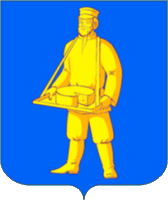 Городской округ Лотошино Московской областиСХЕМА ТЕПЛОСНАБЖЕНИЯ ГОРОДСКОГО ОКРУГА ЛОТОШИНОМОСКОВСКОЙ ОБЛАСТИ НА ПЕРИОД C 2021 ДО 2036 г.(актуализация)ОБОСНОВЫВАЮЩИЕ МАТЕРИАЛЫПРИЛОЖЕНИЕ БСведений, составляющих государственную тайну в соответствии с Указом Президента Российской Федерации от 30.11.1995 № 1203 «Об утверждении перечня сведений, отнесенных к государственной тайне», не содержится.СОДЕРЖАНИЕ1	Оценка надёжности системы теплоснабжения городского округа Лотошино	31.1	Обоснование метода и результатов обработки данных по восстановлениям отказавших участков тепловых сетей (участков тепловых сетей, на которых произошли аварийные ситуации), среднего времени восстановления отказавших участков тепловых сетей в каждой системе теплоснабжения, результатов оценки вероятности отказа (аварийной ситуации) и безотказной (безаварийной) работы системы теплоснабжения по отношению к потребителям, присоединенным к магистральным и распределительным теплопроводам, результатов оценки коэффициентов готовности теплопроводов к несению тепловой нагрузки, результатов оценки недоотпуска тепловой энергии по причине отказов (аварийных ситуаций) и простоев тепловых сетей и источников тепловой энергии (Часть 1)	31.1.1	Оценка надежности теплоснабжения от котельной №1	41.1.2	Оценка надежности теплоснабжения от котельной №2а	131.1.3	Оценка надежности теплоснабжения от котельной №3а	251.1.4	Оценка надежности теплоснабжения от котельной №4	391.1.5	Оценка надежности теплоснабжения от котельной №5	481.1.6	Оценка надежности теплоснабжения от котельной №6	581.1.7	Оценка надежности теплоснабжения от котельной №7	661.1.8	Оценка надежности теплоснабжения от котельной №8	771.1.9	Оценка надежности теплоснабжения от котельной №9	841.1.10	Оценка надежности теплоснабжения от котельной №10	911.1.11	Оценка надежности теплоснабжения от котельной №11	981.1.12	Оценка надежности теплоснабжения от котельной №12	1081.1.13	Оценка надежности теплоснабжения от котельной №13	1161.1.14	Оценка надежности теплоснабжения от котельной №14	1241.1.15	Оценка надежности теплоснабжения от котельной №15	1331.1.16	Оценка надежности теплоснабжения от котельной №16	1411.1.17	Оценка надежности теплоснабжения от котельной №17	1491.1.18	Оценка надежности теплоснабжения от котельной №18	1571.1.19	Оценка надежности теплоснабжения от котельной №20	165Оценка надёжности системы теплоснабжения городского округа ЛотошиноОбоснование метода и результатов обработки данных по восстановлениям отказавших участков тепловых сетей (участков тепловых сетей, на которых произошли аварийные ситуации), среднего времени восстановления отказавших участков тепловых сетей в каждой системе теплоснабжения, результатов оценки вероятности отказа (аварийной ситуации) и безотказной (безаварийной) работы системы теплоснабжения по отношению к потребителям, присоединенным к магистральным и распределительным теплопроводам, результатов оценки коэффициентов готовности теплопроводов к несению тепловой нагрузки, результатов оценки недоотпуска тепловой энергии по причине отказов (аварийных ситуаций) и простоев тепловых сетей и источников тепловой энергииРезультаты обработки данных по восстановлениям отказавших участков тепловых сетей (участков тепловых сетей, на которых произошли аварийные ситуации), среднего времени восстановления отказавших участков тепловых сетей результатов оценки вероятности отказа (аварийной ситуации) и безотказной (безаварийной) работы системы теплоснабжения по отношению к потребителям, присоединенным к магистральным и распределительным теплопроводам, результатов оценки коэффициентов готовности теплопроводов к несению тепловой нагрузки, результатов оценки недоотпуска тепловой энергии по причине отказов (аварийных ситуаций) и простоев тепловых сетей и источников тепловой энергии в каждой системе теплоснабжения городского округа Лотошино, представлены в таблицах Таблица 1.1 - Таблица 1.38 и рисунках Рисунок 1.1 - Рисунок 1.95.Оценка надежности теплоснабжения от котельной №1Таблица 1.1 - Технические характеристики и показатели надежности элементов тепловой сети котельной №1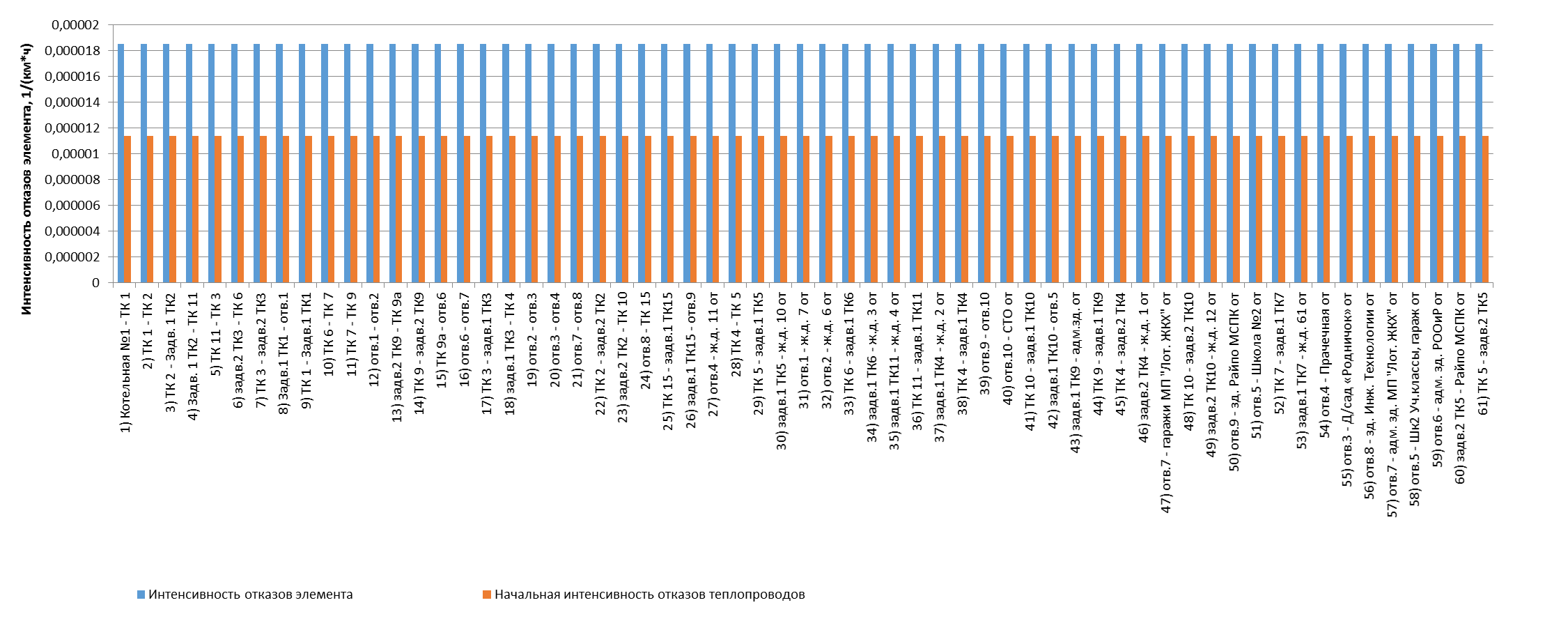 Рисунок 1.1 - Интенсивность отказов элементов тепловой сети от котельной №1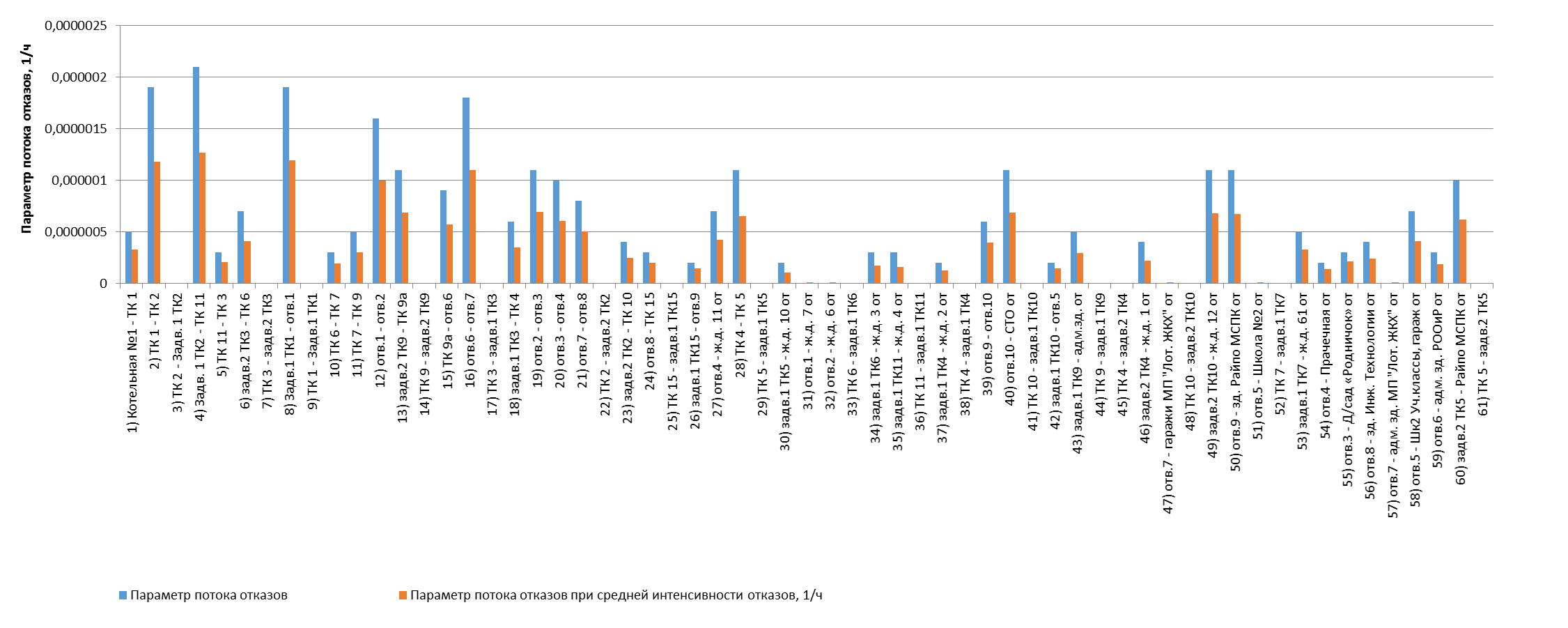 Рисунок 1.2 - Параметр потока отказов элементов тепловой сети от котельной  №1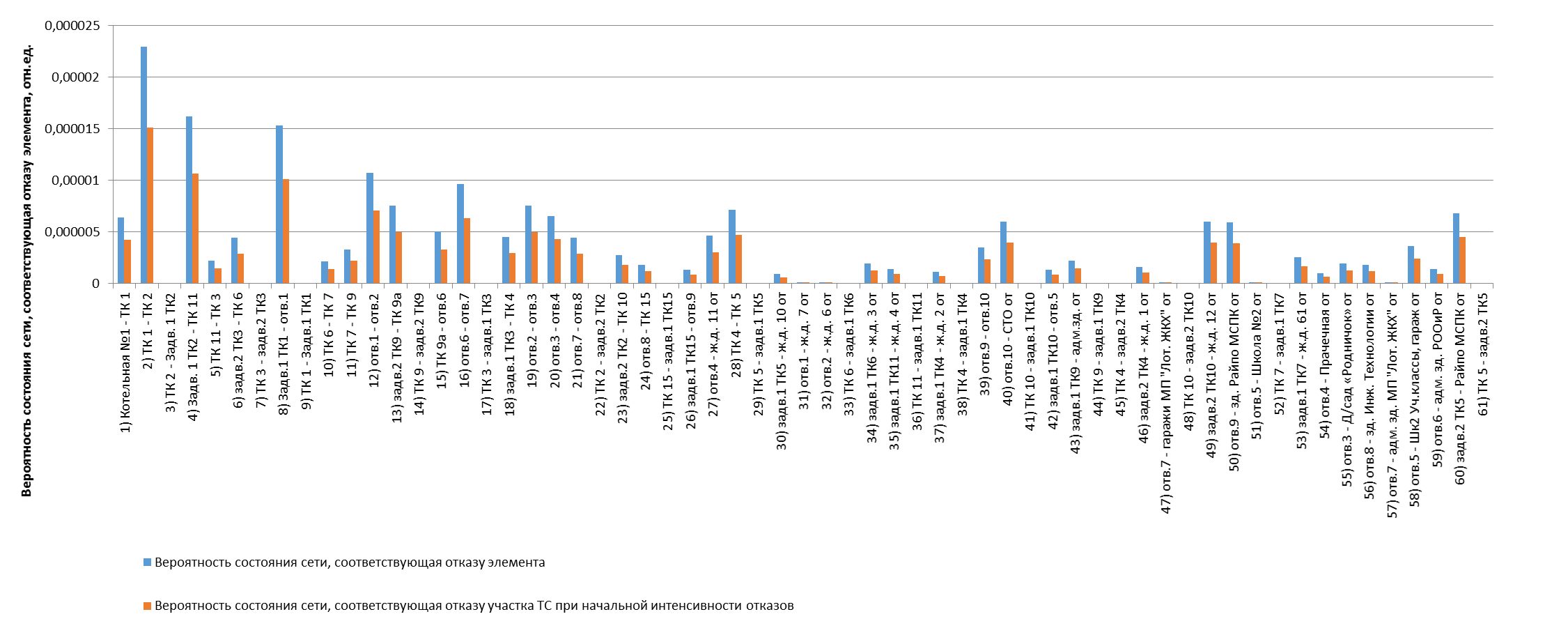 Рисунок 1.3 - Вероятности состояния тепловых сетей, соответствующие отказам ее элементов котельной №1Таблица 1.2 - Показатели надежности теплоснабжения потребителей котельной №1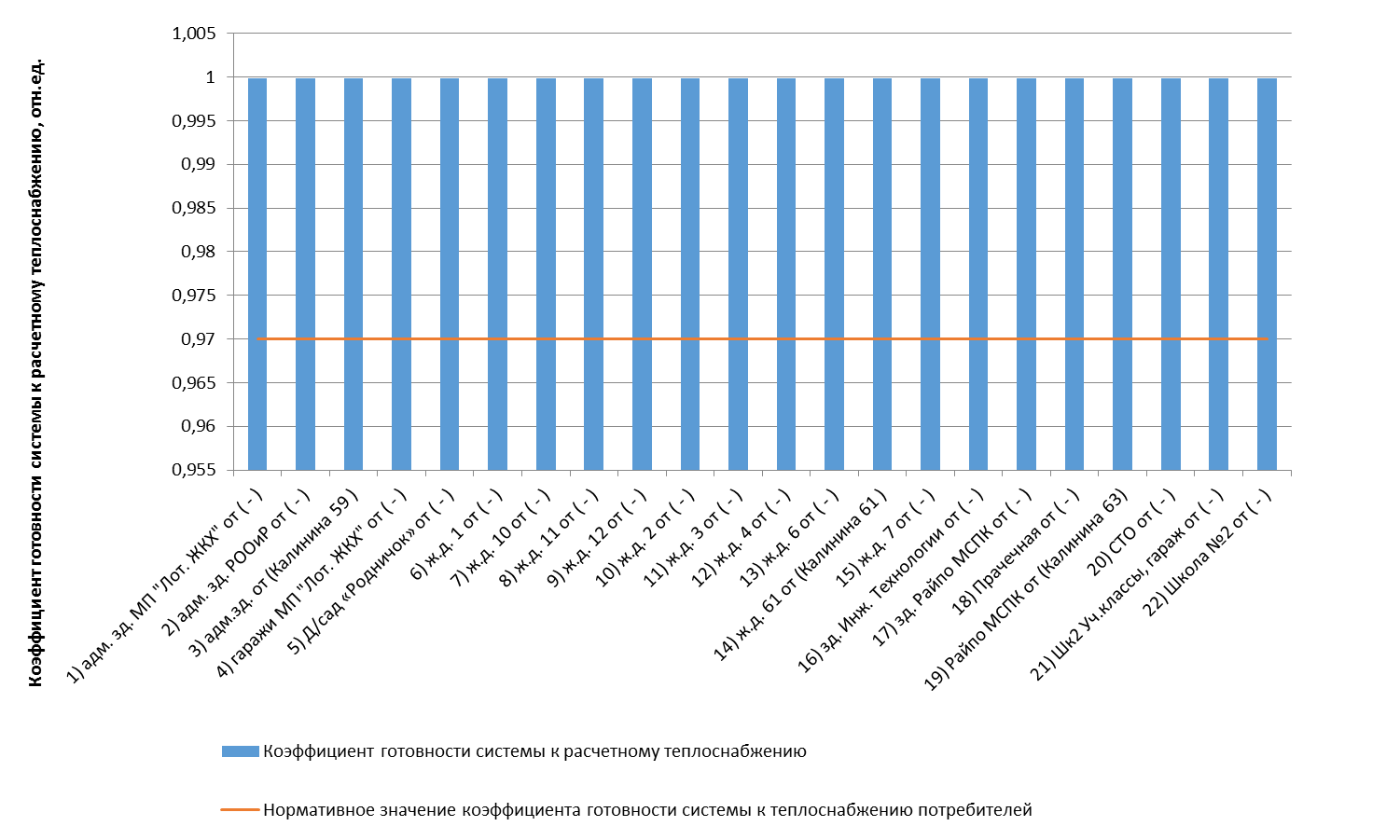 Рисунок 1.4 - Сопоставление коэффициентов готовности с нормативным значением котельной №1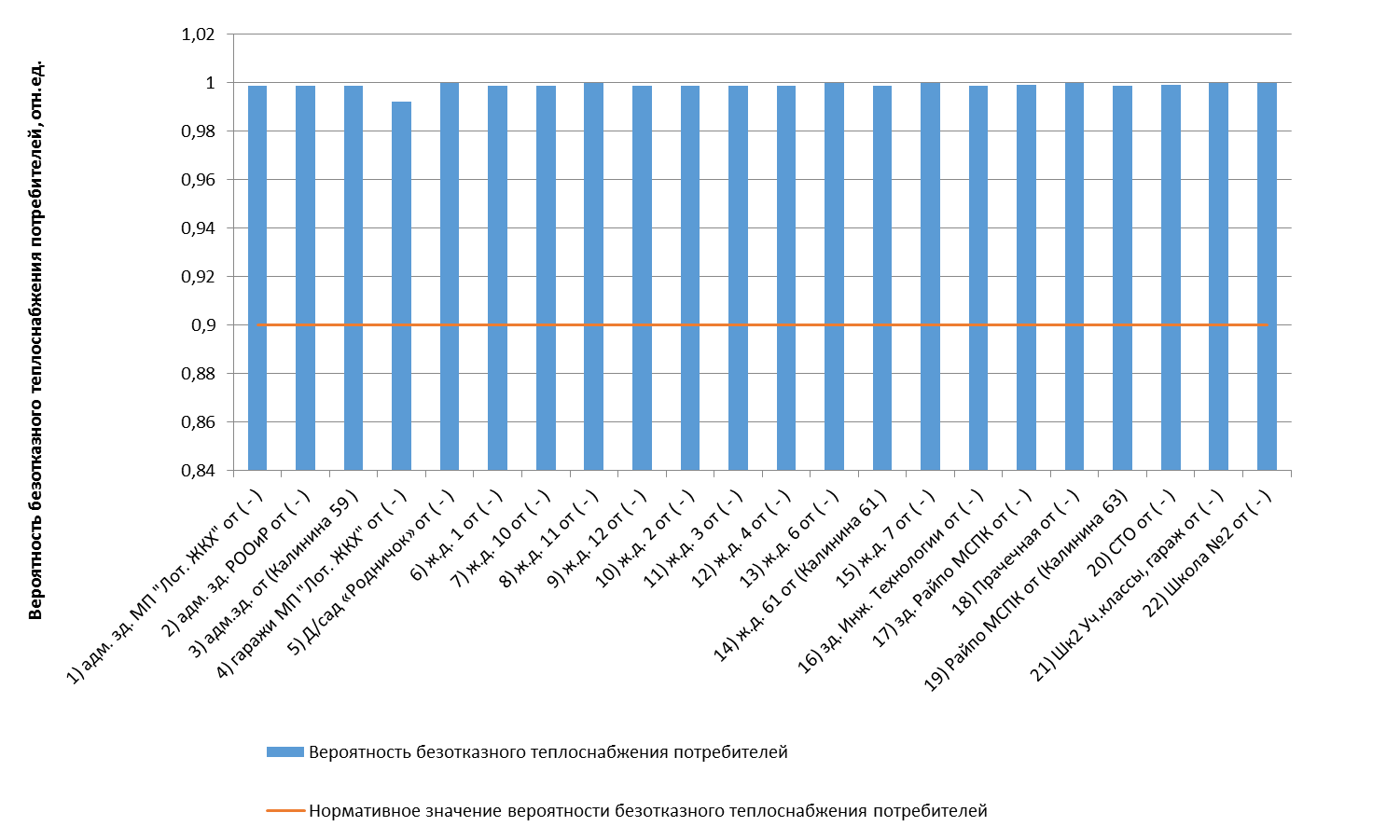 Рисунок 1.5 - Сопоставление вероятностей безотказного теплоснабжения потребителей по отношению к пониженному уровню с нормативным значением котельной №1Оценка надежности теплоснабжения от котельной №2аТаблица 1.3 - Технические характеристики и показатели надежности элементов тепловой сети котельной №2а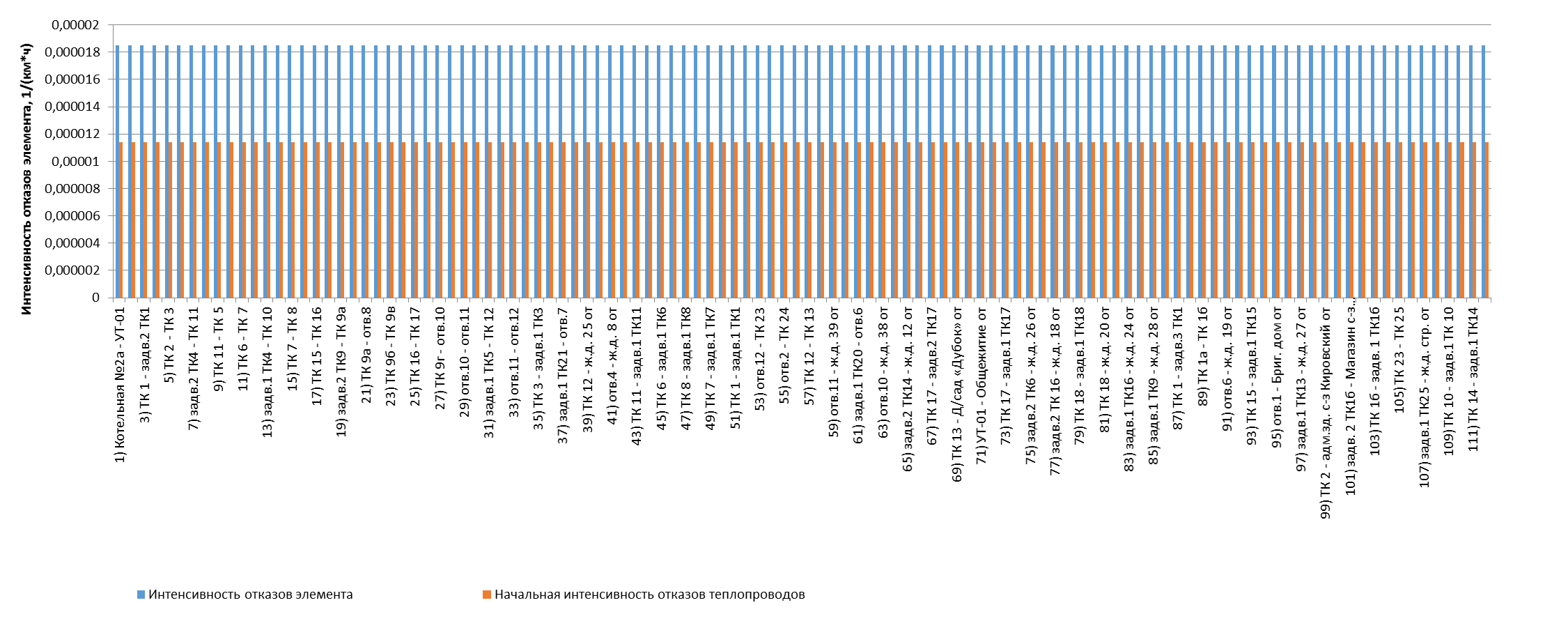 Рисунок 1.6 - Интенсивность отказов элементов тепловой сети от котельной №2а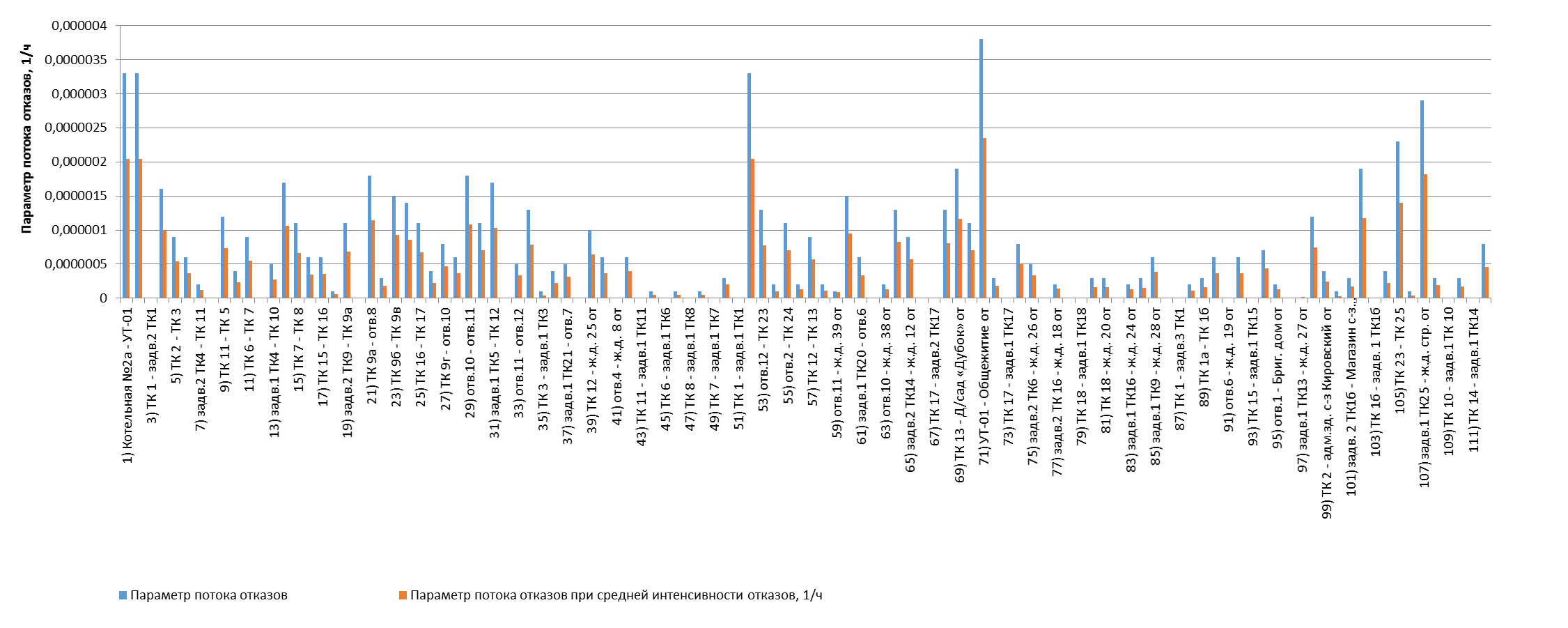 Рисунок 1.7 - Параметр потока отказов элементов тепловой сети от котельной  №2а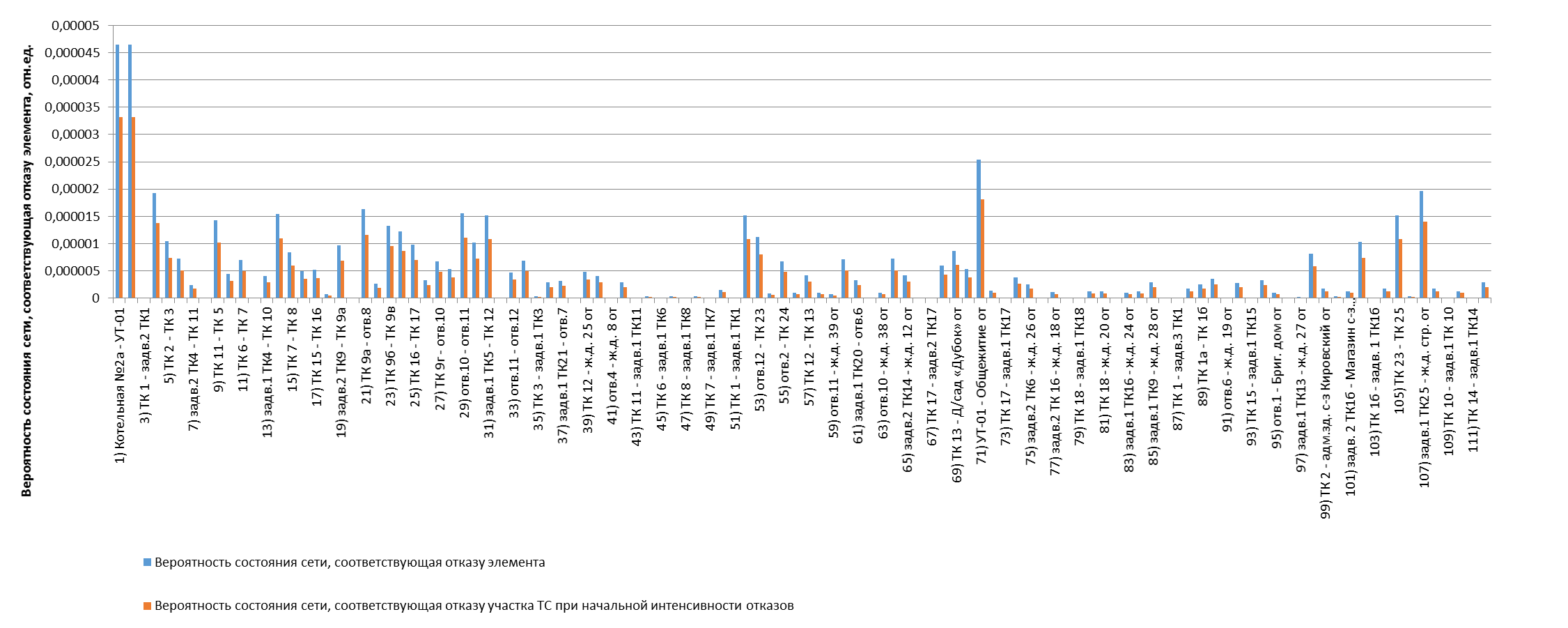 Рисунок 1.8 - Вероятности состояния тепловых сетей, соответствующие отказам ее элементов котельной №2аТаблица 1.4 - Показатели надежности теплоснабжения потребителей котельной №2а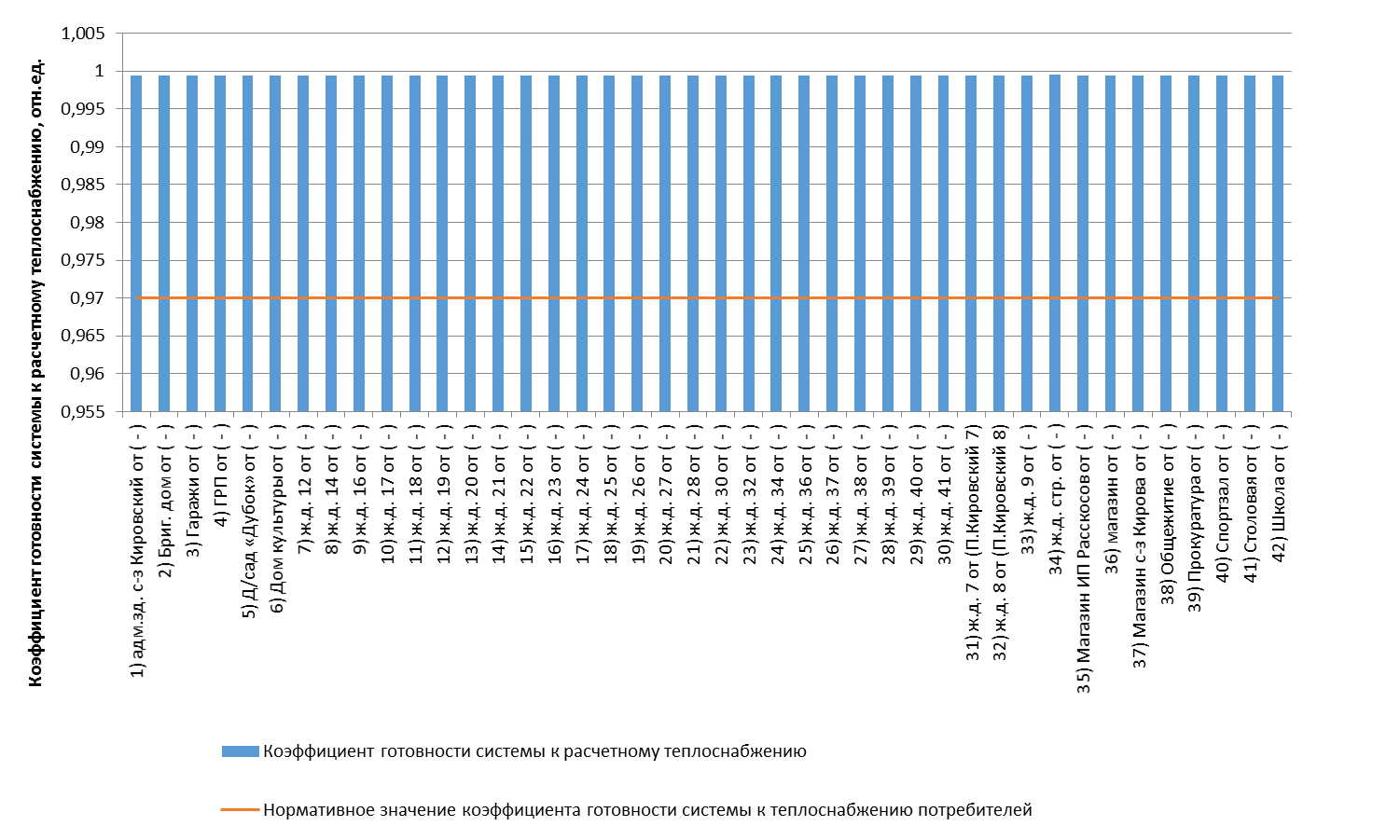 Рисунок 1.9 - Сопоставление коэффициентов готовности с нормативным значением котельной №2а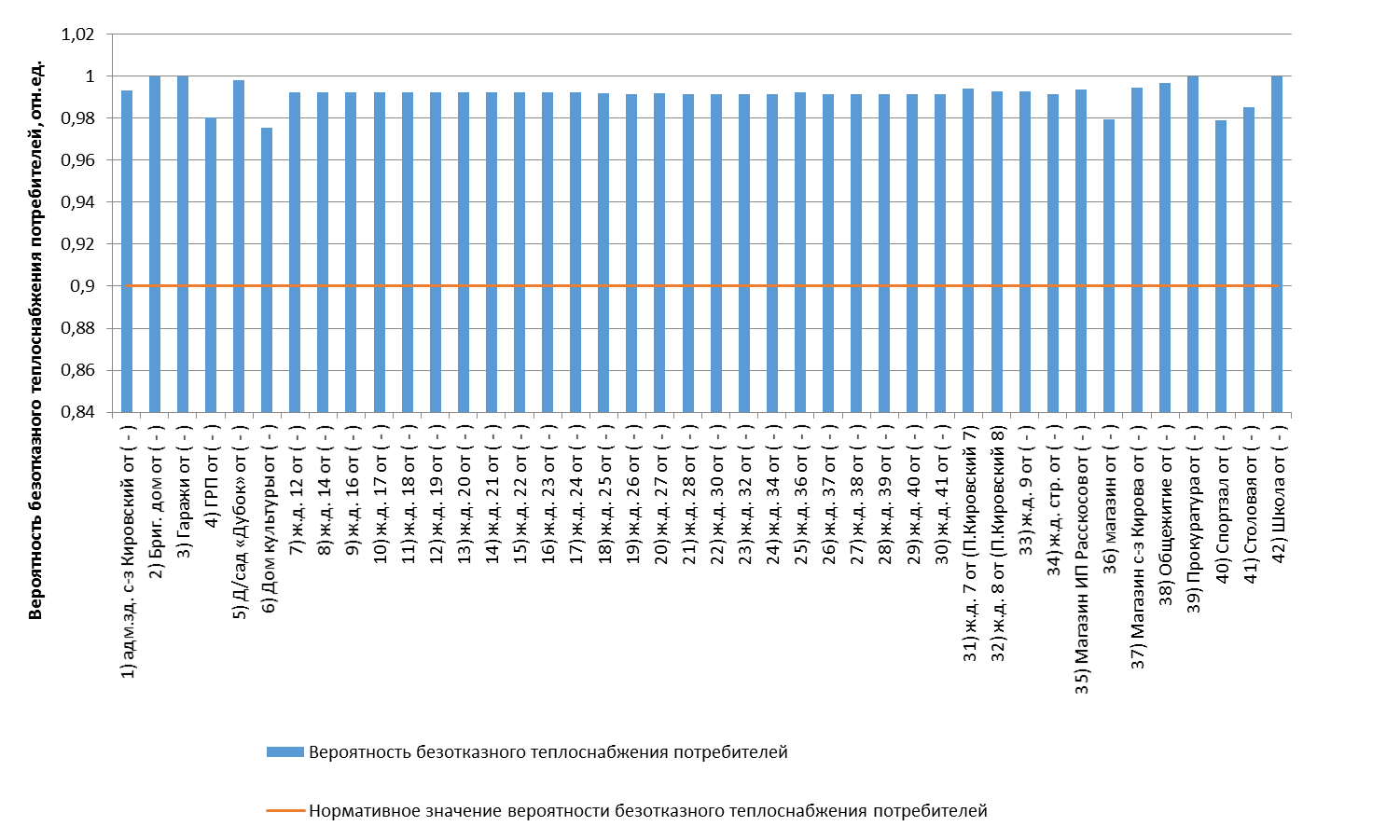 Рисунок 1.10 - Сопоставление вероятностей безотказного теплоснабжения потребителей по отношению к пониженному уровню с нормативным значением котельной №2аОценка надежности теплоснабжения от котельной №3аТаблица 1.5 - Технические характеристики и показатели надежности элементов тепловой сети котельной №3а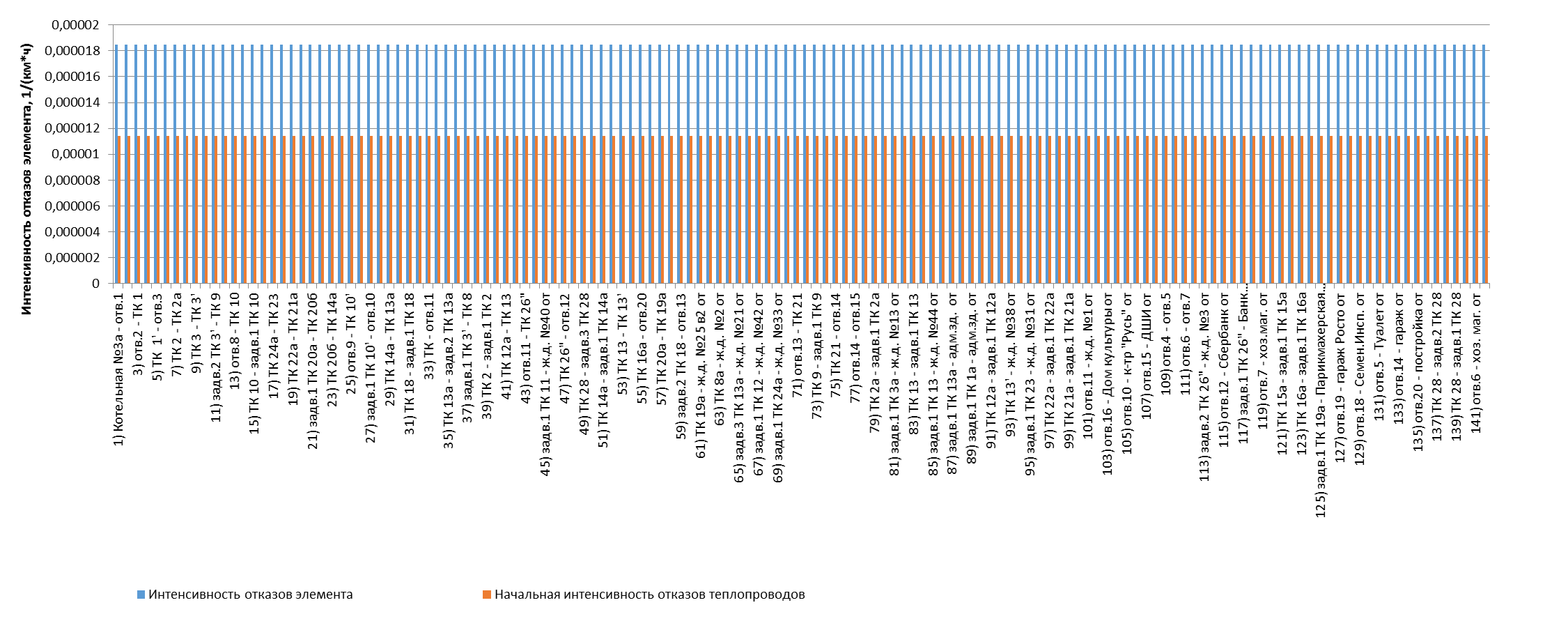 Рисунок 1.11 - Интенсивность отказов элементов тепловой сети от котельной №3а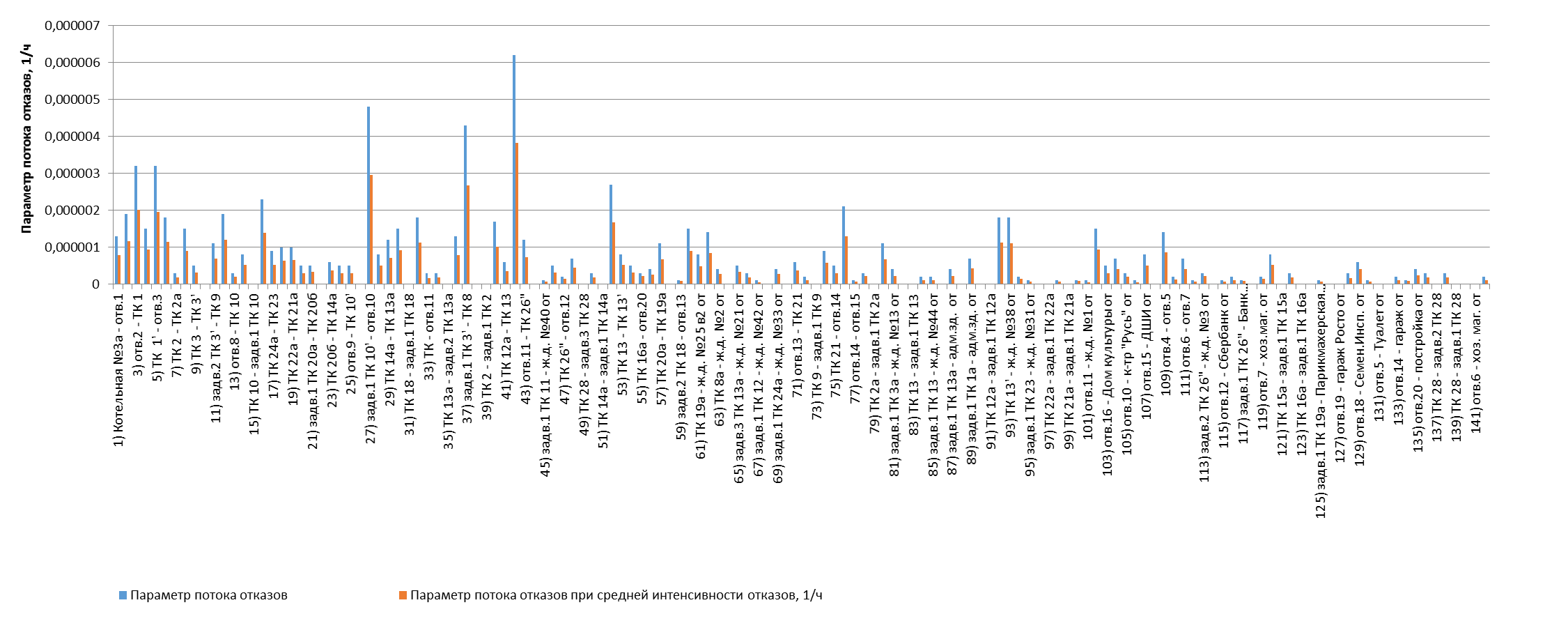 Рисунок 1.12 - Параметр потока отказов элементов тепловой сети от котельной  №3а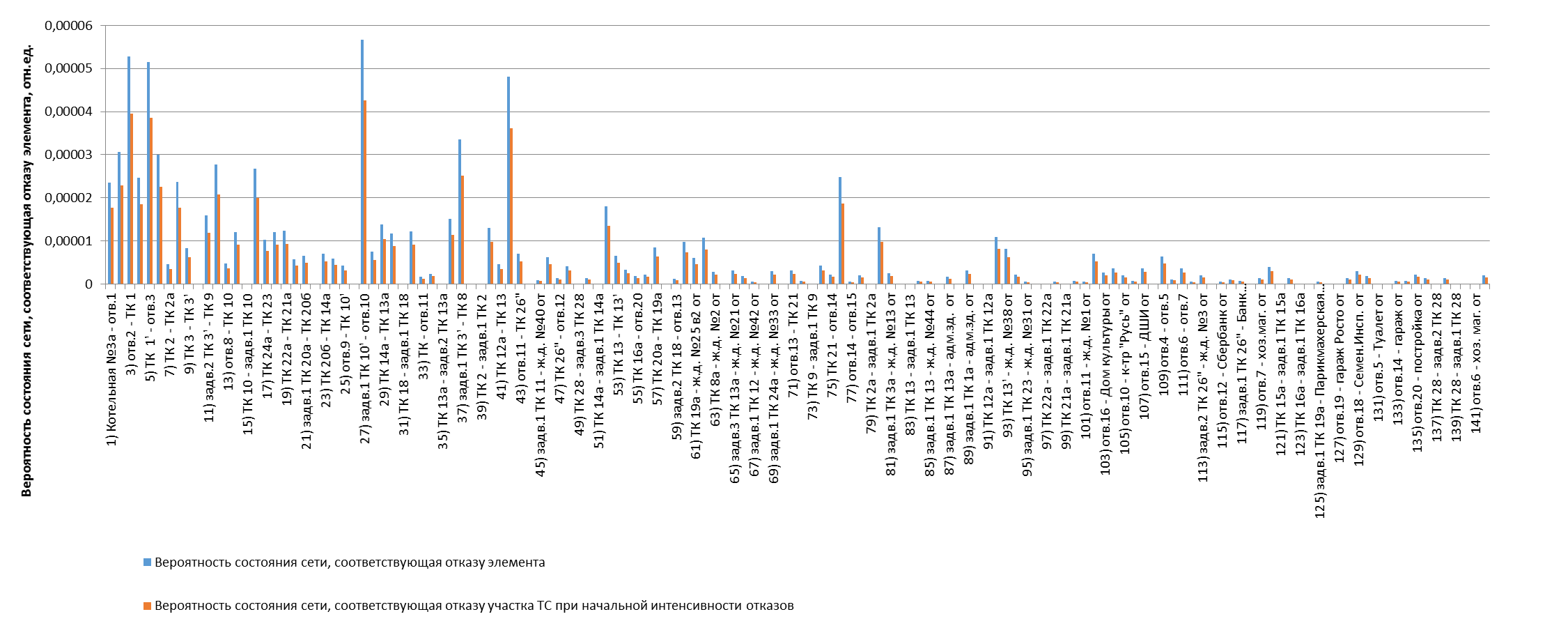 Рисунок 1.13 - Вероятности состояния тепловых сетей, соответствующие отказам ее элементов котельной №3аТаблица 1.6 - Показатели надежности теплоснабжения потребителей котельной №3а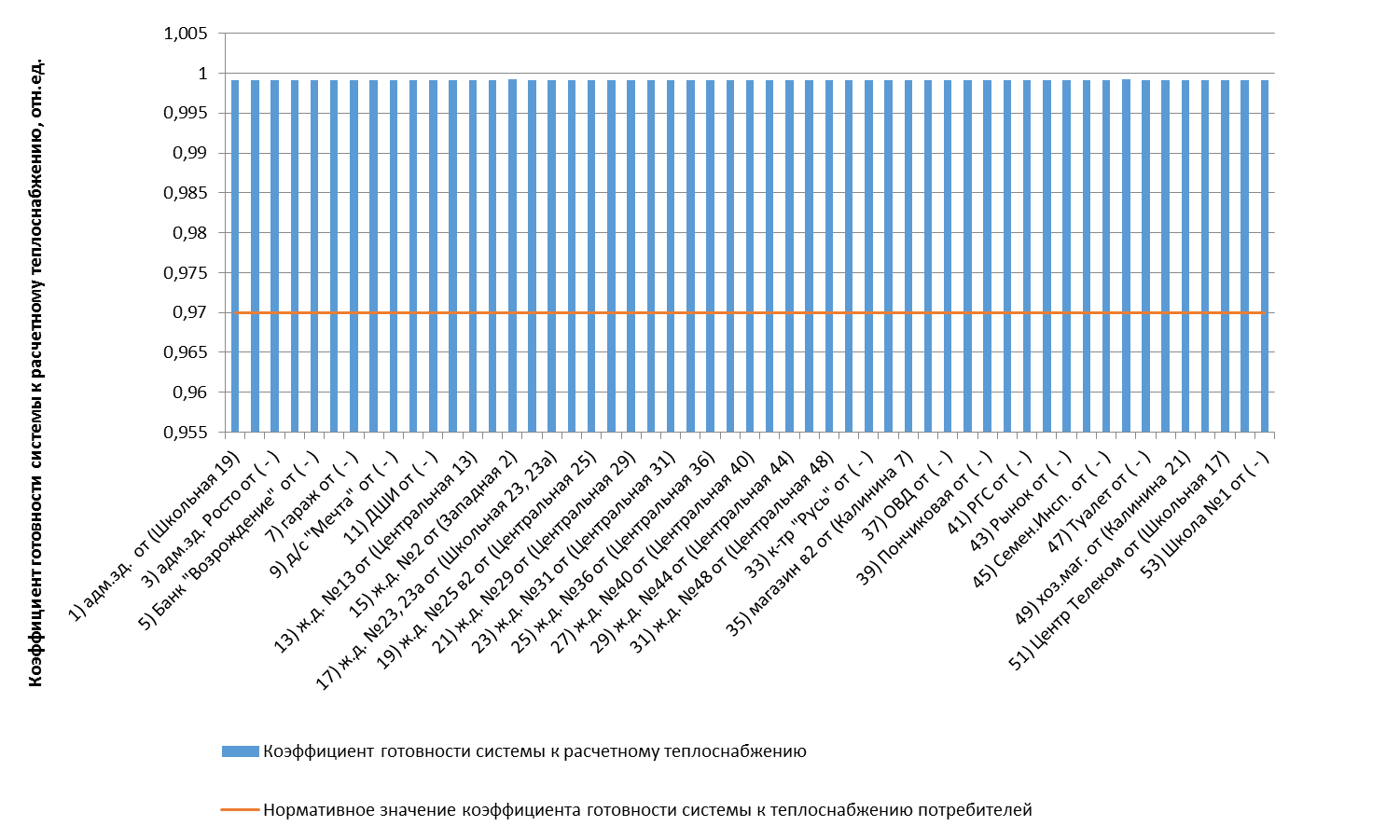 Рисунок 1.14 - Сопоставление коэффициентов готовности с нормативным значением котельной №3а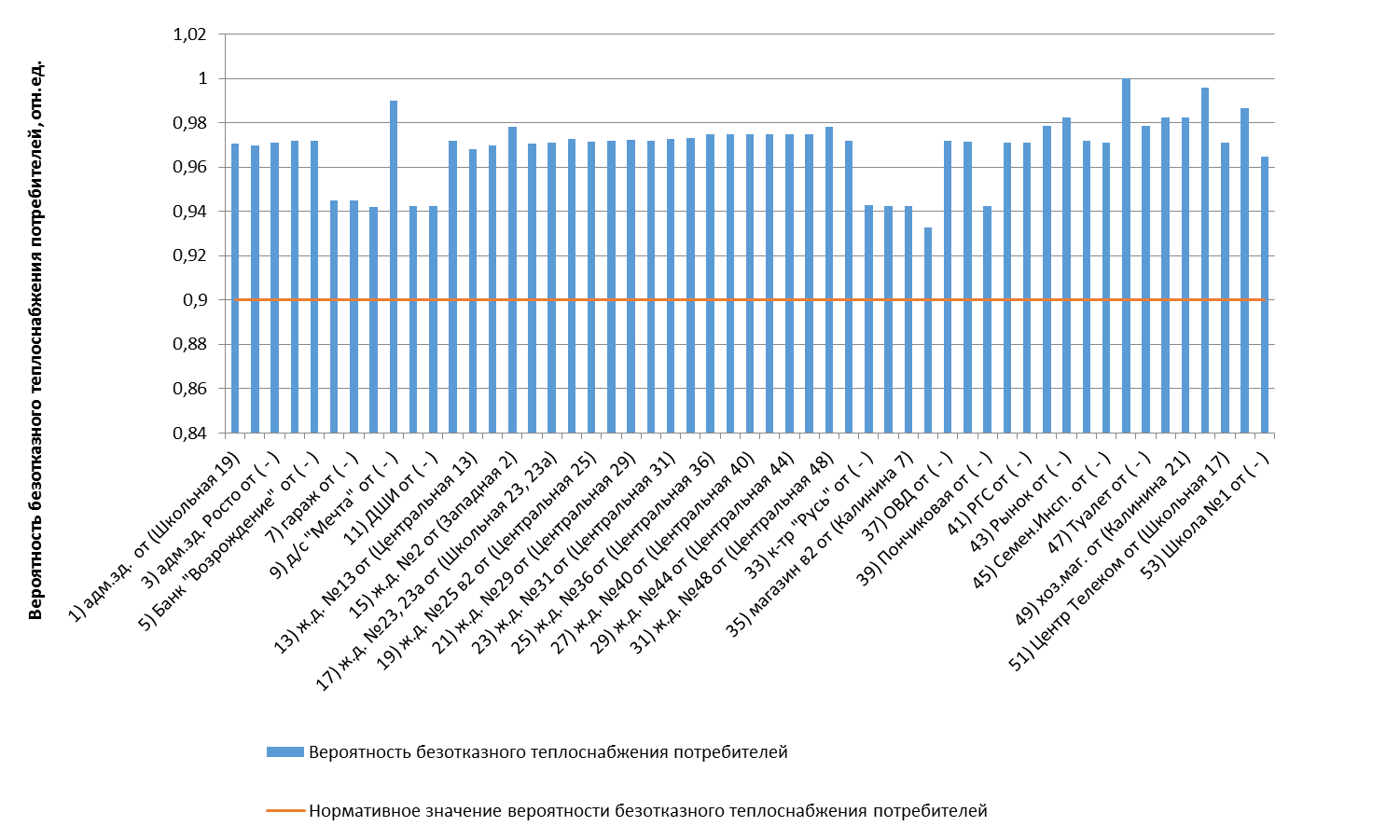 Рисунок 1.15 - Сопоставление вероятностей безотказного теплоснабжения потребителей по отношению к пониженному уровню с нормативным значением котельной №3аОценка надежности теплоснабжения от котельной №4Таблица 1.7 - Технические характеристики и показатели надежности элементов тепловой сети котельной №4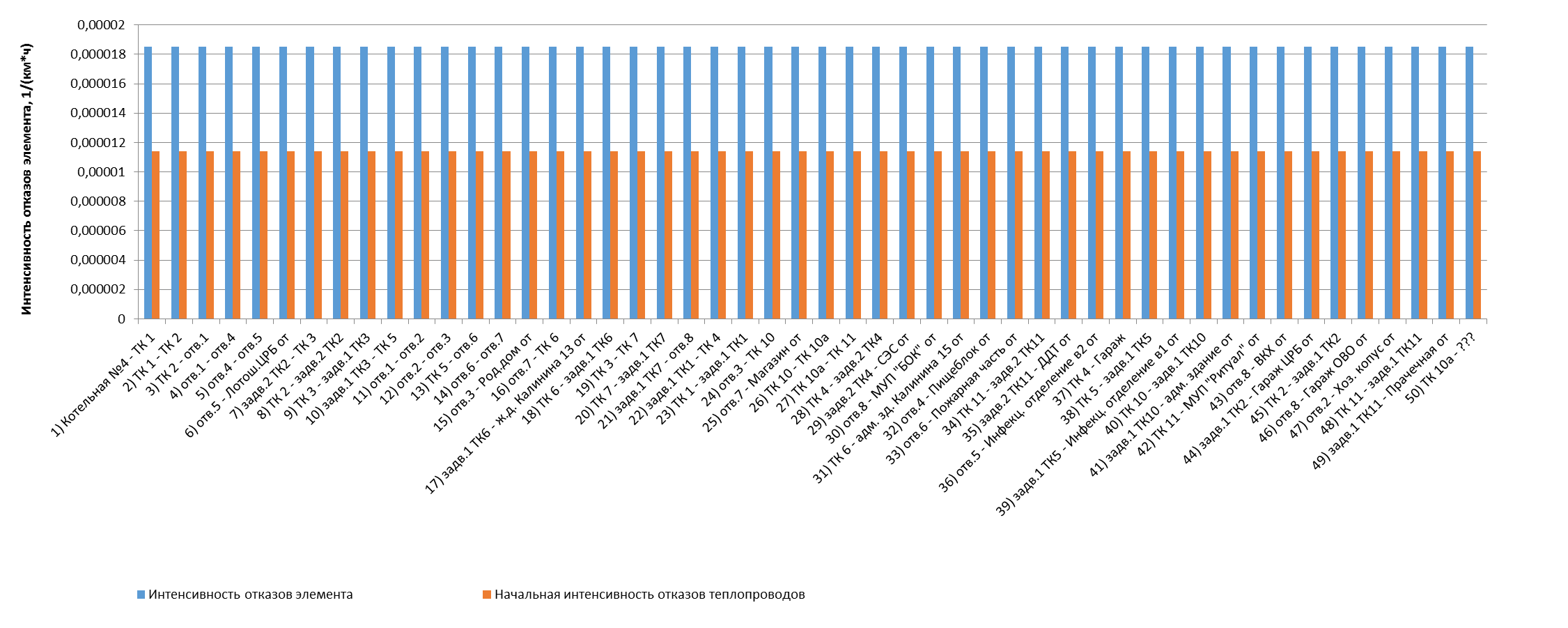 Рисунок 1.16 - Интенсивность отказов элементов тепловой сети от котельной №4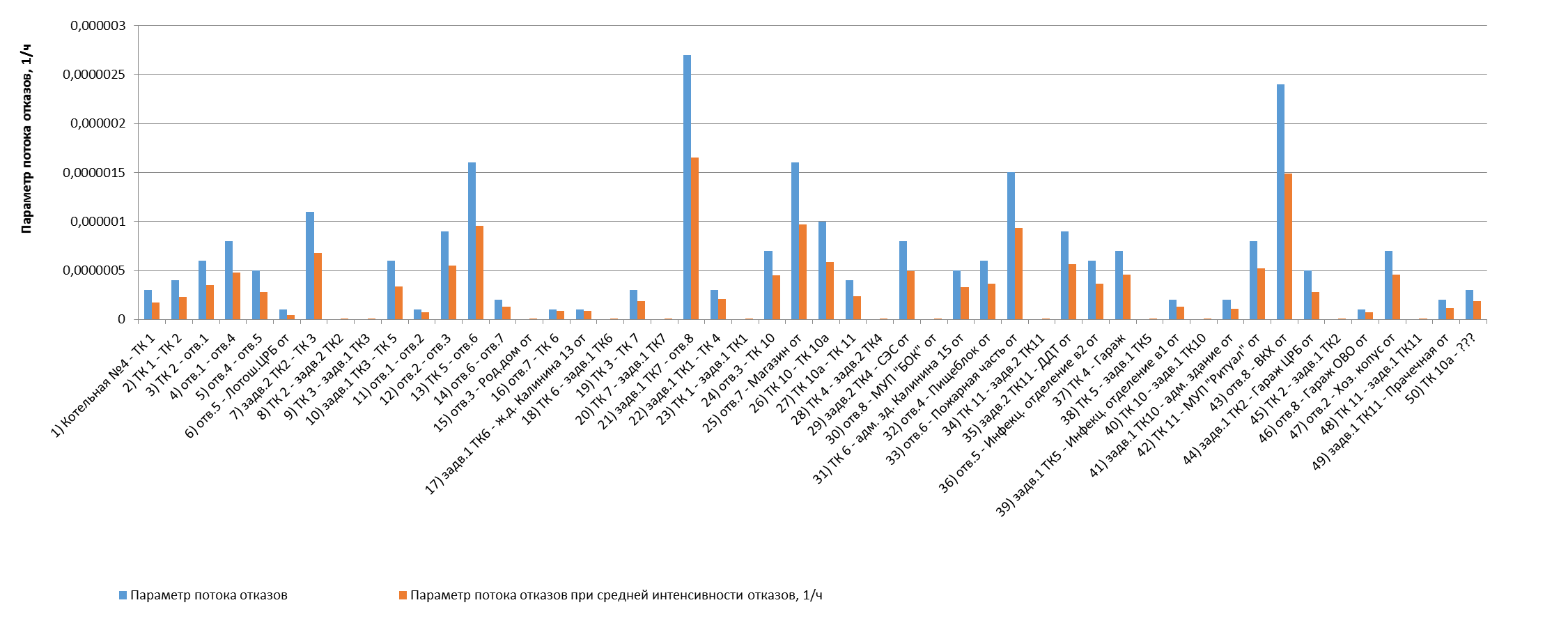 Рисунок 1.17 - Параметр потока отказов элементов тепловой сети от котельной  №4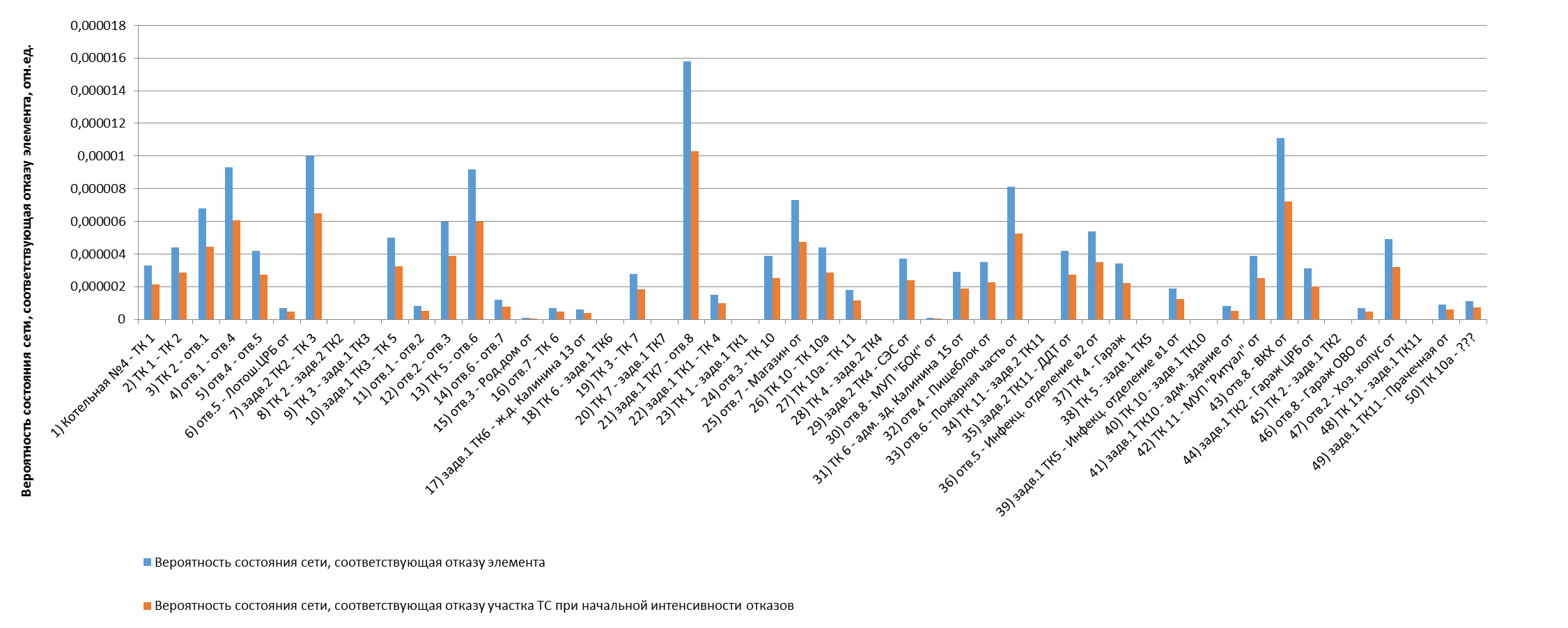 Рисунок 1.18 - Вероятности состояния тепловых сетей, соответствующие отказам ее элементов котельной №4Таблица 1.8 - Показатели надежности теплоснабжения потребителей котельной №4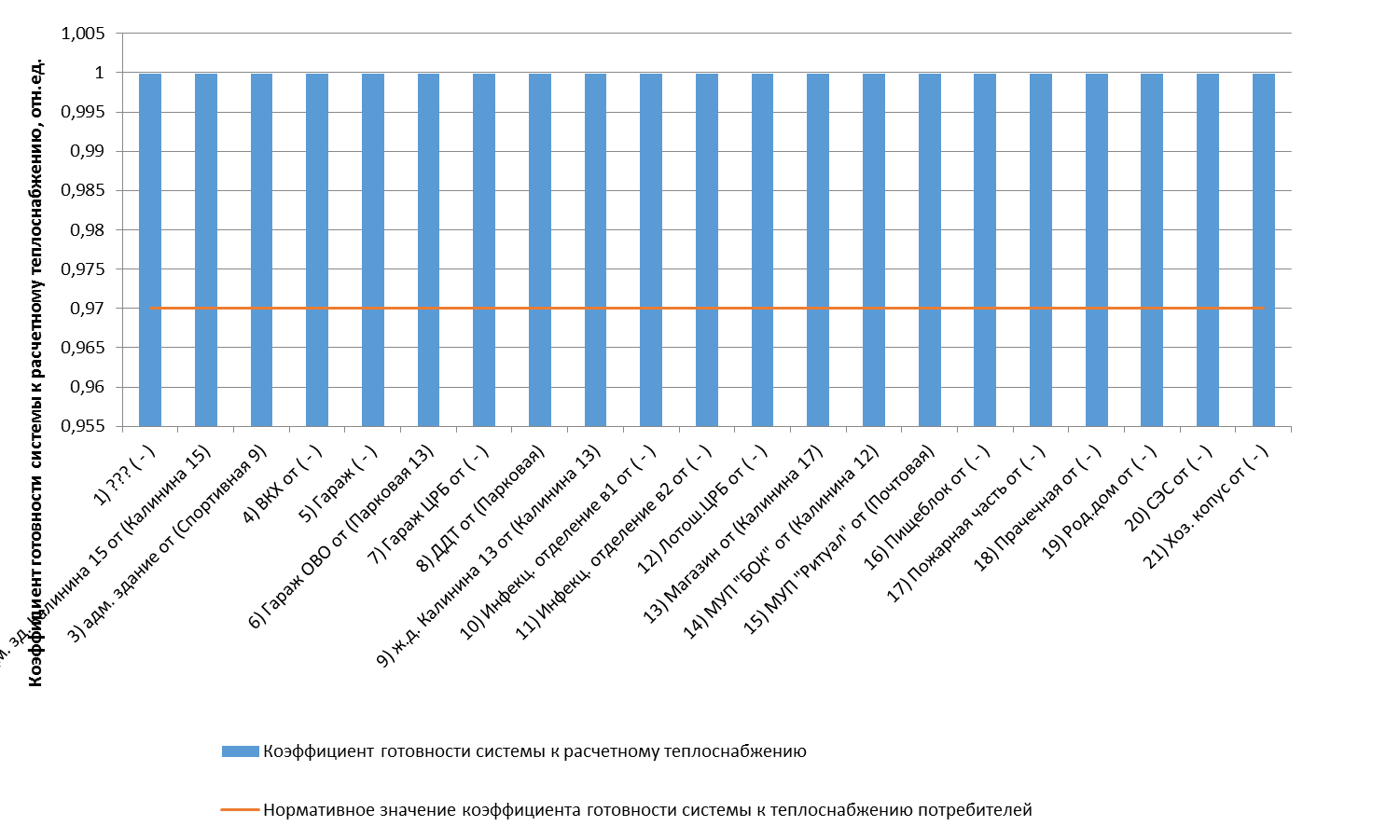 Рисунок 1.19 - Сопоставление коэффициентов готовности с нормативным значением котельной №4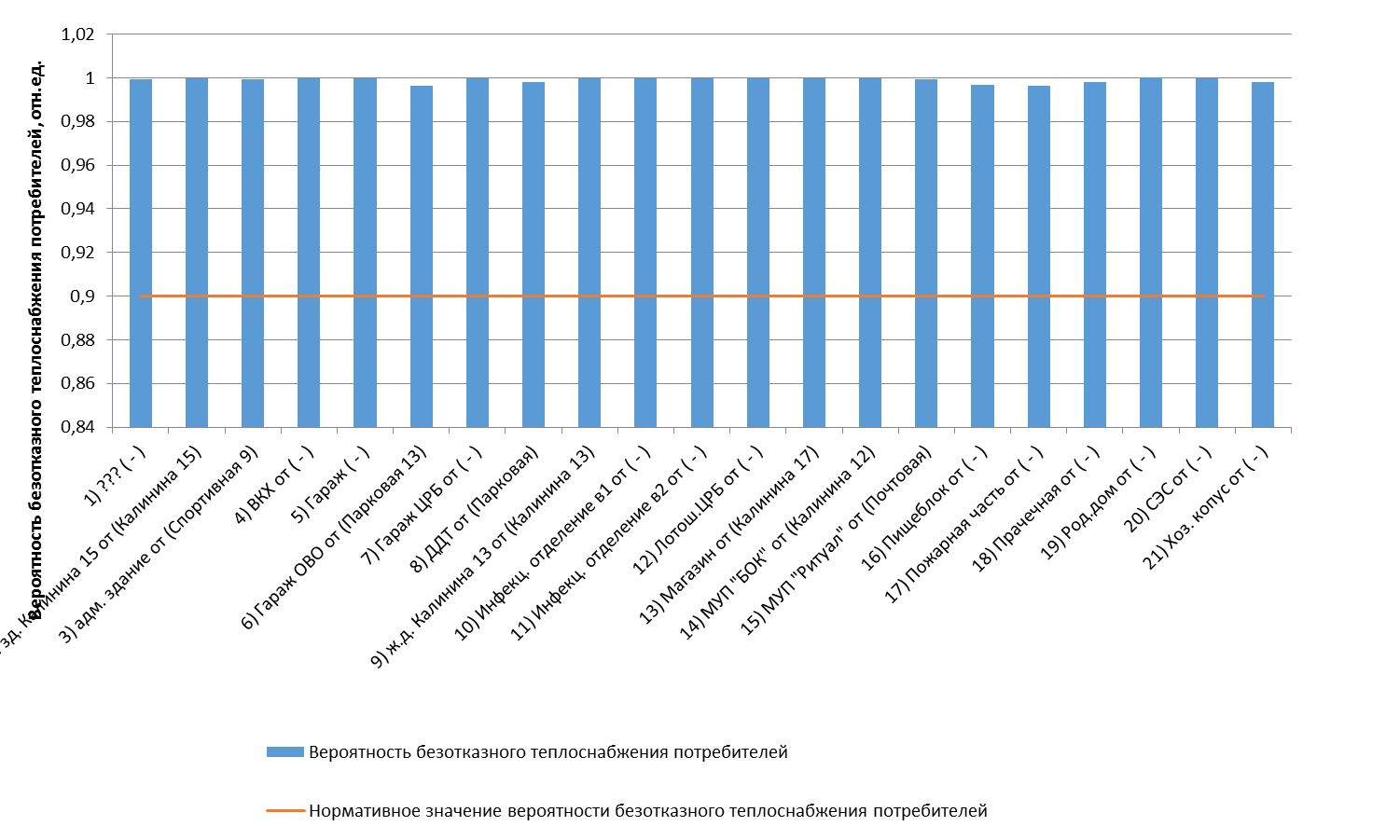 Рисунок 1.20 - Сопоставление вероятностей безотказного теплоснабжения потребителей по отношению к пониженному уровню с нормативным значением котельной №4Оценка надежности теплоснабжения от котельной №5Таблица 1.9 - Технические характеристики и показатели надежности элементов тепловой сети котельной №5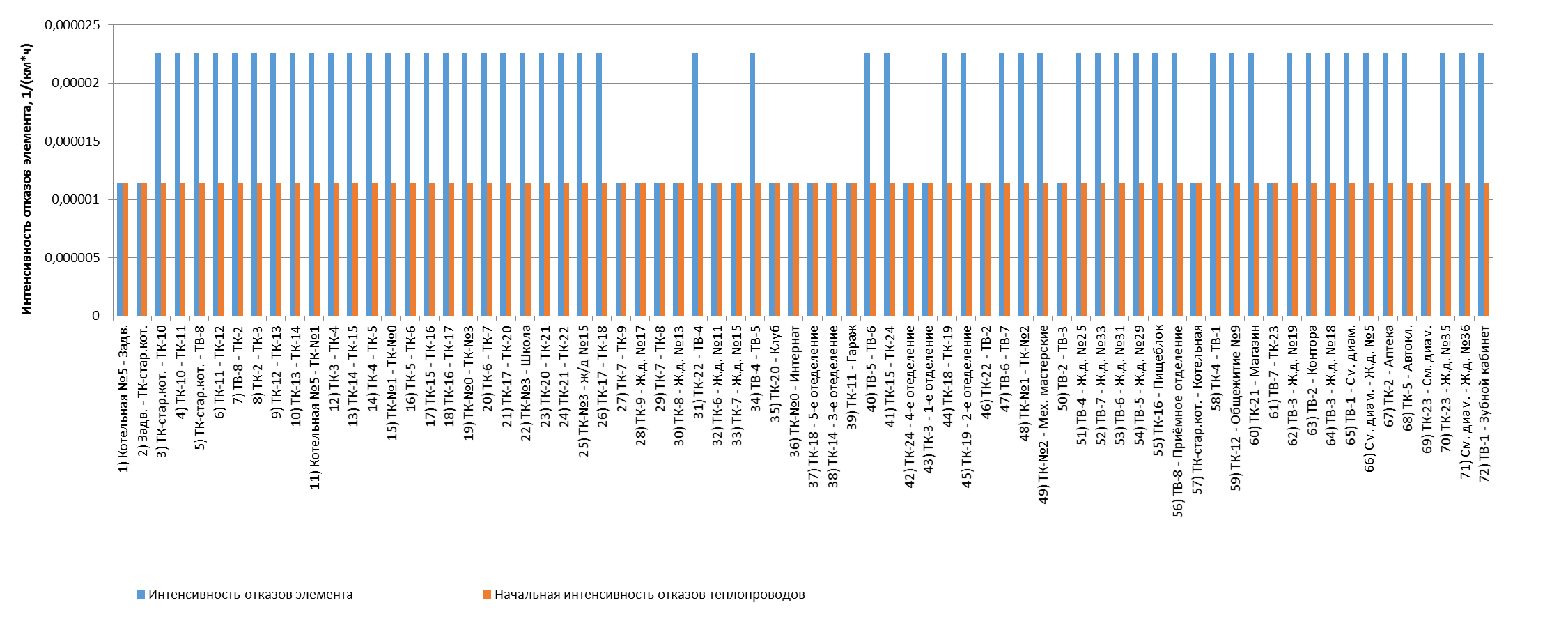 Рисунок 1.21 - Интенсивность отказов элементов тепловой сети от котельной №5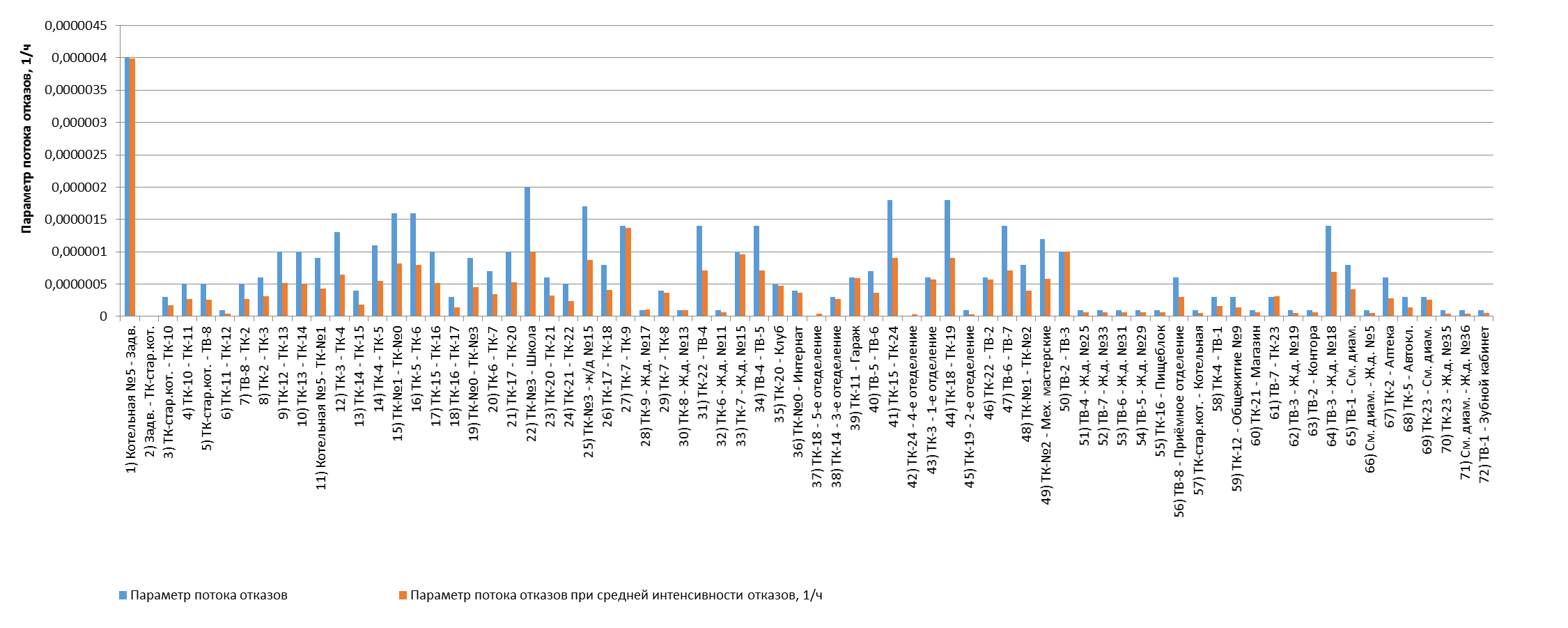 Рисунок 1.22 - Параметр потока отказов элементов тепловой сети от котельной  №5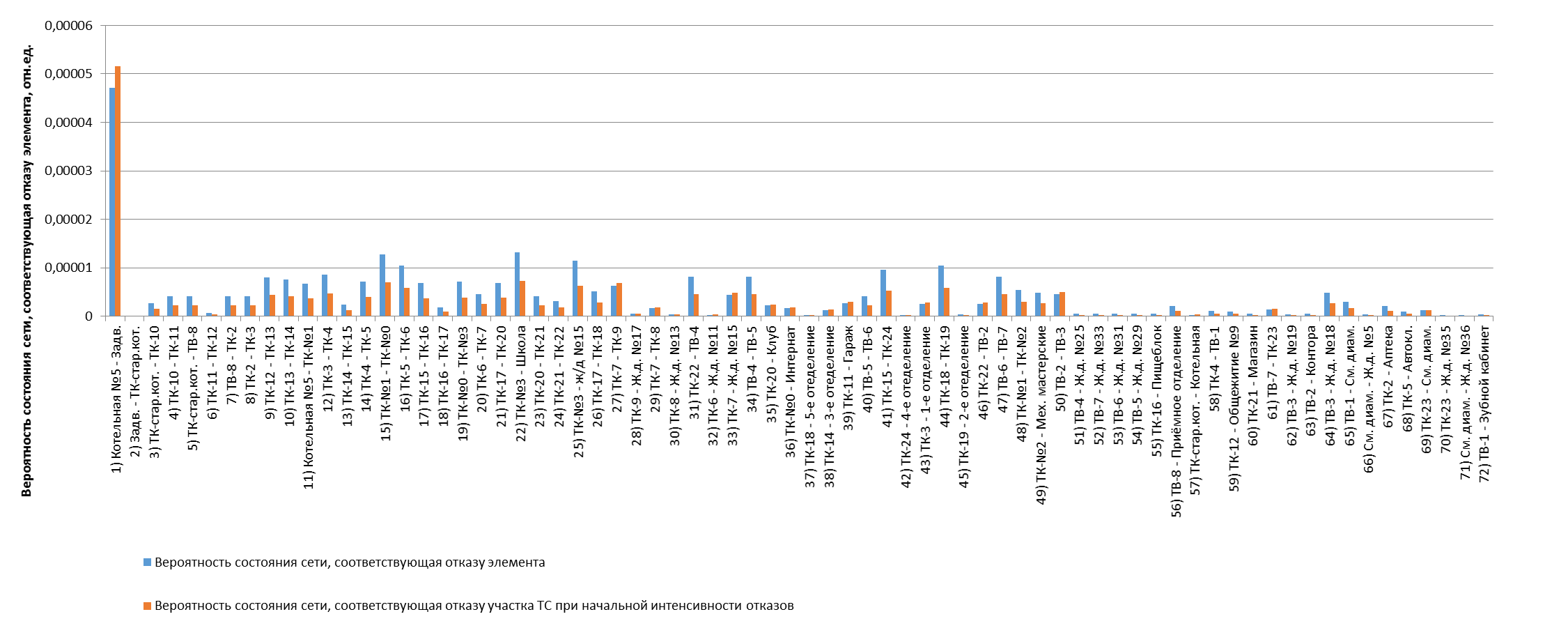 Рисунок 1.23 - Вероятности состояния тепловых сетей, соответствующие отказам ее элементов котельной №5Таблица 1.10 - Показатели надежности теплоснабжения потребителей котельной №5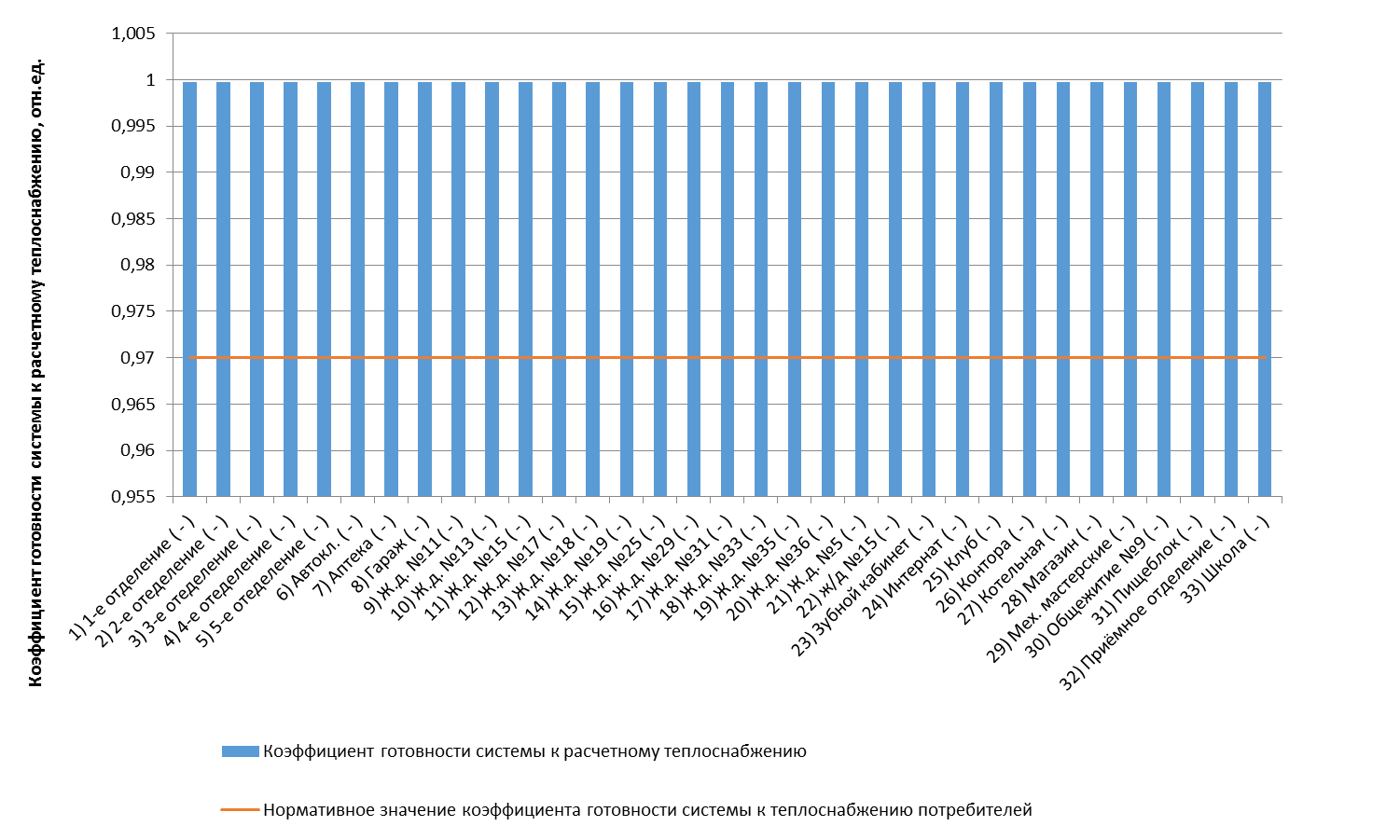 Рисунок 1.24 - Сопоставление коэффициентов готовности с нормативным значением котельной №5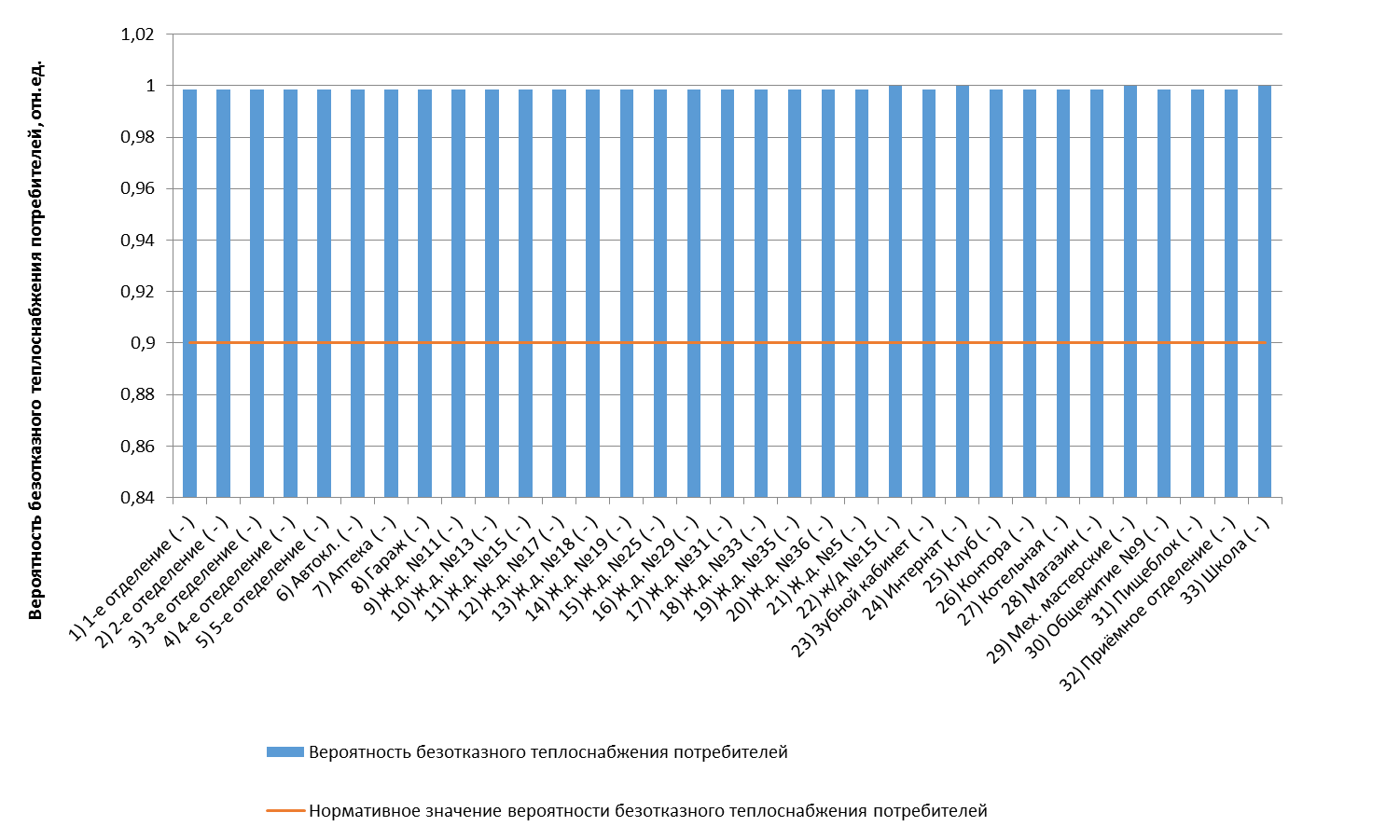 Рисунок 1.25 - Сопоставление вероятностей безотказного теплоснабжения потребителей по отношению к пониженному уровню с нормативным значением котельной №5Оценка надежности теплоснабжения от котельной №6Таблица 1.11 - Технические характеристики и показатели надежности элементов тепловой сети котельной №6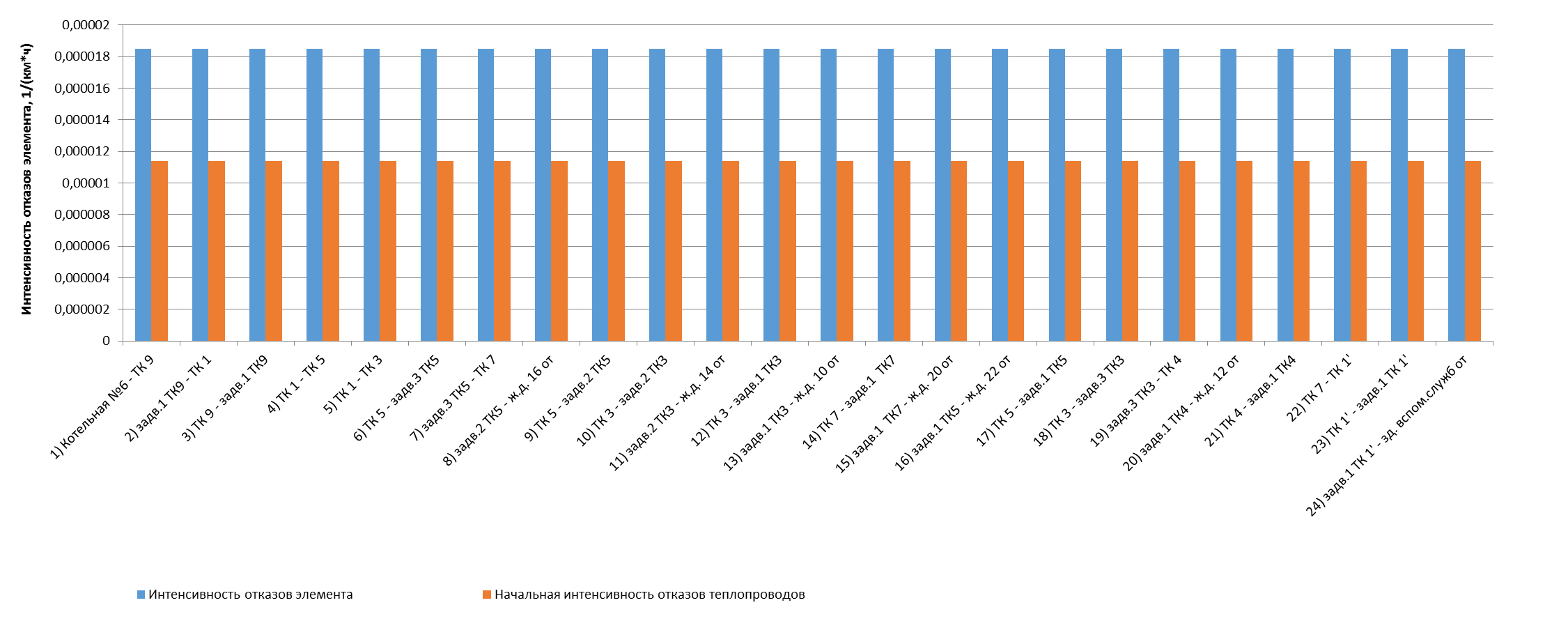 Рисунок 1.26 - Интенсивность отказов элементов тепловой сети от котельной №6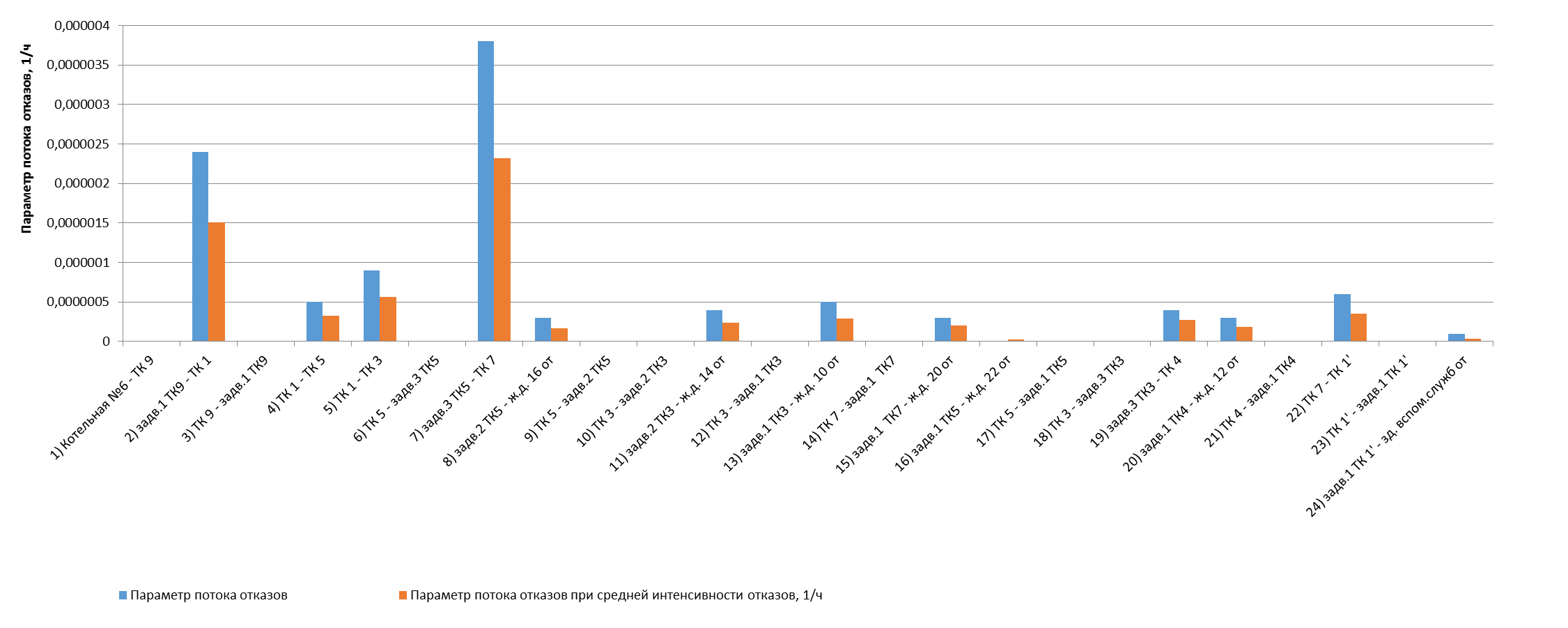 Рисунок 1.27 - Параметр потока отказов элементов тепловой сети от котельной  №6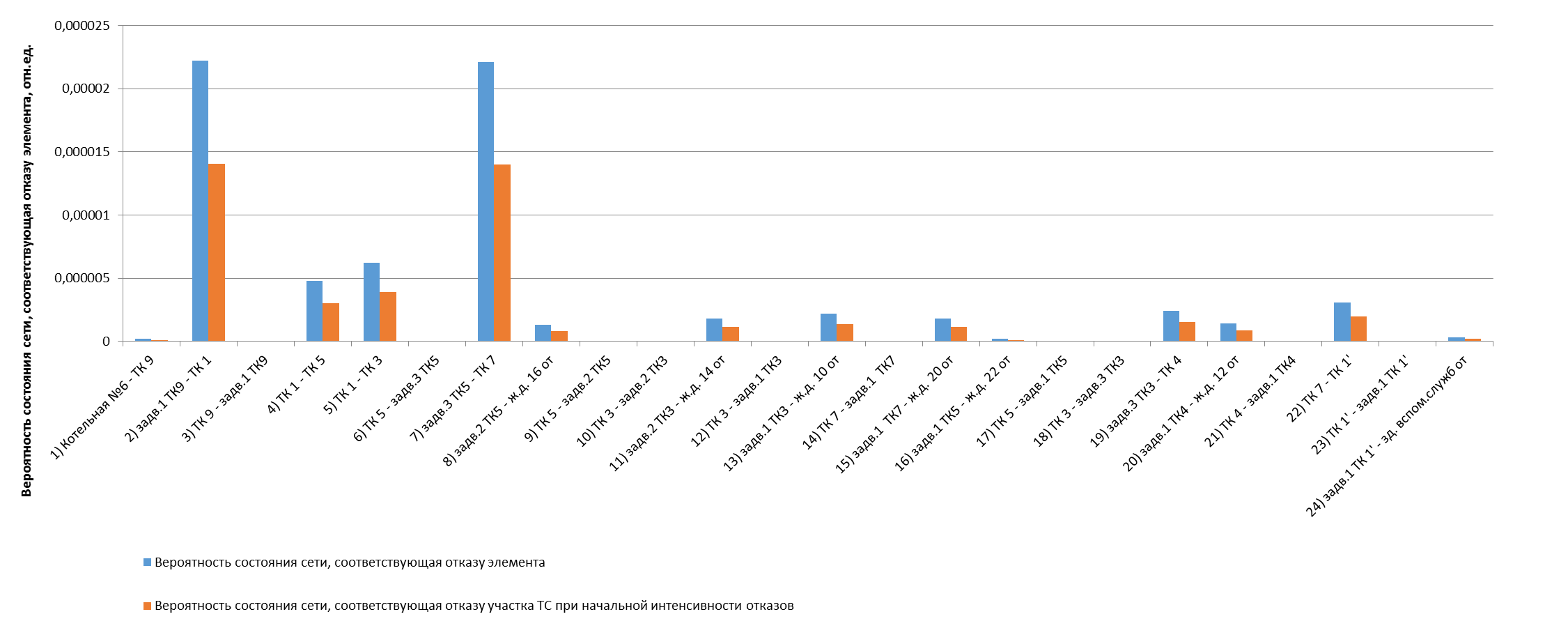 Рисунок 1.28 - Вероятности состояния тепловых сетей, соответствующие отказам ее элементов котельной №6Таблица 1.12 - Показатели надежности теплоснабжения потребителей котельной №6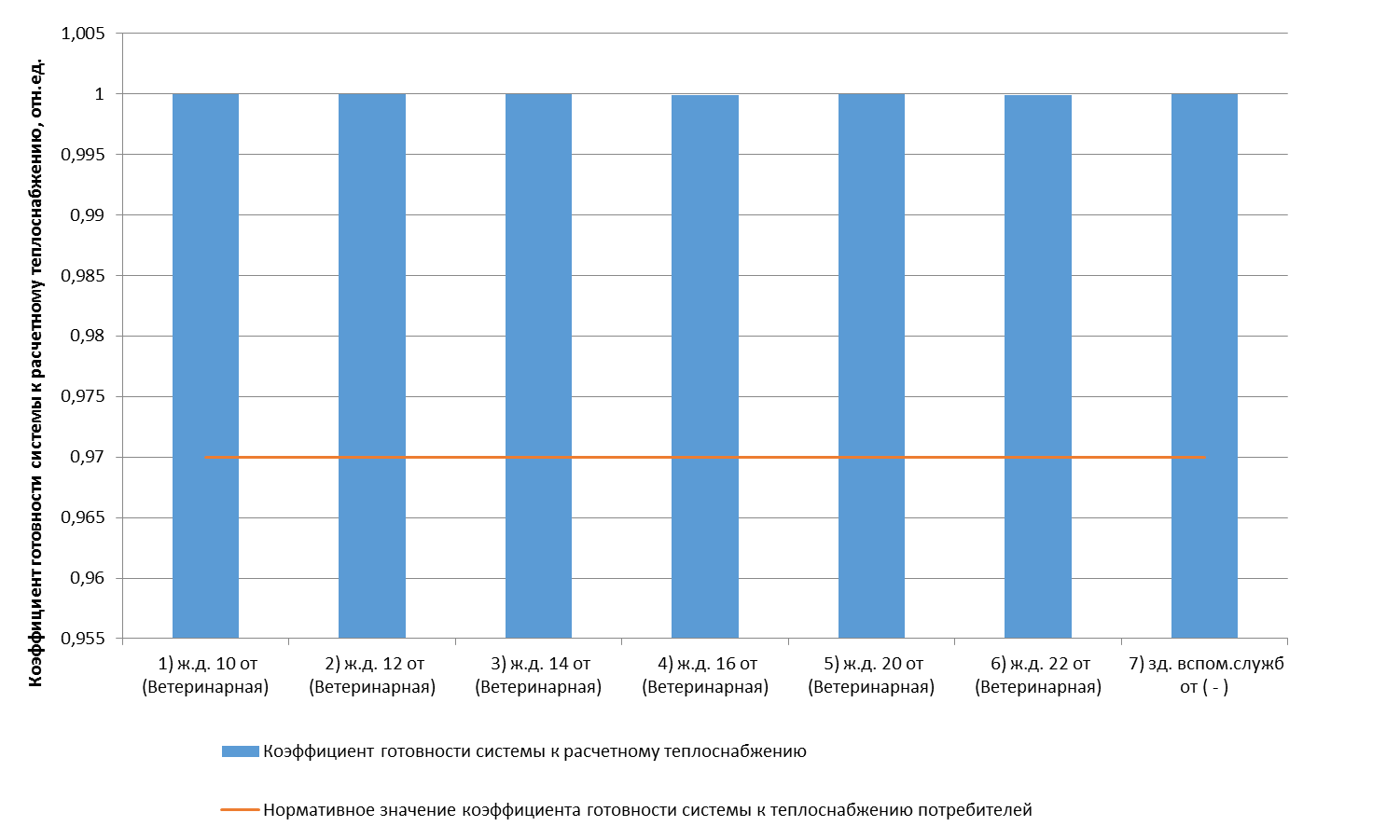 Рисунок 1.29 - Сопоставление коэффициентов готовности с нормативным значением котельной №6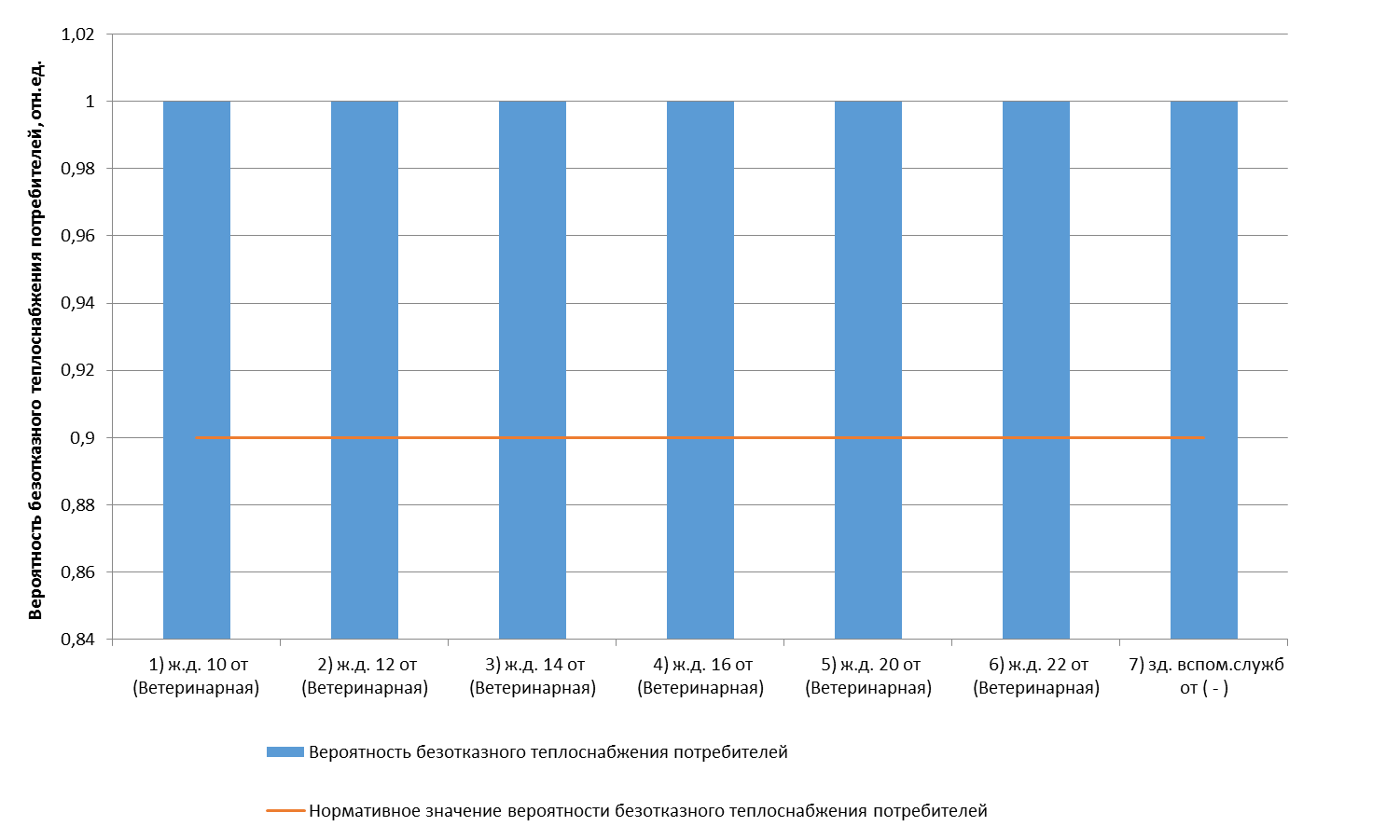 Рисунок 1.30 - Сопоставление вероятностей безотказного теплоснабжения потребителей по отношению к пониженному уровню с нормативным значением котельной №6Оценка надежности теплоснабжения от котельной №7Таблица 1.13 - Технические характеристики и показатели надежности элементов тепловой сети котельной №7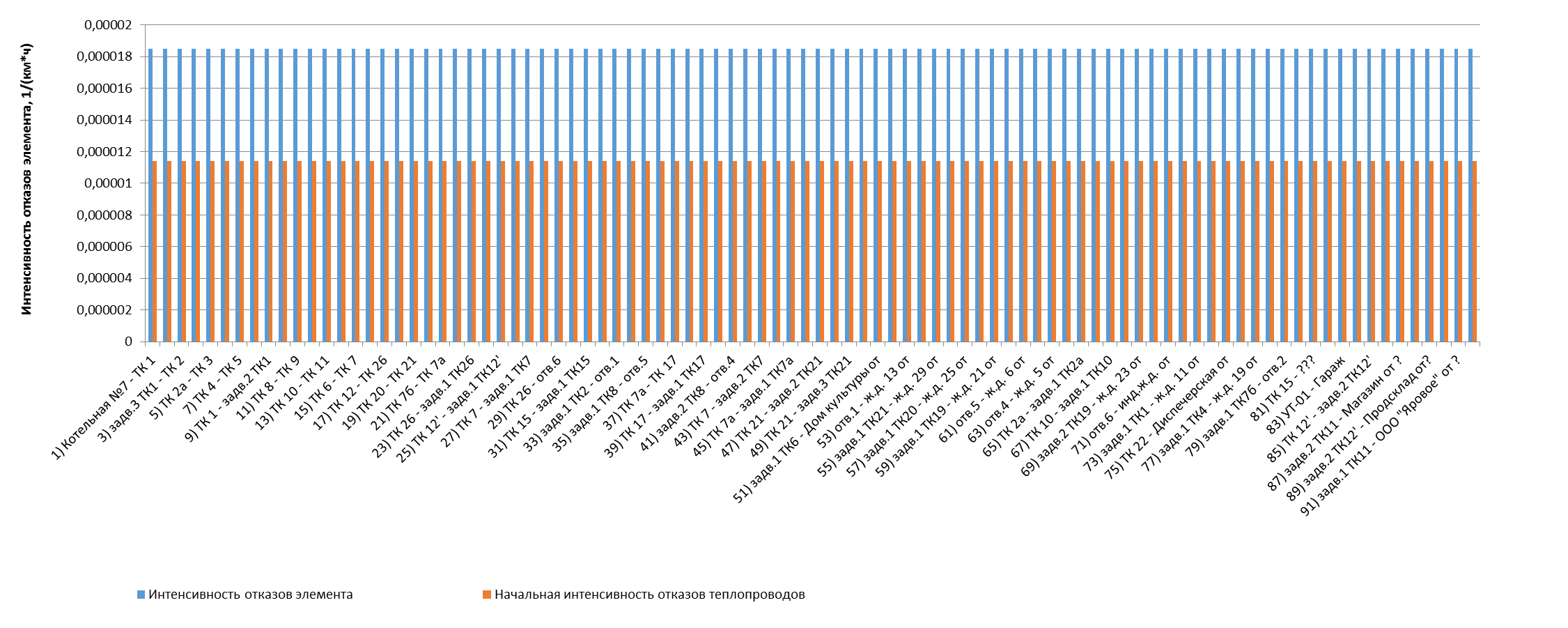 Рисунок 1.31 - Интенсивность отказов элементов тепловой сети от котельной №7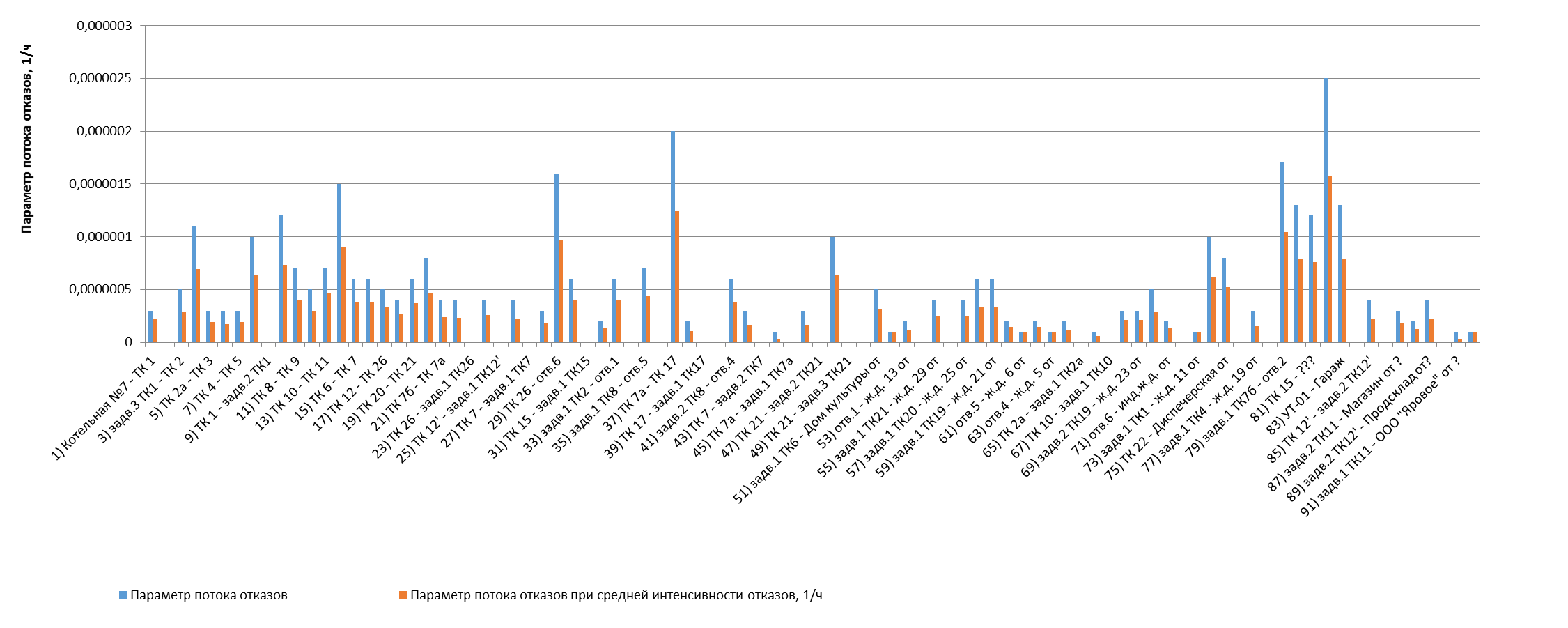 Рисунок 1.32 - Параметр потока отказов элементов тепловой сети от котельной  №7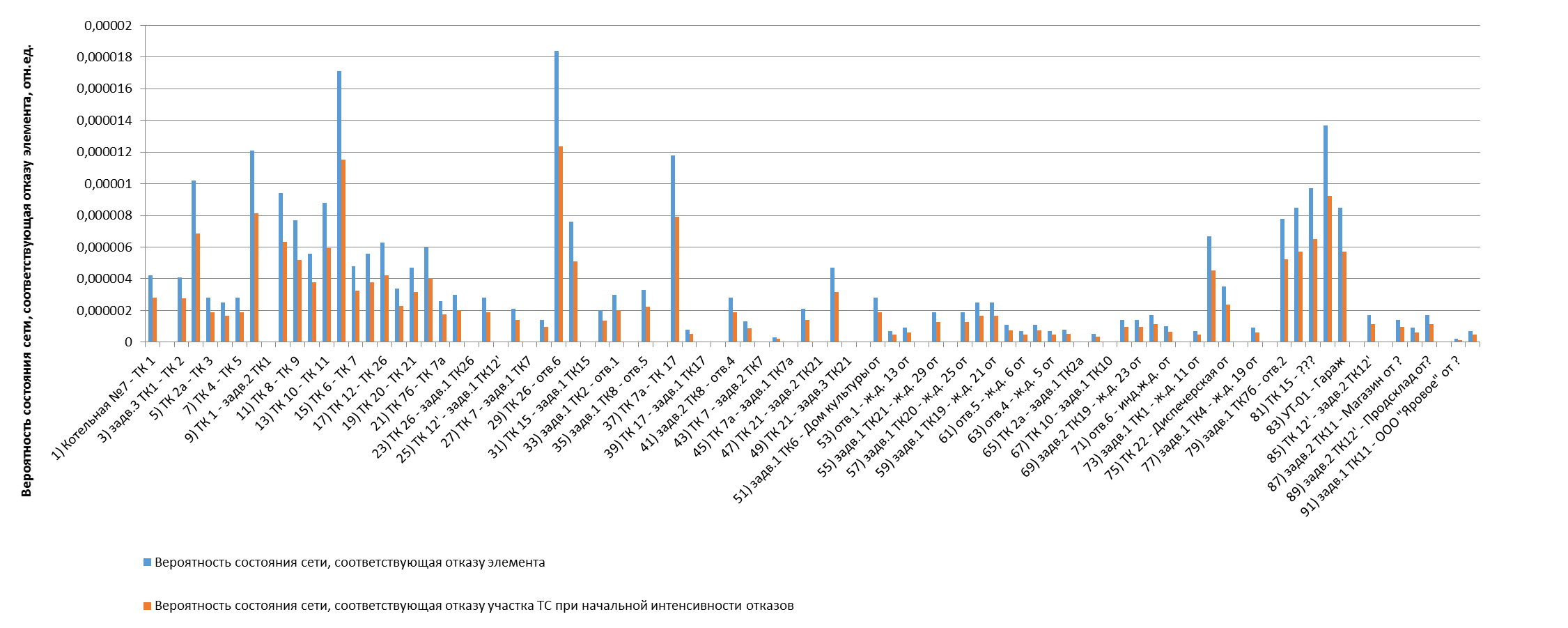 Рисунок 1.33 - Вероятности состояния тепловых сетей, соответствующие отказам ее элементов котельной №7Таблица 1.14 - Показатели надежности теплоснабжения потребителей котельной №7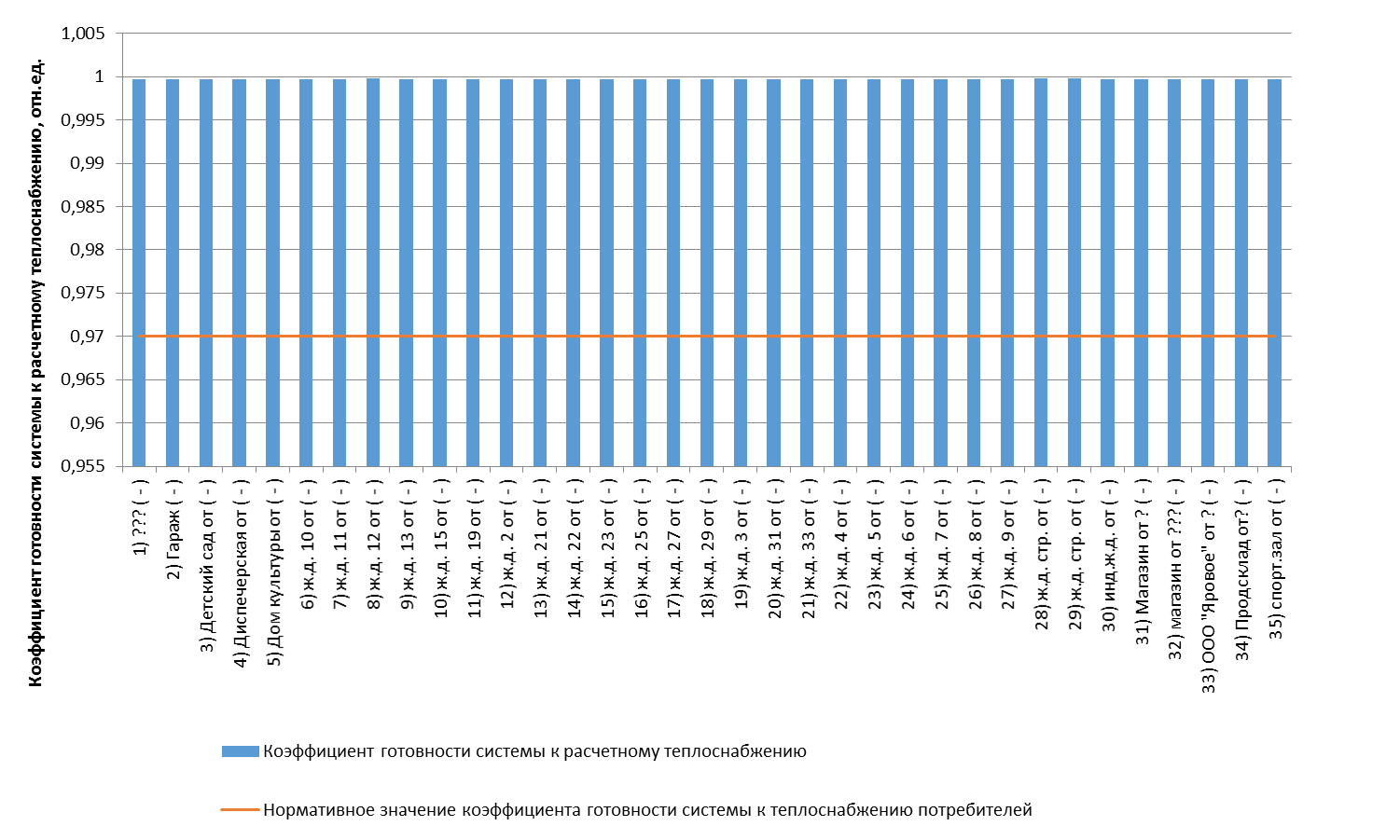 Рисунок 1.34 - Сопоставление коэффициентов готовности с нормативным значением котельной №7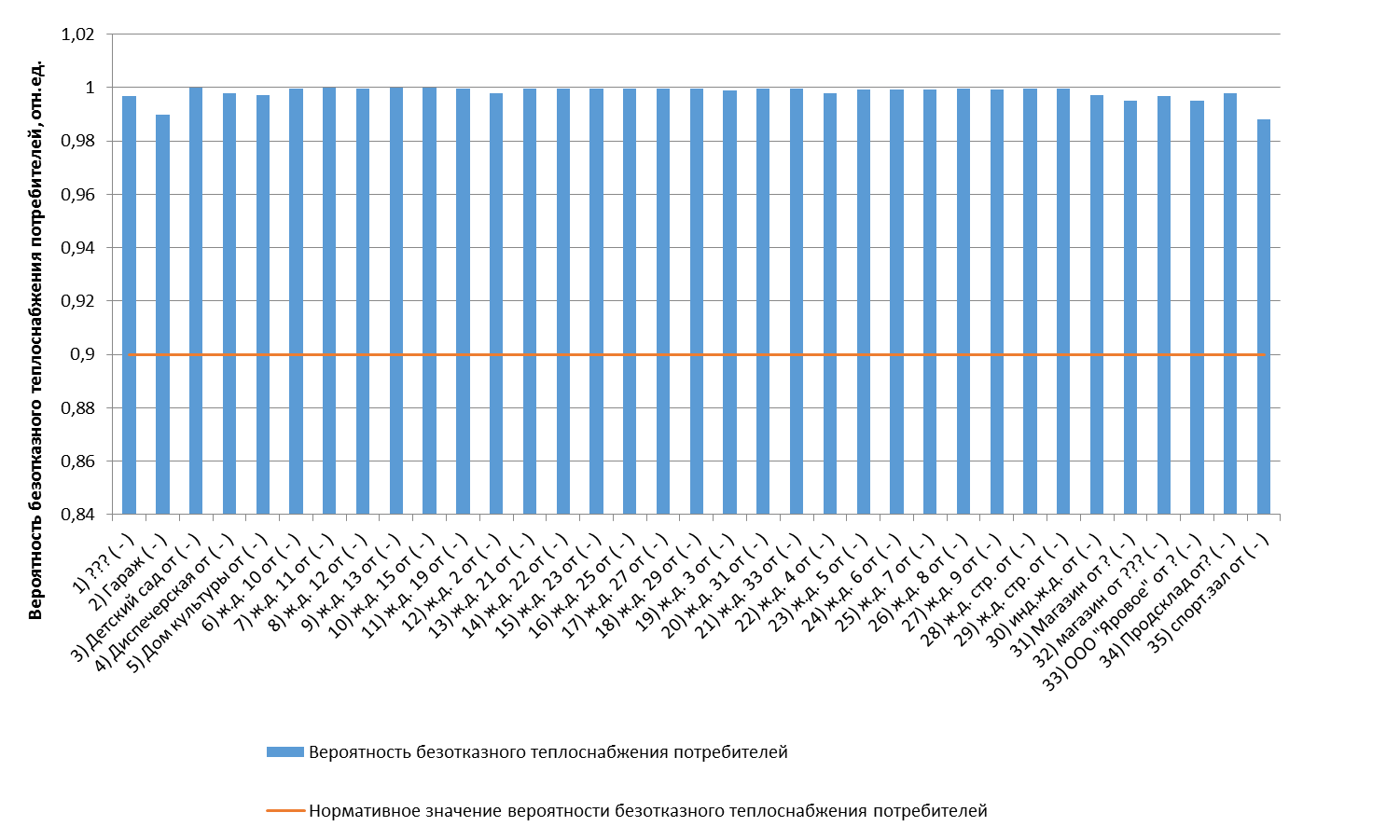 Рисунок 1.35 - Сопоставление вероятностей безотказного теплоснабжения потребителей по отношению к пониженному уровню с нормативным значением котельной №7Оценка надежности теплоснабжения от котельной №8Таблица 1.15 - Технические характеристики и показатели надежности элементов тепловой сети котельной №8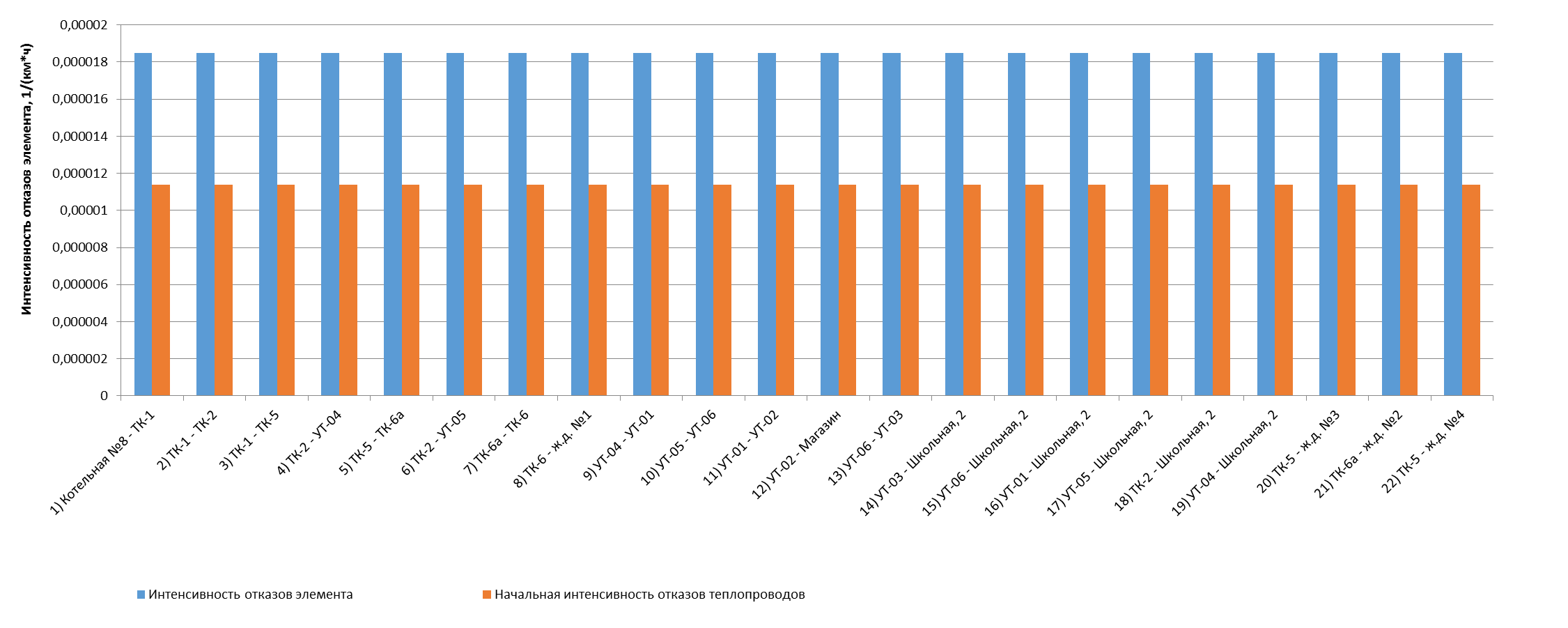 Рисунок 1.36 - Интенсивность отказов элементов тепловой сети от котельной №8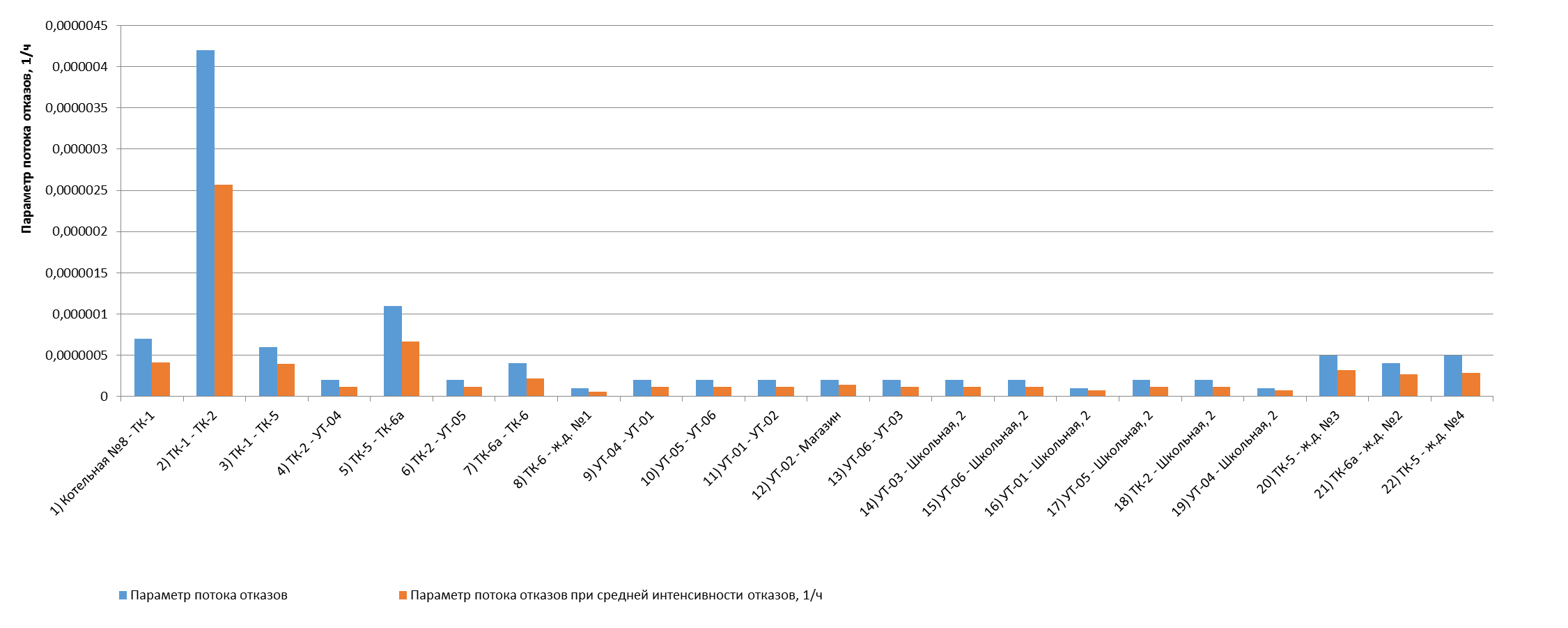 Рисунок 1.37 - Параметр потока отказов элементов тепловой сети от котельной  №8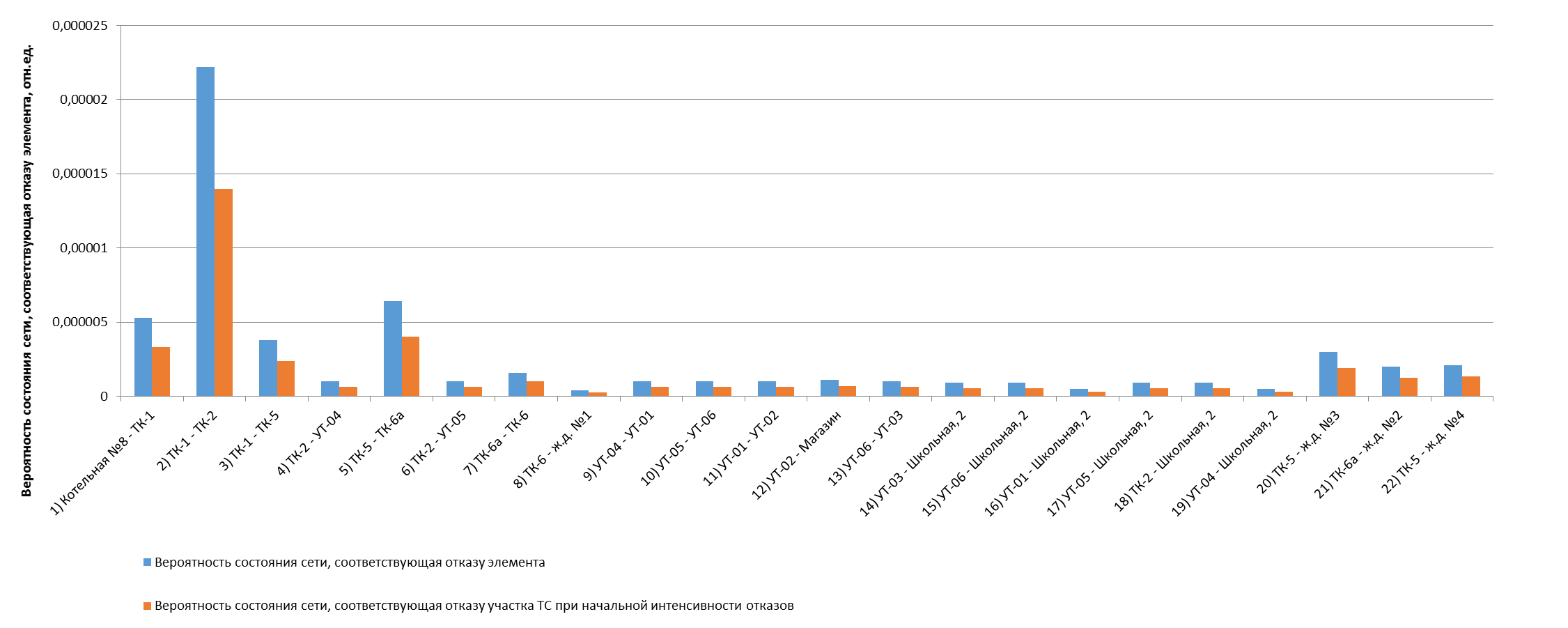 Рисунок 1.38 - Вероятности состояния тепловых сетей, соответствующие отказам ее элементов котельной №8Таблица 1.16 - Показатели надежности теплоснабжения потребителей котельной №8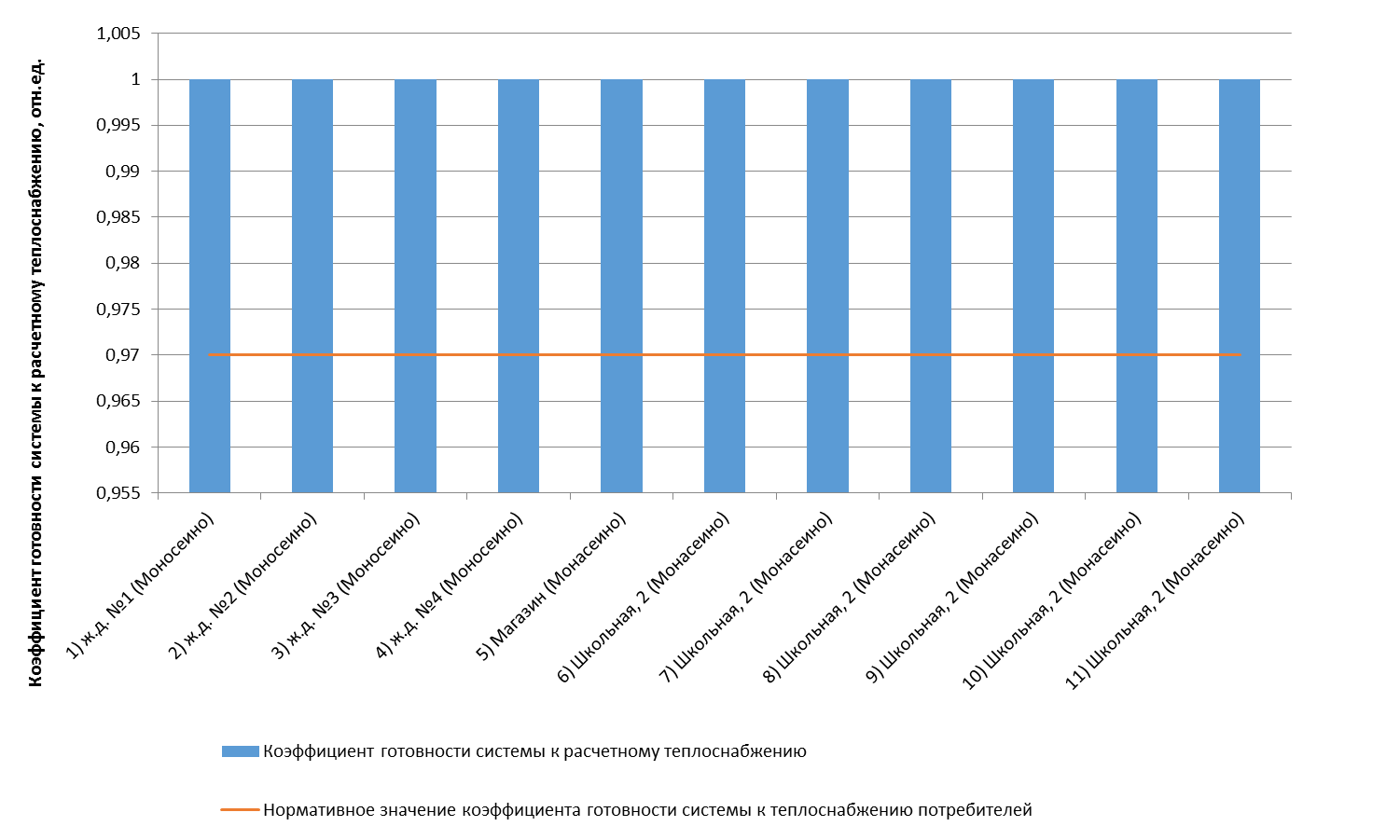 Рисунок 1.39 - Сопоставление коэффициентов готовности с нормативным значением котельной №8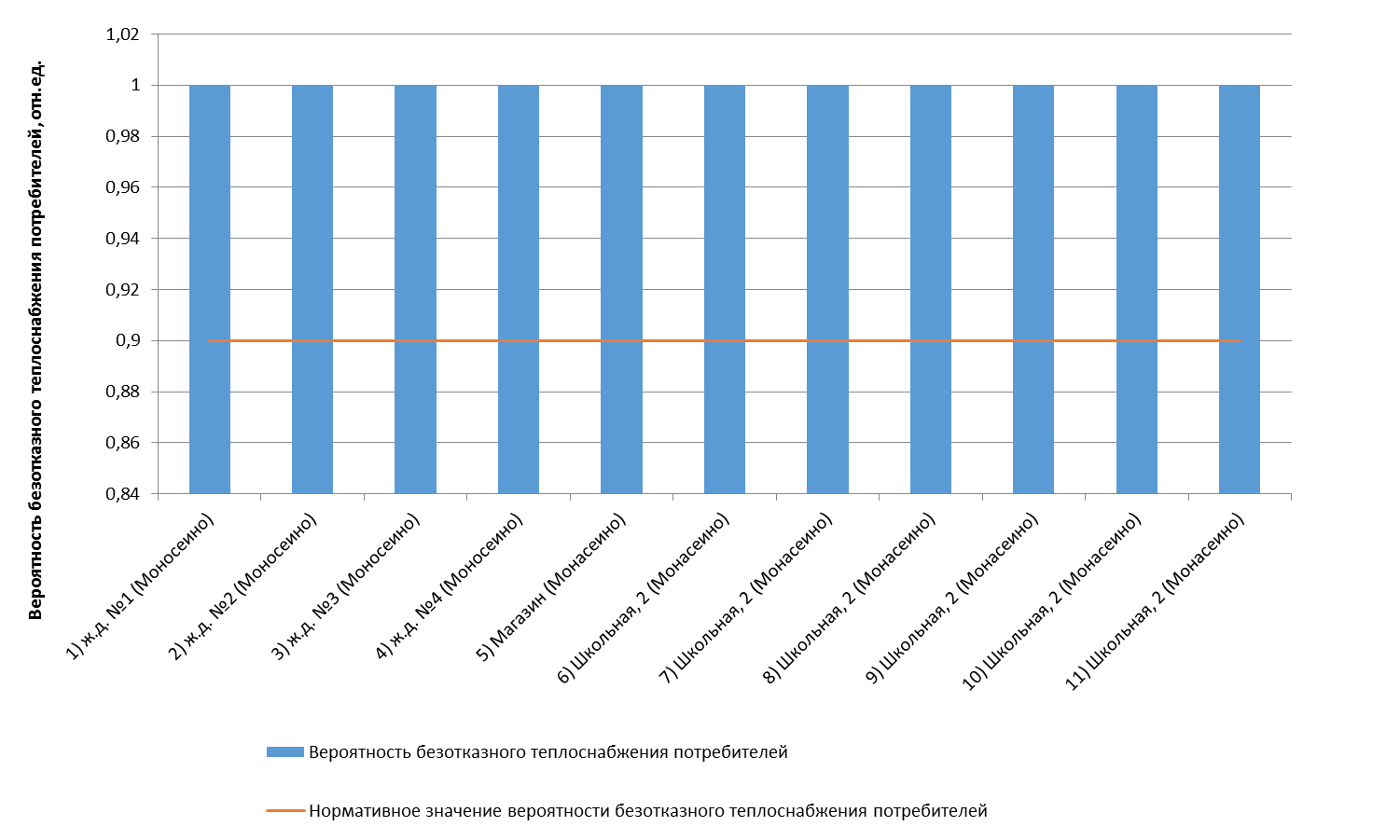 Рисунок 1.40 - Сопоставление вероятностей безотказного теплоснабжения потребителей по отношению к пониженному уровню с нормативным значением котельной №8Оценка надежности теплоснабжения от котельной №9Таблица 1.17 - Технические характеристики и показатели надежности элементов тепловой сети котельной №9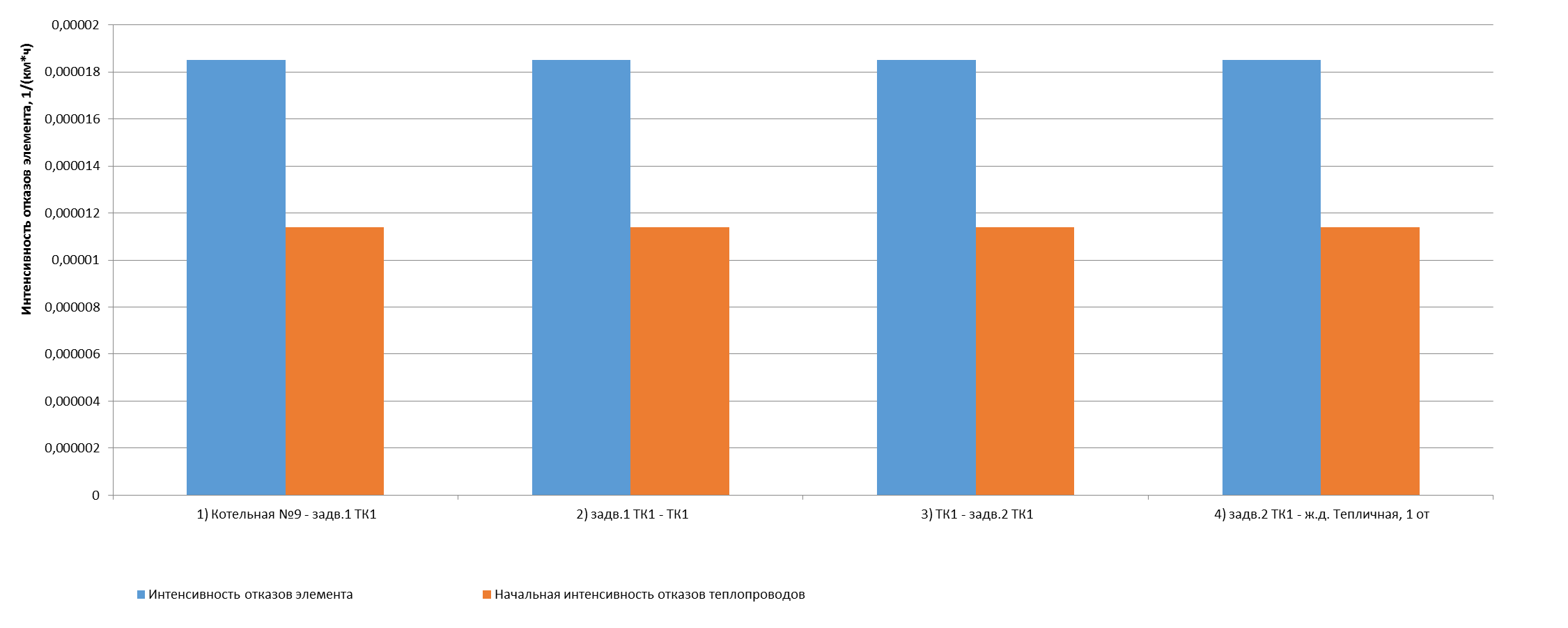 Рисунок 1.41 - Интенсивность отказов элементов тепловой сети от котельной №9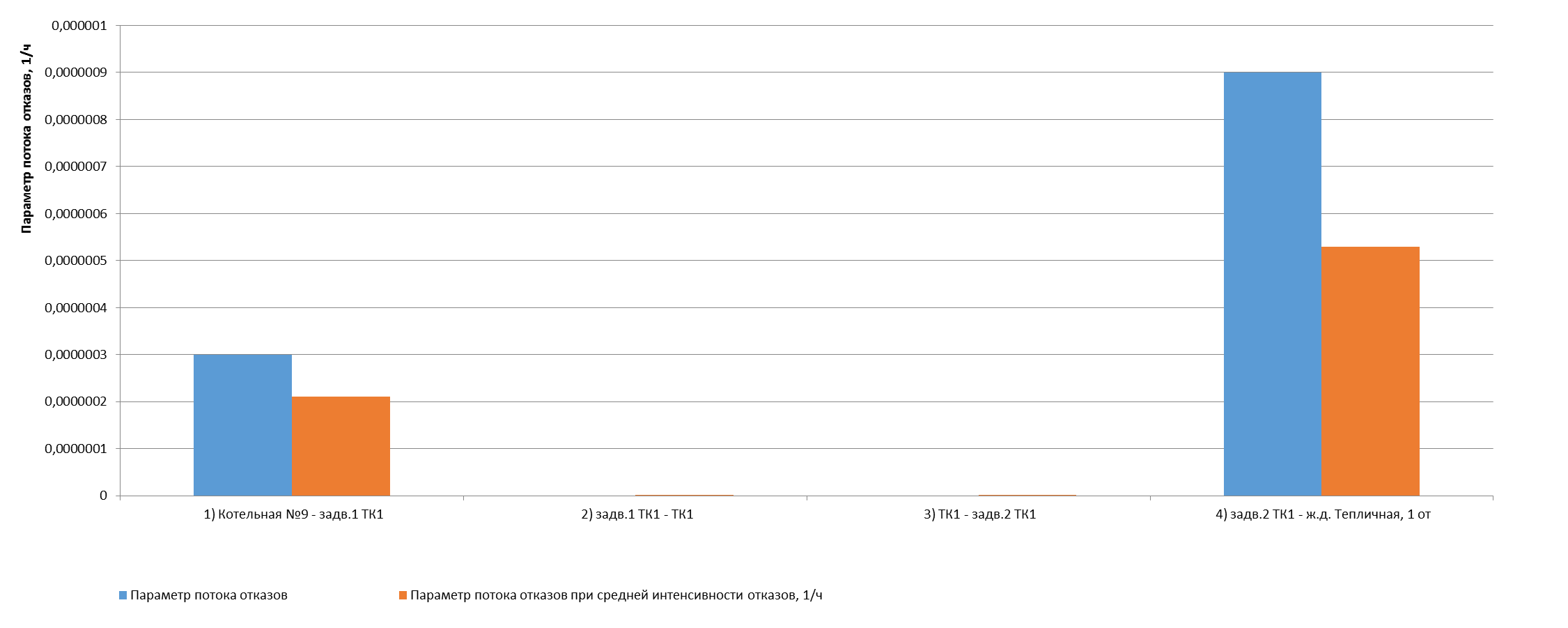 Рисунок 1.42 - Параметр потока отказов элементов тепловой сети от котельной  №9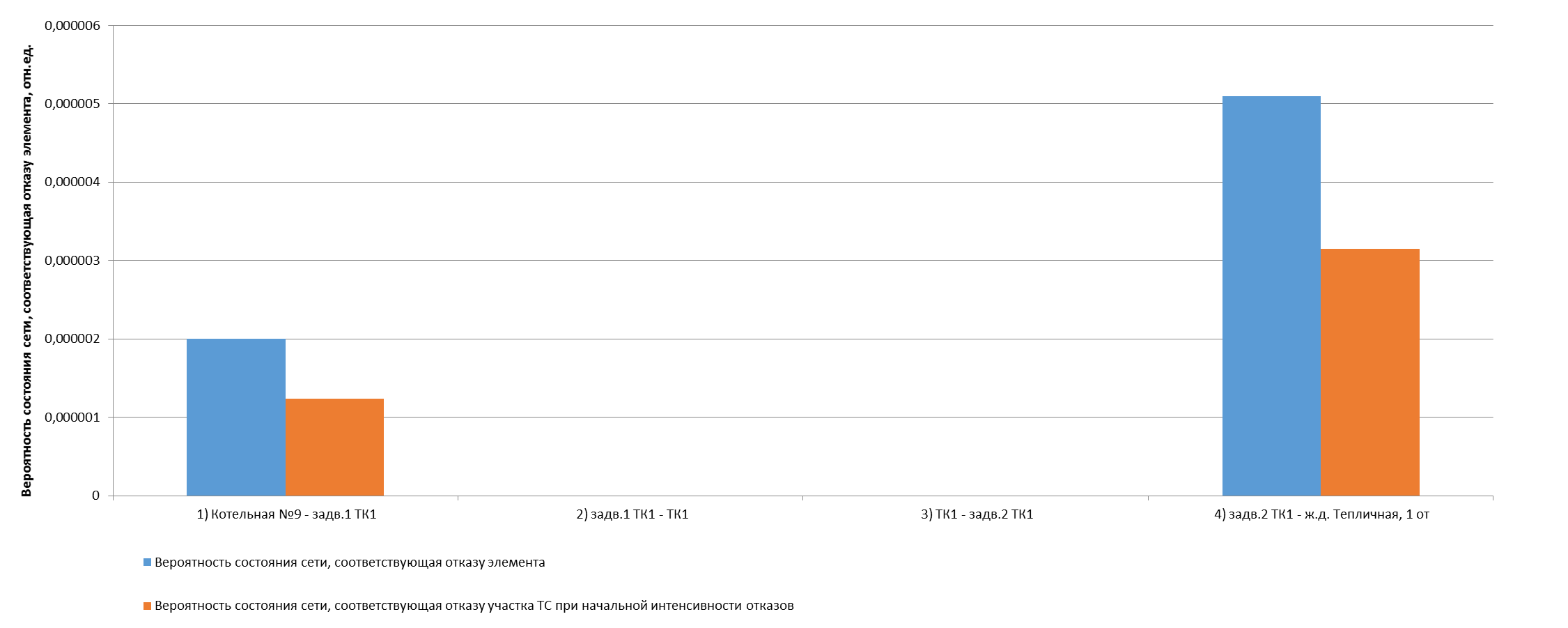 Рисунок 1.43 - Вероятности состояния тепловых сетей, соответствующие отказам ее элементов котельной №9Таблица 1.18 - Показатели надежности теплоснабжения потребителей котельной №9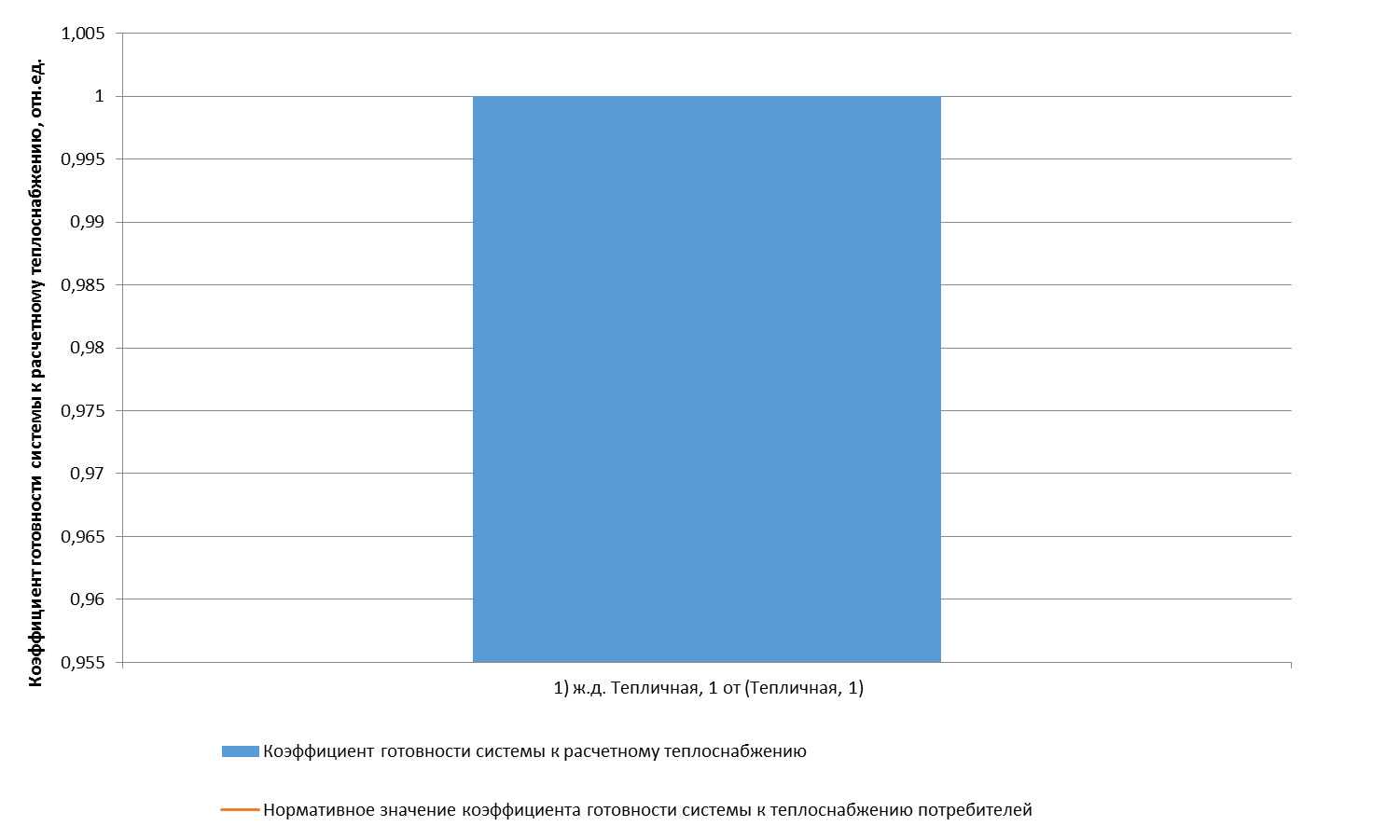 Рисунок 1.44 - Сопоставление коэффициентов готовности с нормативным значением котельной №9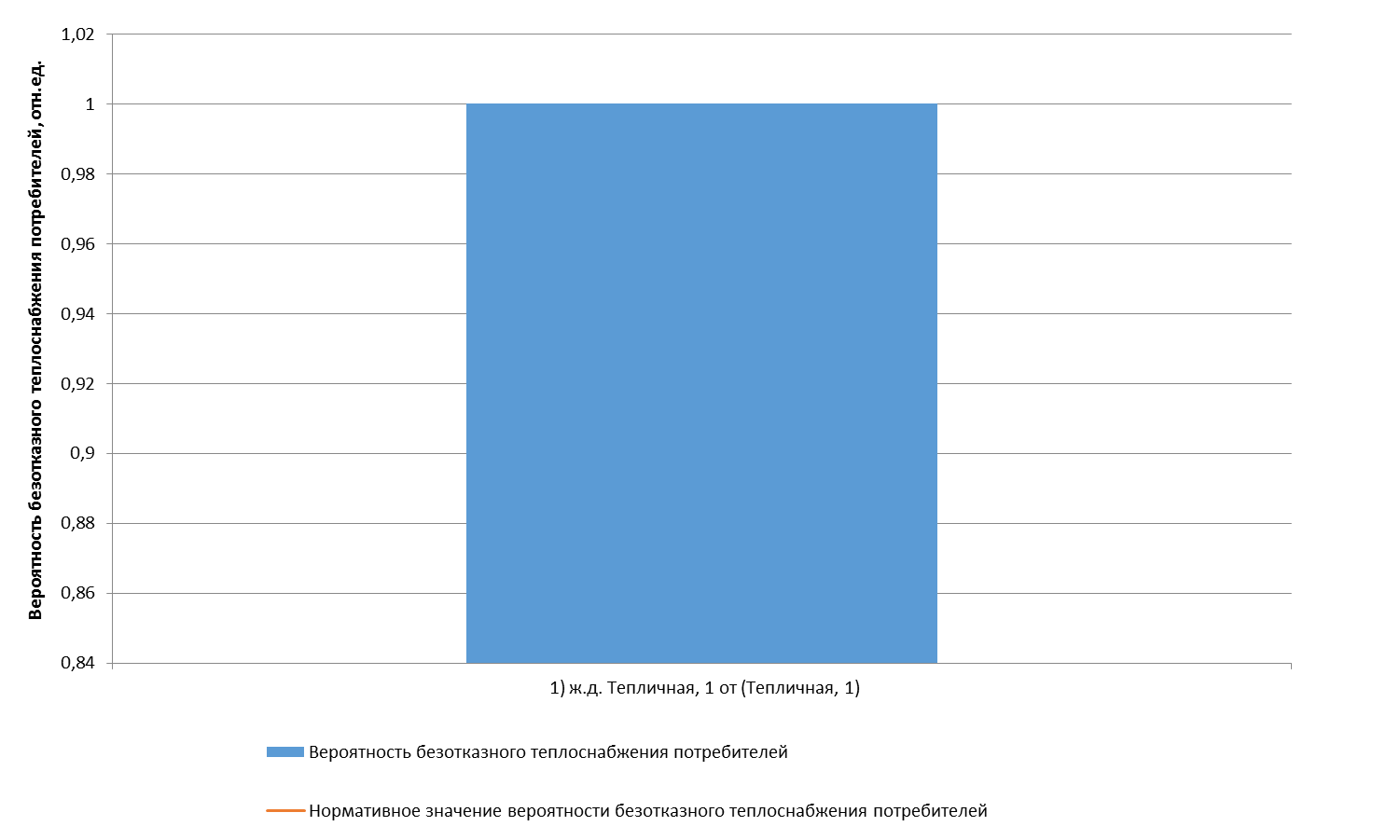 Рисунок 1.45 - Сопоставление вероятностей безотказного теплоснабжения потребителей по отношению к пониженному уровню с нормативным значением котельной №9Оценка надежности теплоснабжения от котельной №10Таблица 1.19 - Технические характеристики и показатели надежности элементов тепловой сети котельной №10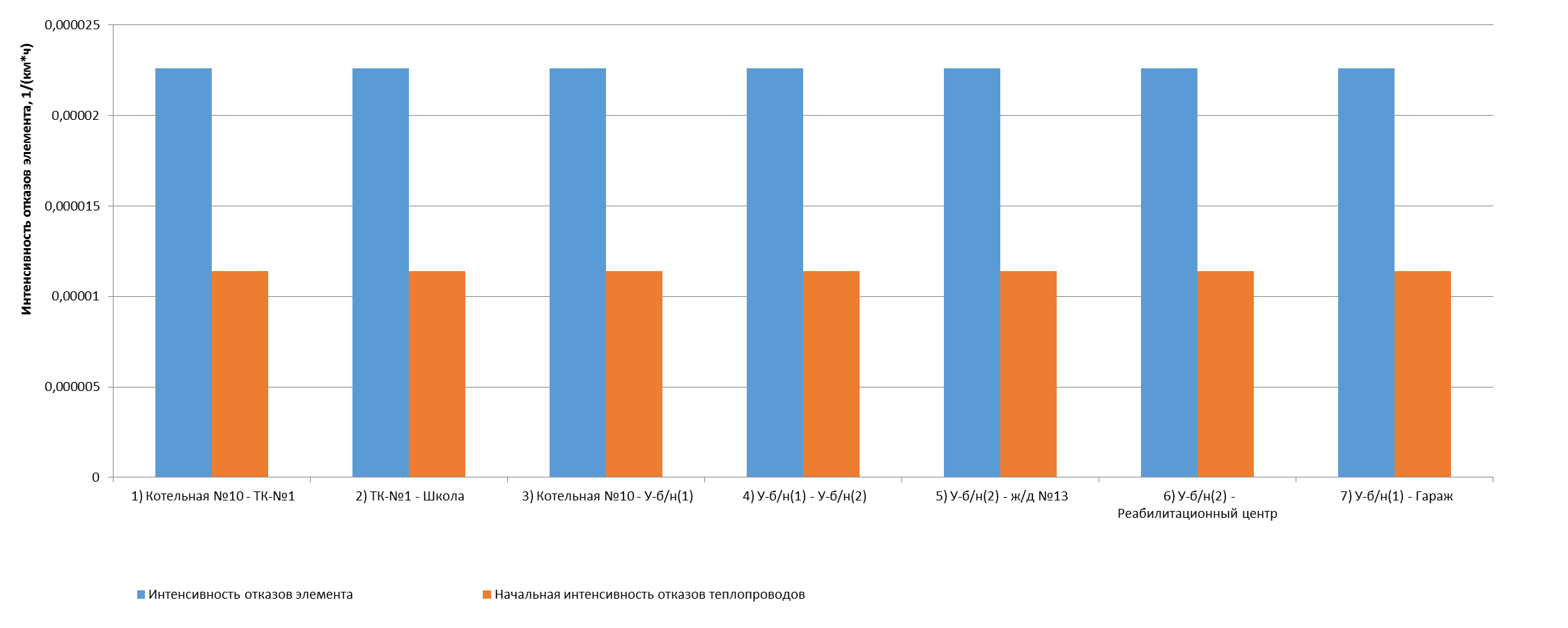 Рисунок 1.46 - Интенсивность отказов элементов тепловой сети от котельной №10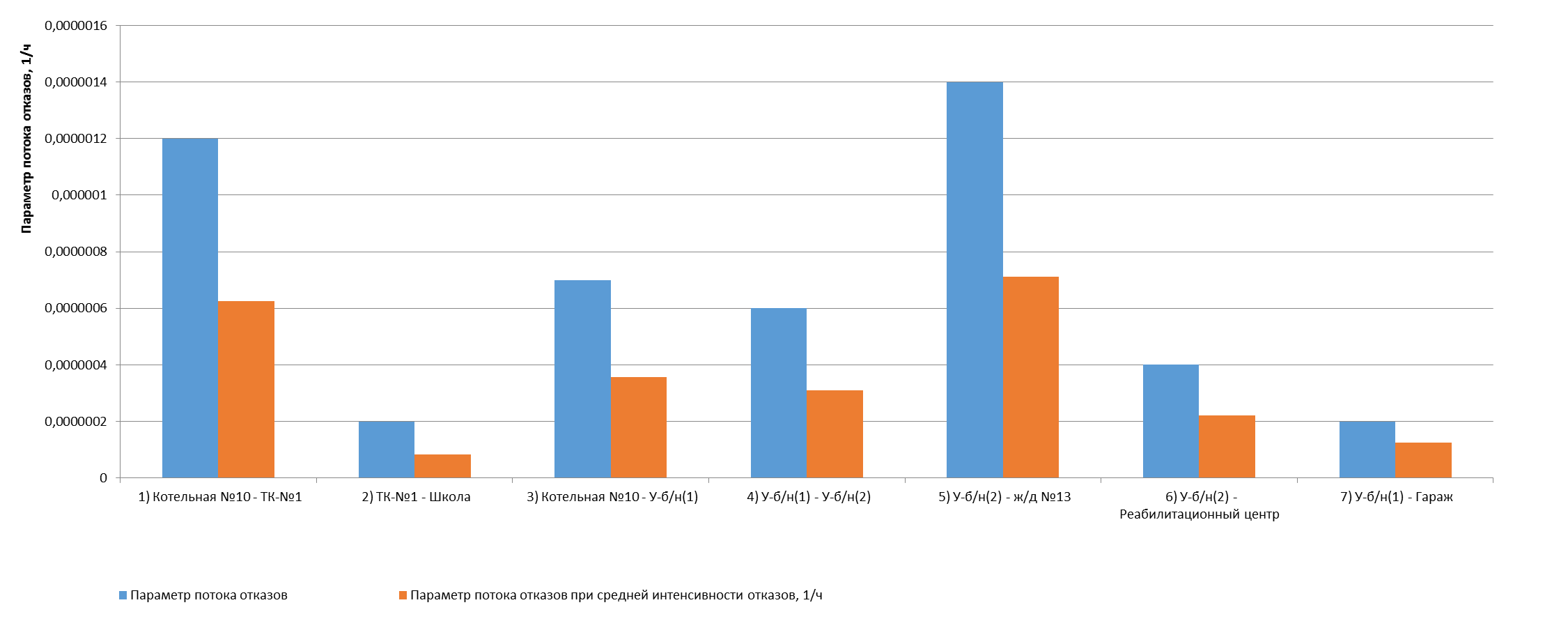 Рисунок 1.47 - Параметр потока отказов элементов тепловой сети от котельной  №10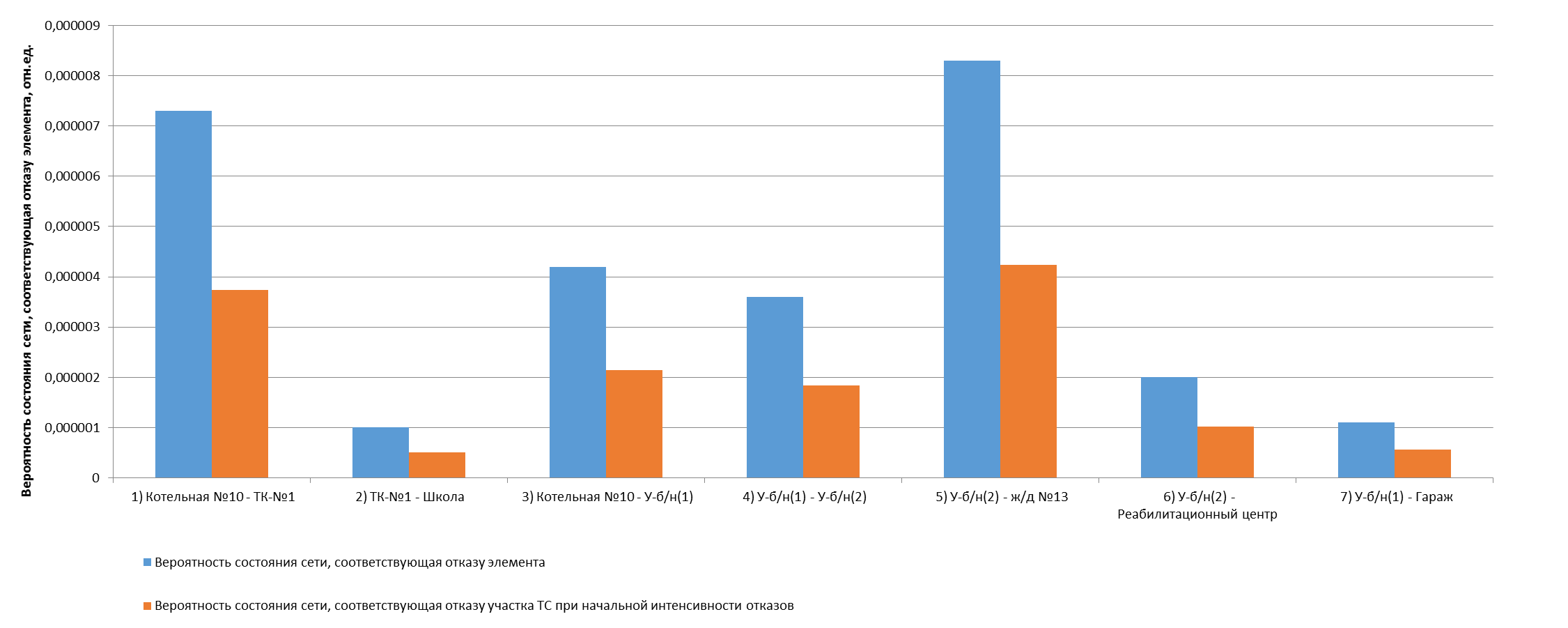 Рисунок 1.48 - Вероятности состояния тепловых сетей, соответствующие отказам ее элементов котельной №10Таблица 1.20 - Показатели надежности теплоснабжения потребителей котельной №10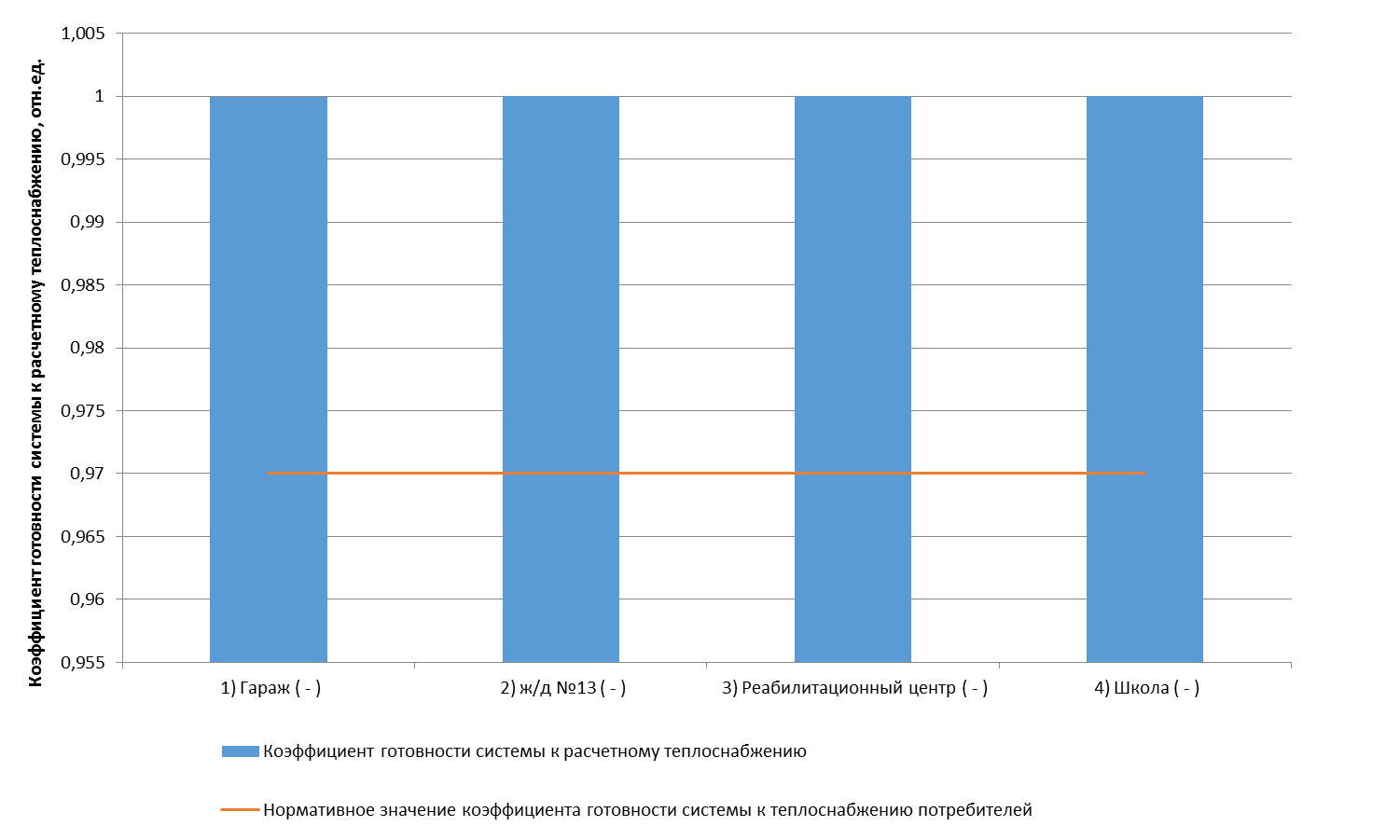 Рисунок 1.49 - Сопоставление коэффициентов готовности с нормативным значением котельной №10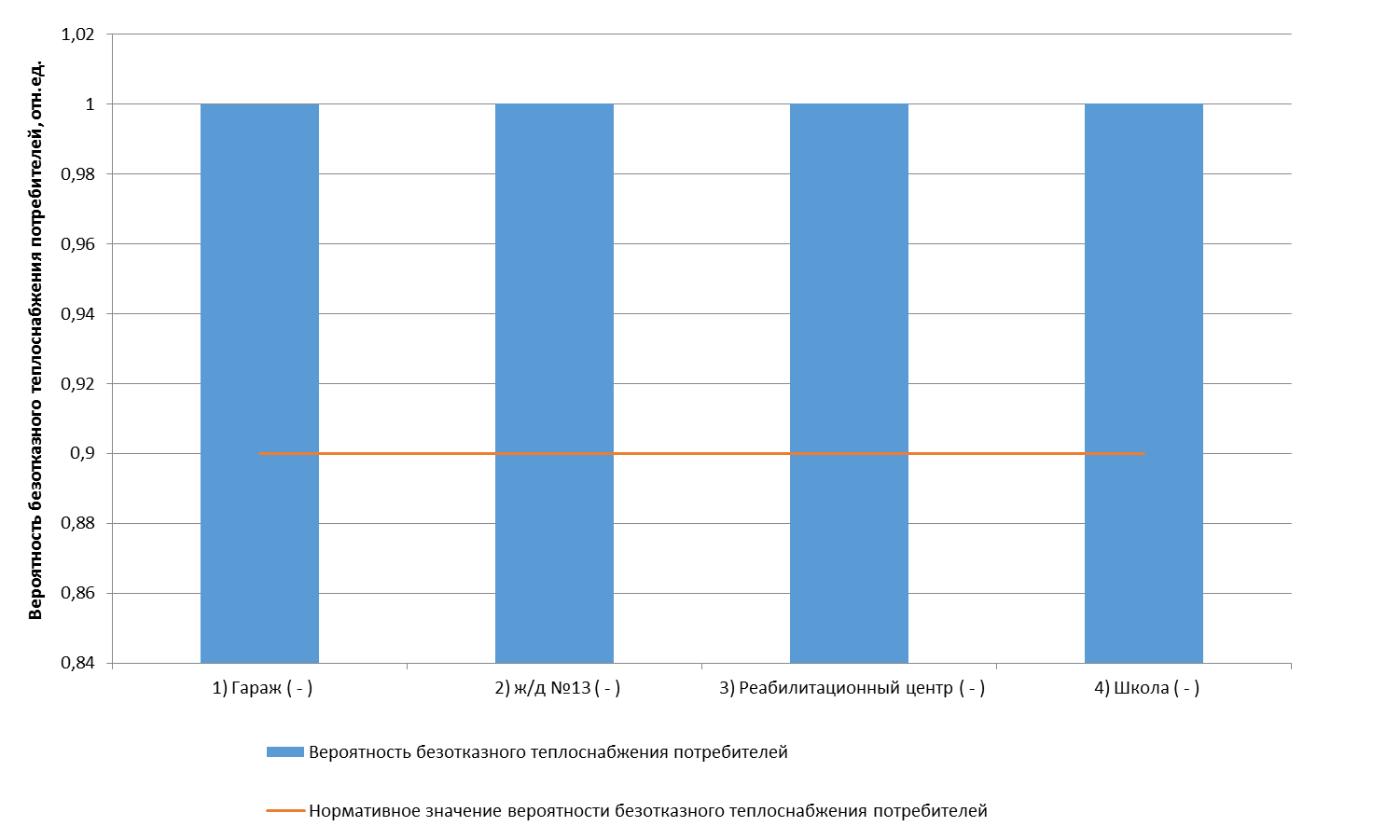 Рисунок 1.50 - Сопоставление вероятностей безотказного теплоснабжения потребителей по отношению к пониженному уровню с нормативным значением котельной №10Оценка надежности теплоснабжения от котельной №11Таблица 1.21 - Технические характеристики и показатели надежности элементов тепловой сети котельной №11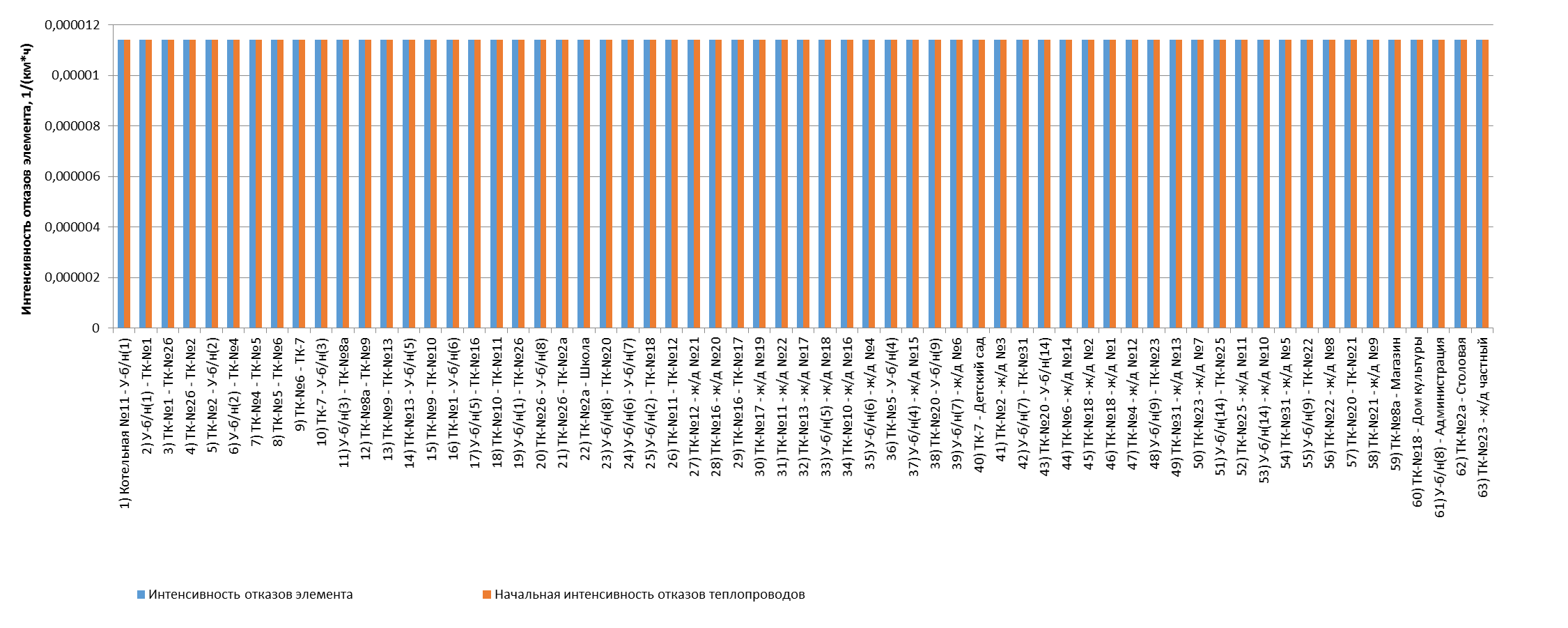 Рисунок 1.51 - Интенсивность отказов элементов тепловой сети от котельной №11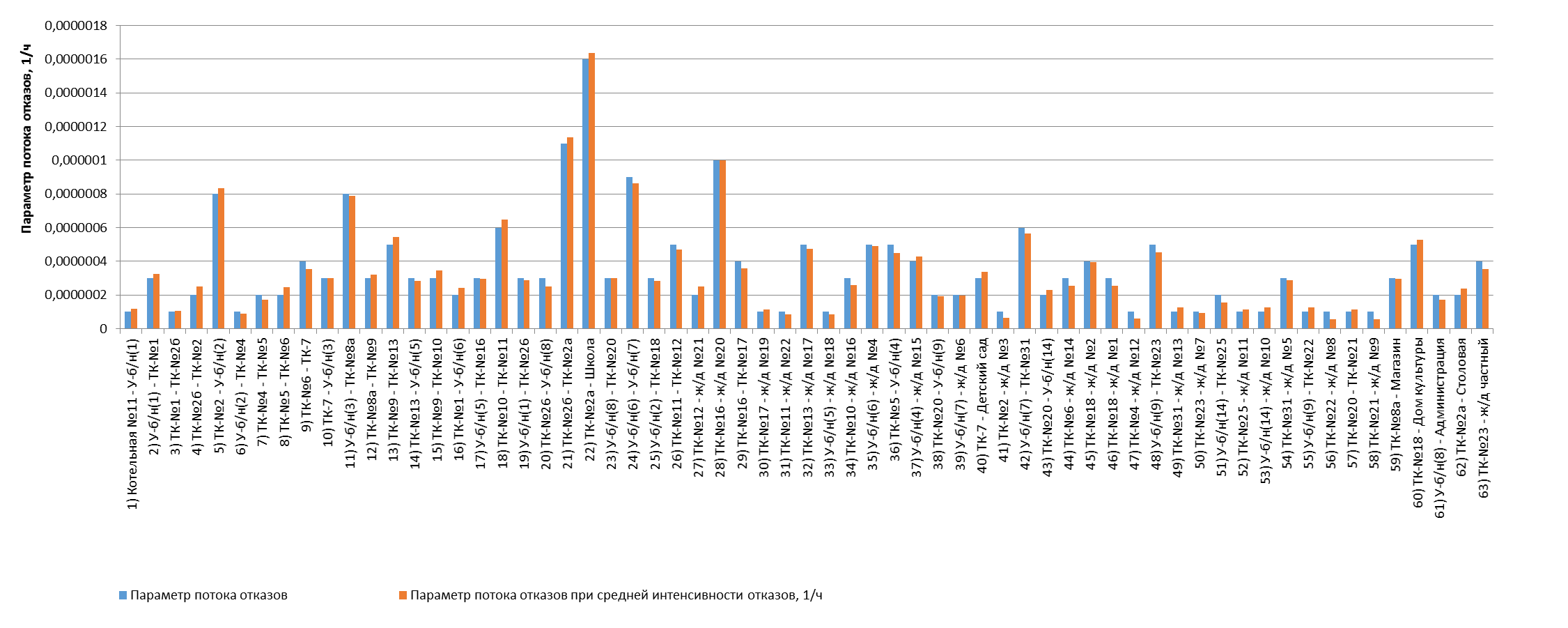 Рисунок 1.52 - Параметр потока отказов элементов тепловой сети от котельной  №11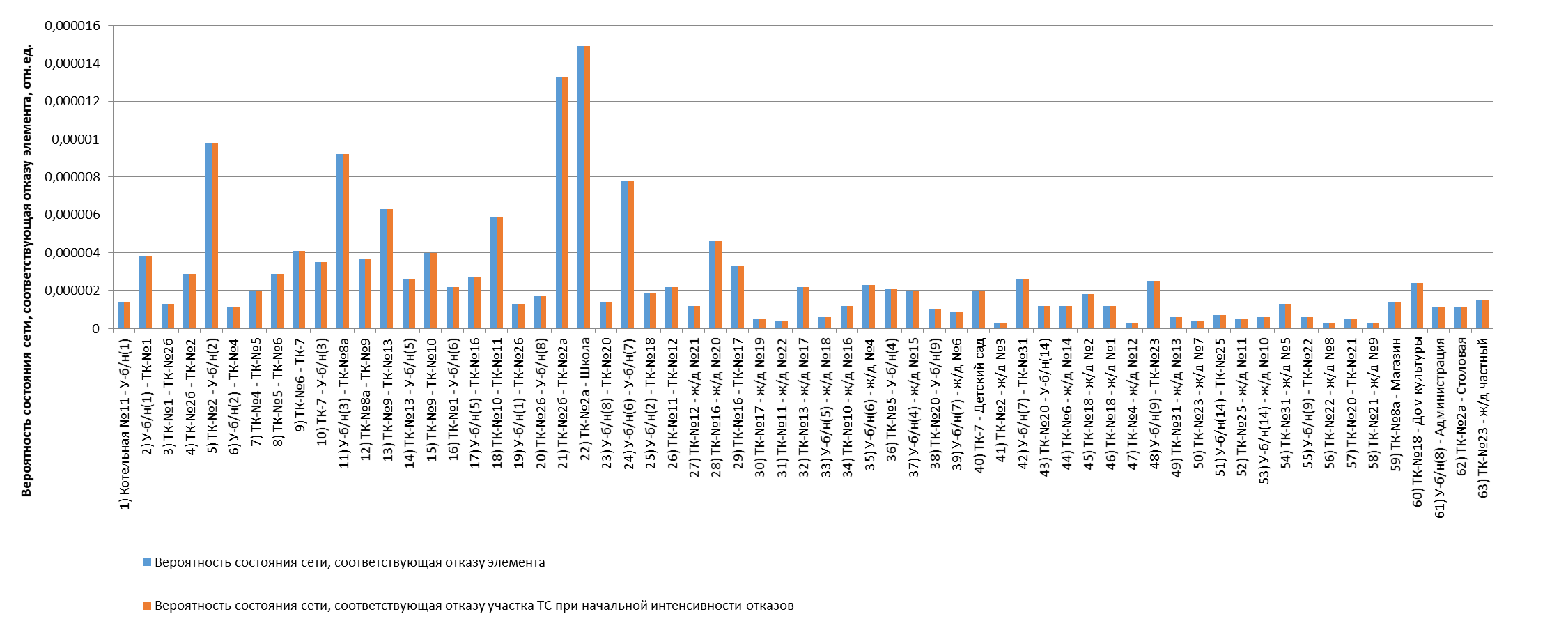 Рисунок 1.53 - Вероятности состояния тепловых сетей, соответствующие отказам ее элементов котельной №11Таблица 1.22 - Показатели надежности теплоснабжения потребителей котельной №11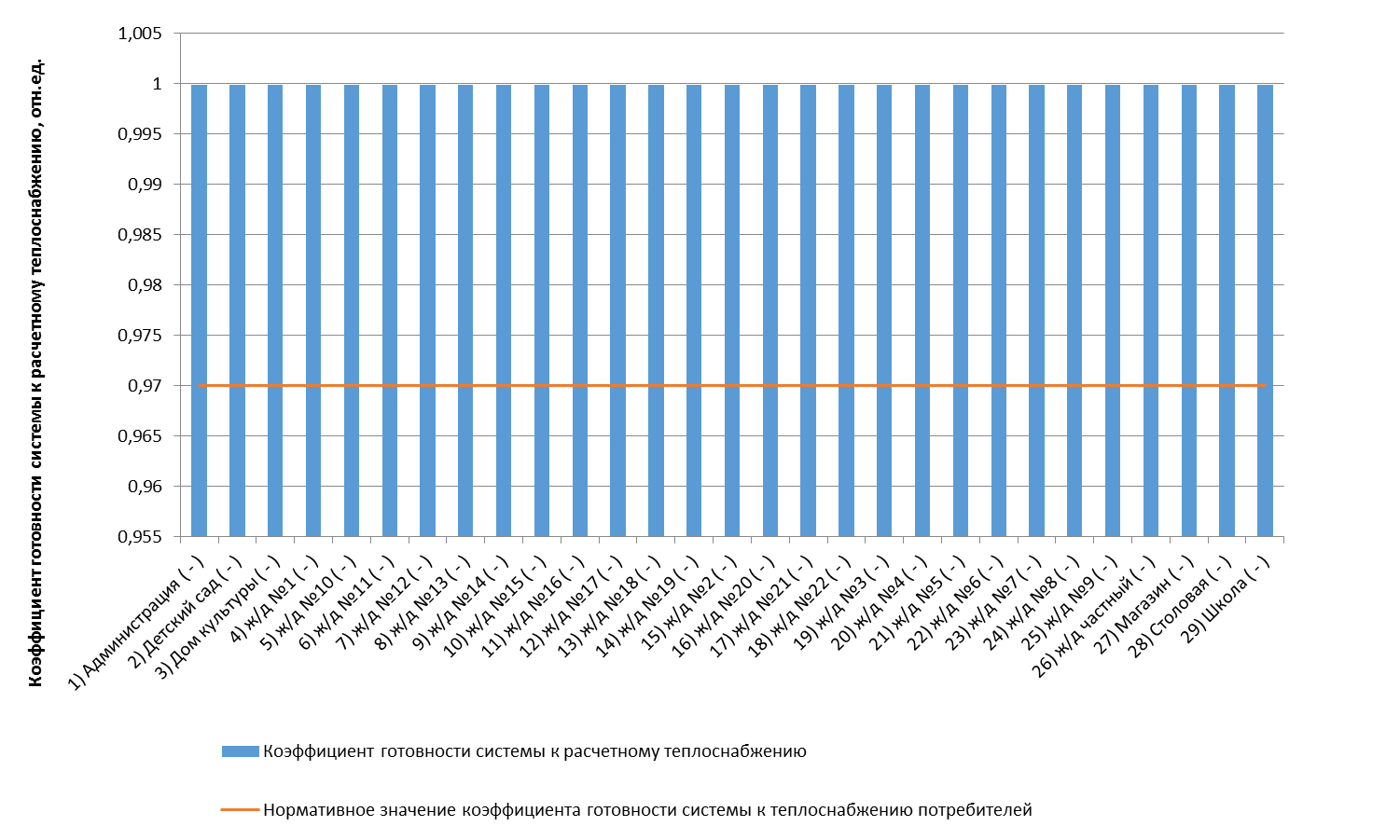 Рисунок 1.54 - Сопоставление коэффициентов готовности с нормативным значением котельной №11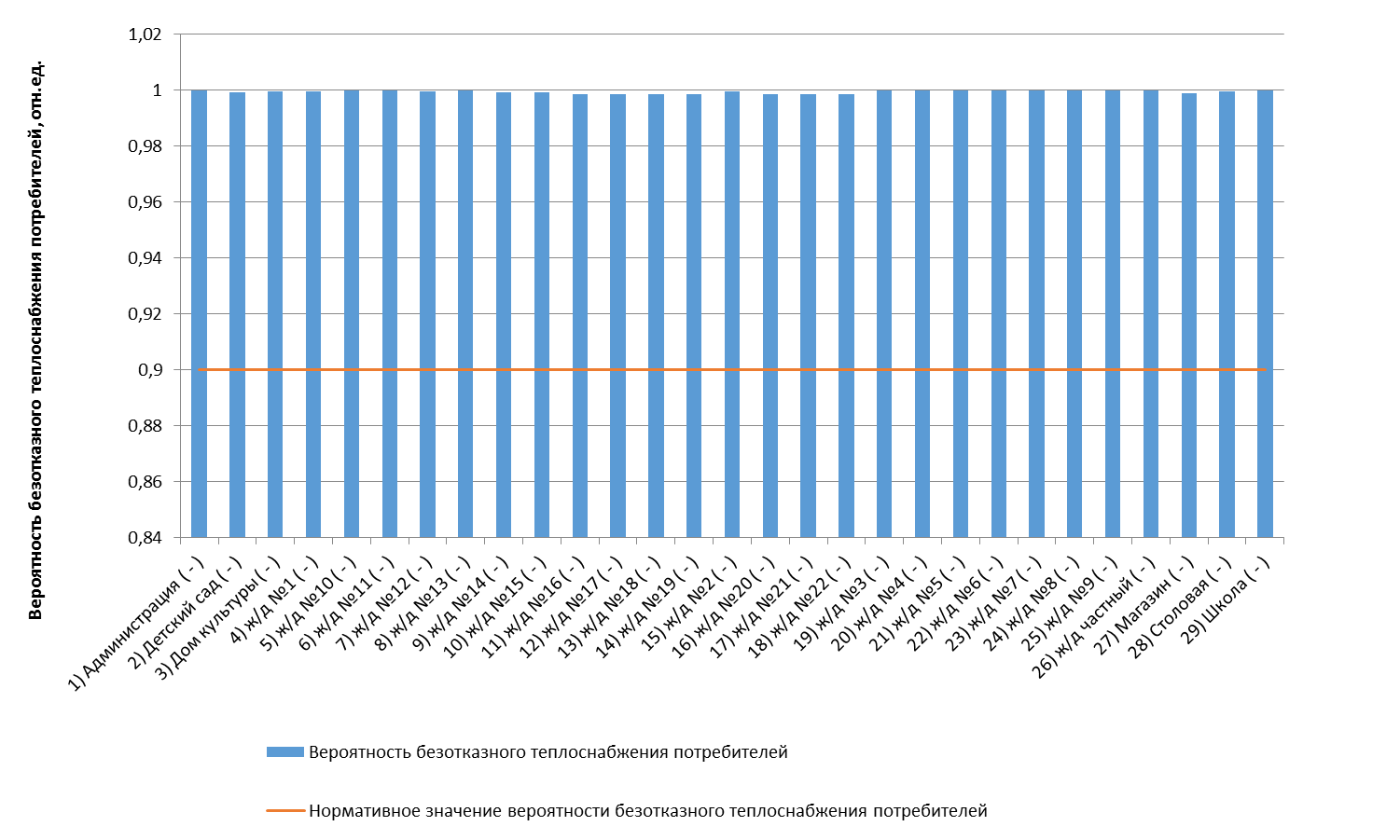 Рисунок 1.55 - Сопоставление вероятностей безотказного теплоснабжения потребителей по отношению к пониженному уровню с нормативным значением котельной №11Оценка надежности теплоснабжения от котельной №12Таблица 1.23 - Технические характеристики и показатели надежности элементов тепловой сети котельной №12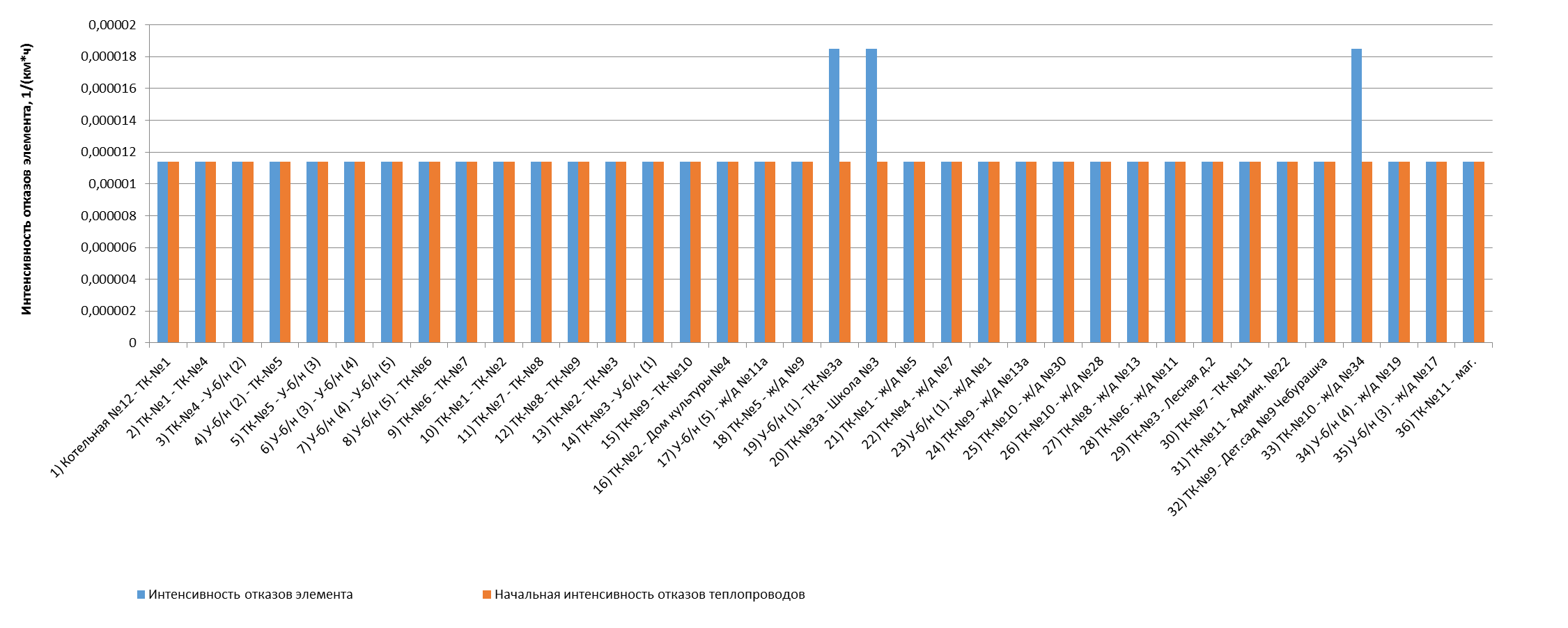 Рисунок 1.56 - Интенсивность отказов элементов тепловой сети от котельной №12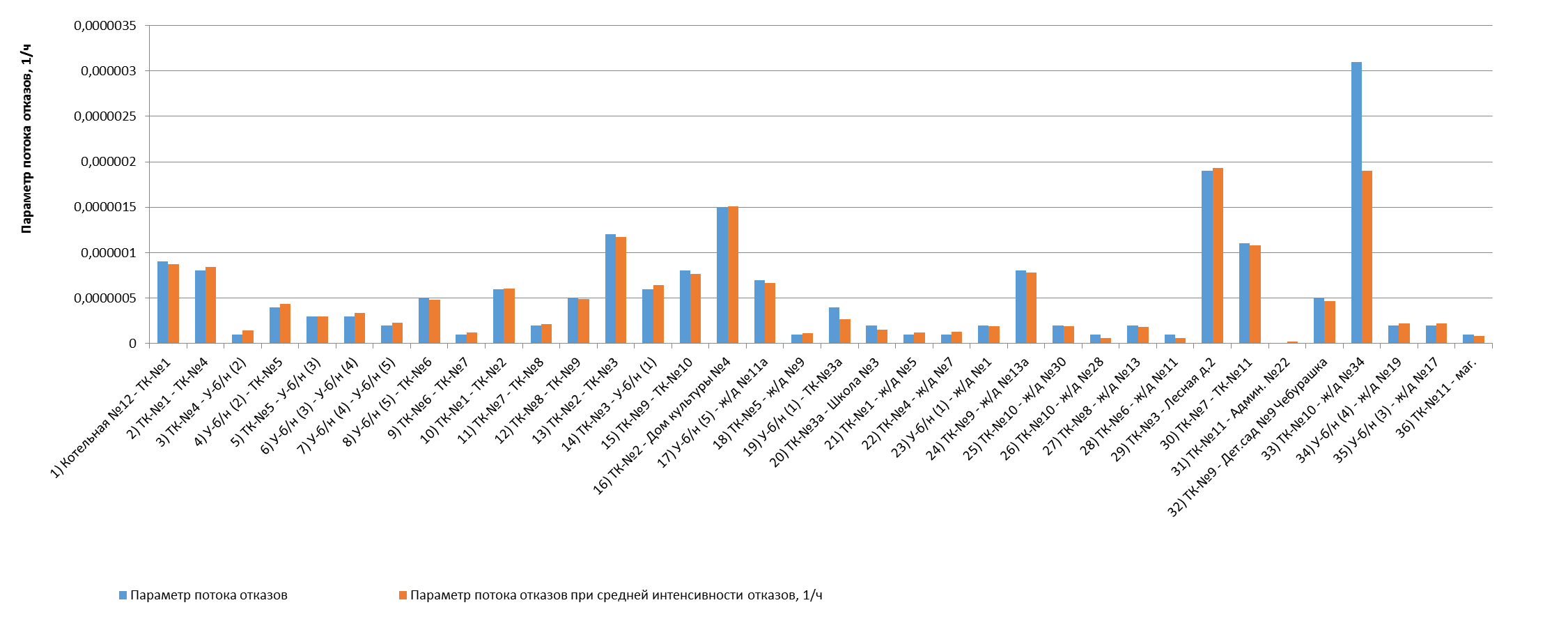 Рисунок 1.57 - Параметр потока отказов элементов тепловой сети от котельной  №12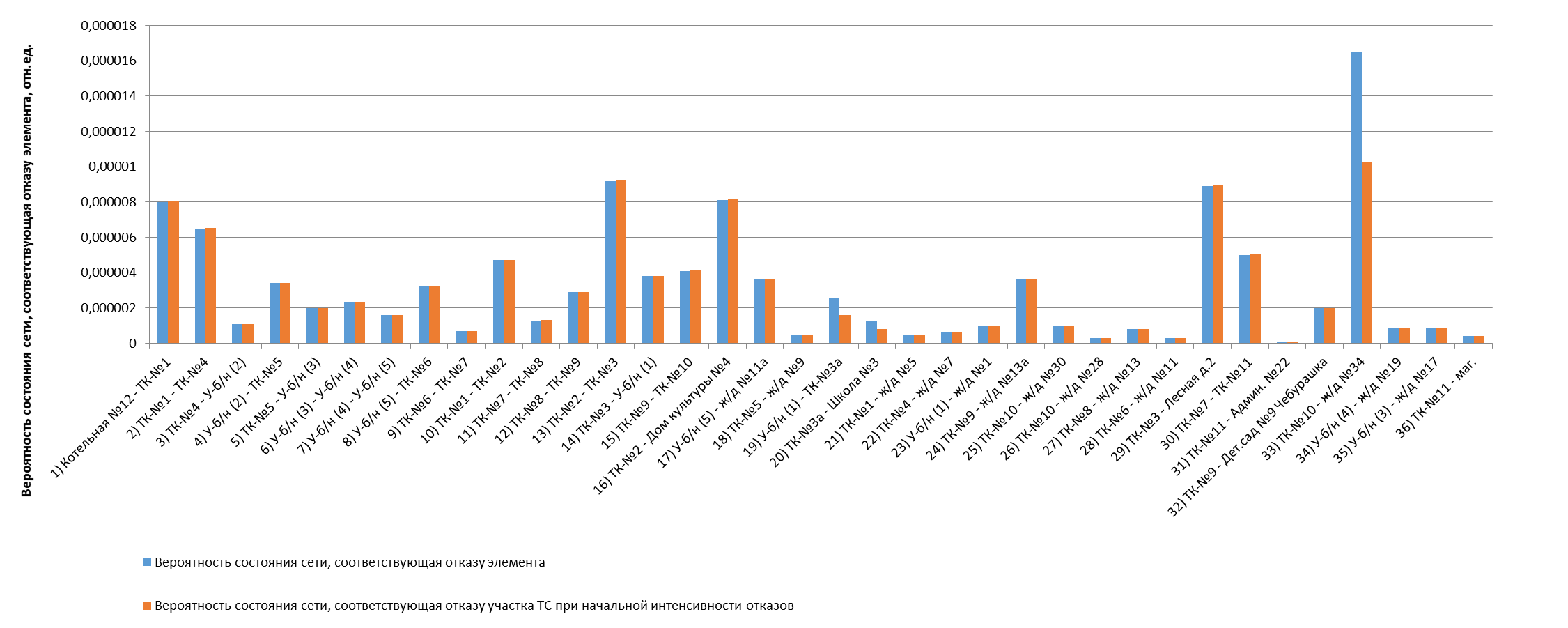 Рисунок 1.58 - Вероятности состояния тепловых сетей, соответствующие отказам ее элементов котельной №12Таблица 1.24 - Показатели надежности теплоснабжения потребителей котельной №12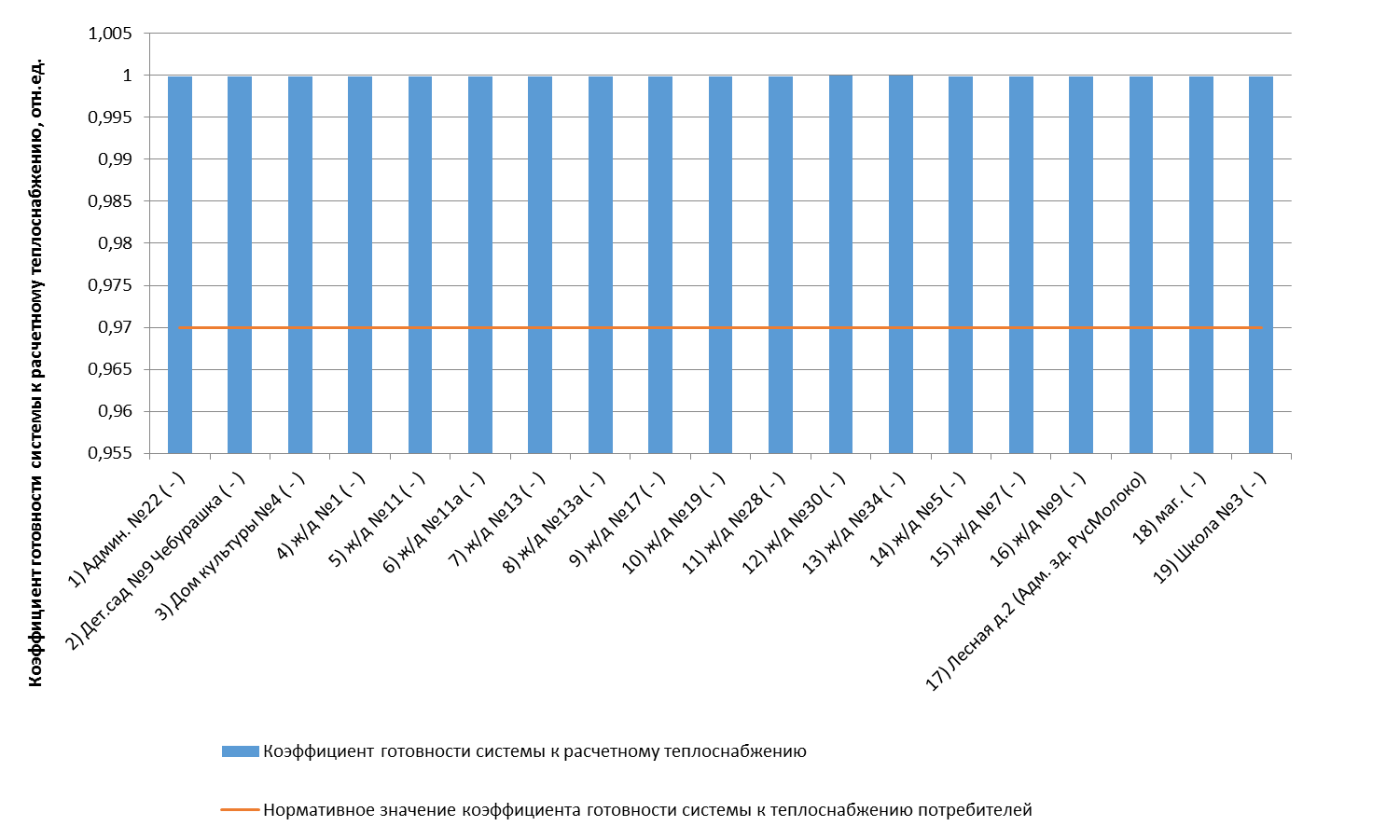 Рисунок 1.59 - Сопоставление коэффициентов готовности с нормативным значением котельной №12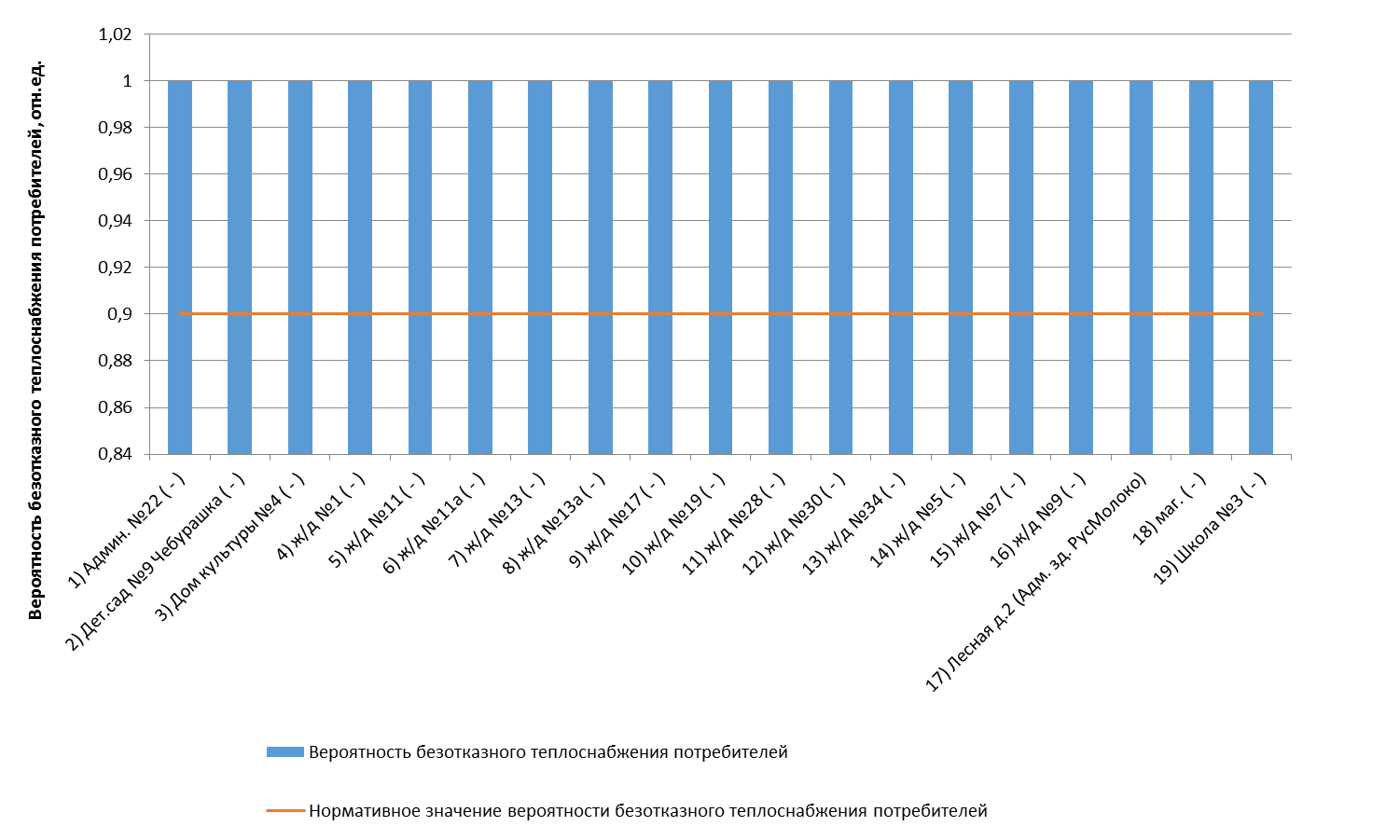 Рисунок 1.60 - Сопоставление вероятностей безотказного теплоснабжения потребителей по отношению к пониженному уровню с нормативным значением котельной №12Оценка надежности теплоснабжения от котельной №13Таблица 1.25 - Технические характеристики и показатели надежности элементов тепловой сети котельной №13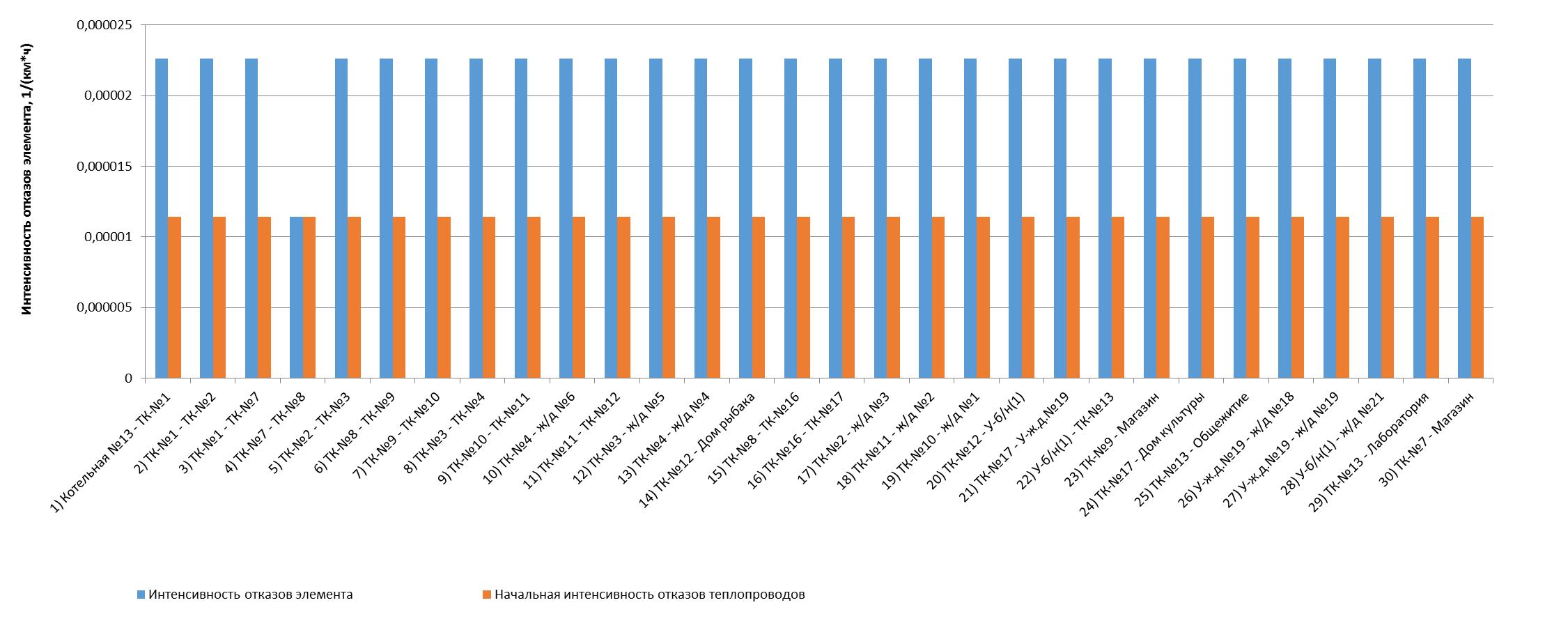 Рисунок 1.61 - Интенсивность отказов элементов тепловой сети от котельной №13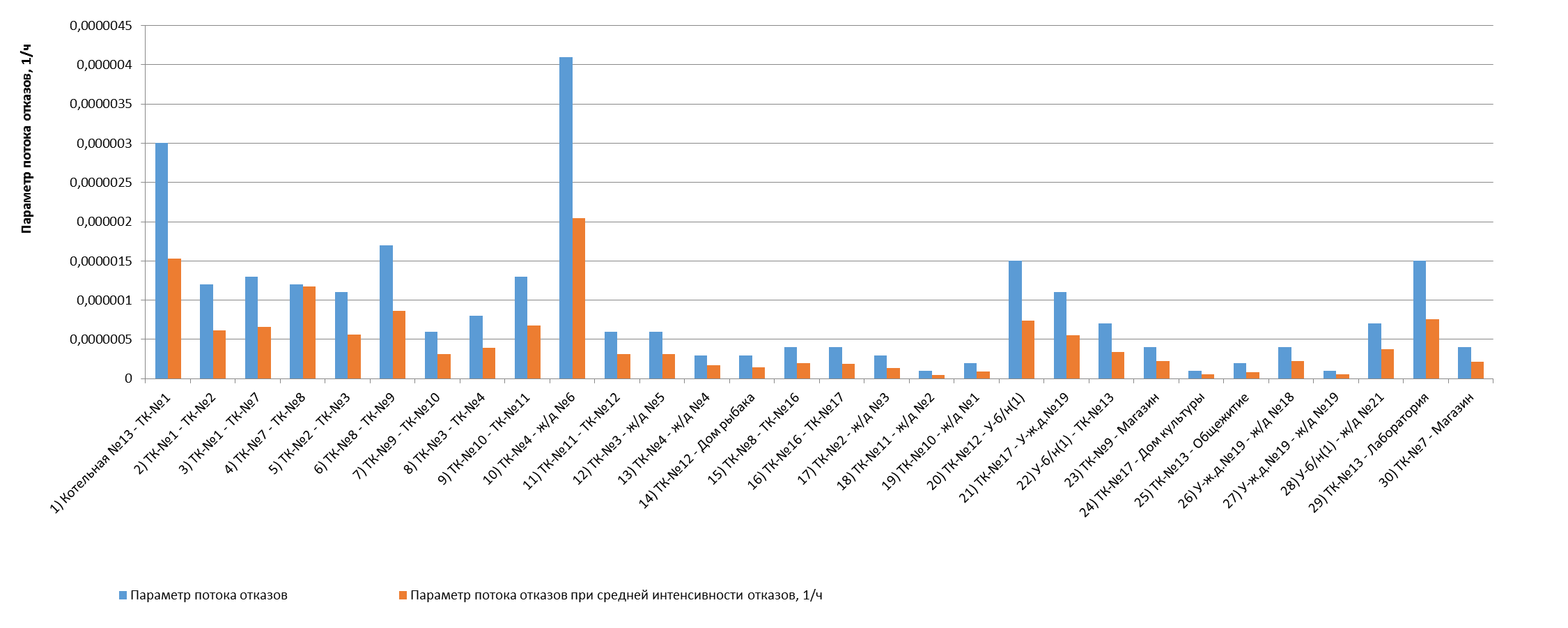 Рисунок 1.62 - Параметр потока отказов элементов тепловой сети от котельной  №13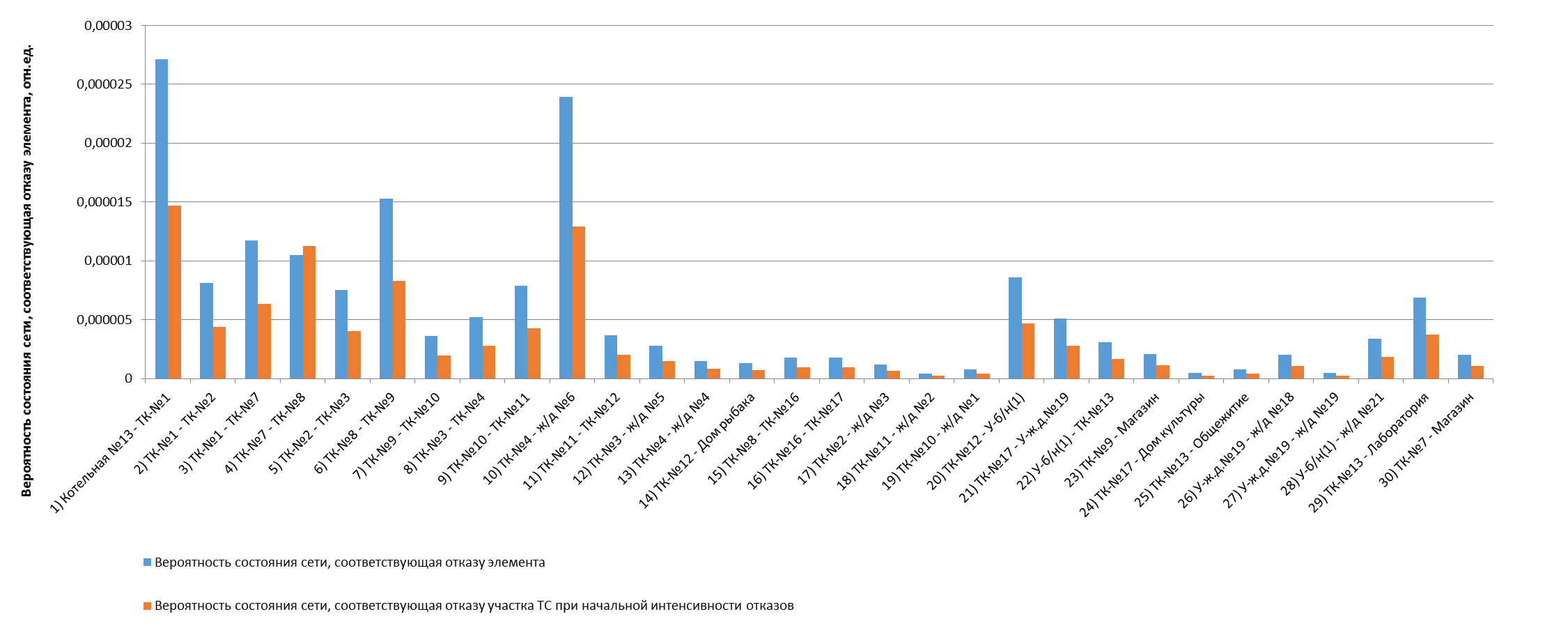 Рисунок 1.63 - Вероятности состояния тепловых сетей, соответствующие отказам ее элементов котельной №13Таблица 1.26 - Показатели надежности теплоснабжения потребителей котельной №13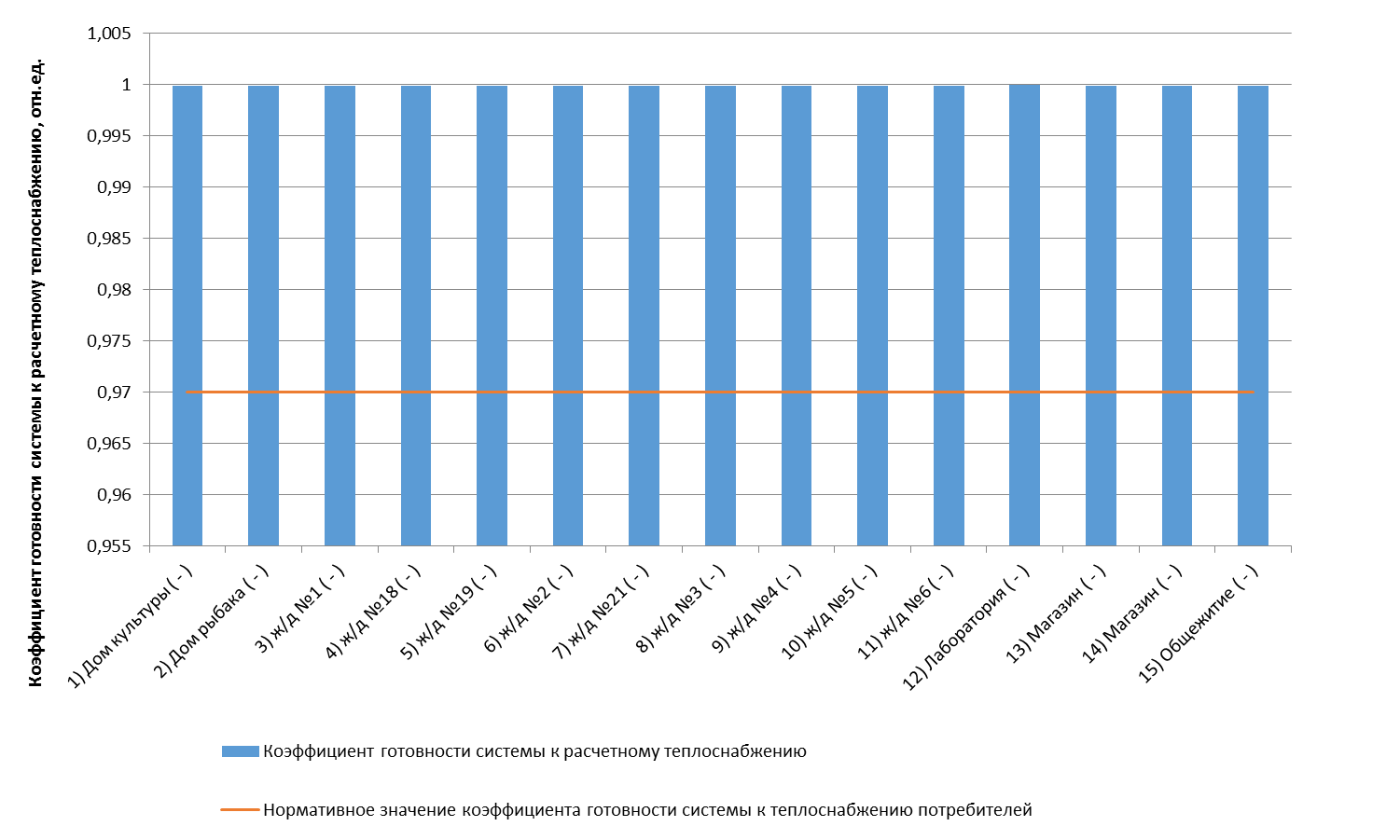 Рисунок 1.64 - Сопоставление коэффициентов готовности с нормативным значением котельной №13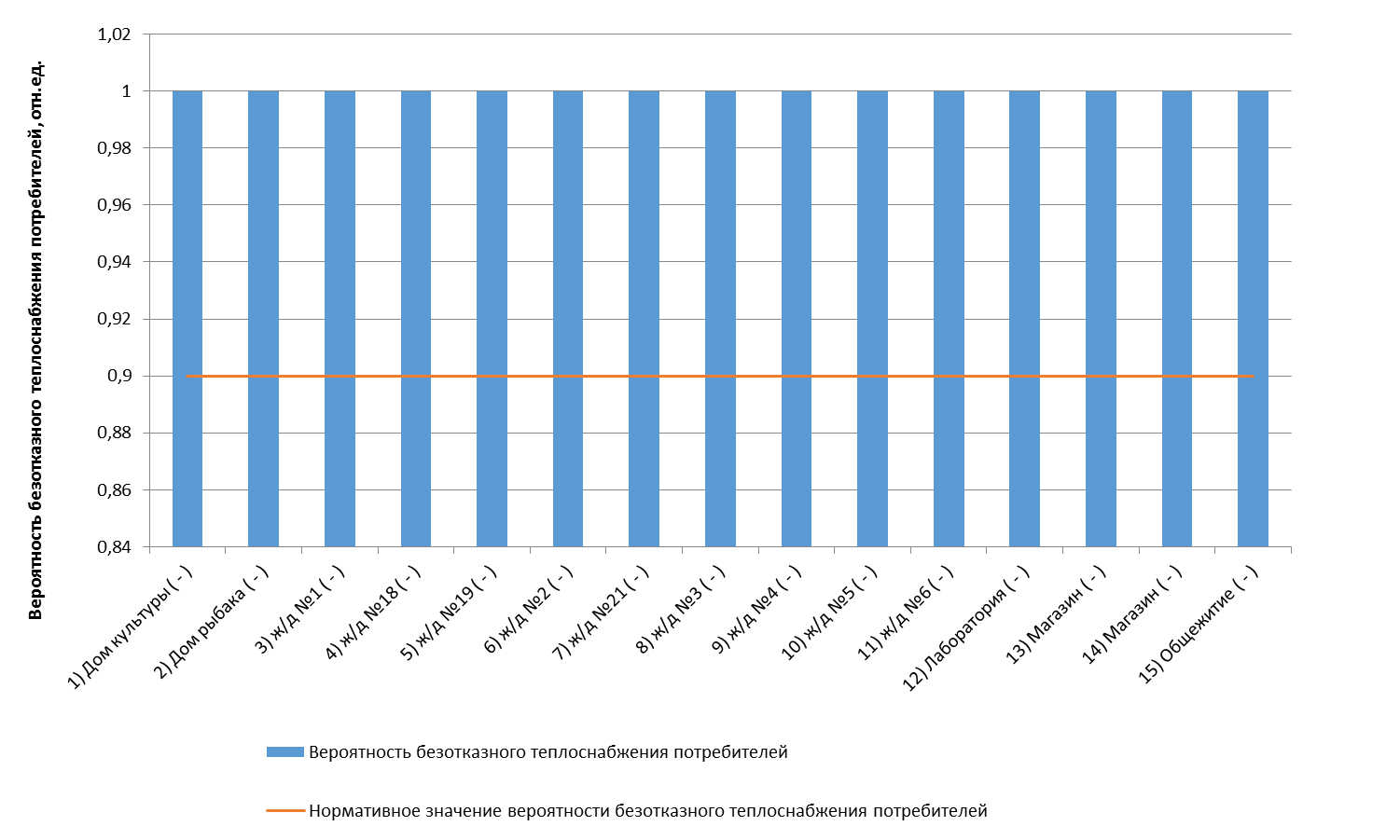 Рисунок 1.65 - Сопоставление вероятностей безотказного теплоснабжения потребителей по отношению к пониженному уровню с нормативным значением котельной №13Оценка надежности теплоснабжения от котельной №14Таблица 1.27 - Технические характеристики и показатели надежности элементов тепловой сети котельной №14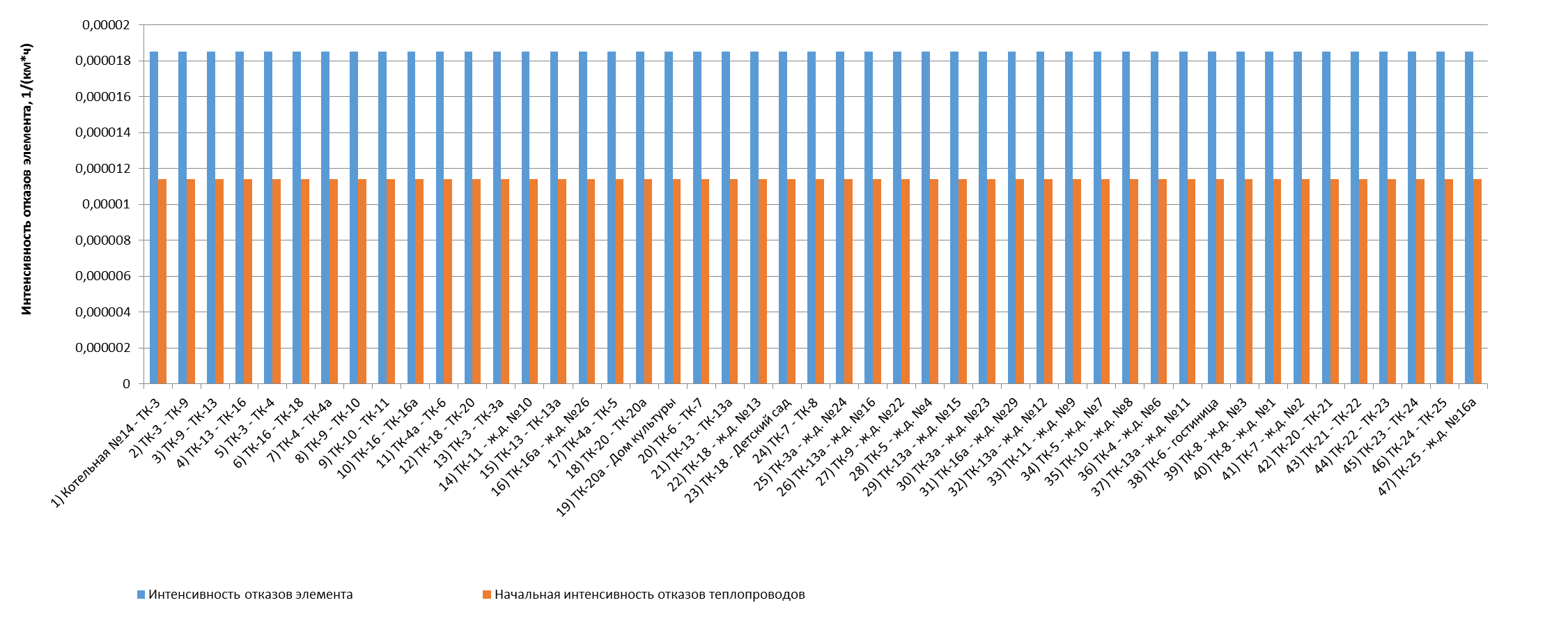 Рисунок 1.66 - Интенсивность отказов элементов тепловой сети от котельной №14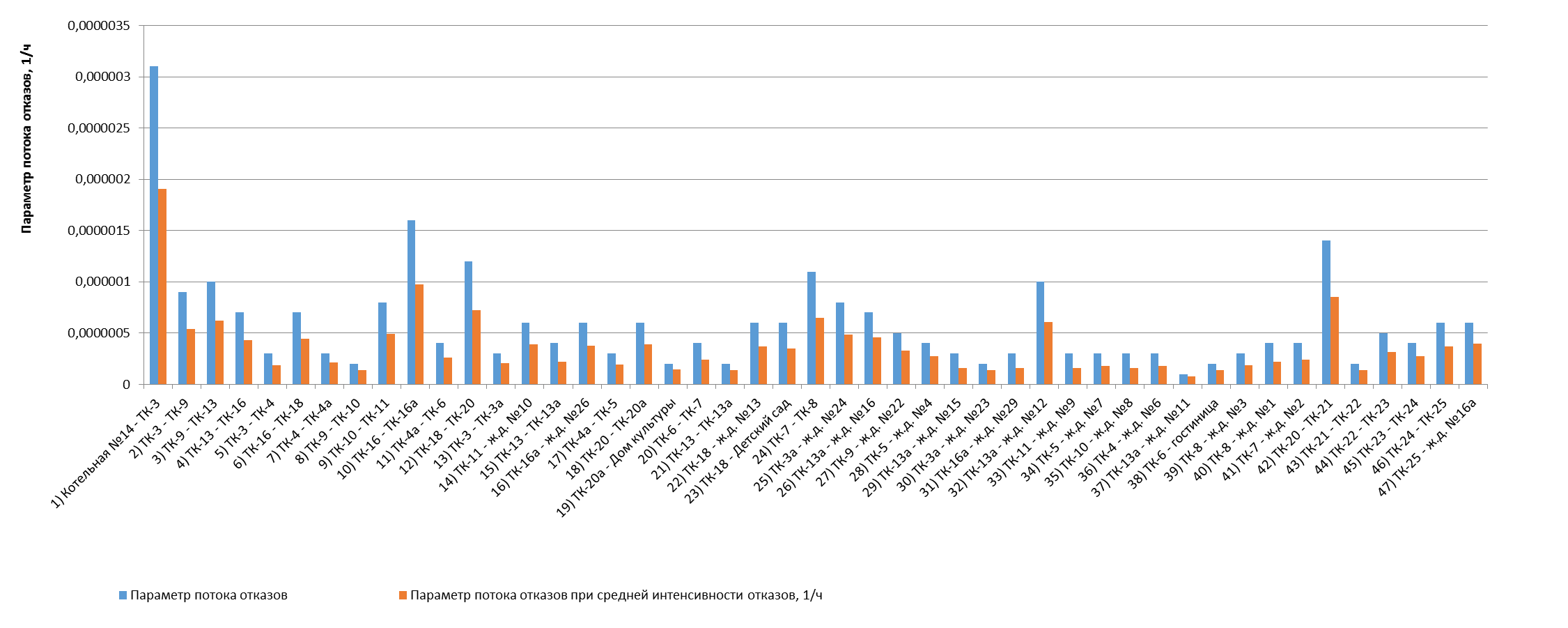 Рисунок 1.67 - Параметр потока отказов элементов тепловой сети от котельной  №14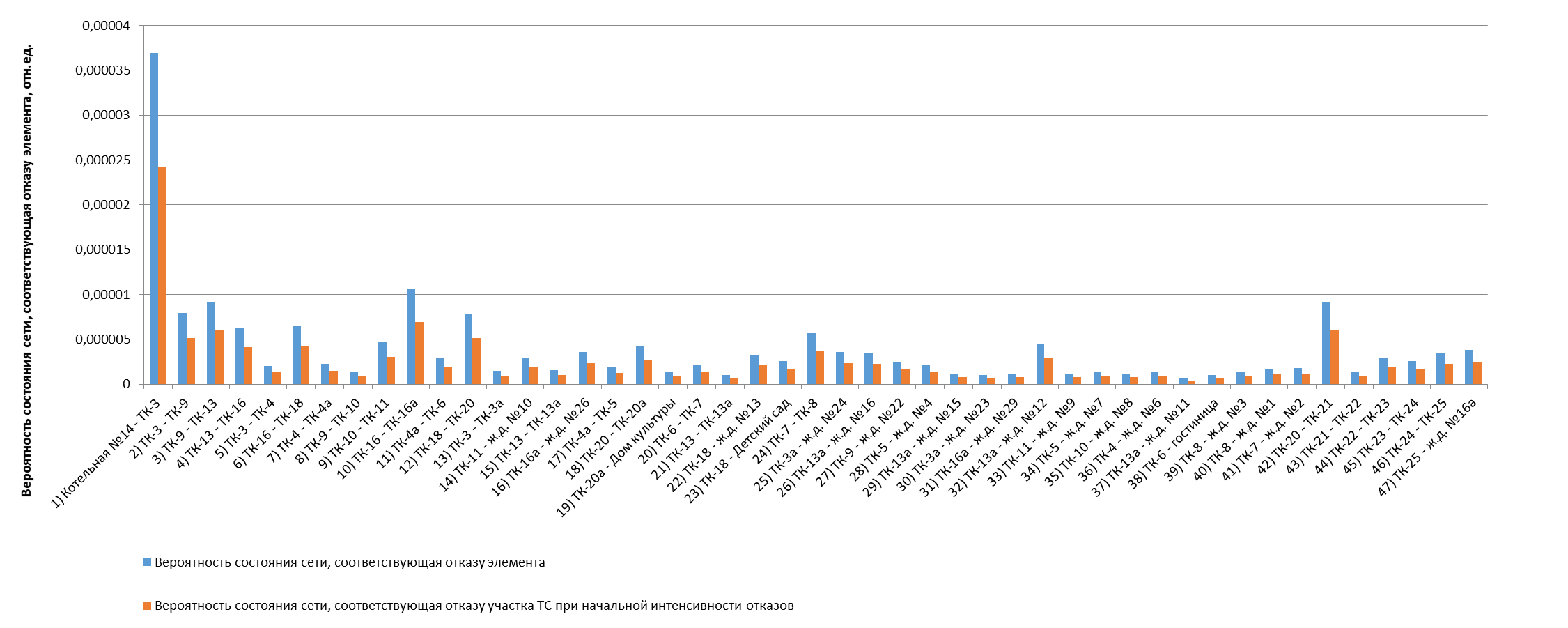 Рисунок 1.68 - Вероятности состояния тепловых сетей, соответствующие отказам ее элементов котельной №14Таблица 1.28 - Показатели надежности теплоснабжения потребителей котельной №14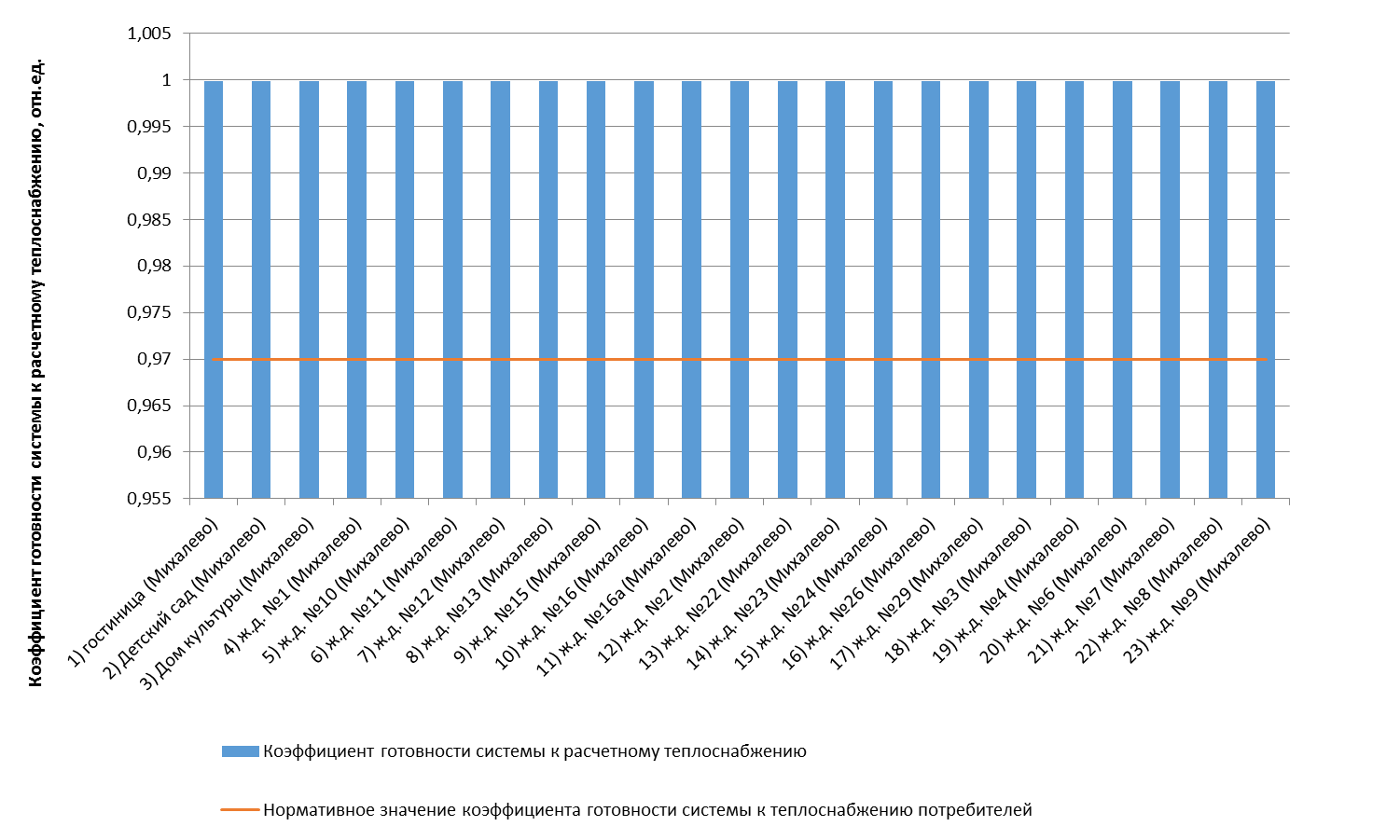 Рисунок 1.69 - Сопоставление коэффициентов готовности с нормативным значением котельной №14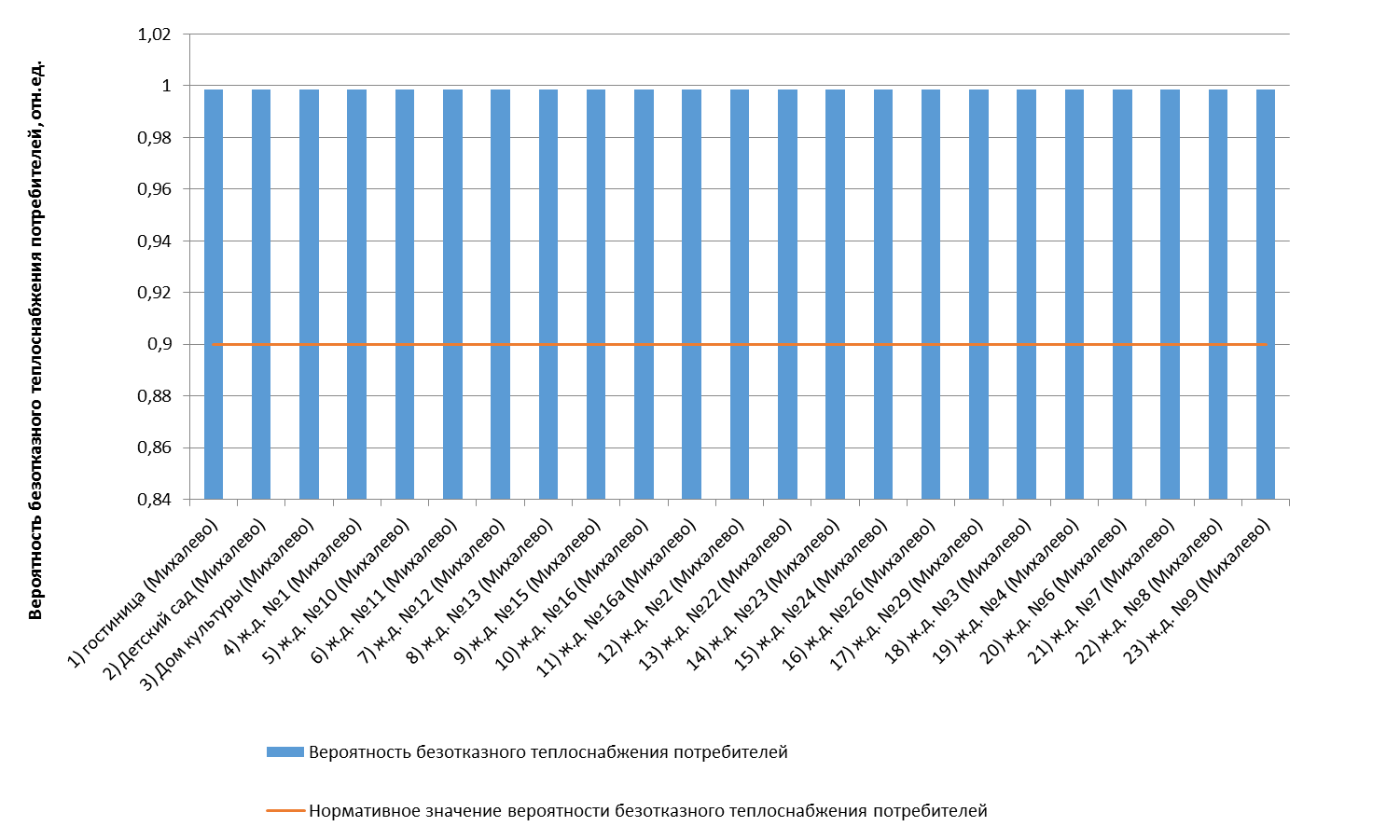 Рисунок 1.70 - Сопоставление вероятностей безотказного теплоснабжения потребителей по отношению к пониженному уровню с нормативным значением котельной №14Оценка надежности теплоснабжения от котельной №15Таблица 1.29 - Технические характеристики и показатели надежности элементов тепловой сети котельной №15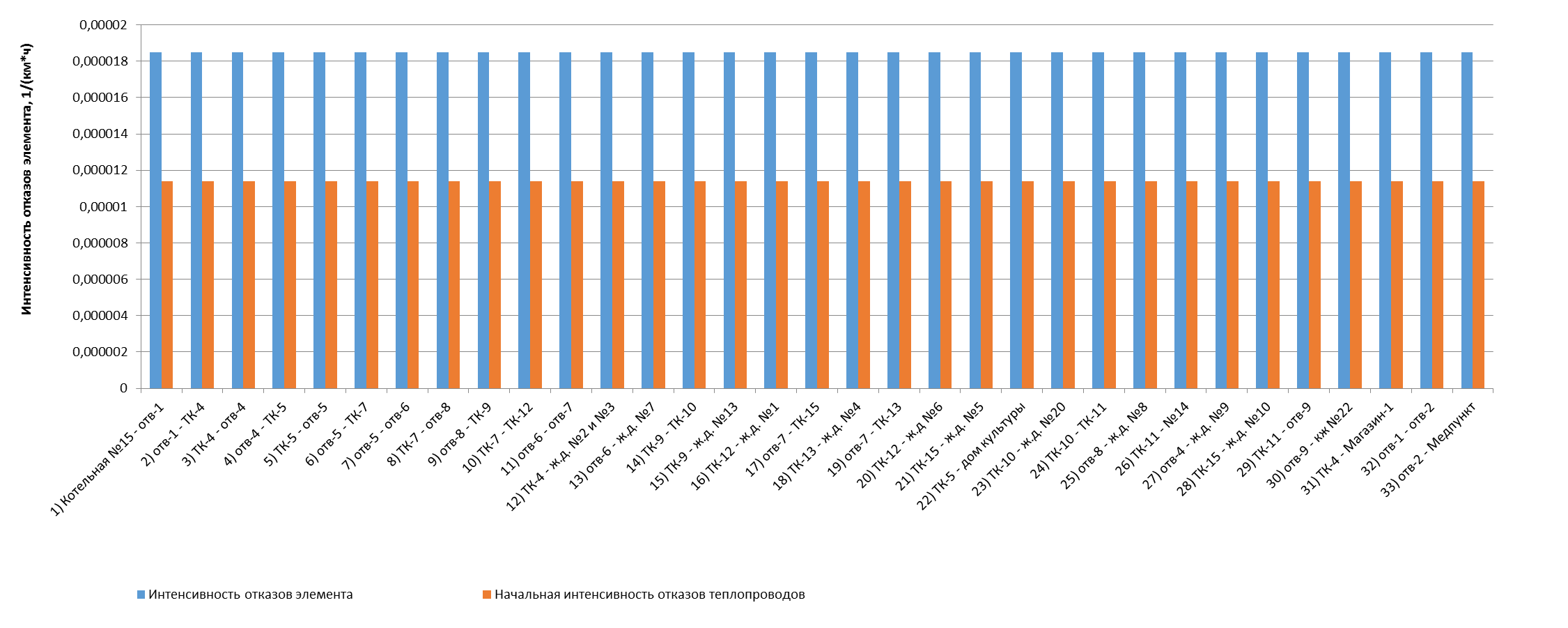 Рисунок 1.71 - Интенсивность отказов элементов тепловой сети от котельной №15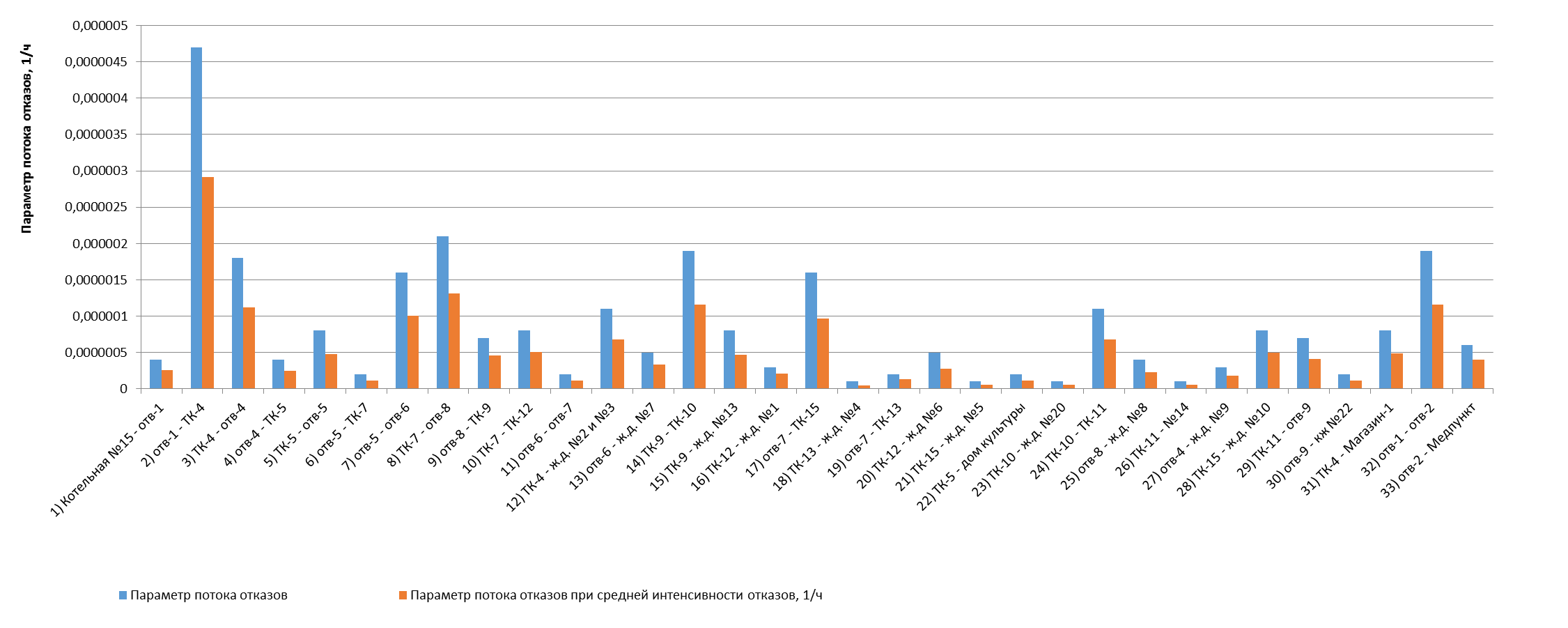 Рисунок 1.72 - Параметр потока отказов элементов тепловой сети от котельной  №15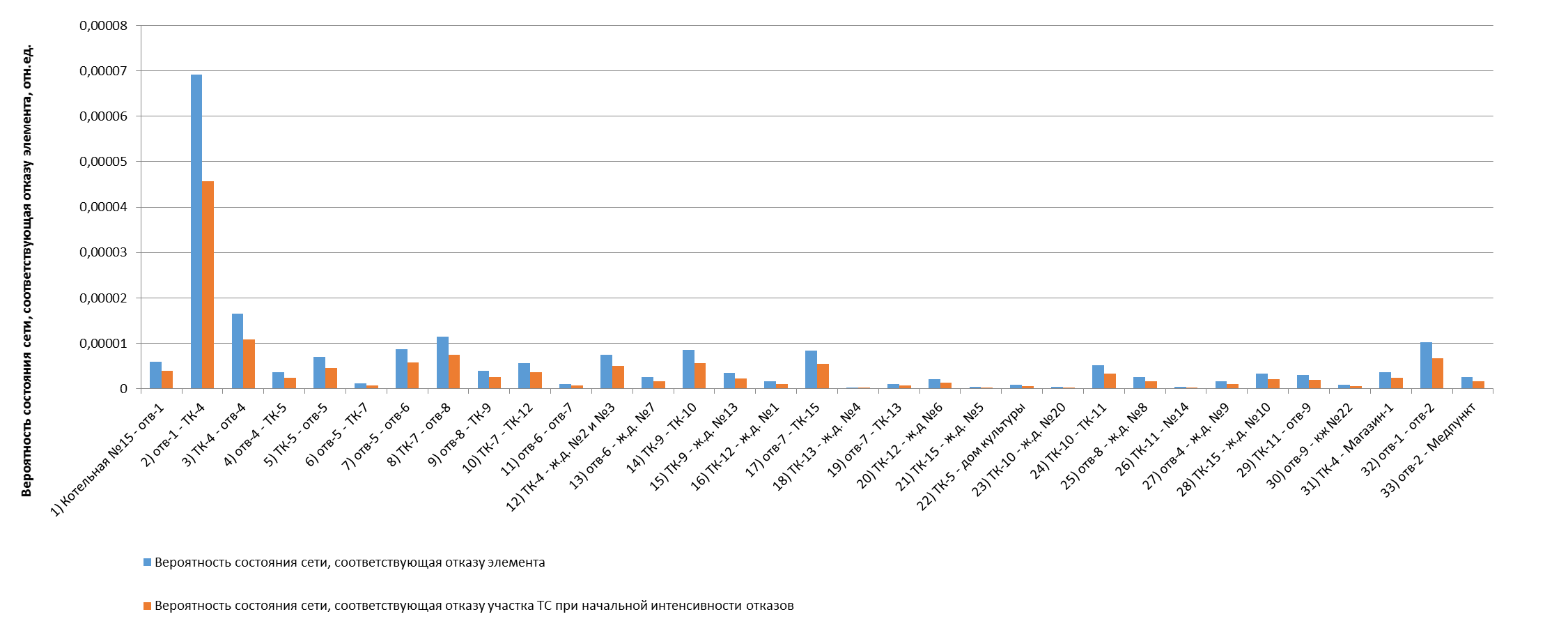 Рисунок 1.73 - Вероятности состояния тепловых сетей, соответствующие отказам ее элементов котельной №15Таблица 1.30 - Показатели надежности теплоснабжения потребителей котельной №15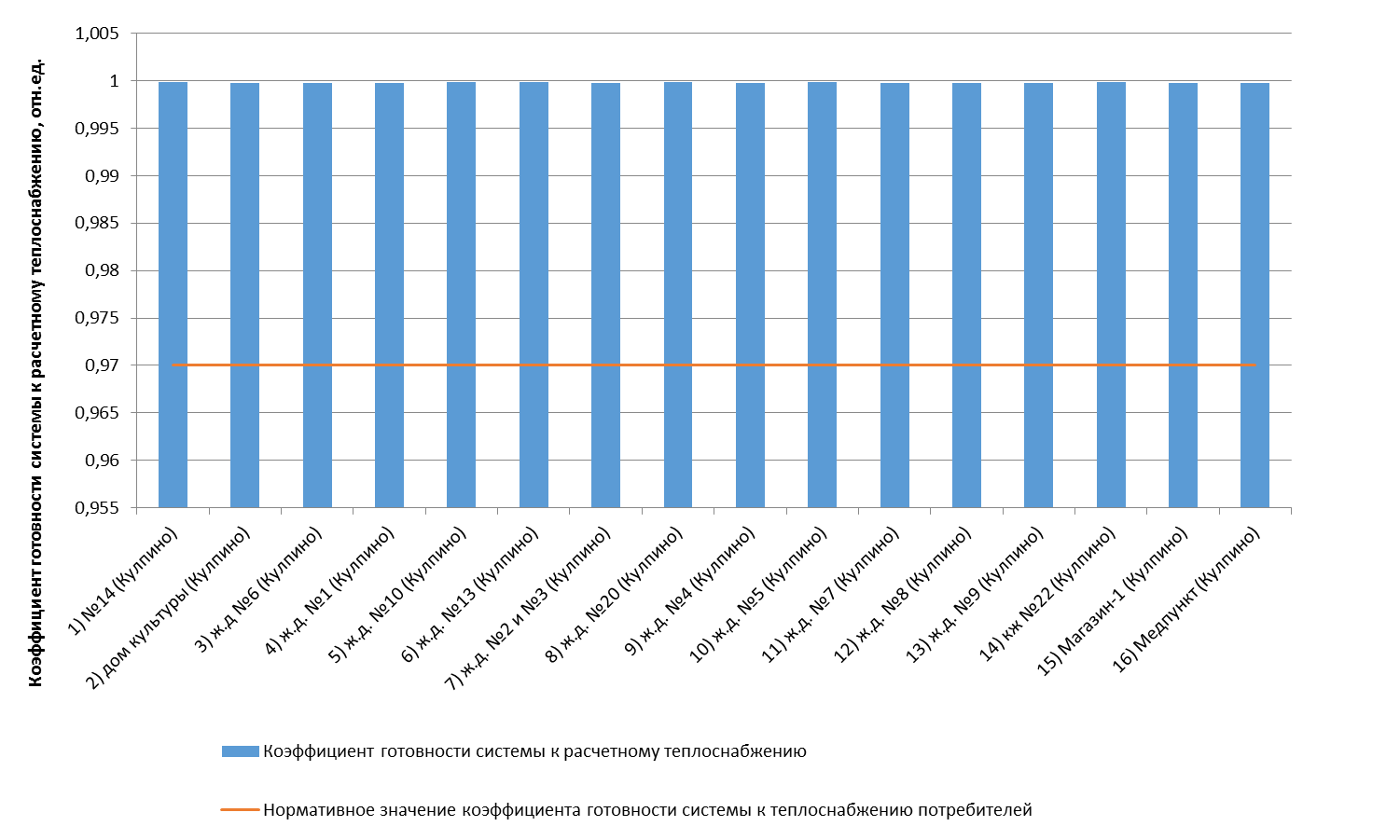 Рисунок 1.74 - Сопоставление коэффициентов готовности с нормативным значением котельной №15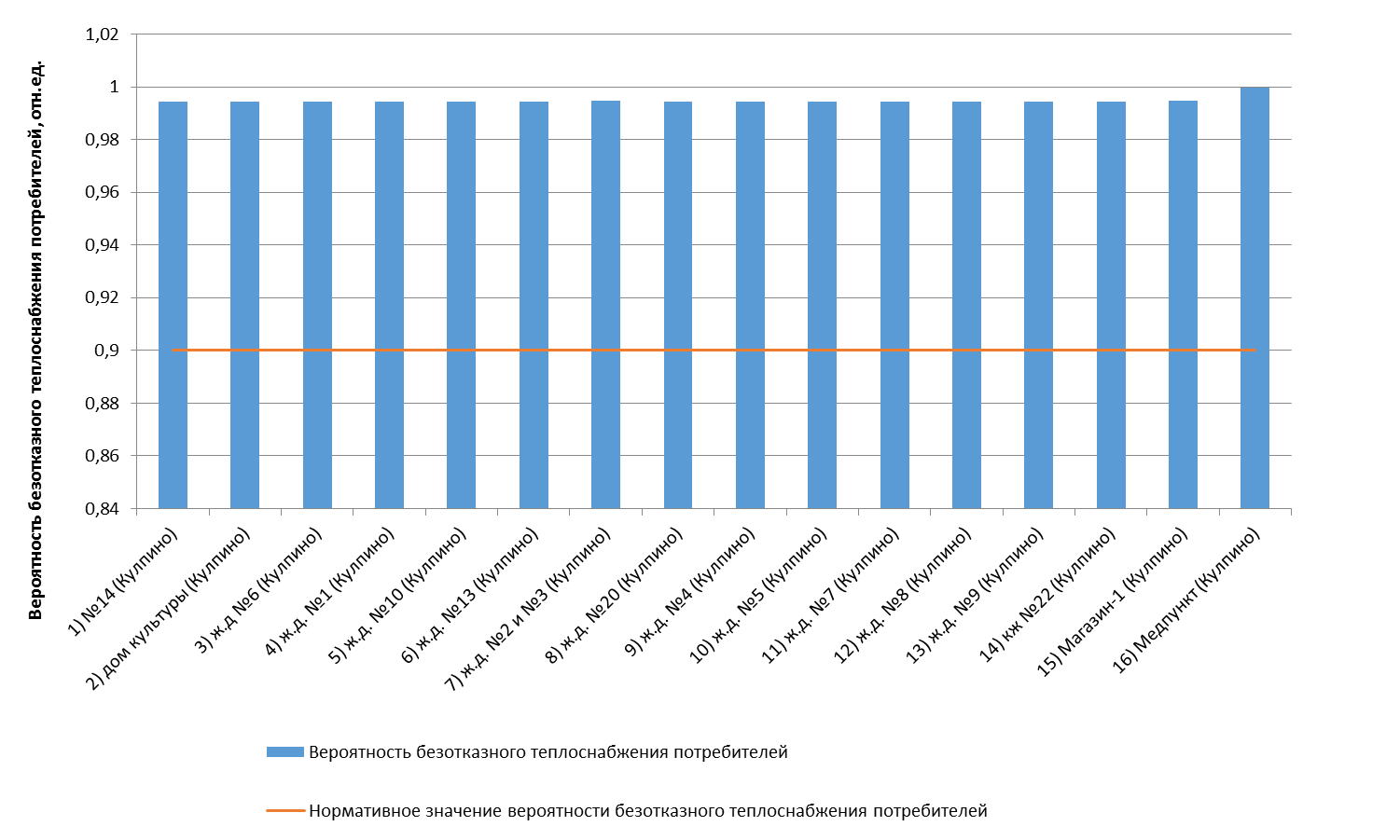 Рисунок 1.75 - Сопоставление вероятностей безотказного теплоснабжения потребителей по отношению к пониженному уровню с нормативным значением котельной №15Оценка надежности теплоснабжения от котельной №16Таблица 1.31 - Технические характеристики и показатели надежности элементов тепловой сети котельной №16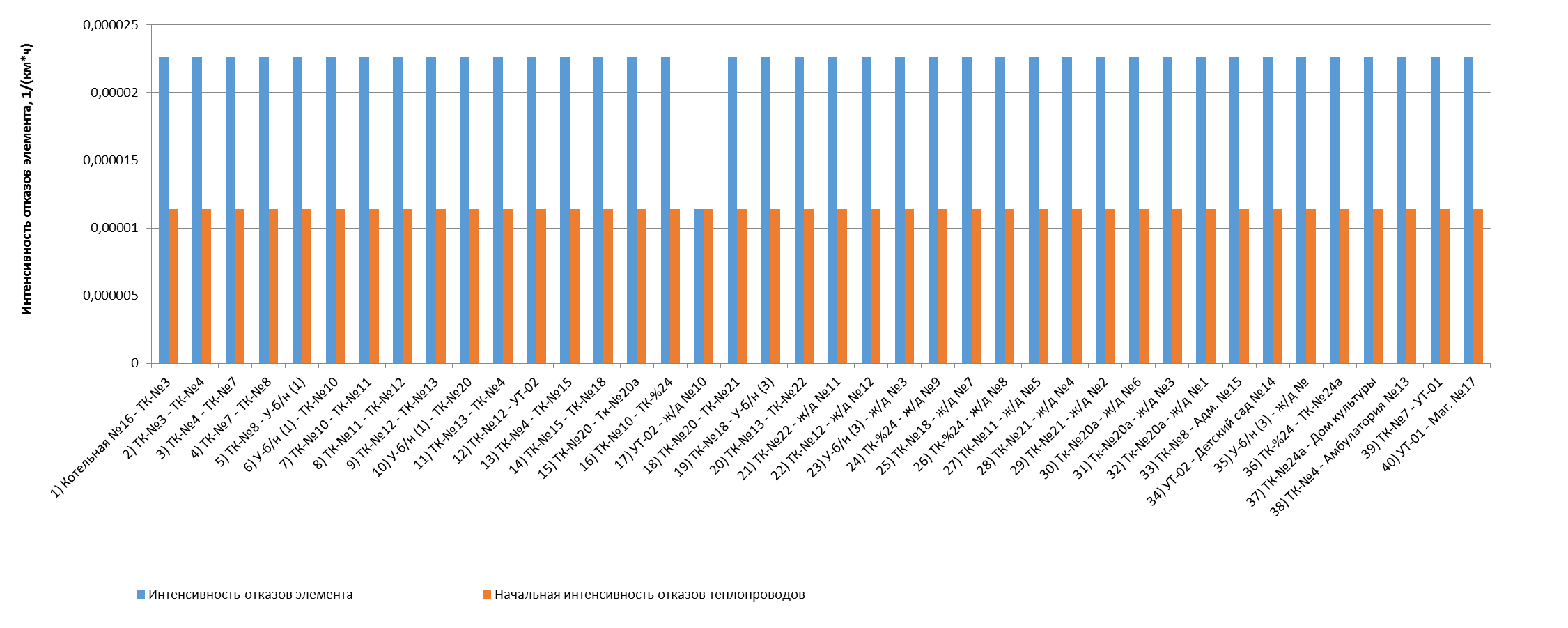 Рисунок 1.76 - Интенсивность отказов элементов тепловой сети от котельной №16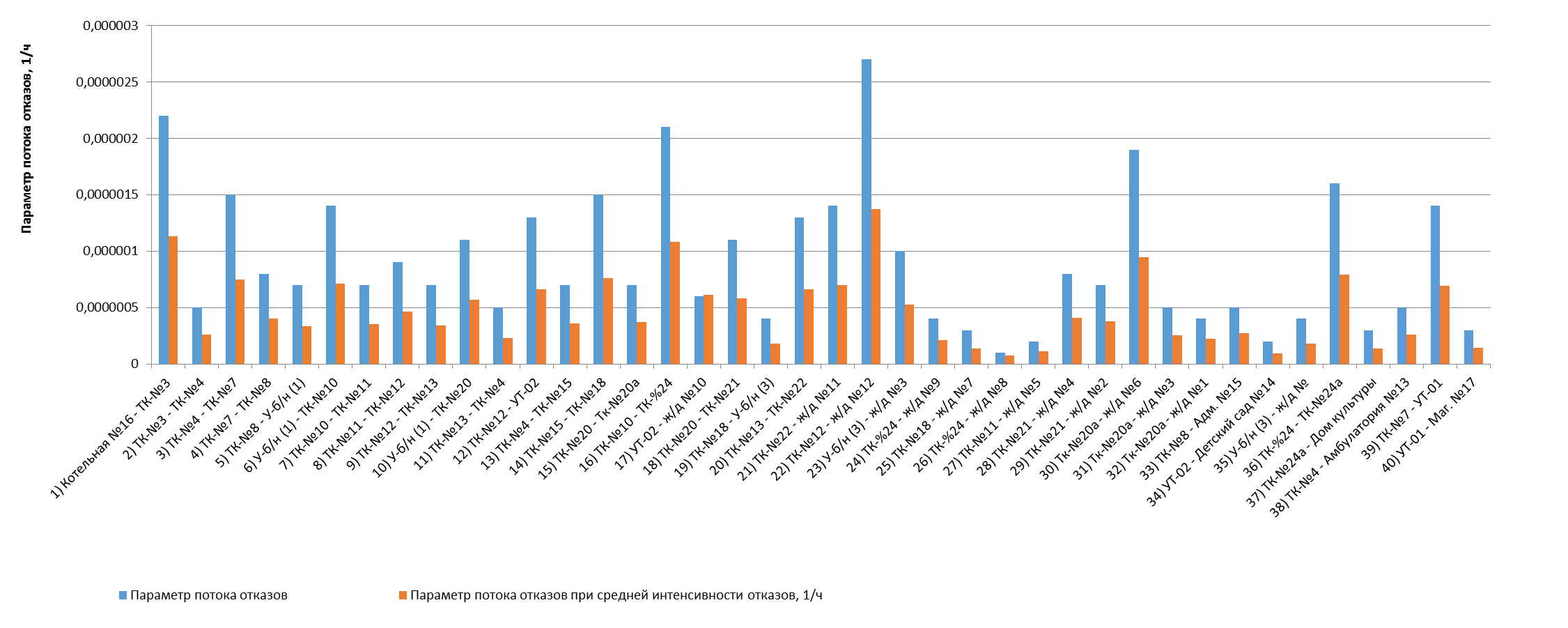 Рисунок 1.77 - Параметр потока отказов элементов тепловой сети от котельной  №16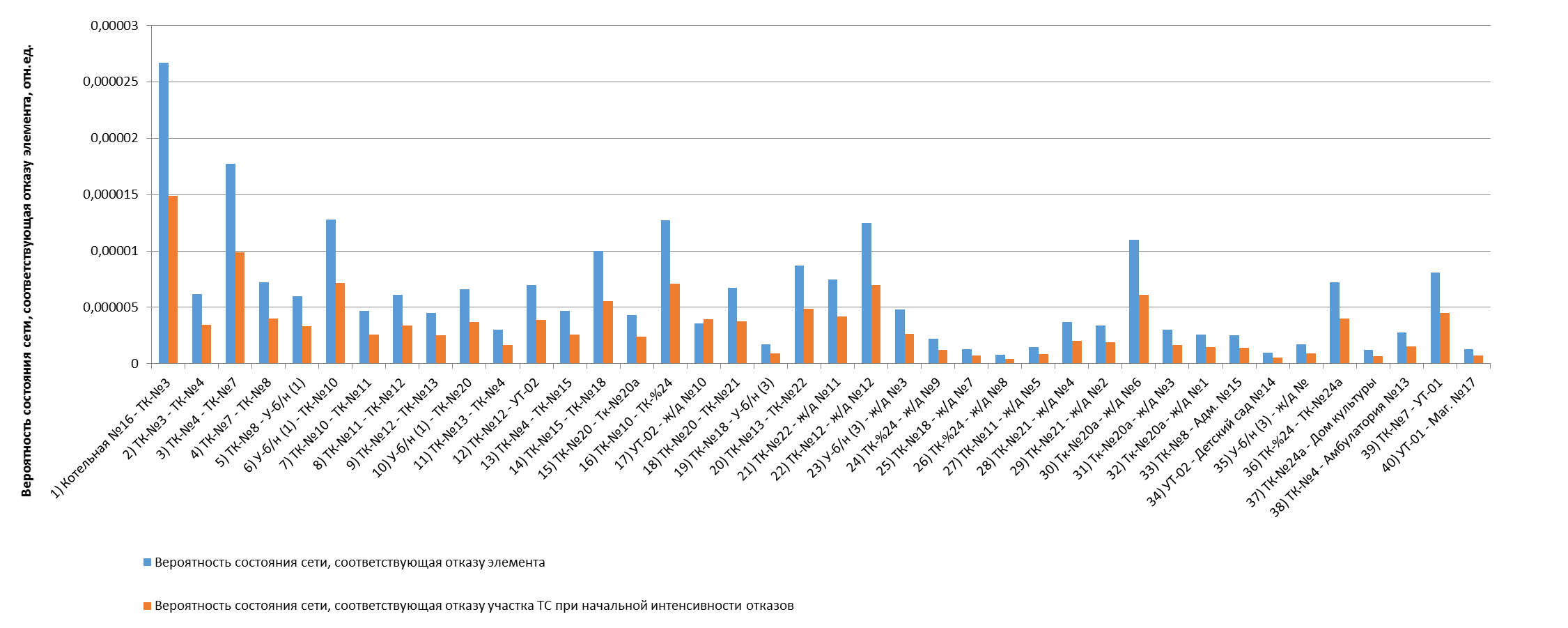 Рисунок 1.78 - Вероятности состояния тепловых сетей, соответствующие отказам ее элементов котельной №16Таблица 1.32 - Показатели надежности теплоснабжения потребителей котельной №16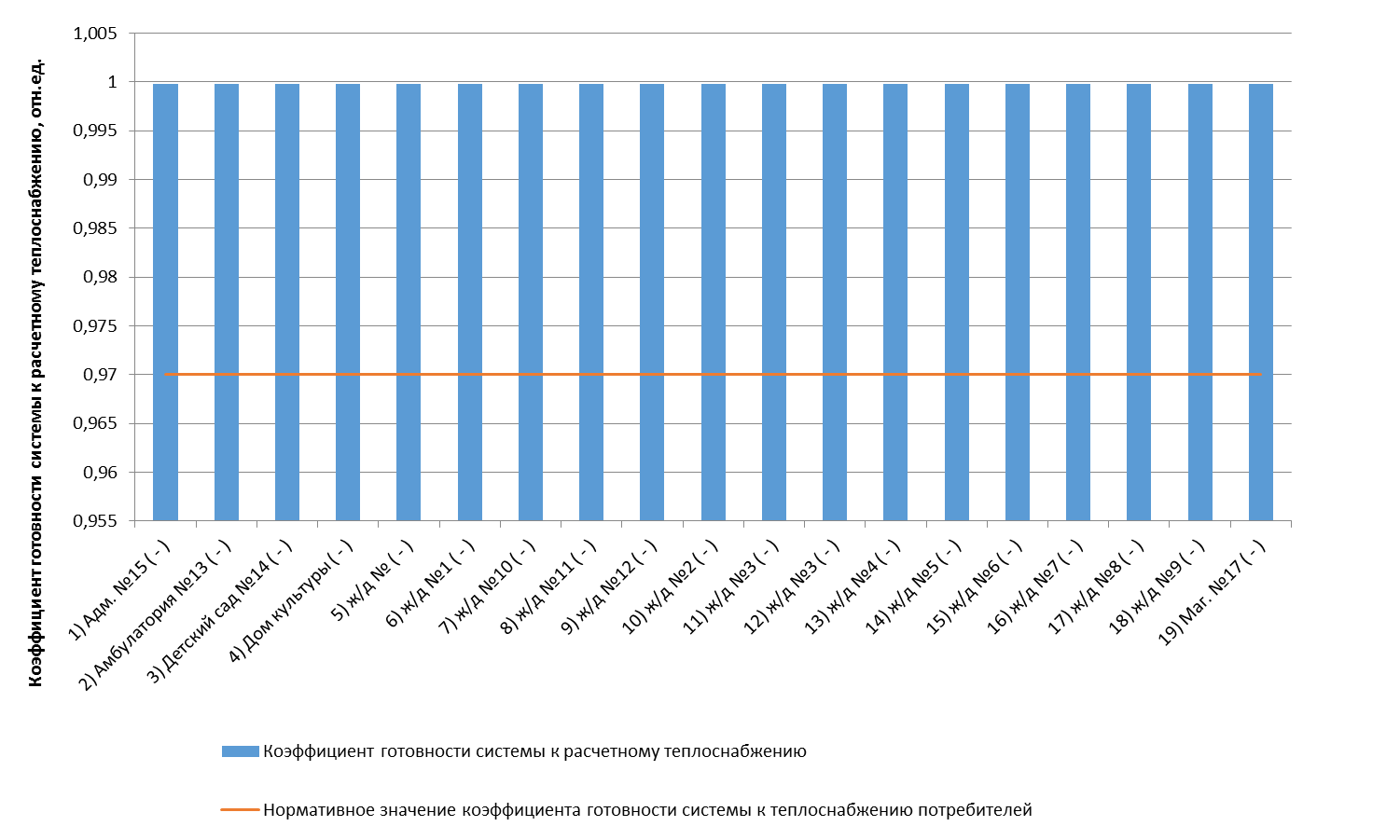 Рисунок 1.79 - Сопоставление коэффициентов готовности с нормативным значением котельной №16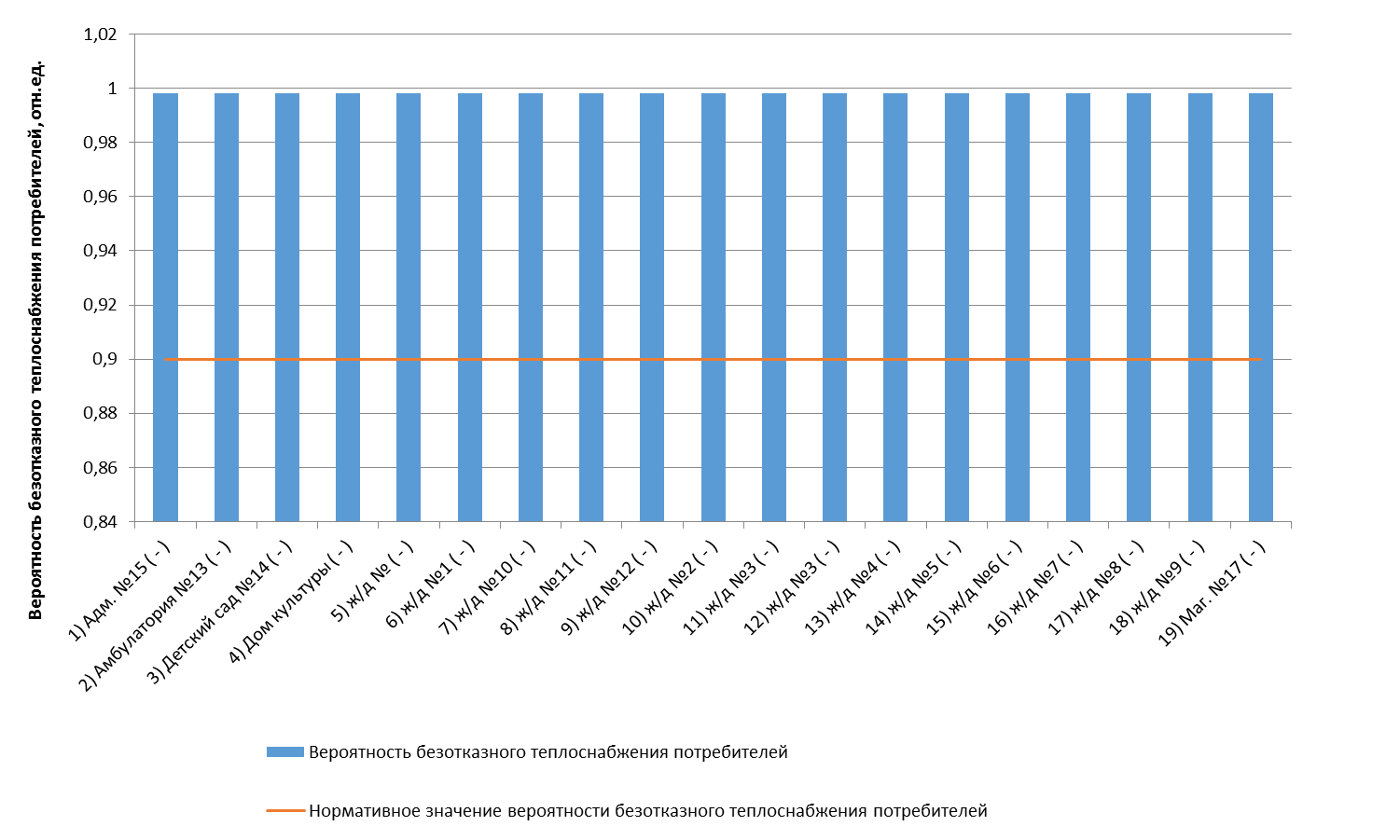 Рисунок 1.80 - Сопоставление вероятностей безотказного теплоснабжения потребителей по отношению к пониженному уровню с нормативным значением котельной №16Оценка надежности теплоснабжения от котельной №17Таблица 1.33 - Технические характеристики и показатели надежности элементов тепловой сети котельной №17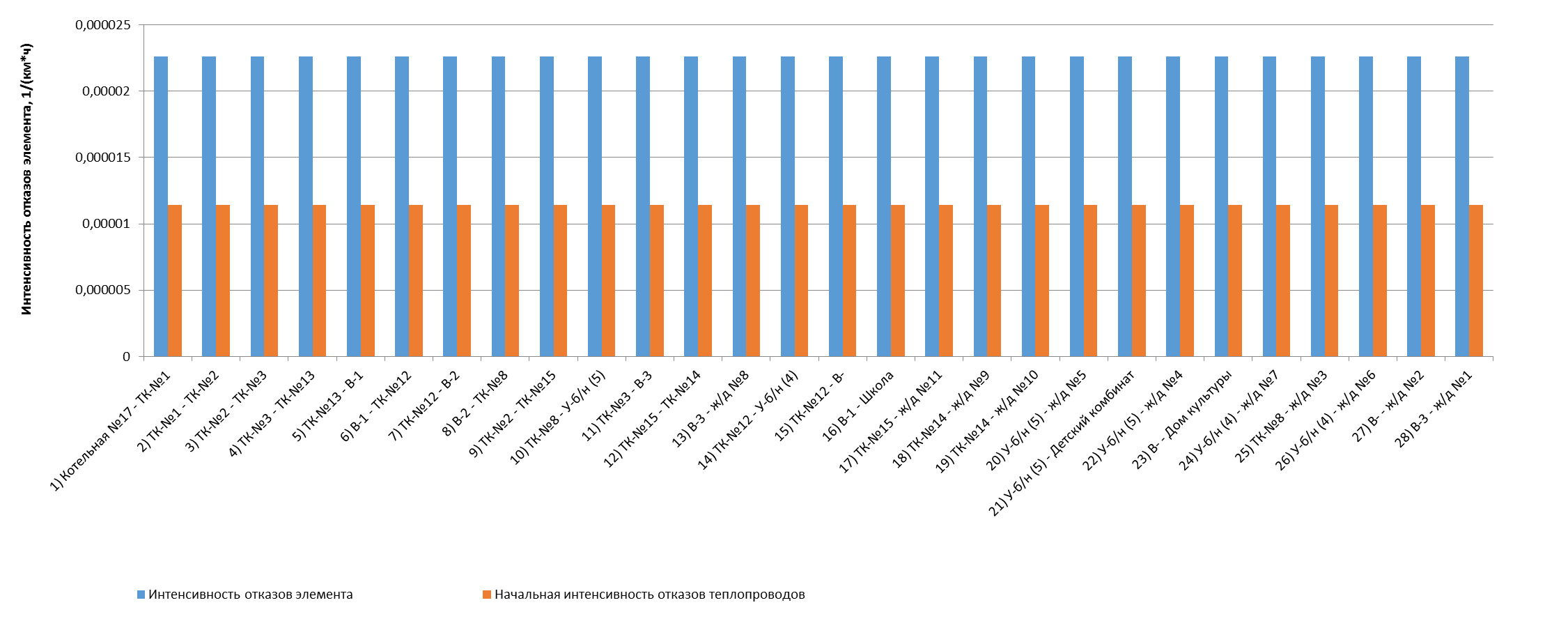 Рисунок 1.81 - Интенсивность отказов элементов тепловой сети от котельной №17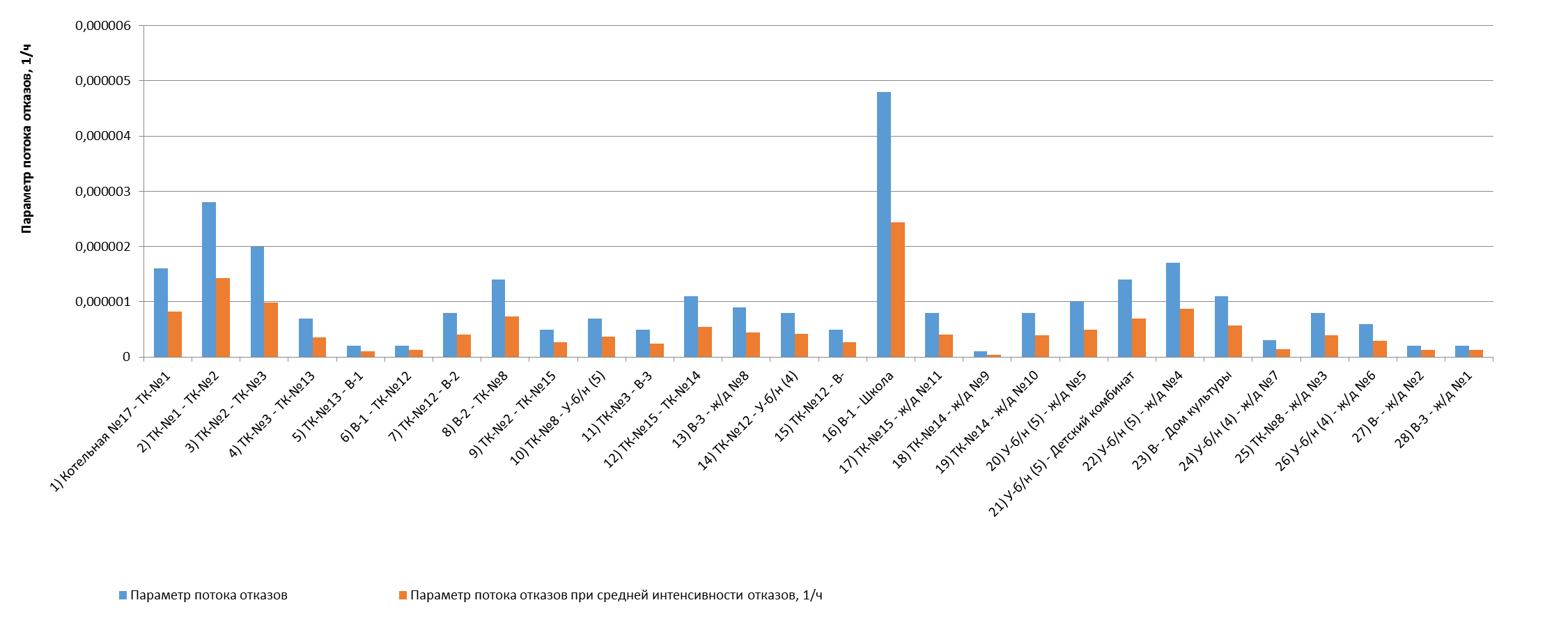 Рисунок 1.82 - Параметр потока отказов элементов тепловой сети от котельной  №17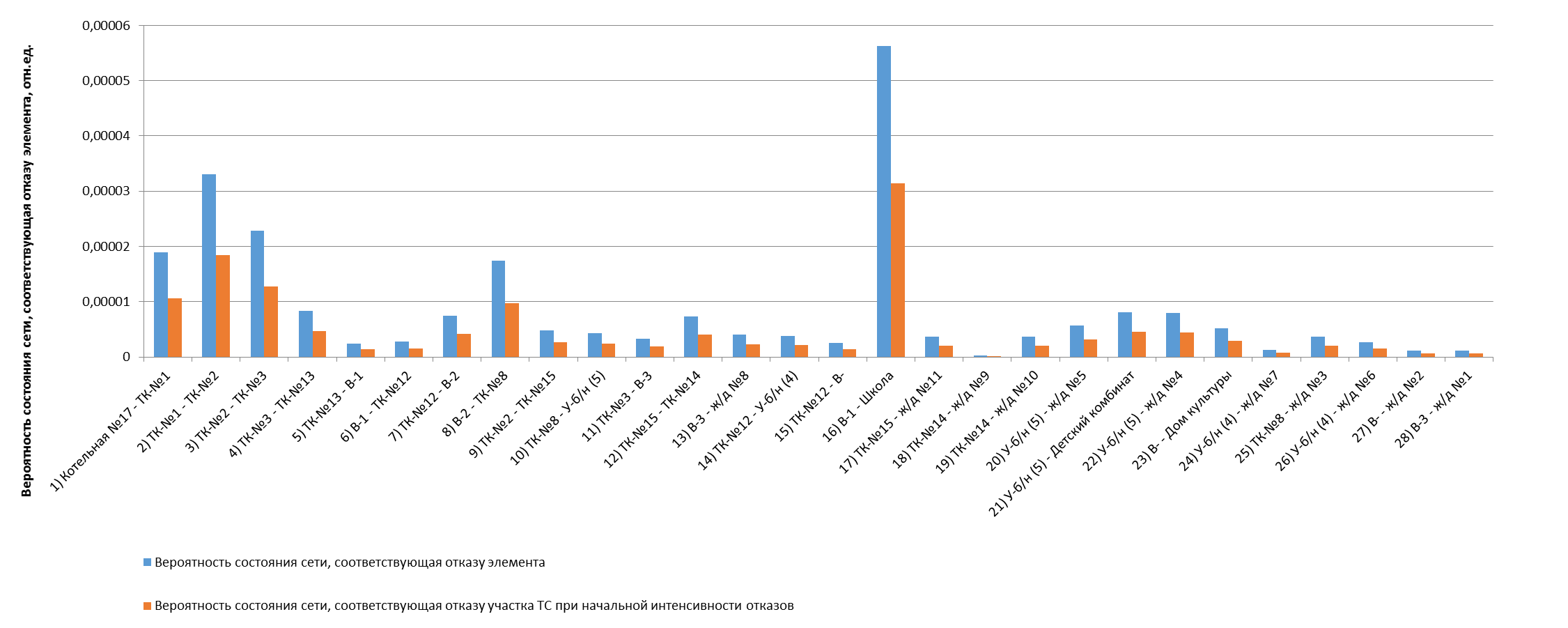 Рисунок 1.83 - Вероятности состояния тепловых сетей, соответствующие отказам ее элементов котельной №17Таблица 1.34 - Показатели надежности теплоснабжения потребителей котельной №17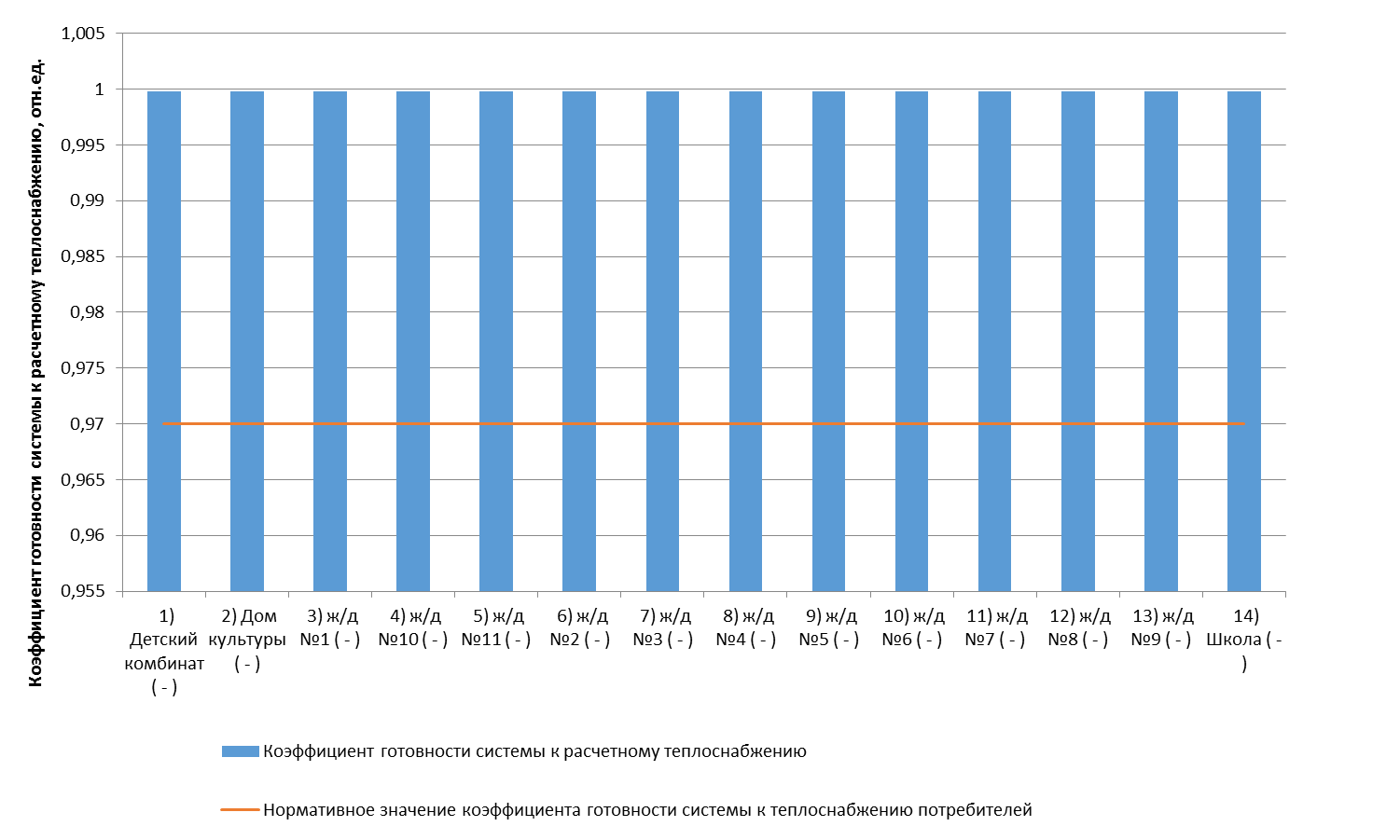 Рисунок 1.84 - Сопоставление коэффициентов готовности с нормативным значением котельной №17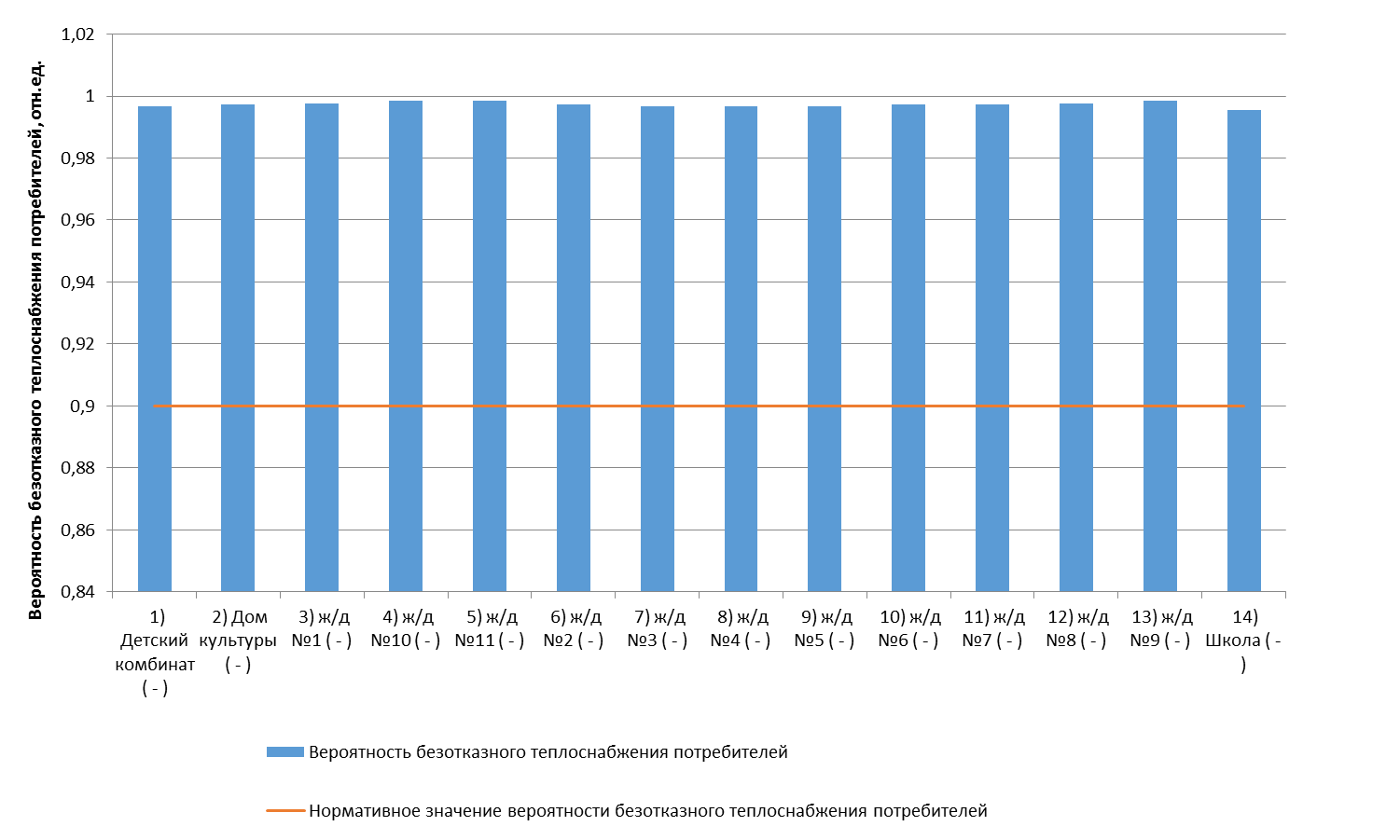 Рисунок 1.85 - Сопоставление вероятностей безотказного теплоснабжения потребителей по отношению к пониженному уровню с нормативным значением котельной №17Оценка надежности теплоснабжения от котельной №18Таблица 1.35 - Технические характеристики и показатели надежности элементов тепловой сети котельной №18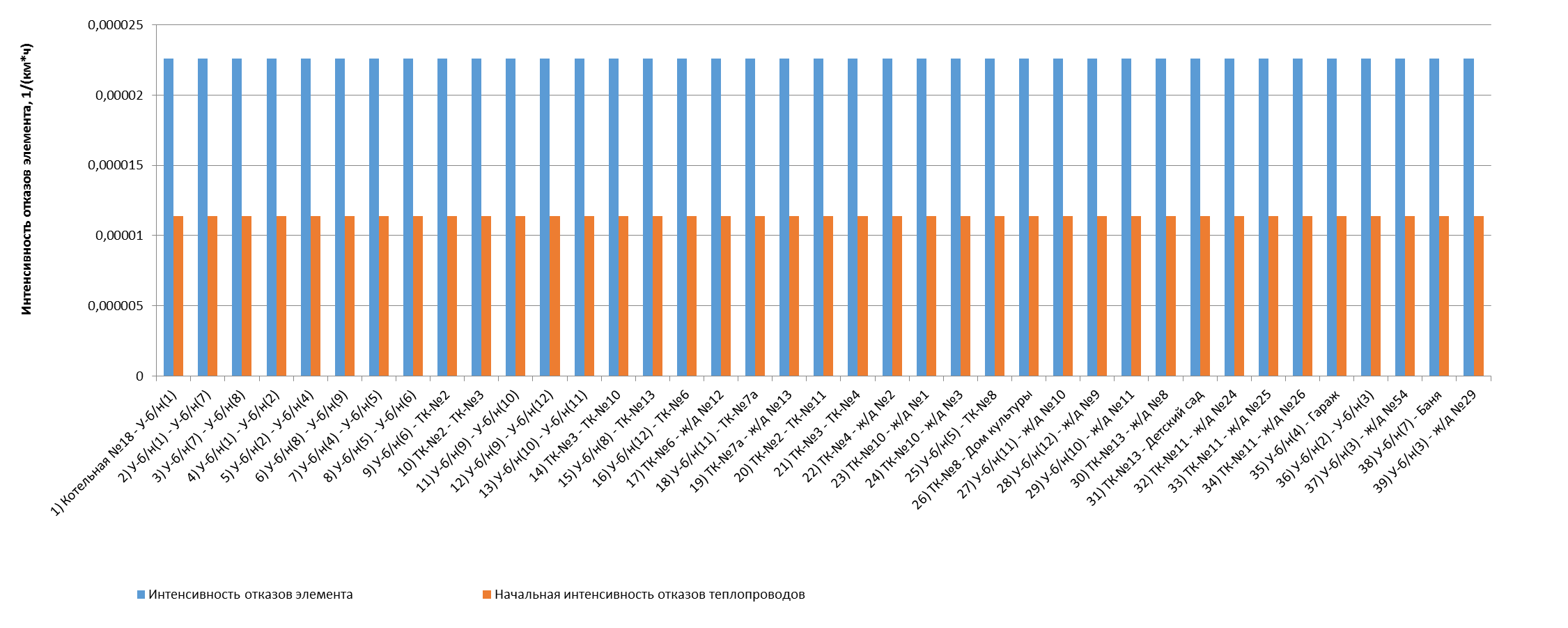 Рисунок 1.86 - Интенсивность отказов элементов тепловой сети от котельной №18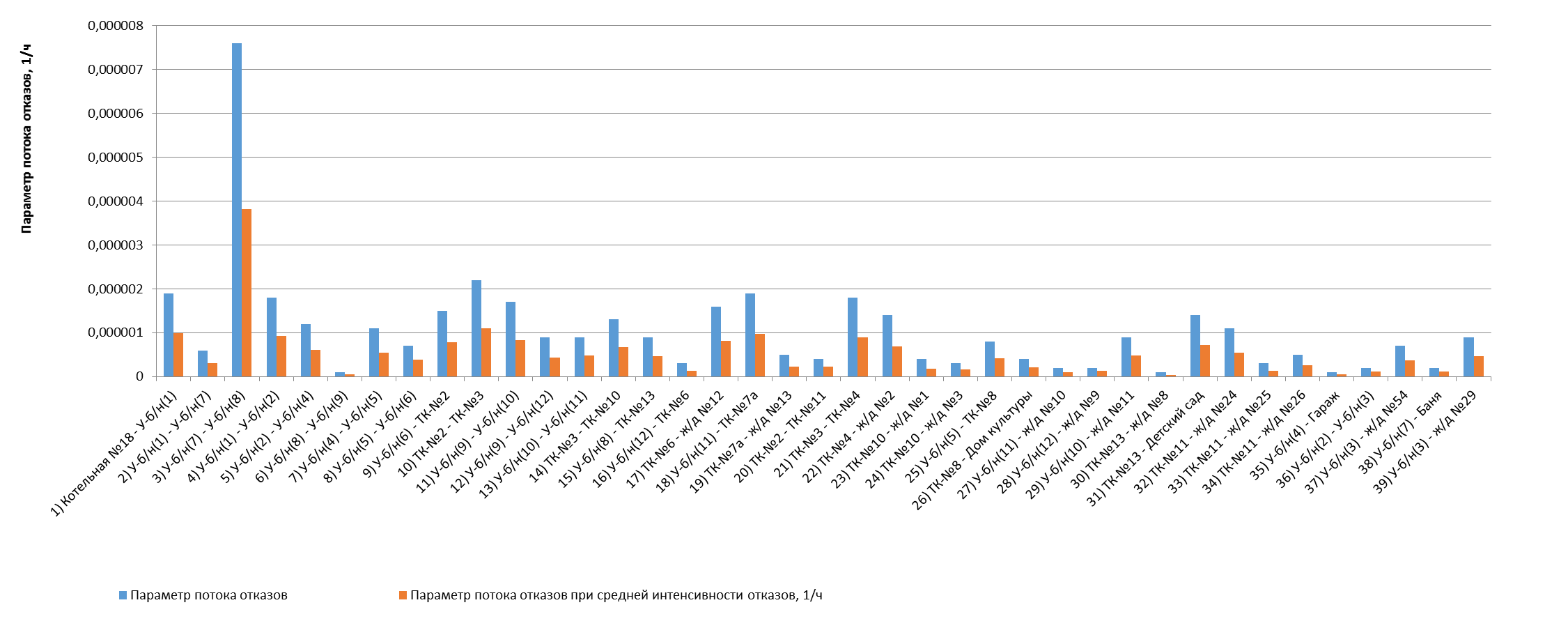 Рисунок 1.87 - Параметр потока отказов элементов тепловой сети от котельной  №18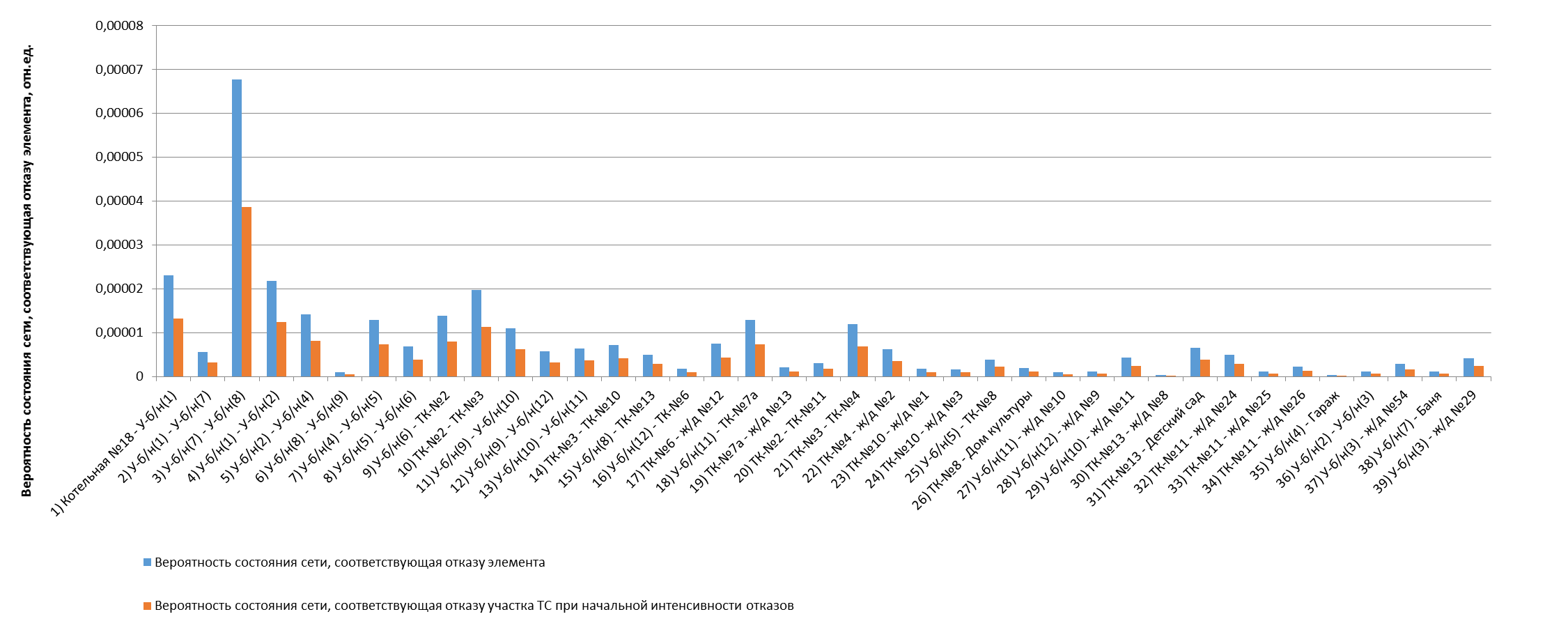 Рисунок 1.88 - Вероятности состояния тепловых сетей, соответствующие отказам ее элементов котельной №18Таблица 1.36 - Показатели надежности теплоснабжения потребителей котельной №18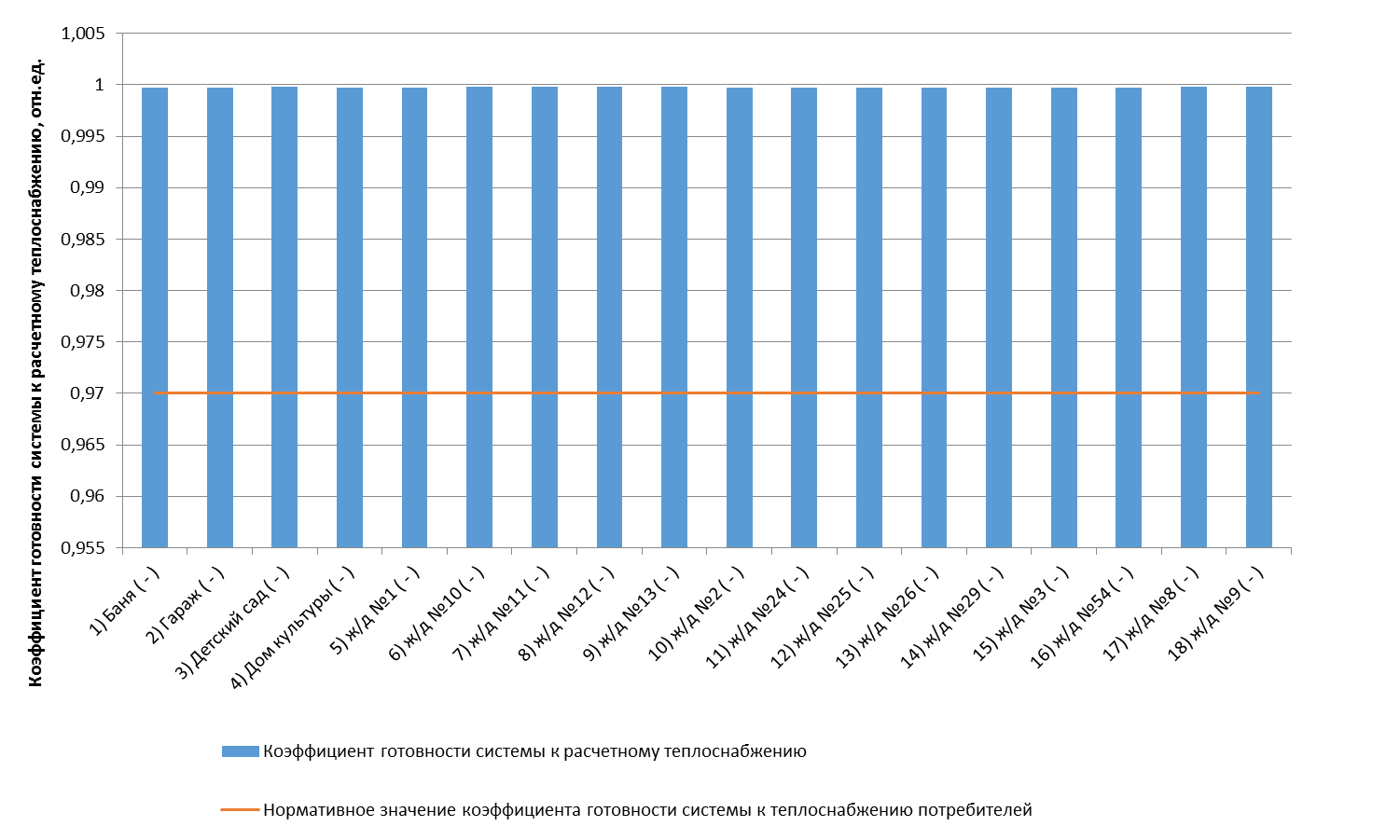 Рисунок 1.89 - Сопоставление коэффициентов готовности с нормативным значением котельной №18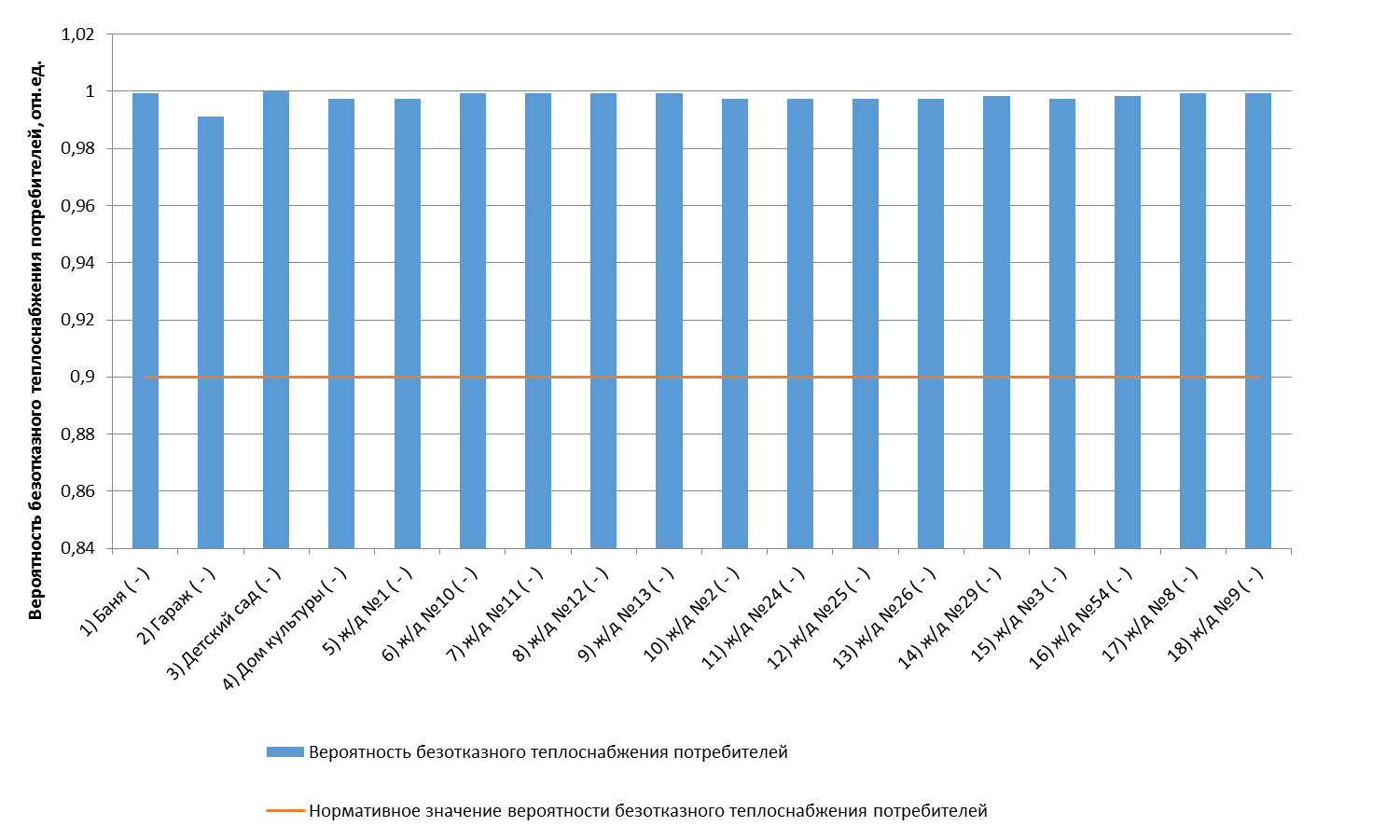 Рисунок 1.90 - Сопоставление вероятностей безотказного теплоснабжения потребителей по отношению к пониженному уровню с нормативным значением котельной №18Оценка надежности теплоснабжения от котельной №20Таблица 1.37 - Технические характеристики и показатели надежности элементов тепловой сети котельной №20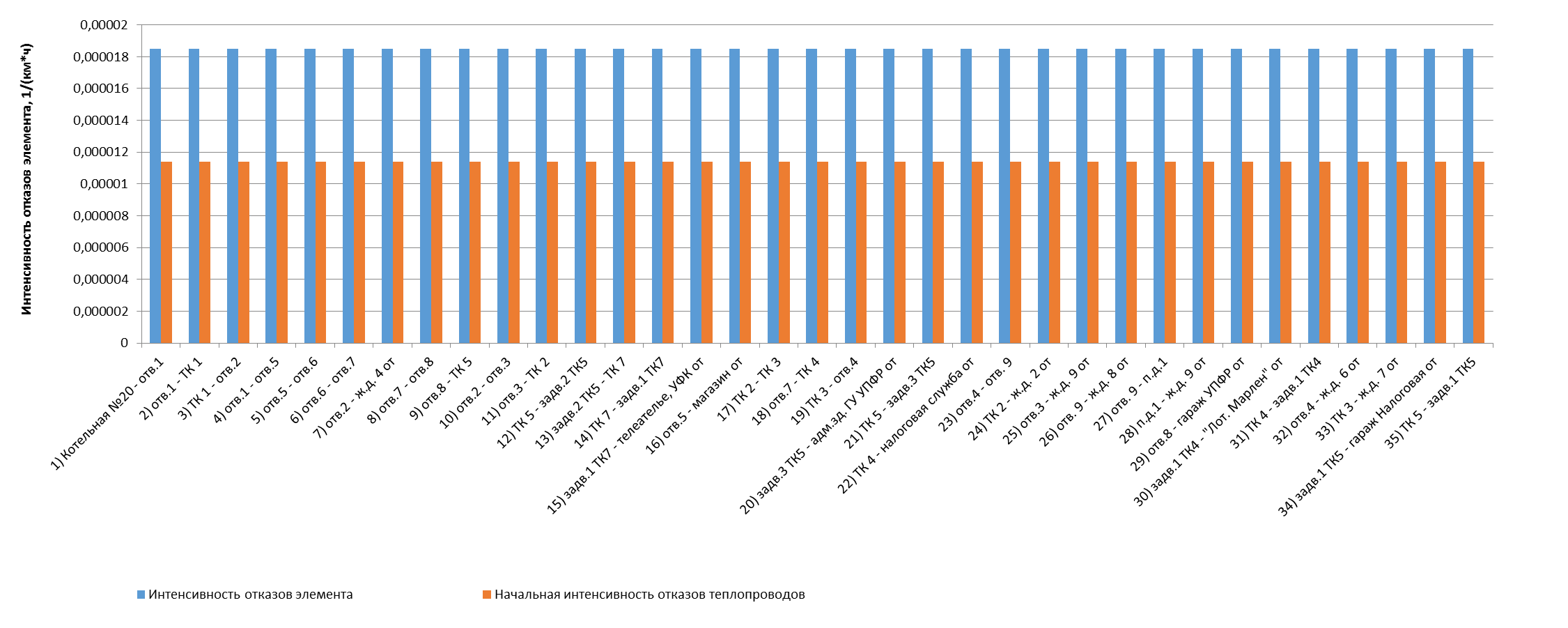 Рисунок 1.91 - Интенсивность отказов элементов тепловой сети от котельной №20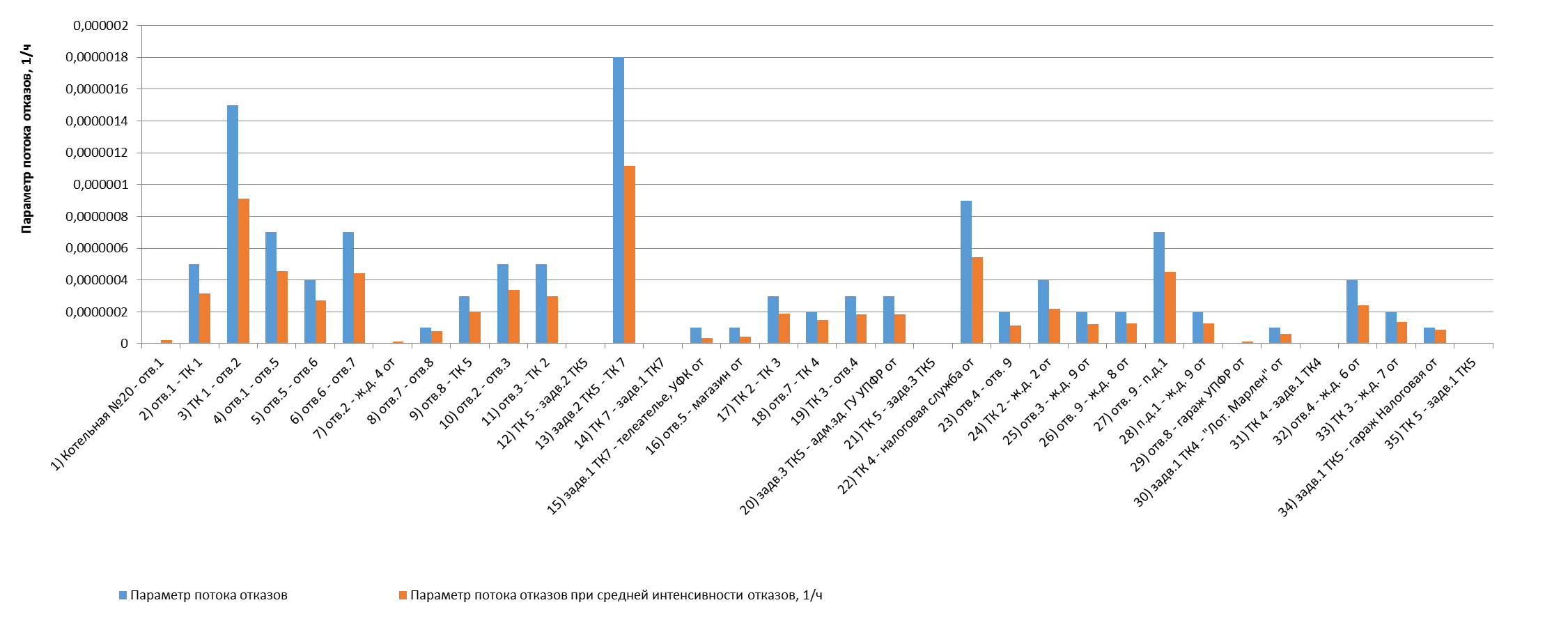 Рисунок 1.92 - Параметр потока отказов элементов тепловой сети от котельной  №20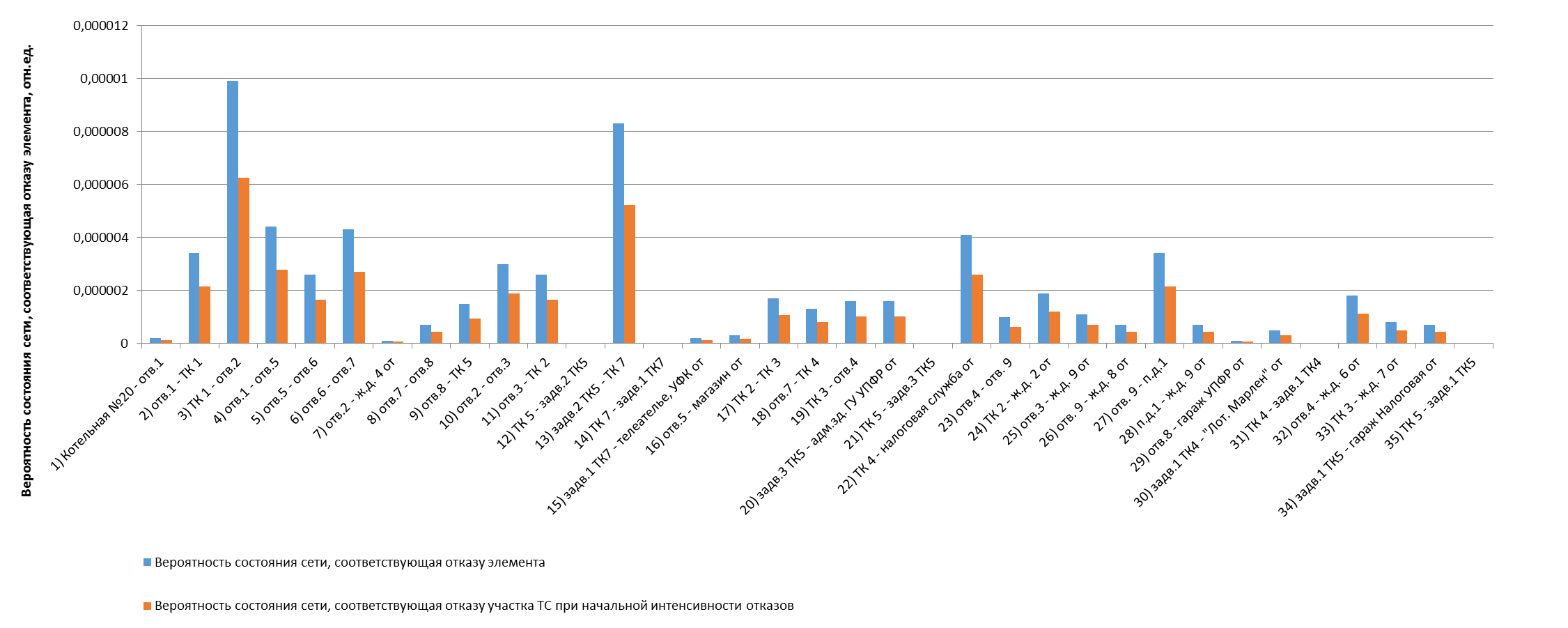 Рисунок 1.93 - Вероятности состояния тепловых сетей, соответствующие отказам ее элементов котельной №20Таблица 1.38 - Показатели надежности теплоснабжения потребителей котельной №20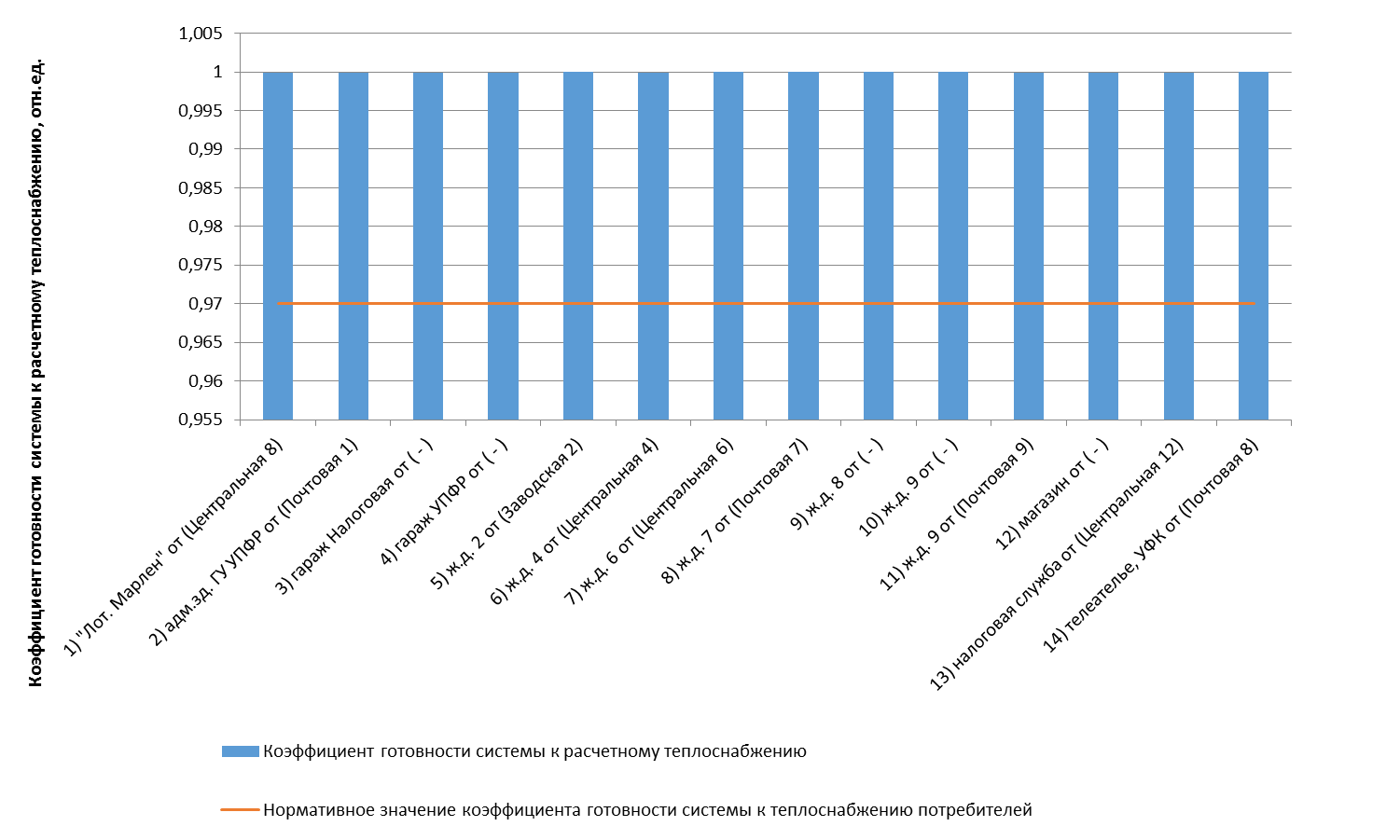 Рисунок 1.94 - Сопоставление коэффициентов готовности с нормативным значением котельной №20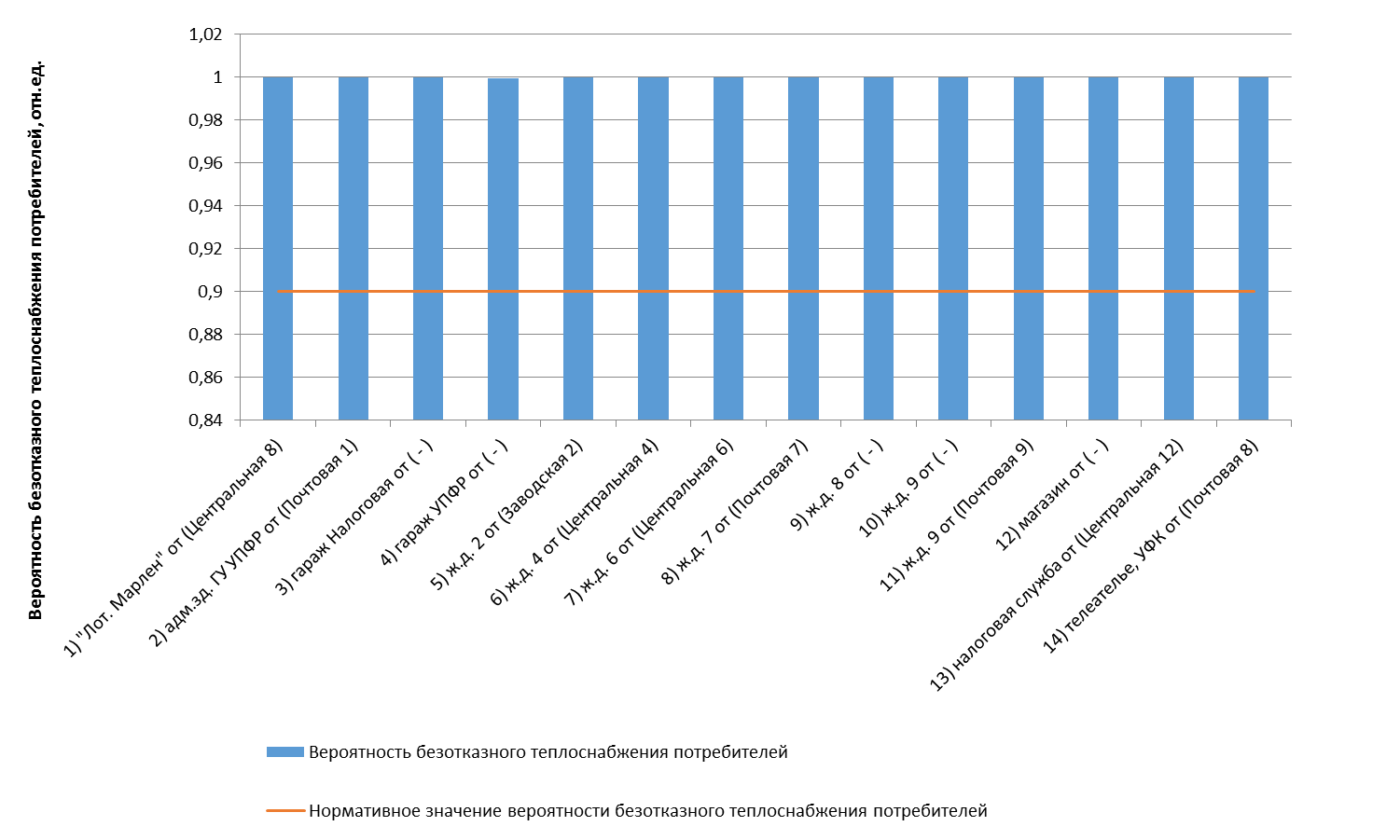 Рисунок 1.95 - Сопоставление вероятностей безотказного теплоснабжения потребителей по отношению к пониженному уровню с нормативным значением котельной №20Наименование участкаДлина участка, 
мВнутренний диаметр трубопровода, 
мПериод эксплуатации, 
летИнтенсивность отказов, 1/(км*ч)Поток отказов, 
1/чВремя восстановления, чИнтенсивность восстановления, 
1/чВероятность отказаРасход теплоносителя,
т/ч 1) Котельная №1 - ТК 128,80,207230,00001850,000000511,993420,0833790,000006497,21 2) ТК 1 - ТК 2103,60,207230,00001850,000001911,993420,0833790,000022966,94 3) ТК 2 - Задв. 1 ТК20,20,125230,000018507,8794010,126913057,47 4) Задв. 1 ТК2 - ТК 11111,30,125230,00001850,00000217,8794920,1269120,000016257,47 5) ТК 11 - ТК 3180,1230,00001850,00000036,7448230,1482620,000002251,13 6) задв.2 ТК3 - ТК 635,80,1230,00001850,00000076,7236530,1487290,000004433,20 7) ТК 3 - задв.2 ТК30,20,1230,000018506,7173670,148868033,20 8) Задв.1 ТК1 - отв.1104,80,125230,00001850,00000197,8824260,1268640,000015330,27 9) ТК 1 - Задв.1 ТК10,20,125230,000018507,8823360,126866030,27 10) ТК 6 - ТК 717,10,1230,00001850,00000036,7236530,1487290,000002126,61 11) ТК 7 - ТК 926,20,1230,00001850,00000056,7236530,1487290,000003323,30 12) отв.1 - отв.287,20,1230,00001850,00000166,6689140,1499490,000010722,31 13) задв.2 ТК9 - ТК 9а60,30,1230,00001850,00000116,7028280,1491910,000007518,43 14) ТК 9 - задв.2 ТК90,20,1230,000018506,7028280,149191018,43 15) ТК 9а - отв.650,10,07230,00001850,00000095,3672010,1863170,00000518,43 16) отв.6 - отв.796,40,07230,00001850,00000185,3672010,1863170,000009618,08 17) ТК 3 - задв.1 ТК30,20,125230,000018507,9158740,126328017,93 18) задв.1 ТК3 - ТК 430,50,125230,00001850,00000067,9159650,1263270,000004517,93 19) отв.2 - отв.360,80,1230,00001850,00000116,6689140,1499490,000007514,37 20) отв.3 - отв.4530,1230,00001850,0000016,6689140,1499490,000006511,53 21) отв.7 - отв.844,10,07230,00001850,00000085,3672010,1863170,000004411,01 22) ТК 2 - задв.2 ТК20,20,1230,000018506,7435110,14829109,46 23) задв.2 ТК2 - ТК 1021,80,1230,00001850,00000046,743580,1482890,00000279,46 24) отв.8 - ТК 1517,70,07230,00001850,00000035,3672010,1863170,00000188,46 25) ТК 15 - задв.1 ТК150,020,07230,000018505,3296310,1876308,46 26) задв.1 ТК15 - отв.9130,07230,00001850,00000025,3769750,1859780,00000138,46 27) отв.4 - ж.д. 11 от370,1230,00001850,00000076,6689140,1499490,00000468,44 28) ТК 4 - ТК 557,50,1230,00001850,00000116,7311810,1485620,00000718,02 29) ТК 5 - задв.1 ТК50,20,07230,000018505,4123620,18476207,96 30) задв.1 ТК5 - ж.д. 10 от9,50,07230,00001850,00000025,4124070,1847610,00000097,96 31) отв.1 - ж.д. 7 от10,051230,000018504,6234110,2162910,00000017,96 32) отв.2 - ж.д. 6 от10,051230,000018504,6234110,2162910,00000017,94 33) ТК 6 - задв.1 ТК60,20,1230,000018506,7183690,14884606,59 34) задв.1 ТК6 - ж.д. 3 от15,30,1230,00001850,00000036,7458250,148240,00000196,59 35) задв.1 ТК11 - ж.д. 4 от13,80,07230,00001850,00000035,4114390,1847940,00000146,34 36) ТК 11 - задв.1 ТК110,20,07230,000018505,4113940,18479506,34 37) задв.1 ТК4 - ж.д. 2 от10,90,07230,00001850,00000025,4120910,1847710,00000115,15 38) ТК 4 - задв.1 ТК40,20,07230,000018505,4120460,18477305,15 39) отв.9 - отв.1034,90,07230,00001850,00000065,3769750,1859780,00000354,98 40) отв.10 - СТО от600,07230,00001850,00000115,3769750,1859780,0000064,98 41) ТК 10 - задв.1 ТК100,20,07230,000018505,403290,18507204,94 42) задв.1 ТК10 - отв.512,60,07230,00001850,00000025,403380,1850690,00000134,94 43) задв.1 ТК9 - адм.зд. от25,60,051230,00001850,00000054,6196240,2164680,00000224,87 44) ТК 9 - задв.1 ТК90,20,07230,000018505,41450,18468904,87 45) ТК 4 - задв.2 ТК40,20,051230,000018504,6205940,21642204,76 46) задв.2 ТК4 - ж.д. 1 от19,10,051230,00001850,00000044,6206250,2164210,00000164,76 47) отв.7 - гаражи МП "Лот. ЖКХ" от10,07230,000018505,3672010,1863170,00000014,60 48) ТК 10 - задв.2 ТК100,20,07230,000018505,4009940,18515104,52 49) задв.2 ТК10 - ж.д. 12 от59,80,07230,00001850,00000115,4010840,1851480,0000064,52 50) отв.9 - зд. Райпо МСПК от590,07230,00001850,00000115,3769750,1859780,00000593,48 51) отв.5 - Школа №2 от10,07230,000018505,403380,1850690,00000013,40 52) ТК 7 - задв.1 ТК70,20,07230,000018505,41450,18468903,31 53) задв.1 ТК7 - ж.д. 61 от28,80,051230,00001850,00000054,6191320,2164910,00000253,31 54) отв.4 - Прачечная от11,90,051230,00001850,00000024,6217330,2163690,0000013,08 55) отв.3 - Д/сад «Родничок» от18,60,07230,00001850,00000035,4103580,1848310,00000192,85 56) отв.8 - зд. Инж. Технологии от21,30,051230,00001850,00000044,6202860,2164370,00000182,55 57) отв.7 - адм. зд. МП "Лот. ЖКХ" от10,07230,000018505,3672010,1863170,00000012,48 58) отв.5 - Шк2 Уч.классы, гараж от360,07230,00001850,00000075,403380,1850690,00000361,53 59) отв.6 - адм. зд. РООиР от16,20,051230,00001850,00000034,6210710,21640,00000140,35 60) задв.2 ТК5 - Райпо МСПК от54,40,1230,00001850,0000016,7323210,1485370,00000680,06 61) ТК 5 - задв.2 ТК50,20,1230,000018506,7123940,14897800,06Наименование потребителя
(Адрес потребителя)Расчетная нагрузка ОВ,
 Гкал/чКоэффициент тепловой аккумуляции, чМинимально допустимая температура,
°СВероятность безотказной работыКоэффициент готовностиСредний суммарный недоотпуск теплоты, Гкал/от.период 1) адм. зд. МП "Лот. ЖКХ" от ( - )0,058260120,9988390,9998530,0273 2) адм. зд. РООиР от ( - )0,007360120,9988390,9998450,0035 3) адм.зд. от (Калинина 59 )0,11760120,9988390,9998330,0546 4) гаражи МП "Лот. ЖКХ" от ( - )0,1083050,992150,9998030,0378 5) Д/сад «Родничок» от ( - )0,06760120,9999760,9998380,033 6) ж.д. 1 от ( - )0,11560120,9988390,9998270,0536 7) ж.д. 10 от ( - )0,18960120,9988390,9998340,0885 8) ж.д. 11 от ( - )0,19660120,9997470,9998470,0922 9) ж.д. 12 от ( - )0,10760120,9988390,9998120,0501 10) ж.д. 2 от ( - )0,12560120,9988390,9998270,0582 11) ж.д. 3 от ( - )0,1660120,9988390,9998280,0745 12) ж.д. 4 от ( - )0,15560120,9988390,999820,072 13) ж.д. 6 от ( - )0,19360120,9997470,9998290,0898 14) ж.д. 61 от (Калинина 61 )0,07960120,9988390,999830,0369 15) ж.д. 7 от ( - )0,19660120,9997470,9998180,0909 16) зд. Инж. Технологии от ( - )0,05860120,9988390,9998590,0274 17) зд. Райпо МСПК от ( - )0,0763050,9988860,9998660,0333 18) Прачечная от ( - )0,0723050,9997580,9998440,031 19) Райпо МСПК от (Калинина 63)0,00160120,9988390,999840,0005 20) СТО от ( - )0,1083050,9988860,999870,0473 21) Шк2 Уч.классы, гараж от ( - )0,03560120,9998920,999810,0174 22) Школа №2 от ( - )0,08360120,9998920,9998070,0405Наименование участкаДлина участка, 
мВнутренний диаметр трубопровода, 
мПериод эксплуатации, 
летИнтенсивность отказов, 1/(км*ч)Поток отказов, 
1/чВремя восстановления, чИнтенсивность восстановления, 
1/чВероятность отказаРасход теплоносителя,
т/ч 1) Котельная №2а - УТ-011790,25230,00001850,000003314,0677330,0710850,0000465155,12 2) УТ-01 - ТК 11790,25230,00001850,000003314,0677330,0710850,0000465151,39 3) ТК 1 - задв.2 ТК10,20,207230,0000185011,9647280,0835790142,18 4) задв.2 ТК1 - ТК 2870,207230,00001850,000001611,9648930,0835780,0000192142,18 5) ТК 2 - ТК 347,30,207230,00001850,000000911,9648930,0835780,0000104140,55 6) ТК 3 - ТК 432,40,207230,00001850,000000611,9648930,0835780,0000072128,58 7) задв.2 ТК4 - ТК 1110,80,207230,00001850,000000212,0240960,0831660,000002484,82 8) ТК 4 - задв.2 ТК40,20,207230,0000185011,8860930,084132084,82 9) ТК 11 - ТК 564,30,207230,00001850,000001212,0240960,0831660,000014376,58 10) ТК 5 - ТК 620,20,207230,00001850,000000412,0240960,0831660,000004562,23 11) ТК 6 - ТК 748,20,125230,00001850,00000097,8795820,126910,00000750,44 12) ТК 4 - задв.1 ТК40,20,15230,000018508,9701840,11148043,76 13) задв.1 ТК4 - ТК 1024,50,15230,00001850,00000058,9702960,1114790,000004143,76 14) ТК 10 - ТК 14930,15230,00001850,00000178,9702960,1114790,000015443,75 15) ТК 7 - ТК 857,80,125230,00001850,00000117,8795820,126910,000008442,42 16) ТК 14 - ТК 1530,40,15230,00001850,00000068,9702960,1114790,00000539,66 17) ТК 15 - ТК 1631,30,15230,00001850,00000068,9702960,1114790,000005237,18 18) ТК 8 - ТК 94,90,125230,00001850,00000017,8795820,126910,000000734,33 19) задв.2 ТК9 - ТК 9а59,60,15230,00001850,00000118,8268140,1132910,000009731,32 20) ТК 9 - задв.2 ТК90,20,125230,000018507,8795820,12691031,32 21) ТК 9а - отв.81000,15230,00001850,00000188,8268140,1132910,000016331,31 22) отв.8 - ТК 9б16,40,15230,00001850,00000038,8268140,1132910,000002730,40 23) ТК 9б - ТК 9в81,80,15230,00001850,00000158,8268140,1132910,000013330,40 24) ТК 9в - отв.974,90,15230,00001850,00000148,8268140,1132910,000012230,39 25) ТК 16 - ТК 1759,30,15230,00001850,00000118,9702960,1114790,000009830,23 26) отв.9 - ТК 9г200,15230,00001850,00000048,8268140,1132910,000003324,93 27) ТК 9г - отв.1041,60,15230,00001850,00000088,8268140,1132910,000006824,92 28) ТК 17 - ТК 1831,80,15230,00001850,00000068,9702960,1114790,000005322,52 29) отв.10 - отв.1195,40,15230,00001850,00000188,8268140,1132910,000015519,53 30) ТК 18 - ТК 2061,60,15230,00001850,00000118,9702960,1114790,000010215,57 31) задв.1 ТК5 - ТК 1290,60,15230,00001850,00000179,1058570,1098190,000015214,34 32) ТК 5 - задв.1 ТК50,20,15230,000018509,1057450,109821014,34 33) отв.11 - отв.1229,10,15230,00001850,00000058,8268140,1132910,000004714,01 34) задв.1 ТК3 - отв.468,80,07230,00001850,00000135,3990580,1852170,000006911,97 35) ТК 3 - задв.1 ТК33,780,07230,00001850,00000015,3982070,1852470,000000411,97 36) ТК 20 - ТК 2119,80,125230,00001850,00000047,9207950,126250,000002910,17 37) задв.1 ТК21 - отв.728,10,082230,00001850,00000055,9300390,1686330,000003110,17 38) ТК 21 - задв.1 ТК210,20,082230,000018505,9299850,168634010,17 39) ТК 12 - ж.д. 25 от56,70,051230,00001850,0000014,5914380,2177970,00000488,55 40) Котельная №2а - отв.132,10,1230,00001850,00000066,7400230,1483670,0000048,29 41) отв.4 - ж.д. 8 от10,051230,000018504,6138670,2167380,00000018,25 42) задв.1 ТК11 - ж.д. 36 от34,60,051230,00001850,00000064,6182390,2165330,00000298,24 43) ТК 11 - задв.1 ТК110,20,051230,000018504,6182080,21653408,24 44) задв.1 ТК6 - ж.д. 32 от4,40,051230,00001850,00000014,6228880,2163150,00000048,21 45) ТК 6 - задв.1 ТК60,20,051230,000018504,6228260,21631808,21 46) задв.1 ТК8 - ж.д. 34 от40,051230,00001850,00000014,6229490,2163120,00000038,08 47) ТК 8 - задв.1 ТК80,020,051230,000018504,6229460,21631208,08 48) задв.1 ТК7 - ж.д. 30 от4,10,07230,00001850,00000015,4136220,1847190,00000048,02 49) ТК 7 - задв.1 ТК70,020,07230,000018505,4136180,18471908,02 50) отв.12 - ж.д. 40 от18,10,051230,00001850,00000034,6207790,2164140,00000157,98 51) ТК 1 - задв.1 ТК10,20,051230,000018504,5959790,21758106,24 52) задв.1 ТК1 - ж.д. 7 от1790,051230,00001850,00000334,596010,217580,00001526,24 53) отв.12 - ТК 2368,50,15230,00001850,00000138,8268140,1132910,00001126,03 54) отв.1 - отв.290,07230,00001850,00000025,4086020,1848910,00000096,02 55) отв.2 - ТК 2461,90,082230,00001850,00000115,920840,1688950,00000686,01 56) ТК 23 - ж.д. 41 от11,90,051230,00001850,00000024,6217330,2163690,0000016,01 57) ТК 12 - ТК 13500,051230,00001850,00000094,5914380,2177970,00000425,79 58) отв.7 - ж.д. 21 от10,10,07230,00001850,00000025,3960190,1853220,0000015,75 59) отв.11 - ж.д. 39 от8,10,051230,00001850,00000014,6223180,2163420,00000075,51 60) отв.9 - ж.д. 37 от83,20,051230,00001850,00000154,6107570,2168840,00000715,46 61) задв.1 ТК20 - отв.629,80,082230,00001850,00000065,9208940,1688930,00000335,40 62) ТК 20 - задв.1 ТК200,20,082230,000018505,920840,16889505,40 63) отв.10 - ж.д. 38 от11,30,051230,00001850,00000024,6218260,2163650,0000015,39 64) отв.7 - ж.д. 23 от72,20,07230,00001850,00000135,3960190,1853220,00000724,42 65) задв.2 ТК14 - ж.д. 12 от49,80,051230,00001850,00000094,6158990,2166430,00000424,08 66) ТК 14 - задв.2 ТК140,20,051230,000018504,6158680,21664404,08 67) ТК 17 - задв.2 ТК170,20,051230,000018504,6125890,21679804,04 68) задв.2 ТК17 - ж.д. 14 от70,90,051230,00001850,00000134,6126510,2167950,0000064,04 69) ТК 13 - Д/сад «Дубок» от1020,051230,00001850,00000194,5914380,2177970,00000863,87 70) отв.4 - ж.д. 9 от620,051230,00001850,00000114,6138670,2167380,00000533,72 71) УТ-01 - Общежитие от206,20,1230,00001850,00000386,6798960,1497030,00002543,71 72) задв.1 ТК17 - отв.516,50,051230,00001850,00000034,6140980,2167270,00000143,67 73) ТК 17 - задв.1 ТК170,20,051230,000018504,6140360,2167303,67 74) отв.5 - ж.д. 22 от450,051230,00001850,00000084,6140980,2167270,00000383,67 75) задв.2 ТК6 - ж.д. 26 от29,70,051230,00001850,00000054,6189930,2164970,00000253,59 76) ТК 6 - задв.2 ТК60,20,051230,000018504,6189320,216503,59 77) задв.2 ТК 16 - ж.д. 18 от12,90,051230,00001850,00000024,6215790,2163760,00000113,50 78) ТК 16 - задв.2 ТК 160,20,051230,000018504,6215180,21637903,50 79) ТК 18 - задв.1 ТК180,20,051230,000018504,619070,21649403,47 80) задв.1 ТК18 - ж.д. 16 от14,50,051230,00001850,00000034,6213330,2163880,00000123,47 81) ТК 18 - ж.д. 20 от14,50,051230,00001850,00000034,6213020,2163890,00000123,47 82) ТК 16 - задв.1 ТК160,20,051230,000018504,6217180,2163703,45 83) задв.1 ТК16 - ж.д. 24 от11,60,051230,00001850,00000024,621780,2163670,0000013,45 84) ТК 24 - Школа от13,60,051230,00001850,00000034,6164530,2166170,00000123,42 85) задв.1 ТК9 - ж.д. 28 от33,90,051230,00001850,00000064,6183470,2165280,00000293,01 86) ТК 9 - задв.1 ТК90,20,051230,000018504,6183160,21652903,01 87) ТК 1 - задв.3 ТК10,20,15230,000018509,1427280,10937702,95 88) задв.3 ТК1 - ТК 1а10,10,15230,00001850,00000029,142840,1093750,00000172,95 89) ТК 1а - ТК 1б14,670,15230,00001850,00000039,142840,1093750,00000252,95 90) отв.6 - ж.д. 17 от31,90,082230,00001850,00000065,9208940,1688930,00000352,76 91) отв.6 - ж.д. 19 от10,051230,000018504,6234110,2162910,00000012,64 92) ТК 24 - Прокуратура от32,60,051230,00001850,00000064,6164530,2166170,00000282,59 93) ТК 15 - задв.1 ТК150,20,051230,000018504,6176230,21656202,48 94) задв.1 ТК15 - Спортзал от38,40,051230,00001850,00000074,6176540,216560,00000332,48 95) отв.1 - Бриг. дом от120,051230,00001850,00000024,6217180,216370,0000012,27 96) ТК 13 - задв.1 ТК130,20,04230,000018504,1906260,23862801,92 97) задв.1 ТК13 - ж.д. 27 от20,04230,000018504,1906490,2386270,00000021,92 98) ТК 1б - Столовая от650,1230,00001850,00000126,728660,1486180,00000811,72 99) ТК 2 - адм.зд. с-з Кировский от21,680,051230,00001850,00000044,6202280,216440,00000181,61 100) ТК 1б - задв. 2 ТК1б2,970,051230,00001850,00000014,6207880,2164130,00000031,11 101) задв. 2 ТК1б - Магазин с-з Кирова от14,870,051230,00001850,00000034,6212760,216390,00000131,11 102) отв.8 - Дом культуры от103,10,07230,00001850,00000195,3913370,1854830,00001030,91 103) ТК 1б - задв. 1 ТК1б0,20,051230,000018504,6199980,2164500,13 104) задв. 1 ТК1б - Магазин ИП Расскосов от200,051230,00001850,00000044,6204860,2164270,00000170,13 105) ТК 23 - ТК 25122,60,1230,00001850,00000236,7076070,1490840,00001520,01 106) ТК 25 - задв.1 ТК253,360,1230,00001850,00000016,6525570,1503180,00000040,01 107) задв.1 ТК25 - ж.д. стр. от159,40,1230,00001850,00000296,6960590,1493420,00001970,01 108) отв.2 - Гаражи от17,40,07230,00001850,00000035,4086020,1848910,00000170,01 109) ТК 10 - задв.1 ТК 100,20,051230,000018504,6212250,21639300,01 110) задв.1 ТК 10 - ГРП от150,051230,00001850,00000034,6212560,2163910,00000130,01 111) ТК 14 - задв.1 ТК140,20,032230,000018503,886980,25726900,01 112) задв.1 ТК14 - магазин от40,70,032230,00001850,00000083,8869980,2572680,00000290,01Наименование потребителя
(Адрес потребителя)Расчетная нагрузка ОВ,
 Гкал/чКоэффициент тепловой аккумуляции, чМинимально допустимая температура,
°СВероятность безотказной работыКоэффициент готовностиСредний суммарный недоотпуск теплоты, Гкал/от.период 1) адм.зд. с-з Кировский от ( - )0,038160120,9930940,9994470,0503 2) Бриг. дом от ( - )0,055601210,999450,0721 3) Гаражи от ( - )0,00013050,9996310,9994450,0001 4) ГРП от ( - )0,000160120,980490,9994460,0001 5) Д/сад «Дубок» от ( - )0,08260120,9981350,9994730,1163 6) Дом культуры от ( - )0,015260120,9753790,9994550,0204 7) ж.д. 12 от ( - )0,09560120,9923430,9994490,1257 8) ж.д. 14 от ( - )0,09160120,9922760,9994510,1214 9) ж.д. 16 от ( - )0,08160120,9922580,9994460,1072 10) ж.д. 17 от ( - )0,0660120,9922240,9994520,0806 11) ж.д. 18 от ( - )0,08360120,9923090,9994460,1094 12) ж.д. 19 от ( - )0,0660120,9922240,9994480,0799 13) ж.д. 20 от ( - )0,08160120,9922580,9994460,1072 14) ж.д. 21 от ( - )0,1360120,9922240,9994520,1732 15) ж.д. 22 от ( - )0,08360120,9922760,999450,1106 16) ж.д. 23 от ( - )0,09560120,9922240,9994580,1281 17) ж.д. 24 от ( - )0,08260120,9923090,9994460,108 18) ж.д. 25 от ( - )0,198260120,9916820,999450,2626 19) ж.д. 26 от ( - )0,08560120,9915670,9994480,112 20) ж.д. 27 от ( - )0,04460120,9916820,9994490,0584 21) ж.д. 28 от ( - )0,0760120,9915670,9994640,0927 22) ж.д. 30 от ( - )0,193660120,9915670,9994520,2541 23) ж.д. 32 от ( - )0,19960120,9915670,9994450,2609 24) ж.д. 34 от ( - )0,19460120,9915670,9994610,255 25) ж.д. 36 от ( - )0,19960120,9923120,9994480,2611 26) ж.д. 37 от ( - )0,11960120,9914170,9994680,1599 27) ж.д. 38 от ( - )0,12160120,9913890,9994620,1615 28) ж.д. 39 от ( - )0,12160120,9913470,9994620,1623 29) ж.д. 40 от ( - )0,17360120,9913330,9994630,2327 30) ж.д. 41 от ( - )0,12360120,9913030,9994620,1675 31) ж.д. 7 от (П.Кировский 7)0,14160120,9938440,999460,1879 32) ж.д. 8 от (П.Кировский 8)0,19860120,9926870,9994520,2602 33) ж.д. 9 от ( - )0,08560120,9926870,9994570,113 34) ж.д. стр. от ( - )0,000160120,9913030,9994960,0001 35) Магазин ИП Расскосов от ( - )0,002160120,9938250,9994470,003 36) магазин от ( - )0,000160120,9793240,9994480,0001 37) Магазин с-з Кирова от ( - )0,0253050,994610,9994460,0306 38) Общежитие от ( - )0,07260120,9969170,999470,0991 39) Прокуратура от ( - )0,05960120,9999150,9994490,0742 40) Спортзал от ( - )0,05760120,9789430,9994480,0716 41) Столовая от ( - )0,034460120,9852340,9994450,0446 42) Школа от ( - )0,0860120,9999150,9994470,1Наименование участкаДлина участка, 
мВнутренний диаметр трубопровода, 
мПериод эксплуатации, 
летИнтенсивность отказов, 1/(км*ч)Поток отказов, 
1/чВремя восстановления, чИнтенсивность восстановления, 
1/чВероятность отказаРасход теплоносителя,
т/ч 1) Котельная №3а - отв.168,40,325230,00001850,000001318,6070090,0537430,0000235281,98 2) отв.1 - отв.21020,3230,00001850,000001916,2774990,0614340,0000306262,92 3) отв.2 - ТК 1175,70,3230,00001850,000003216,2774990,0614340,0000528262,90 4) ТК 1 - ТК  1'82,30,3230,00001850,000001516,2774990,0614340,0000247262,87 5) ТК  1' - отв.3171,40,3230,00001850,000003216,2774990,0614340,0000515262,86 6) отв.3 - ТК 21000,3230,00001850,000001816,2774990,0614340,00003262,59 7) ТК 2 - ТК 2а15,20,3230,00001850,000000316,2774990,0614340,0000046240,57 8) ТК 2а - ТК 3790,3230,00001850,000001516,2774990,0614340,0000237240,57 9) ТК 3 - ТК 3'27,50,3230,00001850,000000516,2774990,0614340,0000083237,49 10) ТК 3' - задв.2 ТК 3'0,20,25230,0000185014,2475560,0701870,0000001215,44 11) задв.2 ТК 3' - ТК 960,60,25230,00001850,000001114,2477640,0701860,0000159215,44 12) ТК 9 - отв.8105,30,25230,00001850,000001914,2477640,0701860,0000277206,75 13) отв.8 - ТК 1018,30,25230,00001850,000000314,2477640,0701860,0000048152,49 14) задв.1 ТК 10 - отв.945,60,25230,00001850,000000814,3917050,0694840,0000121152,49 15) ТК 10 - задв.1 ТК 100,20,25230,0000185014,2004750,070420,0000001152,49 16) отв.9 - ТК 24а122,10,207230,00001850,000002311,849050,0843950,0000267106,38 17) ТК 24а - ТК 2346,50,207230,00001850,000000911,849050,0843950,000010297,21 18) ТК 23 - ТК 22а55,50,207230,00001850,00000111,849050,0843950,000012178,81 19) ТК 22а - ТК 21а56,80,207230,00001850,00000111,849050,0843950,000012473,24 20) ТК 21а - ТК 20а25,90,207230,00001850,000000511,849050,0843950,000005767,68 21) задв.1 ТК 20а - ТК 20б29,70,207230,00001850,000000511,9998690,0833340,000006654,59 22) ТК 20а - задв.1 ТК 20а0,20,207230,0000185011,7460230,085135054,59 23) ТК 20б - ТК 14а32,20,207230,00001850,000000611,9998690,0833340,000007154,59 24) отв.8 - ТК 1126,50,207230,00001850,000000512,0809840,0827750,000005954,25 25) отв.9 - ТК 10'25,70,15230,00001850,00000059,1422060,1093830,000004346,10 26) ТК 10' - задв.1 ТК 10'0,20,15230,000018509,1422060,109383046,10 27) задв.1 ТК 10' - отв.10258,40,207230,00001850,000004811,8892350,084110,000056746,10 28) отв.10 - ТК 1844,40,15230,00001850,00000089,13170,1095090,000007542,00 29) ТК 14а - ТК 13а62,50,207230,00001850,000001211,9998690,0833340,000013840,15 30) ТК 11 - ТК 1280,70,125230,00001850,00000157,8514150,1273660,000011737,09 31) ТК 18 - задв.1 ТК 180,20,15230,000018509,13170,109509028,98 32) задв.1 ТК 18 - ТК98,50,1230,00001850,00000186,7122560,1489810,000012228,98 33) ТК - отв.11140,1230,00001850,00000036,7122560,1489810,000001728,97 34) ТК 12 - ТК 12а16,30,125230,00001850,00000037,8514150,1273660,000002427,76 35) ТК 13а - задв.2 ТК 13а0,20,207230,0000185011,7762860,084916022,50 36) задв.2 ТК 13а - ТК 1а69,10,207230,00001850,000001311,8793130,084180,000015122,50 37) задв.1 ТК 3' - ТК 8233,80,125230,00001850,00000437,7905660,128360,000033622,05 38) ТК 3' - задв.1 ТК 3'0,20,125230,000018507,9296420,126109022,05 39) ТК 2 - задв.1 ТК 20,20,15230,000018509,1566440,10921022,00 40) задв.1 ТК 2 - Школа №1 от89,60,125230,00001850,00000177,8892870,1267540,00001322,00 41) ТК 12а - ТК 1331,50,125230,00001850,00000067,8514150,1273660,000004621,40 42) отв.1 - СОК от335,50,125230,00001850,00000627,7782880,1285630,000048119,04 43) отв.11 - ТК 26"64,60,082230,00001850,00000125,9047820,1693540,00000718,25 44) ТК 11 - задв.1 ТК 110,20,15230,000018509,1535540,109247017,16 45) задв.1 ТК 11 - ж.д. №40 от5,50,15230,00001850,00000019,1536660,1092460,000000917,16 46) ТК 1а - ТК 2а28,30,207230,00001850,000000511,8793130,084180,000006216,10 47) ТК 26" - отв.1211,90,082230,00001850,00000025,9047820,1693540,000001315,81 48) отв.12 - ТК 28390,082230,00001850,00000075,9047820,1693540,000004214,65 49) ТК 28 - задв.3 ТК 280,20,051230,000018504,6210870,216399014,64 50) задв.3 ТК 28 - ж.д. №5 от15,50,051230,00001850,00000034,6211790,2163950,000001314,64 51) ТК 14а - задв.1 ТК 14а0,20,1230,000018506,691120,149452014,44 52) задв.1 ТК 14а - ТК 15а146,40,1230,00001850,00000276,6911890,149450,000018114,44 53) ТК 13 - ТК 13'450,125230,00001850,00000087,8514150,1273660,000006513,88 54) ТК 15а - ТК 16а27,10,1230,00001850,00000056,6911890,149450,000003313,85 55) ТК 16а - отв.2018,90,07230,00001850,00000035,397280,1852790,000001913,33 56) отв.20 - отв.21220,07230,00001850,00000045,397280,1852790,000002213,32 57) ТК 20а - ТК 19а58,20,125230,00001850,00000117,8845020,1268310,000008513,08 58) ТК 18 - задв.2 ТК 180,20,125230,000018507,9237740,126202013,02 59) задв.2 ТК 18 - отв.1380,125230,00001850,00000017,9237740,1262020,000001213,02 60) ТК 23 - ж.д. №25 в1 от79,40,1230,00001850,00000156,7236870,1487280,000009812,64 61) ТК 19а - ж.д. №25 в2 от420,125230,00001850,00000087,8845020,1268310,000006112,64 62) ТК 8 - ТК 8а74,50,125230,00001850,00000147,7905660,128360,000010712,56 63) ТК 8а - ж.д. №2 от23,50,1230,00001850,00000046,7429930,1483020,000002912,56 64) ТК 13а - задв.3 ТК 13а0,20,082230,000018505,9297670,168641010,60 65) задв.3 ТК 13а - ж.д. №21 от28,90,082230,00001850,00000055,9298220,1686390,000003210,60 66) ТК 8 - ж.д. №48 от16,80,082230,00001850,00000035,9331150,1685460,00000189,48 67) задв.1 ТК 12 - ж.д. №42 от4,90,082230,00001850,00000015,9363540,1684540,00000059,32 68) ТК 12 - задв.1 ТК 120,20,082230,000018505,9362990,16845509,32 69) задв.1 ТК 24а - ж.д. №33 от23,90,1230,00001850,00000046,7428550,1483050,0000039,16 70) ТК 24а - задв.1 ТК 24а0,20,1230,000018506,7427850,14830709,16 71) отв.13 - ТК 2132,30,07230,00001850,00000065,4072740,1849360,00000329,06 72) отв.21 - Центр Телеком от8,90,051230,00001850,00000024,6221950,2163470,00000089,00 73) ТК 9 - задв.1 ТК 90,20,082230,000018505,9376330,16841708,68 74) задв.1 ТК 9 - д/с "Мечта" от50,60,051230,00001850,00000094,6157760,2166480,00000438,68 75) ТК 21 - отв.1425,50,051230,00001850,00000054,5976260,2175040,00000228,58 76) ТК 2а - отв.17113,30,207230,00001850,000002111,8793130,084180,00002488,49 77) отв.14 - отв.1560,051230,00001850,00000014,5976260,2175040,00000058,44 78) задв.1 ТК 2а - ж.д. №15 от18,60,082230,00001850,00000035,9326250,1685590,0000027,60 79) ТК 2а - задв.1 ТК 2а0,20,082230,000018505,9325710,16856107,60 80) отв.17 - ТК 3а59,70,207230,00001850,000001111,8793130,084180,00001317,53 81) задв.1 ТК 3а - ж.д. №13 от200,1230,00001850,00000046,7442010,1482760,00000257,52 82) ТК 3а - задв.1 ТК 3а0,20,1230,000018506,7441320,14827707,52 83) ТК 13 - задв.1 ТК 130,20,051230,000018504,622180,21634807,52 84) задв.1 ТК 13' - ж.д. №46 от9,90,051230,00001850,00000024,6220410,2163550,00000087,52 85) задв.1 ТК 13 - ж.д. №44 от8,80,051230,00001850,00000024,6222110,2163470,00000087,52 86) ТК 13' - задв.1 ТК 13'0,20,051230,000018504,6071550,21705407,52 87) задв.1 ТК 13а - адм.зд.  от19,60,051230,00001850,00000044,6205480,2164250,00000177,04 88) ТК 13а - задв.1 ТК 13а0,20,051230,000018504,6205170,21642607,04 89) задв.1 ТК 1а - адм.зд. от36,80,051230,00001850,00000074,61790,2165490,00000316,40 90) ТК 1а - задв.1 ТК 1а0,20,051230,000018504,6178690,2165506,40 91) ТК 12а - задв.1 ТК 12а0,20,082230,000018505,9105520,16918906,36 92) задв.1 ТК 12а - ж.д. №36 от99,50,082230,00001850,00000185,9106060,1691870,00001096,36 93) ТК 13' - ж.д. №38 от96,50,051230,00001850,00000184,6086790,2169820,00000826,36 94) отв.11 - ОВД от12,80,15230,00001850,00000029,1495650,1092950,00000225,84 95) задв.1 ТК 23 - ж.д. №31 от5,50,07230,00001850,00000015,4133070,184730,00000055,76 96) ТК 23 - задв.1 ТК 230,20,07230,000018505,4132620,18473105,76 97) ТК 22а - задв.1 ТК 22а0,20,07230,000018505,4130370,18473905,56 98) задв.1 ТК 22а - ж.д. №29 от6,50,07230,00001850,00000015,4130820,1847380,00000065,56 99) ТК 21а - задв.1 ТК 21а0,20,07230,000018505,4127440,18474905,56 100) задв.1 ТК 21а - ж.д. №27 от7,80,07230,00001850,00000015,4127890,1847480,00000085,56 101) отв.11 - ж.д. №1 от50,082230,00001850,00000015,9047820,1693540,00000054,88 102) отв.15 - отв.1682,60,051230,00001850,00000154,5976260,2175040,0000074,80 103) отв.16 - Дом культуры от26,60,07230,00001850,00000055,4069590,1849470,00000274,72 104) отв.21 - ж.д. №23, 23а от35,80,07230,00001850,00000075,397280,1852790,00000364,32 105) отв.10 - к-тр "Русь" от170,1230,00001850,00000036,7452370,1482530,00000214,08 106) отв.13 - Админ. р-на от50,125230,00001850,00000017,9238640,1262010,00000073,96 107) отв.15 - ДШИ от43,40,051230,00001850,00000084,5976260,2175040,00000373,64 108) ТК 3 - отв.40,250,3230,0000185016,2774990,0614340,00000013,07 109) отв.4 - отв.575,20,051230,00001850,00000144,6116810,2168410,00000643,06 110) отв.5 - отв.6110,07230,00001850,00000025,3995080,1852020,00000112,88 111) отв.6 - отв.736,30,07230,00001850,00000075,3995080,1852020,00000362,88 112) отв.7 - Ресторан от60,07230,00001850,00000015,3995080,1852020,00000062,20 113) задв.2 ТК 26" - ж.д. №3 от18,90,082230,00001850,00000035,9325430,1685620,00000211,56 114) ТК 26" - задв.2 ТК 26"0,20,082230,000018505,8996380,16950201,56 115) отв.12 - Сбербанк от5,70,051230,00001850,00000014,6226880,2163240,00000051,16 116) отв.17 - Музей от9,10,1230,00001850,00000026,7479660,1481930,00000110,96 117) задв.1 ТК 26" - Банк "Возрождение" от7,40,082230,00001850,00000015,9356730,1684730,00000080,88 118) ТК 26" - задв.1 ТК 26"0,20,082230,000018505,9027680,16941200,88 119) отв.7 - хоз.маг. от13,50,07230,00001850,00000025,3995080,1852020,00000130,68 120) задв.1 ТК 15а - отв.1845,70,051230,00001850,00000084,6088020,2169760,00000390,59 121) ТК 15а - задв.1 ТК 15а0,20,051230,000018504,6087720,21697800,59 122) задв.1 ТК 16а - отв.19160,051230,00001850,00000034,6207940,2164130,00000140,52 123) ТК 16а - задв.1 ТК 16а0,20,051230,000018504,6207640,21641400,52 124) ТК 21 - гараж от10,051230,000018504,5976260,2175040,00000010,48 125) задв.1 ТК 19а - Парикмахерская от6,90,051230,00001850,00000014,6225030,2163330,00000060,44 126) ТК 19а - задв.1 ТК 19а0,20,051230,000018504,6224720,21633400,44 127) отв.19 - гараж Росто от10,051230,000018504,6207940,2164130,00000010,36 128) отв.18 - РГС от15,10,051230,00001850,00000034,6088020,2169760,00000130,31 129) отв.18 - Семен.Инсп. от35,10,051230,00001850,00000064,6088020,2169760,0000030,28 130) отв.3 - ЦТП от6,30,3230,00001850,000000116,2774990,0614340,00000190,23 131) отв.5 - Туалет от10,051230,000018504,6116810,2168410,00000010,18 132) отв.19 - адм.зд. Росто от10,051230,000018504,6207940,2164130,00000010,16 133) отв.14 - гараж от100,051230,00001850,00000024,5976260,2175040,00000080,14 134) отв.16 - Пончиковая от7,10,07230,00001850,00000015,4069590,1849470,00000070,08 135) отв.20 - постройка от20,30,082230,00001850,00000045,9321620,1685730,00000220,01 136) задв.1 ТК 28 - магазин в1 от15,80,051230,00001850,00000034,6211330,2163970,00000130,01 137) ТК 28 - задв.2 ТК 280,20,051230,000018504,6211180,21639800,01 138) задв.2 ТК 28 - магазин в2 от15,30,051230,00001850,00000034,621210,2163940,00000130,01 139) ТК 28 - задв.1 ТК 280,20,051230,000018504,6210410,21640100,01 140) отв.4 - Рынок от10,051230,000018504,6116810,2168410,00000010,00 141) отв.6 - хоз. маг. от10,051230,000018504,6234110,2162910,00000010,00 142) отв.2 - хоз.объект от9,40,207230,00001850,000000212,0951240,0826780,00000210,00Наименование потребителя
(Адрес потребителя)Расчетная нагрузка ОВ,
 Гкал/чКоэффициент тепловой аккумуляции, чМинимально допустимая температура,
°СВероятность безотказной работыКоэффициент готовностиСредний суммарный недоотпуск теплоты, Гкал/от.период 1) адм.зд.  от (Школьная 19)0,17660120,9704050,9991360,3569 2) адм.зд. от (Центральная 17)0,1660120,9698450,9991380,3245 3) адм.зд. Росто от ( - )0,00460120,9709380,9991580,0081 4) Админ. р-на от ( - )0,09960120,9717670,9991370,2008 5) Банк "Возрождение" от ( - )0,02260120,9717670,9991570,0446 6) гараж от ( - )0,0123050,9449960,9991350,0181 7) гараж от ( - )0,00343050,9449780,9991350,0051 8) гараж Росто от ( - )0,0093050,9417660,9991350,0136 9) д/с "Мечта" от ( - )0,21760120,9900250,9991390,4625 10) Дом культуры от ( - )0,11860120,9423650,999150,226 11) ДШИ от ( - )0,09160120,9423650,9991440,1743 12) ж.д. №1 от (Калинина 1)0,12260120,9717670,9991490,2474 13) ж.д. №13 от (Центральная 13)0,18860120,9682210,9991370,3812 14) ж.д. №15 от (Центральная 15)0,1960120,9696170,9991370,3853 15) ж.д. №2 от (Западная 2)0,31460120,9779890,9991820,6368 16) ж.д. №21 от (Центральная 21)0,26560120,9704050,9991380,5374 17) ж.д. №23, 23а от (Школьная 23, 23а)0,10860120,9709380,9991640,219 18) ж.д. №25 в1 от (Центральная 25)0,31660120,9725720,9991450,6408 19) ж.д. №25 в2 от (Центральная 25)0,31660120,9714680,9991490,6408 20) ж.д. №27 от (Центральная 27)0,13960120,9716750,9991360,2819 21) ж.д. №29 от (Центральная 29)0,13960120,9721280,9991350,2819 22) ж.д. №3 от (Калинина 3)0,03960120,9717670,9991580,0791 23) ж.д. №31 от (Центральная 31)0,14460120,9725720,9991350,292 24) ж.д. №33 от (Центральная 33)0,22960120,9729430,9991380,4644 25) ж.д. №36 от (Центральная 36)0,15960120,9748350,999160,3224 26) ж.д. №38 от (Центральная 38)0,15960120,9748350,9991680,3224 27) ж.д. №40 от (Центральная 40)0,42960120,9748310,9991350,87 28) ж.д. №42 от (Центральная 42)0,23360120,9748350,9991470,4725 29) ж.д. №44 от (Центральная 44)0,18860120,9748350,9991540,3812 30) ж.д. №46 от (Центральная 46)0,18860120,9748350,9991610,3812 31) ж.д. №48 от (Центральная 48)0,23760120,9779890,999170,4806 32) ж.д. №5 от (Калинина 5)0,36660120,9717670,9991630,7426 33) к-тр "Русь" от ( - )0,10260120,9429620,9991350,1953 34) магазин в1 от (Калинина 7)0,000160120,9421820,9991360,0002 35) магазин в2 от (Калинина 7)0,000160120,9421820,9991360,0002 36) Музей от (Центральная 13а)0,02460120,9327250,9991350,046 37) ОВД от ( - )0,14660120,9717570,9991490,296 38) Парикмахерская от ( - )0,01160120,9714680,9991440,0223 39) Пончиковая от ( - )0,00260120,9423650,9991480,0038 40) постройка от (Школьная 17)0,000160120,9709380,999160,0002 41) РГС от ( - )0,007760120,9709380,9991580,0156 42) Ресторан от (Калинина 25)0,05560120,9786920,9991460,1115 43) Рынок от ( - )0,00013050,9824180,9991350,0002 44) Сбербанк от ( - )0,02960120,9717670,9991570,0588 45) Семен.Инсп. от ( - )0,00760120,9709380,999160,0142 46) СОК от (Центральная 22)0,960510,9992060,8579 47) Туалет от ( - )0,004460120,9786920,9991410,0089 48) хоз. маг. от (Школьная 2)0,00013050,9824180,9991420,0002 49) хоз.маг. от (Калинина 21)0,0173050,9824180,9991470,0315 50) хоз.объект от ( - )0,00013050,9957760,9991350,0001 51) Центр Телеком от (Школьная 17)0,22560120,9709380,9991610,4563 52) ЦТП от ( - )0,013050,9864520,9991350,0083 53) Школа №1 от ( - )0,5560120,9647910,9991351,0534Наименование участкаДлина участка, 
мВнутренний диаметр трубопровода, 
мПериод эксплуатации, 
летИнтенсивность отказов, 1/(км*ч)Поток отказов, 
1/чВремя восстановления, чИнтенсивность восстановления, 
1/чВероятность отказаРасход теплоносителя,
т/ч 1) Котельная №4 - ТК 1150,207230,00001850,000000312,0139260,0832370,000003348,68 2) ТК 1 - ТК 219,90,207230,00001850,000000412,0139260,0832370,000004445,65 3) ТК 2 - отв.130,70,207230,00001850,000000612,0139260,0832370,000006832,30 4) отв.1 - отв.4420,207230,00001850,000000812,0139260,0832370,000009322,96 5) отв.4 - отв.524,70,15230,00001850,00000059,1226550,1096170,000004221,46 6) отв.5 - Лотош.ЦРБ от40,15230,00001850,00000019,1226550,1096170,000000720,44 7) задв.2 ТК2 - ТК 359,70,15230,00001850,00000119,1137790,1097240,0000112,77 8) ТК 2 - задв.2 ТК20,20,15230,000018509,1136660,109725012,77 9) ТК 3 - задв.1 ТК30,20,15230,000018509,0969250,10992709,72 10) задв.1 ТК3 - ТК 529,80,15230,00001850,00000069,0969250,1099270,0000059,72 11) отв.1 - отв.26,40,1230,00001850,00000016,7181610,148850,00000089,34 12) отв.2 - отв.348,10,1230,00001850,00000096,7181610,148850,0000068,98 13) ТК 5 - отв.6840,082230,00001850,00000165,9148250,1690670,00000928,77 14) отв.6 - отв.711,60,07230,00001850,00000025,3935430,1854070,00000127,51 15) отв.3 - Род.дом от10,1230,000018506,7181610,148850,00000015,96 16) отв.7 - ТК 67,90,051230,00001850,00000014,6092330,2169560,00000075,03 17) задв.1 ТК6 - ж.д. Калинина 13 от7,70,04230,00001850,00000014,1899930,2386640,00000063,24 18) ТК 6 - задв.1 ТК60,20,07230,000018505,4079950,18491103,24 19) ТК 3 - ТК 716,40,15230,00001850,00000039,1137790,1097240,00000283,05 20) ТК 7 - задв.1 ТК70,20,15230,000018509,1137790,10972403,05 21) задв.1 ТК7 - отв.8144,70,082230,00001850,00000275,8965350,1695910,00001583,05 22) задв.1 ТК1 - ТК 418,10,051230,00001850,00000034,6146210,2167030,00000153,03 23) ТК 1 - задв.1 ТК10,20,082230,000018505,9376330,16841703,03 24) отв.3 - ТК 1039,20,07230,00001850,00000075,4057210,1849890,00000393,02 25) отв.7 - Магазин от85,20,051230,00001850,00000164,6092330,2169560,00000732,48 26) ТК 10 - ТК 10а51,50,051230,00001850,0000014,6053080,2171410,00000442,08 27) ТК 10а - ТК 1120,90,051230,00001850,00000044,6053080,2171410,00000182,08 28) ТК 4 - задв.2 ТК40,20,082230,000018505,9376330,16841702,06 29) задв.2 ТК4 - СЭС от43,50,051230,00001850,00000084,6168690,2165970,00000372,06 30) отв.8 - МУП "БОК" от10,051230,000018504,6032760,2172370,00000011,96 31) ТК 6 - адм. зд. Калинина 15 от28,90,07230,00001850,00000055,4079950,1849110,00000291,79 32) отв.4 - Пищеблок от31,90,082230,00001850,00000065,9290050,1686620,00000351,50 33) отв.6 - Пожарная часть от81,70,07230,00001850,00000155,3935430,1854070,00000811,26 34) ТК 11 - задв.2 ТК110,20,051230,000018504,5976570,21750201,15 35) задв.2 ТК11 - ДДТ от49,70,051230,00001850,00000094,6159140,2166420,00000421,15 36) отв.5 - Инфекц. отделение в2 от320,15230,00001850,00000069,1226550,1096170,00000541,02 37) ТК 4 - Гараж400,051230,00001850,00000074,6146210,2167030,00000340,97 38) ТК 5 - задв.1 ТК50,20,15230,000018509,1335540,10948600,94 39) задв.1 ТК5 - Инфекц. отделение в1 от11,30,15230,00001850,00000029,1504080,1092850,00000190,94 40) ТК 10 - задв.1 ТК100,20,051230,000018504,603830,2172100,94 41) задв.1 ТК10 - адм. здание от9,60,051230,00001850,00000024,6220870,2163520,00000080,94 42) ТК 11 - МУП "Ритуал" от45,60,051230,00001850,00000084,6053080,2171410,00000390,92 43) отв.8 - ВКХ от130,80,051230,00001850,00000244,6032760,2172370,00001110,60 44) задв.1 ТК2 - Гараж ЦРБ от24,60,1230,00001850,00000056,7426130,148310,00000310,58 45) ТК 2 - задв.1 ТК20,20,1230,000018506,7425440,14831200,58 46) отв.8 - Гараж ОВО от6,50,082230,00001850,00000015,8965350,1695910,00000070,48 47) отв.2 - Хоз. копус от39,90,1230,00001850,00000076,7181610,148850,00000490,36 48) ТК 11 - задв.1 ТК110,20,051230,000018504,6037680,21721300,01 49) задв.1 ТК11 - Прачечная от100,051230,00001850,00000024,6220260,2163550,00000090,01 50) ТК 10а - ???16,30,025230,00001850,00000033,6387630,2748190,00000110,01Наименование потребителя
(Адрес потребителя)Расчетная нагрузка ОВ,
 Гкал/чКоэффициент тепловой аккумуляции, чМинимально допустимая температура,
°СВероятность безотказной работыКоэффициент готовностиСредний суммарный недоотпуск теплоты, Гкал/от.период 1) ??? ( - )0,000160120,999420,9998570 2) адм. зд. Калинина 15 от (Калинина 15)0,03960120,9996290,9998540,0151 3) адм. здание от (Спортивная 9)0,02160120,999420,9998520,0081 4) ВКХ от ( - )0,0160120,9996380,9998670,0041 5) Гараж ( - )0,02160120,9998670,9998450,0081 6) Гараж ОВО от (Парковая 13)0,0093050,9964790,999840,0027 7) Гараж ЦРБ от ( - )0,01260120,9996910,9998430,0047 8) ДДТ от (Парковая)0,020460120,9979270,9998550,0078 9) ж.д. Калинина 13 от (Калинина 13)0,07460120,9996290,9998520,0283 10) Инфекц. отделение в1 от ( - )0,021460120,999620,999840,0082 11) Инфекц. отделение в2 от ( - )0,021460120,999910,999850,0088 12) Лотош.ЦРБ от ( - )0,49860120,999910,9998450,1972 13) Магазин от (Калинина 17)0,05143050,99960,9998580,0185 14) МУП "БОК" от (Калинина 12)0,038960120,9996380,9998560,0153 15) МУП "Ритуал" от (Почтовая)0,01660120,999420,9998610,0065 16) Пищеблок от ( - )0,03460120,9967540,999840,0123 17) Пожарная часть от ( - )0,0233050,9962970,999840,007 18) Прачечная от ( - )0,000160120,9979270,9998510 19) Род.дом от ( - )0,14460120,9999450,9998470,0571 20) СЭС от ( - )0,047560120,9998670,9998460,0181 21) Хоз. копус от ( - )0,00660120,9979420,999840,0023Наименование участкаДлина участка, 
мВнутренний диаметр трубопровода, 
мПериод эксплуатации, 
летИнтенсивность отказов, 1/(км*ч)Поток отказов, 
1/чВремя восстановления, чИнтенсивность восстановления, 
1/чВероятность отказаРасход теплоносителя,
т/ч 1) Котельная №5 - Задв.3500,20790,00001140,00000411,8126680,0846550,000047144,73 2) Задв. - ТК-стар.кот.10,20790,0000114012,1020690,082630,000000144,70 3) ТК-стар.кот. - ТК-10150,125260,00002260,00000037,8493830,1273990,000002722,84 4) ТК-10 - ТК-11240,125260,00002260,00000057,8493830,1273990,000004222,84 5) ТК-стар.кот. - ТВ-8230,125260,00002260,00000057,8493830,1273990,000004121,08 6) ТК-11 - ТК-1240,125260,00002260,00000017,8493830,1273990,000000720,47 7) ТВ-8 - ТК-2240,125260,00002260,00000057,8493830,1273990,000004220,25 8) ТК-2 - ТК-3270,1390,00002260,00000066,6709860,1499030,000004119,87 9) ТК-12 - ТК-13450,125260,00002260,0000017,8493830,1273990,00000819,77 10) ТК-13 - ТК-14430,125260,00002260,0000017,8493830,1273990,000007619,77 11) Котельная №5 - ТК-№1380,125260,00002260,00000097,8622480,127190,000006718,12 12) ТК-3 - ТК-4570,1460,00002260,00000136,6709860,1499030,000008617,75 13) ТК-14 - ТК-15160,1390,00002260,00000046,6930890,1494080,000002417,21 14) ТК-4 - ТК-5480,1390,00002260,00000116,6709860,1499030,000007217,02 15) ТК-№1 - ТК-№071,50,125260,00002260,00000167,8622480,127190,000012716,96 16) ТК-5 - ТК-6700,1390,00002260,00000166,6709860,1499030,000010516,67 17) ТК-15 - ТК-16450,1390,00002260,0000016,6930890,1494080,000006814,96 18) ТК-16 - ТК-17120,1390,00002260,00000036,6930890,1494080,000001814,11 19) ТК-№0 - ТК-№3400,125260,00002260,00000097,8622480,127190,000007114,06 20) ТК-6 - ТК-7300,1390,00002260,00000076,6709860,1499030,000004512,70 21) ТК-17 - ТК-20460,1390,00002260,0000016,6930890,1494080,00000699,44 22) ТК-№3 - Школа87,30,1260,00002260,0000026,6945740,1493750,00001328,84 23) ТК-20 - ТК-21280,1390,00002260,00000066,6930890,1494080,00000426,32 24) ТК-21 - ТК-22210,1390,00002260,00000056,6930890,1494080,00000325,65 25) ТК-№3 - ж/д №1576,40,1260,00002260,00000176,6945740,1493750,00001155,22 26) ТК-17 - ТК-18360,089260,00002260,00000086,2393560,1602730,00000514,67 27) ТК-7 - ТК-91200,05190,00001140,00000144,5846180,2181210,00000634,61 28) ТК-9 - Ж.д. №1790,05190,00001140,00000014,5846180,2181210,00000054,61 29) ТК-7 - ТК-8320,05190,00001140,00000044,5846180,2181210,00000174,21 30) ТК-8 - Ж.д. №1380,05190,00001140,00000014,5846180,2181210,00000044,21 31) ТК-22 - ТВ-4620,082260,00002260,00000145,8783540,1701160,00000824,06 32) ТК-6 - Ж.д. №1160,05190,00001140,00000014,6226420,2163270,00000033,97 33) ТК-7 - Ж.д. №15840,05190,00001140,0000014,5846180,2181210,00000443,89 34) ТВ-4 - ТВ-5620,082260,00002260,00000145,8783540,1701160,00000823,19 35) ТК-20 - Клуб420,05190,00001140,00000054,61710,2165860,00000223,11 36) ТК-№0 - Интернат31,90,05190,00001140,00000044,6186550,2165130,00000172,90 37) ТК-18 - 5-е отеделение40,05190,000011404,6229490,2163120,00000022,63 38) ТК-14 - 3-е отеделение240,05190,00001140,00000034,6198710,2164560,00000132,56 39) ТК-11 - Гараж520,05190,00001140,00000064,615560,2166580,00000272,37 40) ТВ-5 - ТВ-6320,082260,00002260,00000075,8783540,1701160,00000422,32 41) ТК-15 - ТК-24790,07260,00002260,00000185,3967620,1852960,00000962,25 42) ТК-24 - 4-е отеделение30,05190,000011404,6231030,2163050,00000022,25 43) ТК-3 - 1-е отделение500,05190,00001140,00000064,6158680,2166440,00000262,12 44) ТК-18 - ТК-19790,082260,00002260,00000185,9161860,1690280,00001052,04 45) ТК-19 - 2-е отеделение30,07260,00002260,00000015,413870,1847110,00000042,04 46) ТК-22 - ТВ-2500,05190,00001140,00000064,6023210,2172820,00000261,59 47) ТВ-6 - ТВ-7620,082260,00002260,00000145,8783540,1701160,00000821,45 48) ТК-№1 - ТК-№235,40,1260,00002260,00000086,7388830,1483930,00000541,16 49) ТК-№2 - Мех. мастерские51,10,04260,00002260,00000124,1850020,2389490,00000481,16 50) ТВ-2 - ТВ-3880,05190,00001140,0000014,6023210,2172820,00000461,06 51) ТВ-4 - Ж.д. №2560,025260,00002260,00000013,6394370,2747680,00000050,87 52) ТВ-7 - Ж.д. №3360,025260,00002260,00000013,6394370,2747680,00000050,87 53) ТВ-6 - Ж.д. №3160,025260,00002260,00000013,6394370,2747680,00000050,87 54) ТВ-5 - Ж.д. №2960,025260,00002260,00000013,6394370,2747680,00000050,87 55) ТК-16 - Пищеблок60,025260,00002260,00000013,6394370,2747680,00000050,85 56) ТВ-8 - Приёмное отделение260,025260,00002260,00000063,6381280,2748670,00000210,83 57) ТК-стар.кот. - Котельная50,05190,00001140,00000014,6227960,2163190,00000030,78 58) ТК-4 - ТВ-1140,025260,00002260,00000033,6364920,274990,00000110,73 59) ТК-12 - Общежитие №9120,025260,00002260,00000033,6390440,2747970,0000010,70 60) ТК-21 - Магазин60,025260,00002260,00000013,6394370,2747680,00000050,68 61) ТВ-7 - ТК-23270,05190,00001140,00000034,6158680,2166440,00000140,58 62) ТВ-3 - Ж.д. №1950,02260,00002260,00000013,4687310,288290,00000040,53 63) ТВ-2 - Контора60,025260,00002260,00000013,6394370,2747680,00000050,53 64) ТВ-3 - Ж.д. №18600,025260,00002260,00000143,6359040,2750350,00000490,53 65) ТВ-1 - См. диам.370,025260,00002260,00000083,6364920,274990,0000030,51 66) См. диам. - Ж.д. №550,02260,00002260,00000013,4687310,288290,00000040,51 67) ТК-2 - Аптека250,025260,00002260,00000063,6381940,2748620,00000210,37 68) ТК-5 - Автокл.120,025260,00002260,00000033,6390440,2747970,0000010,35 69) ТК-23 - См. диам.230,05190,00001140,00000034,6158680,2166440,00000120,29 70) ТК-23 - Ж.д. №3540,025260,00002260,00000013,6395680,2747580,00000030,29 71) См. диам. - Ж.д. №3640,025260,00002260,00000013,6395680,2747580,00000030,29 72) ТВ-1 - Зубной кабинет50,02260,00002260,00000013,4687310,288290,00000040,22Наименование потребителя
(Адрес потребителя)Расчетная нагрузка ОВ,
 Гкал/чКоэффициент тепловой аккумуляции, чМинимально допустимая температура,
°СВероятность безотказной работыКоэффициент готовностиСредний суммарный недоотпуск теплоты, Гкал/от.период 1) 1-е отделение ( - )0,04430941560120,9984040,9997050,0329 2) 2-е отеделение ( - )0,03391826960120,9984040,999740,0264 3) 3-е отеделение ( - )0,05593573560120,9984040,9997140,0411 4) 4-е отеделение ( - )0,03756497360120,9984040,9997250,0292 5) 5-е отеделение ( - )0,05256351460120,9984040,9997290,0394 6) Автокл. ( - )0,00588045260120,9984040,9997190,0046 7) Аптека ( - )0,00621788360120,9984040,99970,0048 8) Гараж ( - )0,05065813160120,9984040,99970,0374 9) Ж.д. №11 ( - )0,08179919360120,9984040,9997290,0609 10) Ж.д. №13 ( - )0,08179919360120,9984040,9997350,0617 11) Ж.д. №15 ( - )0,07156309160120,9984040,9997380,0546 12) Ж.д. №17 ( - )0,08229223760120,9984040,999740,0632 13) Ж.д. №18 ( - )0,00882096260120,9984040,9997510,0069 14) Ж.д. №19 ( - )0,00882096260120,9984040,9997460,0069 15) Ж.д. №25 ( - )0,01447117560120,9984040,9997470,0113 16) Ж.д. №29 ( - )0,01447117560120,9984040,9997550,0113 17) Ж.д. №31 ( - )0,01447117560120,9984040,999760,0113 18) Ж.д. №33 ( - )0,01447117560120,9984040,9997680,0113 19) Ж.д. №35 ( - )0,00486398160120,9984040,9997690,0038 20) Ж.д. №36 ( - )0,00486398160120,9984040,999770,0038 21) Ж.д. №5 ( - )0,00847117560120,9984040,9997150,0066 22) ж/д №15 ( - )0,114949603601210,9997280,0843 23) Зубной кабинет ( - )0,00364641960120,9984040,9997120,0028 24) Интернат ( - )0,067098601210,9997110,0486 25) Клуб ( - )0,06060484460120,9984040,9997330,0457 26) Контора ( - )0,00882096260120,9984040,9997420,0069 27) Котельная ( - )0,01796796260120,9984040,999690,013 28) Магазин ( - )0,01244943760120,9984040,9997360,0095 29) Мех. мастерские ( - )0,019307601210,9997070,015 30) Общежитие №9 ( - )0,01447117560120,9984040,9996990,0108 31) Пищеблок ( - )0,01761532660120,9984040,9997230,0131 32) Приёмное отделение ( - )0,01568881760120,9984040,9996960,0119 33) Школа ( - )0,199451601210,999730,1454Наименование участкаДлина участка, 
мВнутренний диаметр трубопровода, 
мПериод эксплуатации, 
летИнтенсивность отказов, 1/(км*ч)Поток отказов, 
1/чВремя восстановления, чИнтенсивность восстановления, 
1/чВероятность отказаРасход теплоносителя,
т/ч 1) Котельная №6 - ТК 910,15230,000018509,1560820,1092170,000000224,06 2) задв.1 ТК9 - ТК 1132,50,15230,00001850,00000249,0661950,11030,000022224,06 3) ТК 9 - задв.1 ТК90,20,15230,000018509,065520,110308024,06 4) ТК 1 - ТК 528,70,15230,00001850,00000059,0661950,11030,000004813,01 5) ТК 1 - ТК 349,50,1230,00001850,00000096,7340130,14850,000006211,04 6) ТК 5 - задв.3 ТК50,20,082230,000018505,8823280,17000105,42 7) задв.3 ТК5 - ТК 7203,20,082230,00001850,00000385,8823820,1699990,00002215,42 8) задв.2 ТК5 - ж.д. 16 от150,051230,00001850,00000034,6212560,2163910,00000134,14 9) ТК 5 - задв.2 ТК50,20,051230,000018504,6211950,21639404,14 10) ТК 3 - задв.2 ТК30,20,051230,000018504,6202710,21643804,07 11) задв.2 ТК3 - ж.д. 14 от210,051230,00001850,00000044,6203320,2164350,00000184,07 12) ТК 3 - задв.1 ТК30,20,051230,000018504,6195780,2164703,97 13) задв.1 ТК3 - ж.д. 10 от25,50,051230,00001850,00000054,619640,2164670,00000223,97 14) ТК 7 - задв.1  ТК70,20,07230,000018505,4034250,18506803,63 15) задв.1  ТК7 - ж.д. 20 от18,10,07230,00001850,00000035,4104710,1848270,00000183,63 16) задв.1 ТК5 - ж.д. 22 от2,50,051230,000018504,623180,2163010,00000023,44 17) ТК 5 - задв.1 ТК50,20,051230,000018504,6231190,21630403,44 18) ТК 3 - задв.3 ТК30,20,07230,000018505,4091650,18487102,99 19) задв.3 ТК3 - ТК 423,70,07230,00001850,00000045,409210,184870,00000242,99 20) задв.1 ТК4 - ж.д. 12 от16,30,051230,00001850,00000034,6210560,2164010,00000142,99 21) ТК 4 - задв.1 ТК40,20,051230,000018504,6210250,21640202,99 22) ТК 7 - ТК 1'30,90,07230,00001850,00000065,4074990,1849280,00000311,79 23) ТК 1' - задв.1 ТК 1'0,20,07230,000018505,4068240,18495101,79 24) задв.1 ТК 1' - зд. вспом.служб от30,07230,00001850,00000015,413870,1847110,00000031,79Наименование потребителя
(Адрес потребителя)Расчетная нагрузка ОВ,
 Гкал/чКоэффициент тепловой аккумуляции, чМинимально допустимая температура,
°СВероятность безотказной работыКоэффициент готовностиСредний суммарный недоотпуск теплоты, Гкал/от.период 1) ж.д. 10 от (Ветеринарная)0,093460120,9999130,9999380,0156 2) ж.д. 12 от (Ветеринарная)0,068760120,9999130,999940,0115 3) ж.д. 14 от (Ветеринарная)0,09660120,9999130,9999380,016 4) ж.д. 16 от (Ветеринарная)0,09960120,9998940,9999310,0164 5) ж.д. 20 от (Ветеринарная)0,07560120,9998940,9999540,0129 6) ж.д. 22 от (Ветеринарная)0,08360120,9998940,999930,0138 7) зд. вспом.служб от ( - )0,03560120,9998940,9999560,0061Наименование участкаДлина участка, 
мВнутренний диаметр трубопровода, 
мПериод эксплуатации, 
летИнтенсивность отказов, 1/(км*ч)Поток отказов, 
1/чВремя восстановления, чИнтенсивность восстановления, 
1/чВероятность отказаРасход теплоносителя,
т/ч 1) Котельная №7 - ТК 118,90,207230,00001850,000000312,0871030,0827330,000004290,97 2) ТК 1 - задв.3 ТК10,20,15230,000018509,0622620,110348053,41 3) задв.3 ТК1 - ТК 224,80,15230,00001850,00000059,0623740,1103460,000004153,41 4) ТК 2 - ТК 2а60,90,15230,00001850,00000119,0623740,1103460,000010247,01 5) ТК 2а - ТК 316,90,15230,00001850,00000039,0623740,1103460,000002844,65 6) ТК 3 - ТК 415,20,15230,00001850,00000039,0623740,1103460,000002544,65 7) ТК 4 - ТК 516,60,15230,00001850,00000039,0623740,1103460,000002844,56 8) задв.2 ТК1 - ТК 855,60,207230,00001850,00000111,7850510,0848530,000012137,25 9) ТК 1 - задв.2 ТК10,20,207230,0000185011,7692570,084967037,25 10) ТК 5 - ТК 664,40,125230,00001850,00000127,8672140,127110,000009426,82 11) ТК 8 - ТК 935,20,207230,00001850,000000711,7850510,0848530,000007726,12 12) ТК 9 - ТК 1025,80,207230,00001850,000000511,7850510,0848530,000005626,11 13) ТК 10 - ТК 1140,40,207230,00001850,000000711,7850510,0848530,000008824,28 14) ТК 11 - ТК 1278,80,207230,00001850,000001511,7850510,0848530,000017124,27 15) ТК 6 - ТК 7330,125230,00001850,00000067,8672140,127110,000004823,37 16) ТК 5 - ТК 1933,60,15230,00001850,00000069,0623740,1103460,000005617,74 17) ТК 12 - ТК 2629,10,207230,00001850,000000511,7850510,0848530,000006315,73 18) ТК 19 - ТК 2023,10,125230,00001850,00000047,904590,1265090,000003414,32 19) ТК 20 - ТК 2132,40,125230,00001850,00000067,904590,1265090,000004710,89 20) ТК 7 - ТК 7б41,10,125230,00001850,00000087,8672140,127110,00000610,25 21) ТК 7б - ТК 7а20,90,1230,00001850,00000046,7438910,1482820,000002610,24 22) ТК 12 - ТК 12'20,40,125230,00001850,00000047,9205240,1262540,0000038,53 23) ТК 26 - задв.1 ТК260,20,1230,000018506,74320,14829808,44 24) задв.1 ТК26 - ж.д. 4 от22,70,1230,00001850,00000046,7432690,1482960,00000288,44 25) ТК 12' - задв.1 ТК12'0,20,051230,000018504,6205330,21642508,31 26) задв.1 ТК12' - ж.д. 2 от19,50,082230,00001850,00000045,932380,1685660,00000218,31 27) ТК 7 - задв.1 ТК70,20,051230,000018504,6210250,21640208,08 28) задв.1 ТК7 - ж.д. 8 от16,10,051230,00001850,00000034,6210870,2163990,00000148,08 29) ТК 26 - отв.684,50,207230,00001850,000001611,7850510,0848530,00001847,29 30) отв.6 - ТК 15350,207230,00001850,000000611,7850510,0848530,00000766,90 31) ТК 15 - задв.1 ТК150,20,15230,000018509,1501270,10928806,88 32) задв.1 ТК15 - спорт.зал от11,60,15230,00001850,00000029,1502390,1092870,0000026,88 33) задв.1 ТК2 - отв.134,90,051230,00001850,00000064,6154220,2166650,0000036,39 34) ТК 2 - задв.1 ТК20,20,051230,000018504,6153910,21666606,39 35) задв.1 ТК8 - отв.538,60,051230,00001850,00000074,614390,2167130,00000335,90 36) ТК 8 - задв.1 ТК80,20,051230,000018504,6143290,21671605,90 37) ТК 7а - ТК 17108,60,082230,00001850,0000025,908130,1692580,00001185,32 38) задв.1 ТК17 - ж.д. 12 от9,30,051230,00001850,00000024,6221340,216350,00000085,32 39) ТК 17 - задв.1 ТК170,20,051230,000018504,6221030,21635205,32 40) ТК 8 - задв.2 ТК80,20,051230,000018504,6151750,21667605,22 41) задв.2 ТК8 - отв.433,10,051230,00001850,00000064,6152370,2166740,00000285,22 42) задв.2 ТК7 - ж.д. 22 от14,70,051230,00001850,00000034,6213020,2163890,00000135,03 43) ТК 7 - задв.2 ТК70,20,051230,000018504,6212410,21639205,03 44) задв.1 ТК7а - ж.д. 10 от30,051230,00001850,00000014,6231030,2163050,00000034,92 45) ТК 7а - задв.1 ТК7а0,20,051230,000018504,6230730,21630604,92 46) задв.2 ТК21 - ж.д. 31 от14,30,125230,00001850,00000037,9232770,126210,00000214,17 47) ТК 21 - задв.2 ТК210,20,125230,000018507,8981340,12661204,17 48) задв.3 ТК21 - ж.д. 33 от55,40,051230,00001850,0000014,6150370,2166830,00000473,66 49) ТК 21 - задв.3 ТК210,20,051230,000018504,6149750,21668603,66 50) ТК 6 - задв.1 ТК60,20,07230,000018505,408220,18490403,45 51) задв.1 ТК6 - Дом культуры от27,90,07230,00001850,00000055,4082650,1849020,00000283,45 52) отв.1 - ж.д. 15 от80,051230,00001850,00000014,6154220,2166650,00000073,26 53) отв.1 - ж.д. 13 от100,051230,00001850,00000024,6154220,2166650,00000093,13 54) ТК 21 - задв.1 ТК210,20,051230,000018504,6201480,21644303,07 55) задв.1 ТК21 - ж.д. 29 от21,80,051230,00001850,00000044,6202090,216440,00000193,07 56) ТК 20 - задв.1 ТК200,20,051230,000018504,6201940,21644103,02 57) задв.1 ТК20 - ж.д. 25 от21,70,051230,00001850,00000044,6202250,216440,00000193,02 58) ТК 19 - задв.1 ТК1929,80,051230,00001850,00000064,614390,2167130,00000252,98 59) задв.1 ТК19 - ж.д. 21 от29,80,051230,00001850,00000064,6189780,2164980,00000252,98 60) отв.5 - ж.д. 7 от130,051230,00001850,00000024,614390,2167130,00000112,96 61) отв.5 - ж.д. 6 от80,051230,00001850,00000014,614390,2167130,00000072,94 62) отв.4 - ж.д. 9 от130,051230,00001850,00000024,6152370,2166740,00000112,62 63) отв.4 - ж.д. 5 от80,051230,00001850,00000014,6152370,2166740,00000072,61 64) задв.1 ТК2а - Детский сад от9,60,051230,00001850,00000024,6220870,2163520,00000082,36 65) ТК 2а - задв.1 ТК2а0,20,051230,000018504,6220570,21635402,36 66) задв.1 ТК10 - ж.д. 3 от5,50,051230,00001850,00000014,6227190,2163230,00000051,83 67) ТК 10 - задв.1 ТК100,20,051230,000018504,6226880,21632401,83 68) ТК 19 - задв.2 ТК1918,30,04230,00001850,00000034,1866690,2388530,00000140,44 69) задв.2 ТК19 - ж.д. 23 от18,30,04230,00001850,00000034,1887740,2387330,00000140,44 70) ТК 20 - ж.д. 27 от25,40,025230,00001850,00000053,6381680,2748640,00000170,40 71) отв.6 - инд.ж.д. от12,10,051230,00001850,00000024,6217030,216370,0000010,38 72) ТК 1 - задв.1 ТК10,20,051230,000018504,6222880,21634300,32 73) задв.1 ТК1 - ж.д. 11 от8,10,051230,00001850,00000014,6223180,2163420,00000070,32 74) ТК 12' - ТК 2253,90,1230,00001850,0000016,6849730,1495890,00000670,22 75) ТК 22 - Диспечерская от45,90,04230,00001850,00000084,18560,2389140,00000350,21 76) ТК 4 - задв.1 ТК40,20,032230,000018503,8905610,25703200,08 77) задв.1 ТК4 - ж.д. 19 от14,10,025230,00001850,00000033,6389070,2748080,00000090,08 78) ТК 7б - задв.1 ТК7б0,20,051230,000018504,6064930,21708500,01 79) задв.1 ТК7б - отв.291,70,051230,00001850,00000174,6064930,2170850,00000780,01 80) ТК 22 - УТ-0168,80,1230,00001850,00000136,6849730,1495890,00000850,01 81) ТК 15 - ???66,70,125230,00001850,00000127,8996240,1265880,00000970,01 82) задв.1 ТК9 - магазин от ???1380,07230,00001850,00000255,3834810,1857530,00001370,01 83) УТ-01 - Гараж68,80,1230,00001850,00000136,6849730,1495890,00000850,01 84) ТК 9 - задв.1 ТК90,20,07230,000018505,3834360,18575500,01 85) ТК 12' - задв.2 ТК12'19,50,051230,00001850,00000044,6175310,2165660,00000170,01 86) ТК 11 - задв.2 ТК110,20,051230,000018504,6209790,21640400,01 87) задв.2 ТК11 - Магазин от ?16,40,051230,00001850,00000034,6210410,2164010,00000140,01 88) отв.2 - ж.д. стр. от110,051230,00001850,00000024,6065240,2170830,00000090,01 89) задв.2 ТК12' - Продсклад от?19,50,051230,00001850,00000044,6205630,2164240,00000170,01 90) ТК 11 - задв.1 ТК110,20,051230,000018504,6230730,21630600,01 91) задв.1 ТК11 - ООО "Яровое" от ?2,80,051230,00001850,00000014,6231340,2163030,00000020,01 92) отв.2 - ж.д. стр. от80,051230,00001850,00000014,6065240,2170830,00000070,01Наименование потребителя
(Адрес потребителя)Расчетная нагрузка ОВ,
 Гкал/чКоэффициент тепловой аккумуляции, чМинимально допустимая температура,
°СВероятность безотказной работыКоэффициент готовностиСредний суммарный недоотпуск теплоты, Гкал/от.период 1) ??? ( - )0,000160120,9967660,9997310,0001 2) Гараж ( - )0,00013050,9897990,9997210,0001 3) Детский сад от ( - )0,057960120,9999830,9997360,04 4) Диспечерская от ( - )0,003560120,9979480,9997340,0025 5) Дом культуры от ( - )0,08260120,9972010,9997240,0513 6) ж.д. 10 от ( - )0,11660120,9997410,9997440,0769 7) ж.д. 11 от ( - )0,007360120,9998270,9997220,0049 8) ж.д. 12 от ( - )0,11660120,9997410,9997570,0783 9) ж.д. 13 от ( - )0,076160120,9998110,9997250,0501 10) ж.д. 15 от ( - )0,079560120,9998110,9997250,0523 11) ж.д. 19 от ( - )0,001460120,9997510,9997220,001 12) ж.д. 2 от ( - )0,193760120,9979480,9997260,1287 13) ж.д. 21 от ( - )0,068760120,9997190,9997260,0458 14) ж.д. 22 от ( - )0,12160120,9997410,9997370,0798 15) ж.д. 23 от ( - )0,008360120,9997190,9997240,0058 16) ж.д. 25 от ( - )0,071960120,9997190,9997260,0476 17) ж.д. 27 от ( - )0,008360120,9997190,9997260,0057 18) ж.д. 29 от ( - )0,071960120,9997190,9997310,0477 19) ж.д. 3 от ( - )0,044360120,9988970,9997220,0292 20) ж.д. 31 от ( - )0,098460120,9997190,9997310,0652 21) ж.д. 33 от ( - )0,083760120,9997190,9997340,0559 22) ж.д. 4 от ( - )0,196260120,9977160,9997240,1305 23) ж.д. 5 от ( - )0,062860120,9993830,9997250,0414 24) ж.д. 6 от ( - )0,070860120,9993830,9997250,0467 25) ж.д. 7 от ( - )0,071160120,9993830,9997260,0469 26) ж.д. 8 от ( - )0,194860120,9997410,9997370,1284 27) ж.д. 9 от ( - )0,062760120,9993830,9997250,0414 28) ж.д. стр. от ( - )0,000160120,9997410,999750,0001 29) ж.д. стр. от ( - )0,000160120,9997410,999750,0001 30) инд.ж.д. от ( - )0,007660120,9970440,9997220,0052 31) Магазин от ? ( - )0,000160120,9948980,9997230,0001 32) магазин от ??? ( - )0,000160120,9968020,9997350,0001 33) ООО "Яровое" от ? ( - )0,000160120,9948980,9997210,0001 34) Продсклад от? ( - )0,00013050,9980020,9997280,0001 35) спорт.зал от ( - )0,14560120,9882270,9997210,0933Наименование участкаДлина участка, 
мВнутренний диаметр трубопровода, 
мПериод эксплуатации, 
летИнтенсивность отказов, 1/(км*ч)Поток отказов, 
1/чВремя восстановления, чИнтенсивность восстановления, 
1/чВероятность отказаРасход теплоносителя,
т/ч 1) Котельная №8 - ТК-136,20,125230,00001850,00000077,9133920,1263680,000005323,93 2) ТК-1 - ТК-2225,60,069230,00001850,00000425,3218010,1879060,000022214,26 3) ТК-1 - ТК-534,70,082230,00001850,00000065,9047550,1693550,00000389,67 4) ТК-2 - УТ-04100,07230,00001850,00000025,4010390,185150,0000016,41 5) ТК-5 - ТК-6а58,60,082230,00001850,00000115,9047550,1693550,00000646,27 6) ТК-2 - УТ-05100,07230,00001850,00000025,4010390,185150,0000015,91 7) ТК-6а - ТК-619,20,051230,00001850,00000044,6161760,216630,00000164,57 8) ТК-6 - ж.д. №14,90,051230,00001850,00000014,6161760,216630,00000044,57 9) УТ-04 - УТ-01100,07230,00001850,00000025,4010390,185150,0000014,47 10) УТ-05 - УТ-06100,07230,00001850,00000025,4010390,185150,0000013,96 11) УТ-01 - УТ-02100,07230,00001850,00000025,4010390,185150,0000012,52 12) УТ-02 - Магазин12,70,051230,00001850,00000024,621610,2163750,00000112,52 13) УТ-06 - УТ-03100,07230,00001850,00000025,4010390,185150,0000012,00 14) УТ-03 - Школьная, 2100,051230,00001850,00000024,6220260,2163550,00000092,00 15) УТ-06 - Школьная, 2100,051230,00001850,00000024,6220260,2163550,00000091,96 16) УТ-01 - Школьная, 26,30,051230,00001850,00000014,6225950,2163290,00000051,95 17) УТ-05 - Школьная, 2100,051230,00001850,00000024,6220260,2163550,00000091,95 18) ТК-2 - Школьная, 2100,051230,00001850,00000024,6220260,2163550,00000091,94 19) УТ-04 - Школьная, 26,30,051230,00001850,00000014,6225950,2163290,00000051,94 20) ТК-5 - ж.д. №327,70,082230,00001850,00000055,9047550,1693550,0000031,73 21) ТК-6а - ж.д. №223,90,051230,00001850,00000044,6161760,216630,0000021,70 22) ТК-5 - ж.д. №4250,051230,00001850,00000054,6197170,2164630,00000211,66Наименование потребителя
(Адрес потребителя)Расчетная нагрузка ОВ,
 Гкал/чКоэффициент тепловой аккумуляции, чМинимально допустимая температура,
°СВероятность безотказной работыКоэффициент готовностиСредний суммарный недоотпуск теплоты, Гкал/от.период 1) ж.д. №1 (Моносеино)0,106818836601210,9999590,0149 2) ж.д. №2 (Моносеино)0,03878771601210,9999590,0054 3) ж.д. №3 (Моносеино)0,040187232601210,9999540,0056 4) ж.д. №4 (Моносеино)0,039094901601210,9999530,0054 5) Магазин (Монасеино)0,057601210,9999730,008 6) Школьная, 2 (Монасеино)0,045601210,9999720,0063 7) Школьная, 2 (Монасеино)0,045601210,9999730,0063 8) Школьная, 2 (Монасеино)0,045601210,9999720,0063 9) Школьная, 2 (Монасеино)0,045601210,9999710,0063 10) Школьная, 2 (Монасеино)0,045601210,999970,0063 11) Школьная, 2 (Монасеино)0,045601210,9999710,0063Наименование участкаДлина участка, 
мВнутренний диаметр трубопровода, 
мПериод эксплуатации, 
летИнтенсивность отказов, 1/(км*ч)Поток отказов, 
1/чВремя восстановления, чИнтенсивность восстановления, 
1/чВероятность отказаРасход теплоносителя,
т/ч 1) Котельная №9 - задв.1 ТК118,50,082230,00001850,00000035,9325430,1685620,0000029,32 2) задв.1 ТК1 - ТК10,20,082230,000018505,9375790,16841909,32 3) ТК1 - задв.2 ТК10,20,082230,000018505,9375790,16841909,32 4) задв.2 ТК1 - ж.д. Тепличная, 1 от46,50,082230,00001850,00000095,9250320,1687750,00000519,32Наименование потребителя
(Адрес потребителя)Расчетная нагрузка ОВ,
 Гкал/чКоэффициент тепловой аккумуляции, чМинимально допустимая температура,
°СВероятность безотказной работыКоэффициент готовностиСредний суммарный недоотпуск теплоты, Гкал/от.период 1) ж.д. Тепличная, 1 от (Тепличная, 1)0,2276012110,0038Наименование участкаДлина участка, 
мВнутренний диаметр трубопровода, 
мПериод эксплуатации, 
летИнтенсивность отказов, 1/(км*ч)Поток отказов, 
1/чВремя восстановления, чИнтенсивность восстановления, 
1/чВероятность отказаРасход теплоносителя,
т/ч 1) Котельная №10 - ТК-№154,80,082300,00002260,00000125,8878530,1698410,00000738,37 2) ТК-№1 - Школа7,20,082300,00002260,00000025,8878530,1698410,0000018,37 3) Котельная №10 - У-б/н(1)31,40,082300,00002260,00000075,8878530,1698410,00000425,67 4) У-б/н(1) - У-б/н(2)27,20,082300,00002260,00000065,8878530,1698410,00000365,40 5) У-б/н(2) - ж/д №1362,50,082300,00002260,00000145,8878530,1698410,00000833,84 6) У-б/н(2) - Реабилитационный центр19,40,051300,00002260,00000044,6205790,2164230,0000021,56 7) У-б/н(1) - Гараж110,051300,00002260,00000024,6218720,2163630,00000110,27Наименование потребителя
(Адрес потребителя)Расчетная нагрузка ОВ,
 Гкал/чКоэффициент тепловой аккумуляции, чМинимально допустимая температура,
°СВероятность безотказной работыКоэффициент готовностиСредний суммарный недоотпуск теплоты, Гкал/от.период 1) Гараж ( - )0,0048133723050,9998450,9999740,0002 2) ж/д №13 ( - )0,077339294601210,9999890,0051 3) Реабилитационный центр ( - )0,032933118601210,9999820,0022 4) Школа ( - )0,197933608601210,9999810,0134Наименование участкаДлина участка, 
мВнутренний диаметр трубопровода, 
мПериод эксплуатации, 
летИнтенсивность отказов, 1/(км*ч)Поток отказов, 
1/чВремя восстановления, чИнтенсивность восстановления, 
1/чВероятность отказаРасход теплоносителя,
т/ч 1) Котельная №11 - У-б/н(1)10,30,20770,00001140,000000111,6729280,0856680,000001489,29 2) У-б/н(1) - ТК-№128,40,20770,00001140,000000311,6729280,0856680,000003880,08 3) ТК-№1 - ТК-№2б9,40,20770,00001140,000000111,6729280,0856680,000001369,24 4) ТК-№2б - ТК-№221,90,20770,00001140,000000211,6729280,0856680,000002960,27 5) ТК-№2 - У-б/н(2)73,30,20770,00001140,000000811,6729280,0856680,000009856,93 6) У-б/н(2) - ТК-№47,90,20770,00001140,000000111,6729280,0856680,000001150,40 7) ТК-№4 - ТК-№515,20,20770,00001140,000000211,6729280,0856680,00000248,12 8) ТК-№5 - ТК-№621,50,20770,00001140,000000211,6729280,0856680,000002944,39 9) ТК-№6 - ТК-730,90,20770,00001140,000000411,6729280,0856680,000004141,65 10) ТК-7 - У-б/н(3)26,30,20770,00001140,000000311,6729280,0856680,000003538,03 11) У-б/н(3) - ТК-№8а69,30,20770,00001140,000000811,6729280,0856680,000009238,02 12) ТК-№8а - ТК-№9280,20770,00001140,000000311,6729280,0856680,000003736,68 13) ТК-№9 - ТК-№1347,70,20770,00001140,000000511,6729280,0856680,000006320,93 14) ТК-№13 - У-б/н(5)24,90,1570,00001140,00000039,1106330,1097620,000002615,82 15) ТК-№9 - ТК-№1030,20,20770,00001140,000000311,6729280,0856680,00000415,74 16) ТК-№1 - У-б/н(6)21,10,1570,00001140,00000029,102430,1098610,000002210,84 17) У-б/н(5) - ТК-№1625,90,1570,00001140,00000039,1106330,1097620,000002710,77 18) ТК-№10 - ТК-№1156,70,1570,00001140,00000069,1249020,109590,000005910,75 19) У-б/н(1) - ТК-№2625,40,05170,00001140,00000034,6196550,2164660,00000139,21 20) ТК-№26 - У-б/н(8)220,170,00001140,00000036,7383650,1484040,00000179,21 21) ТК-№2б - ТК-№2а99,70,20770,00001140,000001111,6729280,0856680,00001338,97 22) ТК-№2а - Школа143,60,1570,00001140,00000169,0760820,110180,00001498,20 23) У-б/н(8) - ТК-№2026,50,05170,00001140,00000034,6171770,2165830,00000148,14 24) У-б/н(6) - У-б/н(7)75,60,1570,00001140,00000099,102430,1098610,00000786,73 25) У-б/н(2) - ТК-№1824,90,170,00001140,00000036,7425090,1483130,00000196,52 26) ТК-№11 - ТК-№1241,30,05170,00001140,00000054,6127120,2167920,00000225,50 27) ТК-№12 - ж/д №2121,90,05170,00001140,00000024,6127120,2167920,00000125,50 28) ТК-№16 - ж/д №2087,70,05170,00001140,0000014,6100650,2169170,00000465,43 29) ТК-№16 - ТК-№1731,30,1570,00001140,00000049,1106330,1097620,00000335,33 30) ТК-№17 - ж/д №199,90,05170,00001140,00000014,6220410,2163550,00000055,33 31) ТК-№11 - ж/д №227,30,05170,00001140,00000014,6127120,2167920,00000045,25 32) ТК-№13 - ж/д №1741,40,05170,00001140,00000054,6171920,2165820,00000225,11 33) У-б/н(5) - ж/д №187,50,170,00001140,00000016,7485180,1481810,00000065,05 34) ТК-№10 - ж/д №1622,60,05170,00001140,00000034,6200860,2164460,00000124,99 35) У-б/н(6) - ж/д №443,20,05170,00001140,00000054,6169150,2165950,00000234,10 36) ТК-№5 - У-б/н(4)39,50,05170,00001140,00000054,6117120,2168390,00000213,73 37) У-б/н(4) - ж/д №1537,50,05170,00001140,00000044,6117120,2168390,0000023,73 38) ТК-№20 - У-б/н(9)16,90,0770,00001140,00000025,3972570,1852790,0000013,66 39) У-б/н(7) - ж/д №617,20,05170,00001140,00000024,6077250,2170270,00000093,65 40) ТК-7 - Детский сад29,60,08270,00001140,00000035,9296310,1686450,0000023,62 41) ТК-№2 - ж/д №35,70,05170,00001140,00000014,6226880,2163240,00000033,33 42) У-б/н(7) - ТК-№3149,50,05170,00001140,00000064,6077250,2170270,00000263,08 43) ТК-№20 - У-б/н(14)200,0770,00001140,00000025,3972570,1852790,00000123,03 44) ТК-№6 - ж/д №1422,20,05170,00001140,00000034,6201480,2164430,00000122,73 45) ТК-№18 - ж/д №234,80,05170,00001140,00000044,6076480,217030,00000182,70 46) ТК-№18 - ж/д №122,20,05170,00001140,00000034,6076480,217030,00000122,68 47) ТК-№4 - ж/д №125,30,05170,00001140,00000014,6227490,2163210,00000032,28 48) У-б/н(9) - ТК-№2339,90,0770,00001140,00000055,3972570,1852790,00000252,19 49) ТК-№31 - ж/д №1310,90,05170,00001140,00000014,6077250,2170270,00000061,60 50) ТК-№23 - ж/д №780,05170,00001140,00000014,6223340,2163410,00000041,58 51) У-б/н(14) - ТК-№2513,60,05170,00001140,00000024,6182390,2165330,00000071,54 52) ТК-№25 - ж/д №11100,05170,00001140,00000014,6182390,2165330,00000051,54 53) У-б/н(14) - ж/д №10110,05170,00001140,00000014,6182390,2165330,00000061,49 54) ТК-№31 - ж/д №525,30,05170,00001140,00000034,6077250,2170270,00000131,48 55) У-б/н(9) - ТК-№22110,05170,00001140,00000014,6211020,2163990,00000061,47 56) ТК-№22 - ж/д №850,05170,00001140,00000014,6211020,2163990,00000031,47 57) ТК-№20 - ТК-№21100,05170,00001140,00000014,6171770,2165830,00000051,45 58) ТК-№21 - ж/д №950,05170,00001140,00000014,6171770,2165830,00000031,45 59) ТК-№8а - Магазин260,05170,00001140,00000034,6195630,2164710,00000141,34 60) ТК-№18 - Дом культуры46,40,05170,00001140,00000054,6076480,217030,00000241,14 61) У-б/н(8) - Администрация14,90,170,00001140,00000026,7383650,1484040,00000111,07 62) ТК-№2а - Столовая20,90,05170,00001140,00000024,6203480,2164340,00000110,77 63) ТК-№23 - ж/д частный310,0470,00001140,00000044,1873130,2388170,00000150,60Наименование потребителя
(Адрес потребителя)Расчетная нагрузка ОВ,
 Гкал/чКоэффициент тепловой аккумуляции, чМинимально допустимая температура,
°СВероятность безотказной работыКоэффициент готовностиСредний суммарный недоотпуск теплоты, Гкал/от.период 1) Администрация ( - )0,02442890160120,9999570,9998420,0093 2) Детский сад ( - )0,08452704260120,999080,999840,032 3) Дом культуры ( - )0,02348628960120,9993970,9998420,0092 4) ж/д №1 ( - )0,06264946360120,9993970,9998410,0237 5) ж/д №10 ( - )0,03398629760120,9999570,9998440,0129 6) ж/д №11 ( - )0,03417846360120,9999570,9998450,0131 7) ж/д №12 ( - )0,05555007360120,9993640,9998380,0208 8) ж/д №13 ( - )0,03338990660120,9998170,9998410,013 9) ж/д №14 ( - )0,06468748360120,999210,9998390,0244 10) ж/д №15 ( - )0,08467457260120,99930,9998420,0323 11) ж/д №16 ( - )0,11417775660120,9984340,9998390,0434 12) ж/д №17 ( - )0,11501611160120,998360,999840,0439 13) ж/д №18 ( - )0,11501611160120,9983550,9998380,0438 14) ж/д №19 ( - )0,11476607660120,9983430,9998380,0443 15) ж/д №2 ( - )0,06216420460120,9993970,9998420,0236 16) ж/д №20 ( - )0,11512482260120,998350,9998420,0446 17) ж/д №21 ( - )0,11799948960120,9984220,9998410,0456 18) ж/д №22 ( - )0,11732799760120,9984220,9998380,0449 19) ж/д №3 ( - )0,08215124560120,9997060,9998380,0307 20) ж/д №4 ( - )0,09716189260120,9998330,999840,0366 21) ж/д №5 ( - )0,02952587560120,9998170,9998420,0116 22) ж/д №6 ( - )0,08186983160120,9998170,9998390,0313 23) ж/д №7 ( - )0,03394969660120,9999570,9998460,0131 24) ж/д №8 ( - )0,03351974260120,9999570,9998440,0128 25) ж/д №9 ( - )0,03382237660120,9999570,9998430,0128 26) ж/д частный ( - )0,0107666560120,9999570,9998470,0043 27) Магазин ( - )0,02967545860120,9986780,9998390,0114 28) Столовая ( - )0,01565463560120,9993780,9998390,0061 29) Школа ( - )0,16433305601210,9998720,0681Наименование участкаДлина участка, 
мВнутренний диаметр трубопровода, 
мПериод эксплуатации, 
летИнтенсивность отказов, 1/(км*ч)Поток отказов, 
1/чВремя восстановления, чИнтенсивность восстановления, 
1/чВероятность отказаРасход теплоносителя,
т/ч 1) Котельная №12 - ТК-№176,60,1580,00001140,00000099,1137230,1097250,00000861,08 2) ТК-№1 - ТК-№473,60,12580,00001140,00000087,803160,1281530,000006538,02 3) ТК-№4 - У-б/н (2)12,70,12580,00001140,00000017,803160,1281530,000001133,23 4) У-б/н (2) - ТК-№538,30,12580,00001140,00000047,803160,1281530,000003433,23 5) ТК-№5 - У-б/н (3)26,40,180,00001140,00000036,7102870,1490250,00000228,21 6) У-б/н (3) - У-б/н (4)29,50,180,00001140,00000036,7102870,1490250,000002327,40 7) У-б/н (4) - У-б/н (5)20,30,180,00001140,00000026,7102870,1490250,000001626,60 8) У-б/н (5) - ТК-№6420,180,00001140,00000056,7102870,1490250,000003221,41 9) ТК-№6 - ТК-№710,30,08280,00001140,00000015,9180370,1689750,000000718,44 10) ТК-№1 - ТК-№252,80,12580,00001140,00000067,803160,1281530,000004718,23 11) ТК-№7 - ТК-№818,70,08280,00001140,00000025,9180370,1689750,000001316,17 12) ТК-№8 - ТК-№943,20,08280,00001140,00000055,9180370,1689750,000002913,13 13) ТК-№2 - ТК-№31030,12580,00001140,00000127,803160,1281530,000009211,68 14) ТК-№3 - У-б/н (1)56,10,08280,00001140,00000065,9159950,1690330,00000388,80 15) ТК-№9 - ТК-№1067,30,0780,00001140,00000085,3581340,1866320,00000417,60 16) ТК-№2 - Дом культуры №4132,50,0780,00001140,00000155,3847190,1857110,00000816,55 17) У-б/н (5) - ж/д №11а58,30,0780,00001140,00000075,4014210,1851360,00000365,19 18) ТК-№5 - ж/д №99,60,05180,00001140,00000014,6220870,2163520,00000055,02 19) У-б/н (1) - ТК-№3а23,60,082230,00001850,00000045,9159950,1690330,00000264,84 20) ТК-№3а - Школа №313,10,07230,00001850,00000025,4115960,1847880,00000134,84 21) ТК-№1 - ж/д №510,40,05180,00001140,00000014,6219640,2163580,00000054,82 22) ТК-№4 - ж/д №711,40,05180,00001140,00000014,621810,2163650,00000064,79 23) У-б/н (1) - ж/д №116,40,0780,00001140,00000025,4108530,1848140,0000013,96 24) ТК-№9 - ж/д №13а68,80,05180,00001140,00000084,6129740,216780,00000363,95 25) ТК-№10 - ж/д №3016,80,0780,00001140,00000025,3581340,1866320,0000013,30 26) ТК-№10 - ж/д №284,90,05180,00001140,00000014,6228110,2163190,00000033,23 27) ТК-№8 - ж/д №1315,70,05180,00001140,00000024,6211480,2163960,00000083,04 28) ТК-№6 - ж/д №115,30,05180,00001140,00000014,6227490,2163210,00000032,97 29) ТК-№3 - Лесная д.2169,60,05180,00001140,00000194,5974570,2175120,00000892,88 30) ТК-№7 - ТК-№1194,90,05180,00001140,00000114,6075710,2170340,0000052,26 31) ТК-№11 - Админ. №2220,05180,000011404,6075710,2170340,00000011,95 32) ТК-№9 - Дет.сад №9 Чебурашка41,10,0480,00001140,00000054,1861520,2388830,0000021,58 33) ТК-№10 - ж/д №34166,50,07230,00001850,00000315,3581340,1866320,00001651,08 34) У-б/н (4) - ж/д №1919,50,0480,00001140,00000024,1886360,2387410,00000090,81 35) У-б/н (3) - ж/д №1719,30,0480,00001140,00000024,1886590,238740,00000090,80 36) ТК-№11 - маг.70,05180,00001140,00000014,6075710,2170340,00000040,31Наименование потребителя
(Адрес потребителя)Расчетная нагрузка ОВ,
 Гкал/чКоэффициент тепловой аккумуляции, чМинимально допустимая температура,
°СВероятность безотказной работыКоэффициент готовностиСредний суммарный недоотпуск теплоты, Гкал/от.период 1) Админ. №22 ( - )0,03888811360120,9999840,9999120,0107 2) Дет.сад №9 Чебурашка ( - )0,03355449860120,9999840,9999130,0091 3) Дом культуры №4 ( - )0,14646436760120,9999840,9998990,0392 4) ж/д №1 ( - )0,0873260120,9999840,9999050,0235 5) ж/д №11 ( - )0,07013869360120,9999840,9999070,0185 6) ж/д №11а ( - )0,1185271460120,9999840,9999070,0316 7) ж/д №13 ( - )0,07031248860120,9999840,9999090,0187 8) ж/д №13а ( - )0,08550115560120,9999840,9999150,0231 9) ж/д №17 ( - )0,01792647260120,9999840,99990,0048 10) ж/д №19 ( - )0,01792647260120,9999840,9999030,0048 11) ж/д №28 ( - )0,0715137260120,9999840,9999160,0192 12) ж/д №30 ( - )0,07184431560120,9999840,9999170,0194 13) ж/д №34 ( - )0,01792647260120,9999840,9999320,0051 14) ж/д №5 ( - )0,11875813960120,9999840,9998870,031 15) ж/д №7 ( - )0,11658145360120,9999840,9998940,0306 16) ж/д №9 ( - )0,1212445860120,9999840,9998980,0318 17) Лесная д.2 (Адм. зд. РусМолоко)0,05204051560120,9999840,9999090,0146 18) маг. ( - )0,00569003360120,9999840,9999130,0016 19) Школа №3 ( - )0,10135351760120,9999840,9999080,0276Наименование участкаДлина участка, 
мВнутренний диаметр трубопровода, 
мПериод эксплуатации, 
летИнтенсивность отказов, 1/(км*ч)Поток отказов, 
1/чВремя восстановления, чИнтенсивность восстановления, 
1/чВероятность отказаРасход теплоносителя,
т/ч 1) Котельная №13 - ТК-№11340,15330,00002260,0000038,9485550,111750,000027128,09 2) ТК-№1 - ТК-№253,70,1330,00002260,00000126,7036560,1491720,000008114,56 3) ТК-№1 - ТК-№758,10,15330,00002260,00000138,9485550,111750,000011713,52 4) ТК-№7 - ТК-№8102,80,15170,00001140,00000128,9485550,111750,000010513,38 5) ТК-№2 - ТК-№349,30,1350,00002260,00000116,7036560,1491720,000007512,08 6) ТК-№8 - ТК-№975,70,15330,00002260,00000178,9485550,111750,000015310,86 7) ТК-№9 - ТК-№1027,40,082330,00002260,00000065,8887780,1698150,00000369,51 8) ТК-№3 - ТК-№434,40,1330,00002260,00000086,7036560,1491720,00000529,32 9) ТК-№10 - ТК-№1159,70,082330,00002260,00000135,8887780,1698150,00000797,09 10) ТК-№4 - ж/д №6179,70,082330,00002260,00000415,8887780,1698150,00002396,68 11) ТК-№11 - ТК-№1227,80,082330,00002260,00000065,8887780,1698150,00000374,63 12) ТК-№3 - ж/д №527,20,051330,00002260,00000064,6193780,2164790,00000282,76 13) ТК-№4 - ж/д №414,80,051330,00002260,00000034,6212870,216390,00000152,64 14) ТК-№12 - Дом рыбака12,80,051330,00002260,00000034,6215950,2163760,00000132,63 15) ТК-№8 - ТК-№1617,50,051330,00002260,00000044,6062160,2170980,00000182,52 16) ТК-№16 - ТК-№1716,90,051330,00002260,00000044,6062160,2170980,00000182,52 17) ТК-№2 - ж/д №311,70,051330,00002260,00000034,6217640,2163680,00000122,48 18) ТК-№11 - ж/д №24,30,051330,00002260,00000014,6229030,2163140,00000042,45 19) ТК-№10 - ж/д №180,051330,00002260,00000024,6223340,2163410,00000082,42 20) ТК-№12 - У-б/н(1)64,80,082330,00002260,00000155,8887780,1698150,00000862,00 21) ТК-№17 - У-ж.д.№1948,70,051330,00002260,00000114,6062160,2170980,00000511,51 22) У-б/н(1) - ТК-№13300,051330,00002260,00000074,6025220,2172720,00000311,38 23) ТК-№9 - Магазин19,80,051330,00002260,00000044,6205170,2164260,00000211,34 24) ТК-№17 - Дом культуры50,051330,00002260,00000014,6062160,2170980,00000051,00 25) ТК-№13 - Общежитие7,60,051330,00002260,00000024,6025220,2172720,00000080,99 26) У-ж.д.№19 - ж/д №1819,60,051330,00002260,00000044,6062160,2170980,0000020,76 27) У-ж.д.№19 - ж/д №1950,051330,00002260,00000014,6062160,2170980,00000050,76 28) У-б/н(1) - ж/д №21330,051330,00002260,00000074,6025220,2172720,00000340,61 29) ТК-№13 - Лаборатория66,10,051330,00002260,00000154,6025220,2172720,00000690,39 30) ТК-№7 - Магазин19,30,051330,00002260,00000044,6205940,2164220,0000020,14Наименование потребителя
(Адрес потребителя)Расчетная нагрузка ОВ,
 Гкал/чКоэффициент тепловой аккумуляции, чМинимально допустимая температура,
°СВероятность безотказной работыКоэффициент готовностиСредний суммарный недоотпуск теплоты, Гкал/от.период 1) Дом культуры ( - )0,017432585601210,9998820,0074 2) Дом рыбака ( - )0,043904574601210,999910,0189 3) ж/д №1 ( - )0,042200804601210,9998980,018 4) ж/д №18 ( - )0,012600968601210,9998890,0054 5) ж/д №19 ( - )0,012600968601210,9998870,0054 6) ж/д №2 ( - )0,040903252601210,9999050,0176 7) ж/д №21 ( - )0,010211322601210,9999210,0044 8) ж/д №3 ( - )0,055110055601210,9998650,0223 9) ж/д №4 ( - )0,053788387601210,9998780,0222 10) ж/д №5 ( - )0,056629634601210,9998740,0233 11) ж/д №6 ( - )0,111282391601210,99990,0478 12) Лаборатория ( - )0,006564618601210,9999270,0028 13) Магазин ( - )0,022364297601210,9998950,0096 14) Магазин ( - )0,002344737601210,999870,001 15) Общежитие ( - )0,016507154601210,9999210,0071Наименование участкаДлина участка, 
мВнутренний диаметр трубопровода, 
мПериод эксплуатации, 
летИнтенсивность отказов, 1/(км*ч)Поток отказов, 
1/чВремя восстановления, чИнтенсивность восстановления, 
1/чВероятность отказаРасход теплоносителя,
т/ч 1) Котельная №14 - ТК-31670,207230,00001850,000003111,964810,0835780,000036942,34 2) ТК-3 - ТК-947,40,15230,00001850,00000099,0563630,110420,000007929,45 3) ТК-9 - ТК-1354,60,15230,00001850,0000019,0563630,110420,000009120,85 4) ТК-13 - ТК-1637,90,15230,00001850,00000079,0563630,110420,000006314,12 5) ТК-3 - ТК-416,30,1230,00001850,00000036,7311810,1485620,0000029,09 6) ТК-16 - ТК-1838,80,15230,00001850,00000079,0563630,110420,00000659,01 7) ТК-4 - ТК-4а18,40,1230,00001850,00000036,7311810,1485620,00000237,66 8) ТК-9 - ТК-10120,082230,00001850,00000025,9226640,1688430,00000136,69 9) ТК-10 - ТК-1143,20,082230,00001850,00000085,9226640,1688430,00000475,25 10) ТК-16 - ТК-16а85,40,1230,00001850,00000166,7216150,1487740,00001065,11 11) ТК-4а - ТК-6230,1230,00001850,00000046,7311810,1485620,00000294,30 12) ТК-18 - ТК-2063,20,1230,00001850,00000126,6917420,1494380,00000783,98 13) ТК-3 - ТК-3а180,051230,00001850,00000034,6123890,2168070,00000153,79 14) ТК-11 - ж.д. №1033,90,051230,00001850,00000064,6162070,2166280,00000293,77 15) ТК-13 - ТК-13а19,20,051230,00001850,00000044,601290,217330,00000163,75 16) ТК-16а - ж.д. №2632,90,082230,00001850,00000065,9287330,168670,00000363,48 17) ТК-4а - ТК-5170,082230,00001850,00000035,9330610,1685470,00000193,36 18) ТК-20 - ТК-20а340,1230,00001850,00000066,6917420,1494380,00000423,14 19) ТК-20а - Дом культуры12,60,07230,00001850,00000025,4117090,1847850,00000133,14 20) ТК-6 - ТК-7210,07230,00001850,00000045,3969870,1852890,00000213,07 21) ТК-13 - ТК-13а120,051230,00001850,00000024,601290,217330,0000012,97 22) ТК-18 - ж.д. №1332,60,07230,00001850,00000065,4072070,1849380,00000332,88 23) ТК-18 - Детский сад30,70,051230,00001850,00000064,6188390,2165050,00000262,15 24) ТК-7 - ТК-8570,07230,00001850,00000115,3969870,1852890,00000572,06 25) ТК-3а - ж.д. №2442,30,051230,00001850,00000084,6123890,2168070,00000361,97 26) ТК-13а - ж.д. №1639,90,051230,00001850,00000074,601290,217330,00000341,92 27) ТК-9 - ж.д. №22290,051230,00001850,00000054,6191010,2164920,00000251,91 28) ТК-5 - ж.д. №424,30,051230,00001850,00000044,6174380,216570,00000211,89 29) ТК-13а - ж.д. №15140,051230,00001850,00000034,601290,217330,00000121,83 30) ТК-3а - ж.д. №2312,30,051230,00001850,00000024,6123890,2168070,0000011,82 31) ТК-16а - ж.д. №2913,790,051230,00001850,00000034,6214420,2163830,00000121,63 32) ТК-13а - ж.д. №12530,051230,00001850,0000014,601290,217330,00000451,55 33) ТК-11 - ж.д. №913,90,051230,00001850,00000034,6162070,2166280,00000121,48 34) ТК-5 - ж.д. №715,50,051230,00001850,00000034,6174380,216570,00000131,47 35) ТК-10 - ж.д. №8140,051230,00001850,00000034,621410,2163840,00000121,44 36) ТК-4 - ж.д. №615,80,051230,00001850,00000034,6211330,2163970,00000131,43 37) ТК-13а - ж.д. №116,60,051230,00001850,00000014,601290,217330,00000061,42 38) ТК-6 - гостиница120,051230,00001850,00000024,6217180,216370,0000011,23 39) ТК-8 - ж.д. №316,20,051230,00001850,00000034,6180850,216540,00000141,04 40) ТК-8 - ж.д. №119,40,051230,00001850,00000044,6180850,216540,00000171,02 41) ТК-7 - ж.д. №220,80,051230,00001850,00000044,6203630,2164330,00000181,01 42) ТК-20 - ТК-2174,70,1230,00001850,00000146,6917420,1494380,00000920,84 43) ТК-21 - ТК-22120,082230,00001850,00000025,9019780,1694350,00000130,83 44) ТК-22 - ТК-2327,90,082230,00001850,00000055,9019780,1694350,0000030,83 45) ТК-23 - ТК-2424,30,082230,00001850,00000045,9019780,1694350,00000260,83 46) ТК-24 - ТК-2532,40,082230,00001850,00000065,9019780,1694350,00000350,83 47) ТК-25 - ж.д. №16а34,60,082230,00001850,00000065,9019780,1694350,00000380,83Наименование потребителя
(Адрес потребителя)Расчетная нагрузка ОВ,
 Гкал/чКоэффициент тепловой аккумуляции, чМинимально допустимая температура,
°СВероятность безотказной работыКоэффициент готовностиСредний суммарный недоотпуск теплоты, Гкал/от.период 1) гостиница (Михалево)0,02803079260120,9985550,9998240,0124 2) Детский сад (Михалево)0,04771966360120,9984410,9998180,0212 3) Дом культуры (Михалево)0,06391947960120,9984410,9998290,029 4) ж.д. №1 (Михалево)0,01993026560120,9985550,9998320,0091 5) ж.д. №10 (Михалево)0,08597426160120,9985240,9998240,038 6) ж.д. №11 (Михалево)0,03331138760120,998490,9998170,0146 7) ж.д. №12 (Михалево)0,03304867760120,998490,9998210,0148 8) ж.д. №13 (Михалево)0,06440811160120,9984410,9998190,0286 9) ж.д. №15 (Михалево)0,04231207860120,998490,9998180,0186 10) ж.д. №16 (Михалево)0,04262866960120,998490,9998210,019 11) ж.д. №16а (Михалево)0,01387103460120,9984410,9998470,0065 12) ж.д. №2 (Михалево)0,0218493260120,9985550,9998270,0098 13) ж.д. №22 (Михалево)0,04424238560120,9985240,9998180,0195 14) ж.д. №23 (Михалево)0,04315603660120,9985550,9998180,0189 15) ж.д. №24 (Михалево)0,04455199760120,9985550,9998210,0197 16) ж.д. №26 (Михалево)0,07420224960120,9984650,999830,0333 17) ж.д. №29 (Михалево)0,03560120,9984650,9998270,0157 18) ж.д. №3 (Михалево)0,02055532960120,9985550,9998320,0094 19) ж.д. №4 (Михалево)0,04292574960120,9985550,9998240,019 20) ж.д. №6 (Михалево)0,03358041160120,9985550,9998190,0147 21) ж.д. №7 (Михалево)0,03358041160120,9985550,9998230,0148 22) ж.д. №8 (Михалево)0,03377770560120,9985240,9998180,0148 23) ж.д. №9 (Михалево)0,03374746560120,9985240,9998230,0149Наименование участкаДлина участка, 
мВнутренний диаметр трубопровода, 
мПериод эксплуатации, 
летИнтенсивность отказов, 1/(км*ч)Поток отказов, 
1/чВремя восстановления, чИнтенсивность восстановления, 
1/чВероятность отказаРасход теплоносителя,
т/ч 1) Котельная №15 - отв-122,20,259230,00001850,000000414,6376990,0683170,00000648,17 2) отв-1 - ТК-42560,259230,00001850,000004714,6376990,0683170,000069247,73 3) ТК-4 - отв-498,60,15230,00001850,00000189,065520,1103080,000016539,14 4) отв-4 - ТК-5220,15230,00001850,00000049,065520,1103080,000003738,02 5) ТК-5 - отв-541,80,15230,00001850,00000089,065520,1103080,00000735,09 6) отв-5 - ТК-7100,1230,00001850,00000026,7321830,148540,000001220,50 7) отв-5 - отв-687,90,07230,00001850,00000165,3733510,1861040,000008714,59 8) ТК-7 - отв-8115,10,07230,00001850,00000215,3796310,1858860,000011412,19 9) отв-8 - ТК-9400,07230,00001850,00000075,3796310,1858860,0000049,74 10) ТК-7 - ТК-1244,80,1230,00001850,00000086,7321830,148540,00000568,31 11) отв-6 - отв-7100,07230,00001850,00000025,3733510,1861040,0000017,91 12) ТК-4 - ж.д. №2 и №3600,1230,00001850,00000116,7303870,148580,00000757,82 13) отв-6 - ж.д. №729,50,051230,00001850,00000054,6190240,2164960,00000256,68 14) ТК-9 - ТК-10101,90,051230,00001850,00000194,583710,2181640,00000865,04 15) ТК-9 - ж.д. №1340,80,051230,00001850,00000084,583710,2181640,00000354,70 16) ТК-12 - ж.д. №118,20,051230,00001850,00000034,6170070,2165910,00000164,67 17) отв-7 - ТК-1585,10,07230,00001850,00000165,3733510,1861040,00000844,19 18) ТК-13 - ж.д. №440,051230,00001850,00000014,6211020,2163990,00000033,72 19) отв-7 - ТК-13120,051230,00001850,00000024,6211020,2163990,0000013,72 20) ТК-12 - ж.д №624,40,051230,00001850,00000054,6170070,2165910,00000213,63 21) ТК-15 - ж.д. №550,051230,00001850,00000014,6227960,2163190,00000043,18 22) ТК-5 - дом культуры10,30,051230,00001850,00000024,621980,2163580,00000092,93 23) ТК-10 - ж.д. №2050,051230,00001850,00000014,583710,2181640,00000042,56 24) ТК-10 - ТК-11600,051230,00001850,00000114,583710,2181640,00000512,48 25) отв-8 - ж.д. №820,50,1230,00001850,00000046,7440290,1482790,00000262,45 26) ТК-11 - №145,20,051230,00001850,00000014,583710,2181640,00000041,50 27) отв-4 - ж.д. №915,60,07230,00001850,00000035,4110330,1848080,00000161,12 28) ТК-15 - ж.д. №1043,30,04230,00001850,00000084,1858990,2388970,00000331,01 29) ТК-11 - отв-9360,051230,00001850,00000074,583710,2181640,0000030,98 30) отв-9 - кж №22100,051230,00001850,00000024,583710,2181640,00000080,98 31) ТК-4 - Магазин-143,20,051230,00001850,00000084,6169150,2165950,00000370,74 32) отв-1 - отв-21020,07230,00001850,00000195,3915840,1854740,00001020,44 33) отв-2 - Медпункт350,03230,00001850,00000063,8148440,2621340,00000250,44Наименование потребителя
(Адрес потребителя)Расчетная нагрузка ОВ,
 Гкал/чКоэффициент тепловой аккумуляции, чМинимально допустимая температура,
°СВероятность безотказной работыКоэффициент готовностиСредний суммарный недоотпуск теплоты, Гкал/от.период 1) №14 (Кулпино)0,02395698360120,9944460,9998260,0151 2) дом культуры (Кулпино)0,05536797260120,9944730,9997960,0322 3) ж.д №6 (Кулпино)0,06637169560120,9944460,9998040,0391 4) ж.д. №1 (Кулпино)0,08599761760120,9944460,9998040,0506 5) ж.д. №10 (Кулпино)0,01577257260120,9944460,9998170,0099 6) ж.д. №13 (Кулпино)0,08376757260120,9944460,9998150,0504 7) ж.д. №2 и №3 (Кулпино)0,14681741460120,9945510,9998030,0854 8) ж.д. №20 (Кулпино)0,04395698360120,9944460,9998210,027 9) ж.д. №4 (Кулпино)0,06839851260120,9944460,9998060,0407 10) ж.д. №5 (Кулпино)0,05549742660120,9944460,9998140,0336 11) ж.д. №7 (Кулпино)0,12311730360120,9944460,9998070,0735 12) ж.д. №8 (Кулпино)0,04395698360120,9944460,9998110,0262 13) ж.д. №9 (Кулпино)0,02052157660120,9944870,9997970,012 14) кж №22 (Кулпино)0,01395698360120,9944460,999830,009 15) Магазин-1 (Кулпино)0,01217677460120,9945510,9997990,0074 16) Медпункт (Кулпино)0,00619888660120,9995640,9998080,0039Наименование участкаДлина участка, 
мВнутренний диаметр трубопровода, 
мПериод эксплуатации, 
летИнтенсивность отказов, 1/(км*ч)Поток отказов, 
1/чВремя восстановления, чИнтенсивность восстановления, 
1/чВероятность отказаРасход теплоносителя,
т/ч 1) Котельная №16 - ТК-№3990,207410,00002260,000002211,9476940,0836980,000026767,45 2) ТК-№3 - ТК-№4230,207410,00002260,000000511,9476940,0836980,000006267,45 3) ТК-№4 - ТК-№765,70,207410,00002260,000001511,9476940,0836980,000017767,44 4) ТК-№7 - ТК-№8350,15410,00002260,00000089,0855770,1100650,000007266,70 5) ТК-№8 - У-б/н (1)29,30,15410,00002260,00000079,0855770,1100650,00000664,35 6) У-б/н (1) - ТК-№1062,40,15410,00002260,00000149,0855770,1100650,000012847,70 7) ТК-№10 - ТК-№1131,10,1410,00002260,00000076,6517150,1503370,000004738,42 8) ТК-№11 - ТК-№1240,90,1410,00002260,00000096,6517150,1503370,000006134,82 9) ТК-№12 - ТК-№1329,70,1410,00002260,00000076,6517150,1503370,000004517,85 10) У-б/н (1) - ТК-№20500,082330,00002260,00000115,8675490,1704290,000006616,65 11) ТК-№13 - ТК-№4200,1410,00002260,00000056,6517150,1503370,00000311,69 12) ТК-№12 - УТ-0257,820,07330,00002260,00000135,3996340,1851980,00000711,09 13) ТК-№4 - ТК-№1531,60,1410,00002260,00000076,6517150,1503370,000004710,88 14) ТК-№15 - ТК-№1866,80,1410,00002260,00000156,6517150,1503370,0000110,88 15) ТК-№20 - Тк-№20а32,30,082330,00002260,00000075,8675490,1704290,00000439,64 16) ТК-№10 - ТК-%2495,10,082410,00002260,00000215,9118040,1691530,00001279,28 17) УТ-02 - ж/д №1053,90,08280,00001140,00000065,9230170,1688330,00000369,02 18) ТК-№20 - ТК-№2150,80,082330,00002260,00000115,8675490,1704290,00000677,01 19) ТК-№18 - У-б/н (3)160,051410,00002260,00000044,6096640,2169360,00000176,58 20) ТК-№13 - ТК-№2257,80,1330,00002260,00000136,6517150,1503370,00000876,16 21) ТК-№22 - ж/д №1161,50,07330,00002260,00000145,4007010,1851610,00000756,16 22) ТК-№12 - ж/д №12120,50,051330,00002260,00000274,6050150,2171550,00001255,87 23) У-б/н (3) - ж/д №346,10,051330,00002260,0000014,6096640,2169360,00000485,57 24) ТК-%24 - ж/д №918,40,07410,00002260,00000045,4089850,1848780,00000224,47 25) ТК-№18 - ж/д №712,20,051410,00002260,00000034,6096640,2169360,00000134,30 26) ТК-%24 - ж/д №86,30,07410,00002260,00000015,4089850,1848780,00000083,97 27) ТК-№11 - ж/д №59,90,1330,00002260,00000026,6517150,1503370,00000153,60 28) ТК-№21 - ж/д №435,70,051330,00002260,00000084,612990,2167790,00000373,53 29) ТК-№21 - ж/д №2330,051330,00002260,00000074,612990,2167790,00000343,48 30) Тк-№20а - ж/д №682,80,082330,00002260,00000195,8675490,1704290,0000113,48 31) Тк-№20а - ж/д №322,40,082330,00002260,00000055,8675490,1704290,0000033,24 32) Тк-№20а - ж/д №119,40,082330,00002260,00000045,8675490,1704290,00000262,92 33) ТК-№8 - Адм. №1524,10,051410,00002260,00000054,6198550,2164570,00000252,35 34) УТ-02 - Детский сад №148,420,07330,00002260,00000025,3996340,1851980,0000012,07 35) У-б/н (3) - ж/д №160,051410,00002260,00000044,6096640,2169360,00000171,00 36) ТК-%24 - ТК-№24а69,30,051330,00002260,00000164,611050,216870,00000720,83 37) ТК-№24а - Дом культуры120,051330,00002260,00000034,611050,216870,00000120,83 38) ТК-№4 - Амбулатория №13230,07330,00002260,00000055,4093680,1848640,00000280,81 39) ТК-№7 - УТ-0160,80,082330,00002260,00000145,9211390,1688860,00000810,74 40) УТ-01 - Маг. №1712,30,051330,00002260,00000034,6216720,2163720,00000130,73Наименование потребителя
(Адрес потребителя)Расчетная нагрузка ОВ,
 Гкал/чКоэффициент тепловой аккумуляции, чМинимально допустимая температура,
°СВероятность безотказной работыКоэффициент готовностиСредний суммарный недоотпуск теплоты, Гкал/от.период 1) Адм. №15 ( - )0,0526096160120,9981720,9997620,0299 2) Амбулатория №13 ( - )0,01401398260120,9981350,999780,0084 3) Детский сад №14 ( - )0,04425387760120,9981350,9997780,0254 4) Дом культуры ( - )0,01387668560120,9981350,999780,0084 5) ж/д № ( - )0,0176360120,9981350,9997950,0105 6) ж/д №1 ( - )0,06270054360120,998160,9997720,0359 7) ж/д №10 ( - )0,19361792360120,9981350,999780,1111 8) ж/д №11 ( - )0,11669581360120,9981350,999790,0688 9) ж/д №12 ( - )0,1165270560120,9981350,9997820,068 10) ж/д №2 ( - )0,07140391760120,998160,9997760,0414 11) ж/д №3 ( - )0,1047260120,9981350,9997980,0618 12) ж/д №3 ( - )0,06960116860120,998160,9997730,0399 13) ж/д №4 ( - )0,07209069460120,998160,9997760,0418 14) ж/д №5 ( - )0,08186983160120,9981350,9997650,0463 15) ж/д №6 ( - )0,064019660120,998160,9997810,038 16) ж/д №7 ( - )0,08603260460120,9981350,9997930,0501 17) ж/д №8 ( - )0,08490860960120,9981350,9997720,0488 18) ж/д №9 ( - )0,09350436460120,9981350,9997740,054 19) Маг. №17 ( - )0,01224635660120,9981870,9997680,0074Наименование участкаДлина участка, 
мВнутренний диаметр трубопровода, 
мПериод эксплуатации, 
летИнтенсивность отказов, 1/(км*ч)Поток отказов, 
1/чВремя восстановления, чИнтенсивность восстановления, 
1/чВероятность отказаРасход теплоносителя,
т/ч 1) Котельная №17 - ТК-№171,90,207330,00002260,000001611,6484530,0858480,000018962,39 2) ТК-№1 - ТК-№2125,60,207330,00002260,000002811,6484530,0858480,00003362,39 3) ТК-№2 - ТК-№386,70,207330,00002260,00000211,6484530,0858480,000022847,20 4) ТК-№3 - ТК-№1331,60,207330,00002260,000000711,6484530,0858480,000008335,74 5) ТК-№13 - В-190,207330,00002260,000000211,6484530,0858480,000002435,73 6) В-1 - ТК-№1210,80,207330,00002260,000000211,6484530,0858480,000002830,11 7) ТК-№12 - В-2360,15330,00002260,00000089,1365310,1094510,000007416,06 8) В-2 - ТК-№8640,207330,00002260,000001412,0499770,0829880,000017416,06 9) ТК-№2 - ТК-№1523,40,15300,00002260,00000059,143610,1093660,000004815,17 10) ТК-№8 - У-б/н (5)32,50,082300,00002260,00000075,900590,1694750,000004312,48 11) ТК-№3 - В-321,40,1300,00002260,00000056,7437180,1482860,000003311,46 12) ТК-№15 - ТК-№1448,30,1330,00002260,00000116,7344280,1484910,00000739,99 13) В-3 - ж/д №838,70,051300,00002260,00000094,615930,2166410,0000048,64 14) ТК-№12 - У-б/н (4)36,60,051300,00002260,00000084,5989960,2174390,00000387,13 15) ТК-№12 - В-23,80,051300,00002260,00000054,5989960,2174390,00000256,92 16) В-1 - Школа2140,207300,00002260,000004811,6484530,0858480,00005625,63 17) ТК-№15 - ж/д №1135,40,051300,00002260,00000084,6181160,2165390,00000375,18 18) ТК-№14 - ж/д №93,20,051300,00002260,00000014,6177310,2165570,00000035,05 19) ТК-№14 - ж/д №1034,70,051300,00002260,00000084,6177310,2165570,00000364,94 20) У-б/н (5) - ж/д №542,90,082300,00002260,0000015,900590,1694750,00000574,35 21) У-б/н (5) - Детский комбинат60,90,082300,00002260,00000145,900590,1694750,00000814,09 22) У-б/н (5) - ж/д №4760,051300,00002260,00000174,6118660,2168320,00000794,04 23) В- - Дом культуры500,051300,00002260,00000114,5989960,2174390,00000524,01 24) У-б/н (4) - ж/д №712,80,051300,00002260,00000034,5989960,2174390,00000134,00 25) ТК-№8 - ж/д №3350,051300,00002260,00000084,6181770,2165360,00000363,58 26) У-б/н (4) - ж/д №625,50,051300,00002260,00000064,5989960,2174390,00000263,13 27) В- - ж/д №210,90,051300,00002260,00000024,5989960,2174390,00000112,90 28) В-3 - ж/д №110,90,051300,00002260,00000024,615930,2166410,00000112,82Наименование потребителя
(Адрес потребителя)Расчетная нагрузка ОВ,
 Гкал/чКоэффициент тепловой аккумуляции, чМинимально допустимая температура,
°СВероятность безотказной работыКоэффициент готовностиСредний суммарный недоотпуск теплоты, Гкал/от.период 1) Детский комбинат ( - )0,07349755460120,9965840,9997690,0443 2) Дом культуры ( - )0,08199386160120,9972490,9997640,0481 3) ж/д №1 ( - )0,06322131160120,997670,9997610,0363 4) ж/д №10 ( - )0,10593386360120,998370,9997670,0615 5) ж/д №11 ( - )0,11658733960120,998370,999760,0669 6) ж/д №2 ( - )0,06324680360120,9972490,999760,0366 7) ж/д №3 ( - )0,06994942260120,9965840,999760,0414 8) ж/д №4 ( - )0,07140391760120,9965840,9997690,0432 9) ж/д №5 ( - )0,08189337860120,9965840,9997660,0489 10) ж/д №6 ( - )0,06522567460120,9972490,9997630,0381 11) ж/д №7 ( - )0,08640554460120,9972490,9997610,05 12) ж/д №8 ( - )0,19255497760120,997670,9997640,1107 13) ж/д №9 ( - )0,11325276460120,998370,9997640,065 14) Школа ( - )0,09348521860120,9955870,9997560,0571Наименование участкаДлина участка, 
мВнутренний диаметр трубопровода, 
мПериод эксплуатации, 
летИнтенсивность отказов, 1/(км*ч)Поток отказов, 
1/чВремя восстановления, чИнтенсивность восстановления, 
1/чВероятность отказаРасход теплоносителя,
т/ч 1) Котельная №18 - У-б/н(1)86,30,207300,00002260,000001911,8806360,0841710,000023153,01 2) У-б/н(1) - У-б/н(7)27,30,15300,00002260,00000068,9504090,1117270,000005528,97 3) У-б/н(7) - У-б/н(8)3350,15300,00002260,00000768,9504090,1117270,000067628,37 4) У-б/н(1) - У-б/н(2)81,10,207300,00002260,000001811,8806360,0841710,000021724,04 5) У-б/н(2) - У-б/н(4)53,10,207300,00002260,000001211,8806360,0841710,000014222,80 6) У-б/н(8) - У-б/н(9)50,15300,00002260,00000018,9504090,1117270,00000122,17 7) У-б/н(4) - У-б/н(5)48,30,207300,00002260,000001111,8806360,0841710,000012921,54 8) У-б/н(5) - У-б/н(6)33,20,15300,00002260,00000079,0456890,110550,000006817,38 9) У-б/н(6) - ТК-№268,20,15300,00002260,00000159,0456890,110550,000013917,38 10) ТК-№2 - ТК-№396,30,15300,00002260,00000229,0456890,110550,000019712,68 11) У-б/н(9) - У-б/н(10)73,20,1300,00002260,00000176,6645620,1500470,00001112,40 12) У-б/н(9) - У-б/н(12)380,1300,00002260,00000096,6645620,1500470,00000579,77 13) У-б/н(10) - У-б/н(11)41,60,1300,00002260,00000096,6645620,1500470,00000638,74 14) ТК-№3 - ТК-№1059,40,07300,00002260,00000135,4011740,1851450,00000728,37 15) У-б/н(8) - ТК-№13410,07300,00002260,00000095,4053160,1850030,0000056,18 16) У-б/н(12) - ТК-№612,20,1300,00002260,00000036,6645620,1500470,00000186,08 17) ТК-№6 - ж/д №1271,70,051300,00002260,00000164,6125280,2168010,00000756,08 18) У-б/н(11) - ТК-№7а85,60,1300,00002260,00000196,6645620,1500470,00001294,86 19) ТК-№7а - ж/д №13200,051300,00002260,00000054,6204860,2164270,00000214,86 20) ТК-№2 - ТК-№1119,70,1300,00002260,00000046,7443050,1482730,0000034,69 21) ТК-№3 - ТК-№478,90,1300,00002260,00000186,723860,1487240,0000124,31 22) ТК-№4 - ж/д №2600,051300,00002260,00000144,6143290,2167160,00000624,30 23) ТК-№10 - ж/д №116,40,051300,00002260,00000044,6187320,216510,00000174,20 24) ТК-№10 - ж/д №3150,051300,00002260,00000034,6187320,216510,00000164,17 25) У-б/н(5) - ТК-№8370,051300,00002260,00000084,6150370,2166830,00000394,16 26) ТК-№8 - Дом культуры18,40,051300,00002260,00000044,6150370,2166830,00000194,16 27) У-б/н(11) - ж/д №109,40,051300,00002260,00000024,6221180,2163510,0000013,88 28) У-б/н(12) - ж/д №9110,051300,00002260,00000024,6218720,2163630,00000113,69 29) У-б/н(10) - ж/д №1141,60,051300,00002260,00000094,6171610,2165830,00000433,66 30) ТК-№13 - ж/д №830,051300,00002260,00000014,6133280,2167630,00000033,44 31) ТК-№13 - Детский сад63,50,051300,00002260,00000144,6133280,2167630,00000662,75 32) ТК-№11 - ж/д №2447,80,051300,00002260,00000114,6110650,216870,0000051,77 33) ТК-№11 - ж/д №2511,20,051300,00002260,00000034,6110650,216870,00000121,57 34) ТК-№11 - ж/д №2622,20,051300,00002260,00000054,6110650,216870,00000231,36 35) У-б/н(4) - Гараж4,10,051300,00002260,00000014,6229340,2163130,00000041,25 36) У-б/н(2) - У-б/н(3)100,07300,00002260,00000025,4122940,1847650,00000121,23 37) У-б/н(3) - ж/д №5432,70,032300,00002260,00000073,8877020,2572210,00000291,05 38) У-б/н(7) - Баня10,50,051300,00002260,00000024,6219490,2163590,00000110,59 39) У-б/н(3) - ж/д №2940,30,051300,00002260,00000094,6173610,2165740,00000420,19Наименование потребителя
(Адрес потребителя)Расчетная нагрузка ОВ,
 Гкал/чКоэффициент тепловой аккумуляции, чМинимально допустимая температура,
°СВероятность безотказной работыКоэффициент готовностиСредний суммарный недоотпуск теплоты, Гкал/от.период 1) Баня ( - )0,01330961560120,9991950,9996990,0097 2) Гараж ( - )0,0285404643050,9911320,9996930,0145 3) Детский сад ( - )0,04767340760120,9999640,9997770,0385 4) Дом культуры ( - )0,08523753660120,9974940,9996980,0631 5) ж/д №1 ( - )0,07223852260120,9974130,9997010,0555 6) ж/д №10 ( - )0,07628797960120,9991950,9997850,057 7) ж/д №11 ( - )0,06953461260120,9991950,9997820,0523 8) ж/д №12 ( - )0,11525527560120,9991950,9997810,0868 9) ж/д №13 ( - )0,08093330460120,9991950,9997980,0625 10) ж/д №2 ( - )0,07173588960120,9974130,999710,0554 11) ж/д №24 ( - )0,02947251660120,9974520,99970,0228 12) ж/д №25 ( - )0,02981597660120,9974520,9996960,0224 13) ж/д №26 ( - )0,02395807460120,9974520,9996970,0183 14) ж/д №29 ( - )0,0031074760120,9984380,9996980,0024 15) ж/д №3 ( - )0,0718346360120,9974130,9997010,0551 16) ж/д №54 ( - )0,01942839160120,9984380,9996960,0147 17) ж/д №8 ( - )0,07141497860120,9991950,9997710,0527 18) ж/д №9 ( - )0,07686329260120,9991950,9997730,0567Наименование участкаДлина участка, 
мВнутренний диаметр трубопровода, 
мПериод эксплуатации, 
летИнтенсивность отказов, 1/(км*ч)Поток отказов, 
1/чВремя восстановления, чИнтенсивность восстановления, 
1/чВероятность отказаРасход теплоносителя,
т/ч 1) Котельная №20 - отв.120,1230,000018506,7131540,1489610,000000222,73 2) отв.1 - ТК 127,80,1230,00001850,00000056,7131540,1489610,000003411,40 3) ТК 1 - отв.280,10,1230,00001850,00000156,7131540,1489610,000009911,40 4) отв.1 - отв.5400,082230,00001850,00000075,9097350,1692120,000004411,33 5) отв.5 - отв.623,70,082230,00001850,00000045,9097350,1692120,00000268,36 6) отв.6 - отв.7390,082230,00001850,00000075,9097350,1692120,00000438,36 7) отв.2 - ж.д. 4 от10,07230,000018505,3853260,185690,00000016,02 8) отв.7 - отв.870,07230,00001850,00000015,4100430,1848410,00000075,96 9) отв.8 - ТК 517,10,051230,00001850,00000034,6207170,2164170,00000155,52 10) отв.2 - отв.329,70,07230,00001850,00000055,3853260,185690,0000035,38 11) отв.3 - ТК 226,20,07230,00001850,00000055,3853260,185690,00000264,15 12) ТК 5 - задв.2 ТК50,20,051230,000018504,6055850,21712803,11 13) задв.2 ТК5 - ТК 798,10,051230,00001850,00000184,6084330,2169940,00000833,11 14) ТК 7 - задв.1 ТК70,20,051230,000018504,6079860,21701503,10 15) задв.1 ТК7 - телеателье, УФК от2,90,051230,00001850,00000014,6231190,2163040,00000023,10 16) отв.5 - магазин от40,051230,00001850,00000014,6229490,2163120,00000032,97 17) ТК 2 - ТК 316,70,07230,00001850,00000035,3853260,185690,00000172,70 18) отв.7 - ТК 4130,07230,00001850,00000025,4100430,1848410,00000132,40 19) ТК 3 - отв.416,20,07230,00001850,00000035,3853260,185690,00000162,36 20) задв.3 ТК5 - адм.зд. ГУ УПФР от160,07230,00001850,00000035,4109430,1848110,00000162,13 21) ТК 5 - задв.3 ТК50,20,07230,000018505,4108980,18481202,13 22) ТК 4 - налоговая служба от47,60,051230,00001850,00000094,6162070,2166280,00000412,04 23) отв.4 - отв. 9100,07230,00001850,00000025,3853260,185690,0000012,01 24) ТК 2 - ж.д. 2 от19,10,07230,00001850,00000045,3853260,185690,00000191,45 25) отв.3 - ж.д. 9 от10,90,07230,00001850,00000025,3853260,185690,00000111,23 26) отв. 9 - ж.д. 8 от110,025230,00001850,00000023,639110,2747920,00000071,11 27) отв. 9 - п.д.139,60,051230,00001850,00000074,6174690,2165690,00000340,91 28) п.д.1 - ж.д. 9 от110,025230,00001850,00000023,639110,2747920,00000070,91 29) отв.8 - гараж УПФР от10,051230,000018504,6207170,2164170,00000010,44 30) задв.1 ТК4 - "Лот. Марлен" от5,40,051230,00001850,00000014,6227340,2163220,00000050,36 31) ТК 4 - задв.1 ТК40,20,051230,000018504,6153760,21666700,36 32) отв.4 - ж.д. 6 от21,20,051230,00001850,00000044,6203020,2164360,00000180,34 33) ТК 3 - ж.д. 7 от11,80,032230,00001850,00000023,8895410,25710,00000080,34 34) задв.1 ТК5 - гараж Налоговая от7,80,051230,00001850,00000014,6223640,2163390,00000070,28 35) ТК 5 - задв.1 ТК50,20,051230,000018504,6195170,21647300,28Наименование потребителя
(Адрес потребителя)Расчетная нагрузка ОВ,
 Гкал/чКоэффициент тепловой аккумуляции, чМинимально допустимая температура,
°СВероятность безотказной работыКоэффициент готовностиСредний суммарный недоотпуск теплоты, Гкал/от.период 1) "Лот. Марлен" от (Центральная 8)0,008601210,9999490,0012 2) адм.зд. ГУ УПФР от (Почтовая 1)0,049601210,9999510,0076 3) гараж Налоговая от ( - )0,006601210,999950,0009 4) гараж УПФР от ( - )0,01053050,9994470,9999350,0012 5) ж.д. 2 от (Заводская 2)0,032601210,9999560,005 6) ж.д. 4 от (Центральная 4)0,144601210,9999490,022 7) ж.д. 6 от (Центральная 6)0,006601210,999960,001 8) ж.д. 7 от (Почтовая 7)0,007601210,9999570,0011 9) ж.д. 8 от ( - )0,0232601210,999960,0037 10) ж.д. 9 от ( - )0,016601210,9999630,0026 11) ж.д. 9 от (Почтовая 9)0,028601210,9999530,0043 12) магазин от ( - )0,073601210,999940,0111 13) налоговая служба от (Центральная 12)0,0436601210,9999520,0068 14) телеателье, УФК от (Почтовая 8)0,067601210,9999580,0105